Глава Местной администрации МО Васильевский                                                                          		        	      Д.В.Иванов	      Приложение № 1к постановлениюМестной администрации внутригородского муниципального образования Санкт-Петербурга муниципальный  округ Васильевскийот «01» октября 2020 № 49Ведомственная целевая программа внутригородского муниципального образования Санкт-Петербурга муниципальный округ Васильевский «Проведение подготовки и обучения неработающего населения способам защиты и действиям в чрезвычайных ситуациях, а также способам защиты от опасностей, возникающих при ведении военных действий или вследствие этих действий» на 2020 годПаспорт программыПриложение к ведомственной целевой программеПеречень мероприятийк ведомственной целевой программе внутригородского муниципального образования Санкт-Петербурга  муниципальный округ Васильевский «Проведение подготовки и обучения неработающего населения способам защиты и действиям в чрезвычайных ситуациях, а также способам защиты от опасностей, возникающих при ведении военных действий или вследствие этих действий» на 2020 годПриложение № 2к постановлениюМестной администрации внутригородского муниципального образования Санкт-Петербурга муниципальный  округ Васильевскийот «01» октября 2020 № 49Ведомственная целевая  программа
внутригородского муниципального образования Санкт-Петербурга муниципальный округ Васильевский
 «Участие в организации и финансировании проведения оплачиваемых общественных работ» на 2020 год
Паспорт программыПриложение к ведомственной целевой программеПеречень мероприятийк  ведомственной целевой программевнутригородского муниципального образования Санкт-Петербурга муниципальный округ Васильевский«Участие в организации и финансировании проведения общественных работ»на 2020 годПриложение № 3к постановлениюМестной администрации внутригородского муниципального образования Санкт-Петербурга муниципальный  округ Васильевскийот «01» октября 2020 № 49Ведомственная целевая  программавнутригородского муниципального образования Санкт-Петербургамуниципальный округ Васильевский«Участие в организации и финансировании временного трудоустройства несовершеннолетних в возрасте от 14 до 18 лет в свободное от учебы время, безработных граждан, испытывающих трудности в поиске работы, безработных граждан в возрасте от 18 до 20 лет, имеющих среднее профессиональное образование и ищущих работу впервые» на 2020 годПаспорт программыПриложение к ведомственной целевой программеПеречень мероприятийк ведомственной целевой программе внутригородского муниципального образования Санкт-Петербурга  муниципальный округ  Васильевский «Участие в организации и финансировании временного трудоустройства несовершеннолетних в возрасте от 14 до 18 лет в свободное от учебы время, безработных граждан, испытывающих трудности в поиске работы, безработных граждан в возрасте от 18 до 20 лет, имеющих среднее профессиональное образования и ищущих работу впервые» на 2020 годПриложение № 4к постановлениюМестной администрации внутригородского муниципального образования Санкт-Петербурга муниципальный  округ Васильевскийот «01» октября 2020 № 49Ведомственная целевая программа внутригородского муниципального образования Санкт-Петербурга муниципальный округ Васильевский «Организация профессионального образования и дополнительного профессионального образования выборных должностных лиц местного самоуправления, членов выборных органов местного самоуправления, депутатов муниципальных советов муниципальных образований, муниципальных служащих и работников муниципальных учреждений, организация подготовки кадров для муниципальной службы в порядке, предусмотренном законодательством Российской Федерации об образовании и законодательством Российской Федерации о муниципальной службе» на 2020 годПаспорт программыПриложение к ведомственной целевой программеПеречень мероприятийк ведомственной целевой программе внутригородского муниципального образования Санкт-Петербурга  муниципальный округ  Васильевский «Организация профессионального образования и дополнительного профессионального образования выборных должностных лиц местного самоуправления, членов выборных органов местного самоуправления, депутатов муниципальных советов муниципальных образований, муниципальных служащих и работников муниципальных учреждений, организация подготовки кадров для муниципальной службы в порядке, предусмотренном законодательством Российской Федерации об образовании и законодательством Российской Федерации о муниципальной службе» на 2020 годПриложение № 5к постановлениюМестной администрации внутригородского муниципального образования Санкт-Петербурга муниципальный  округ Васильевскийот «01» октября 2020 № 49Ведомственная целевая программа внутригородского муниципального образования Санкт-Петербурга муниципальный округ Васильевский  «Организация и проведение местных  и участие в организации и проведении  городских  праздничных  и  иных зрелищных мероприятий»   на 2020 годПаспорт программыПриложение к ведомственной целевой программеПеречень мероприятий к ведомственной целевой программе внутригородского муниципального образования Санкт-Петербурга муниципальный округ Васильевский  «Организация и проведение местных и участие в организации и проведении  городских  праздничных  и  иных зрелищных мероприятий»   на 2020 годПриложение № 6к постановлениюМестной администрации внутригородского муниципального образования Санкт-Петербурга муниципальный  округ Васильевскийот «01» октября 2020 № 49Ведомственная целевая программа внутригородского муниципального образования Санкт-Петербурга муниципальный округ Васильевский«Организация и проведение досуговых мероприятий для  жителей муниципального образования» на 2020 годПаспорт программыПриложение к ведомственной целевой программеПеречень мероприятий  к ведомственной целевой программевнутригородского муниципального образования Санкт-Петербурга муниципальный округ Васильевский«Организация и проведение досуговых мероприятий для  жителей муниципального образования» на 2020 годПриложение № 7к постановлениюМестной администрации внутригородского муниципального образования Санкт-Петербурга муниципальный  округ Васильевскийот «01» октября 2020 № 49Ведомственная целевая программа  внутригородского муниципального образования Санкт-Петербурга муниципальный округ Васильевский «Организация  и проведение мероприятий по сохранению и развитию местных традиций и обрядов» на 2020 годПаспорт программыПриложение к ведомственной целевой программеПеречень мероприятий к ведомственной целевой программе внутригородского муниципального образования Санкт-Петербурга муниципальный округ Васильевский «Организация и проведение мероприятий по сохранению и развитию местных традиций и обрядов» на 2020 годПриложение № 8к постановлениюМестной администрации внутригородского муниципального образования Санкт-Петербурга муниципальный  округ Васильевскийот «02» июля 2020 № 30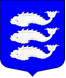 Местная администрация внутригородского муниципального образованияСАНКТ-ПЕТЕРБУРГАмуниципальный округ Васильевский_____________________________________________________________________________ПОСТАНОВЛЕНИЕМестная администрация внутригородского муниципального образованияСАНКТ-ПЕТЕРБУРГАмуниципальный округ Васильевский_____________________________________________________________________________ПОСТАНОВЛЕНИЕМестная администрация внутригородского муниципального образованияСАНКТ-ПЕТЕРБУРГАмуниципальный округ Васильевский_____________________________________________________________________________ПОСТАНОВЛЕНИЕМестная администрация внутригородского муниципального образованияСАНКТ-ПЕТЕРБУРГАмуниципальный округ Васильевский_____________________________________________________________________________ПОСТАНОВЛЕНИЕМестная администрация внутригородского муниципального образованияСАНКТ-ПЕТЕРБУРГАмуниципальный округ Васильевский_____________________________________________________________________________ПОСТАНОВЛЕНИЕМестная администрация внутригородского муниципального образованияСАНКТ-ПЕТЕРБУРГАмуниципальный округ Васильевский_____________________________________________________________________________ПОСТАНОВЛЕНИЕСанкт-Петербург№ 49№ 4901 октября  2020  года01 октября  2020  года01 октября  2020  годаО внесении изменений в постановление Местной администрации внутригородского муниципальногообразования Санкт-Петербурга муниципальный округ Васильевский от 30.09.2019 года № 70 «Об утверждении ведомственных целевых программ и планов непрограммных направлений деятельности внутригородского муниципального образования Санкт-Петербурга муниципальный округ Васильевский на 2020 год»О внесении изменений в постановление Местной администрации внутригородского муниципальногообразования Санкт-Петербурга муниципальный округ Васильевский от 30.09.2019 года № 70 «Об утверждении ведомственных целевых программ и планов непрограммных направлений деятельности внутригородского муниципального образования Санкт-Петербурга муниципальный округ Васильевский на 2020 год»О внесении изменений в постановление Местной администрации внутригородского муниципальногообразования Санкт-Петербурга муниципальный округ Васильевский от 30.09.2019 года № 70 «Об утверждении ведомственных целевых программ и планов непрограммных направлений деятельности внутригородского муниципального образования Санкт-Петербурга муниципальный округ Васильевский на 2020 год»              На основании Закона Санкт-Петербурга от 23.09.2009 № 420-79 «Об организации местного самоуправления в Санкт-Петербурге», Устава внутригородского муниципального образования Санкт-Петербурга муниципальный округ Васильевский, в соответствии с Положением «О бюджетном процессе внутригородского муниципального образования Санкт-Петербурга муниципальный округ Васильевский, гл. 9 Положения о порядке составления проекта бюджета муниципального образования муниципальный округ Васильевский Санкт-Петербурга, Местная администрация внутригородского муниципального образования Санкт-Петербурга муниципальный округ Васильевский              На основании Закона Санкт-Петербурга от 23.09.2009 № 420-79 «Об организации местного самоуправления в Санкт-Петербурге», Устава внутригородского муниципального образования Санкт-Петербурга муниципальный округ Васильевский, в соответствии с Положением «О бюджетном процессе внутригородского муниципального образования Санкт-Петербурга муниципальный округ Васильевский, гл. 9 Положения о порядке составления проекта бюджета муниципального образования муниципальный округ Васильевский Санкт-Петербурга, Местная администрация внутригородского муниципального образования Санкт-Петербурга муниципальный округ Васильевский              На основании Закона Санкт-Петербурга от 23.09.2009 № 420-79 «Об организации местного самоуправления в Санкт-Петербурге», Устава внутригородского муниципального образования Санкт-Петербурга муниципальный округ Васильевский, в соответствии с Положением «О бюджетном процессе внутригородского муниципального образования Санкт-Петербурга муниципальный округ Васильевский, гл. 9 Положения о порядке составления проекта бюджета муниципального образования муниципальный округ Васильевский Санкт-Петербурга, Местная администрация внутригородского муниципального образования Санкт-Петербурга муниципальный округ Васильевский              На основании Закона Санкт-Петербурга от 23.09.2009 № 420-79 «Об организации местного самоуправления в Санкт-Петербурге», Устава внутригородского муниципального образования Санкт-Петербурга муниципальный округ Васильевский, в соответствии с Положением «О бюджетном процессе внутригородского муниципального образования Санкт-Петербурга муниципальный округ Васильевский, гл. 9 Положения о порядке составления проекта бюджета муниципального образования муниципальный округ Васильевский Санкт-Петербурга, Местная администрация внутригородского муниципального образования Санкт-Петербурга муниципальный округ Васильевский              На основании Закона Санкт-Петербурга от 23.09.2009 № 420-79 «Об организации местного самоуправления в Санкт-Петербурге», Устава внутригородского муниципального образования Санкт-Петербурга муниципальный округ Васильевский, в соответствии с Положением «О бюджетном процессе внутригородского муниципального образования Санкт-Петербурга муниципальный округ Васильевский, гл. 9 Положения о порядке составления проекта бюджета муниципального образования муниципальный округ Васильевский Санкт-Петербурга, Местная администрация внутригородского муниципального образования Санкт-Петербурга муниципальный округ ВасильевскийПОСТАНОВЛЯЕТ:ПОСТАНОВЛЯЕТ:ПОСТАНОВЛЯЕТ:ПОСТАНОВЛЯЕТ:ПОСТАНОВЛЯЕТ:ПОСТАНОВЛЯЕТ:Внести изменения в ведомственную целевую программу внутригородского муниципального образования Санкт-Петербурга муниципальный округ Васильевский «Проведение подготовки и обучения неработающего населения способам защиты и действиям в чрезвычайных ситуациях, а также способам защиты от опасностей, возникающих при ведении военных действий или вследствие этих действий» на 2020 год, утвержденную Постановлением от 30.09.2019  №70, изложив приложение №3 и перечень мероприятий к данной ведомственной целевой программе внутригородского муниципального образования Санкт-Петербурга муниципальный округ Васильевский  в новой редакции, согласно приложению 1 к настоящему постановлению.Внести изменения в ведомственную целевую программу внутригородского муниципального образования Санкт-Петербурга муниципальный округ Васильевский «Участие в организации и финансировании проведения оплачиваемых общественных работ» на 2020 год, утвержденную Постановлением от 30.09.2019  №70, изложив приложение №4 и перечень мероприятий к данной ведомственной целевой программе внутригородского муниципального образования Санкт-Петербурга муниципальный округ Васильевский  в новой редакции,  согласно приложению 2 к настоящему постановлению.Внести изменения в ведомственную целевую программу внутригородского муниципального образования Санкт-Петербурга муниципальный округ Васильевский «Участие в организации и финансировании временного трудоустройства несовершеннолетних в возрасте от 14 до 18 лет в свободное от учебы время, безработных граждан, испытывающих трудности в поиске работы, безработных граждан в возрасте от 18 до 20 лет, имеющих среднее профессиональное образования и ищущих работу впервые» на 2020 год, утвержденную Постановлением от 30.09.2019  №70, изложив приложение №5 и перечень мероприятий к данной ведомственной целевой программе внутригородского муниципального образования Санкт-Петербурга муниципальный округ Васильевский  в новой редакции,  согласно приложению 3 к настоящему постановлению.Внести изменения в ведомственную целевую программу внутригородского муниципального образования Санкт-Петербурга муниципальный округ Васильевский «Организация профессионального образования и дополнительного профессионального образования выборных должностных лиц местного самоуправления, членов выборных органов местного самоуправления, депутатов муниципальных советов муниципальных образований, муниципальных служащих и работников муниципальных учреждений, организация подготовки кадров для муниципальной службы в порядке, предусмотренном законодательством Российской Федерации об образовании и законодательством Российской Федерации о муниципальной службе» на 2020 год, утвержденную Постановлением от 30.09.2019  №70, изложив приложение №8 и перечень мероприятий к данной ведомственной целевой программе внутригородского муниципального образования Санкт-Петербурга муниципальный округ Васильевский  в новой редакции,  согласно приложению 4 к настоящему постановлениюВнести изменения в ведомственную целевую программу внутригородского муниципального образования Санкт-Петербурга муниципальный округ Васильевский «Организация   и проведение местных и участие в организации и проведении городских праздничных и иных зрелищных мероприятий» на 2020 год, утвержденную Постановлением от 30.09.2019  №70, изложив приложение №17 и перечень мероприятий к данной ведомственной целевой программе внутригородского муниципального образования Санкт-Петербурга муниципальный округ Васильевский  в новой редакции,  согласно приложению 5 к настоящему постановлению.Внести изменения в ведомственную целевую программу внутригородского муниципального образования Санкт-Петербурга муниципальный округ Васильевский «Организация и проведение досуговых мероприятий для жителей муниципального образования» на 2020 год, утвержденную Постановлением от 30.09.2019  №70, изложив приложение №18 и перечень мероприятий к данной ведомственной целевой программе внутригородского муниципального образования Санкт-Петербурга муниципальный округ Васильевский  в новой редакции,  согласно приложению 6 к настоящему постановлению.Внести изменения в ведомственную целевую программу внутригородского муниципального образования Санкт-Петербурга муниципальный округ Васильевский «Организация и проведение мероприятий по сохранению и развитию местных традиций и обрядов» на 2020 год, утвержденную Постановлением от 30.09.2019  №70, изложив приложение №19 и перечень мероприятий к данной ведомственной целевой программе внутригородского муниципального образования Санкт-Петербурга муниципальный округ Васильевский  в новой редакции,  согласно приложению 7 к настоящему постановлению.Внести изменения в ведомственную целевую программу внутригородского муниципального образования Санкт-Петербурга муниципальный округ Васильевский «Благоустройство территорий  муниципальных образований» на 2020 год, утвержденную Постановлением от 30.09.2019  №70, изложив приложение №7 и перечень мероприятий к данной ведомственной целевой программе внутригородского муниципального образования Санкт-Петербурга муниципальный округ Васильевский  в новой редакции,  согласно приложению 8 к настоящему постановлению.Настоящее постановление вступает в силу с момента его издания.Контроль за исполнением настоящего постановления оставляю за собой.Внести изменения в ведомственную целевую программу внутригородского муниципального образования Санкт-Петербурга муниципальный округ Васильевский «Проведение подготовки и обучения неработающего населения способам защиты и действиям в чрезвычайных ситуациях, а также способам защиты от опасностей, возникающих при ведении военных действий или вследствие этих действий» на 2020 год, утвержденную Постановлением от 30.09.2019  №70, изложив приложение №3 и перечень мероприятий к данной ведомственной целевой программе внутригородского муниципального образования Санкт-Петербурга муниципальный округ Васильевский  в новой редакции, согласно приложению 1 к настоящему постановлению.Внести изменения в ведомственную целевую программу внутригородского муниципального образования Санкт-Петербурга муниципальный округ Васильевский «Участие в организации и финансировании проведения оплачиваемых общественных работ» на 2020 год, утвержденную Постановлением от 30.09.2019  №70, изложив приложение №4 и перечень мероприятий к данной ведомственной целевой программе внутригородского муниципального образования Санкт-Петербурга муниципальный округ Васильевский  в новой редакции,  согласно приложению 2 к настоящему постановлению.Внести изменения в ведомственную целевую программу внутригородского муниципального образования Санкт-Петербурга муниципальный округ Васильевский «Участие в организации и финансировании временного трудоустройства несовершеннолетних в возрасте от 14 до 18 лет в свободное от учебы время, безработных граждан, испытывающих трудности в поиске работы, безработных граждан в возрасте от 18 до 20 лет, имеющих среднее профессиональное образования и ищущих работу впервые» на 2020 год, утвержденную Постановлением от 30.09.2019  №70, изложив приложение №5 и перечень мероприятий к данной ведомственной целевой программе внутригородского муниципального образования Санкт-Петербурга муниципальный округ Васильевский  в новой редакции,  согласно приложению 3 к настоящему постановлению.Внести изменения в ведомственную целевую программу внутригородского муниципального образования Санкт-Петербурга муниципальный округ Васильевский «Организация профессионального образования и дополнительного профессионального образования выборных должностных лиц местного самоуправления, членов выборных органов местного самоуправления, депутатов муниципальных советов муниципальных образований, муниципальных служащих и работников муниципальных учреждений, организация подготовки кадров для муниципальной службы в порядке, предусмотренном законодательством Российской Федерации об образовании и законодательством Российской Федерации о муниципальной службе» на 2020 год, утвержденную Постановлением от 30.09.2019  №70, изложив приложение №8 и перечень мероприятий к данной ведомственной целевой программе внутригородского муниципального образования Санкт-Петербурга муниципальный округ Васильевский  в новой редакции,  согласно приложению 4 к настоящему постановлениюВнести изменения в ведомственную целевую программу внутригородского муниципального образования Санкт-Петербурга муниципальный округ Васильевский «Организация   и проведение местных и участие в организации и проведении городских праздничных и иных зрелищных мероприятий» на 2020 год, утвержденную Постановлением от 30.09.2019  №70, изложив приложение №17 и перечень мероприятий к данной ведомственной целевой программе внутригородского муниципального образования Санкт-Петербурга муниципальный округ Васильевский  в новой редакции,  согласно приложению 5 к настоящему постановлению.Внести изменения в ведомственную целевую программу внутригородского муниципального образования Санкт-Петербурга муниципальный округ Васильевский «Организация и проведение досуговых мероприятий для жителей муниципального образования» на 2020 год, утвержденную Постановлением от 30.09.2019  №70, изложив приложение №18 и перечень мероприятий к данной ведомственной целевой программе внутригородского муниципального образования Санкт-Петербурга муниципальный округ Васильевский  в новой редакции,  согласно приложению 6 к настоящему постановлению.Внести изменения в ведомственную целевую программу внутригородского муниципального образования Санкт-Петербурга муниципальный округ Васильевский «Организация и проведение мероприятий по сохранению и развитию местных традиций и обрядов» на 2020 год, утвержденную Постановлением от 30.09.2019  №70, изложив приложение №19 и перечень мероприятий к данной ведомственной целевой программе внутригородского муниципального образования Санкт-Петербурга муниципальный округ Васильевский  в новой редакции,  согласно приложению 7 к настоящему постановлению.Внести изменения в ведомственную целевую программу внутригородского муниципального образования Санкт-Петербурга муниципальный округ Васильевский «Благоустройство территорий  муниципальных образований» на 2020 год, утвержденную Постановлением от 30.09.2019  №70, изложив приложение №7 и перечень мероприятий к данной ведомственной целевой программе внутригородского муниципального образования Санкт-Петербурга муниципальный округ Васильевский  в новой редакции,  согласно приложению 8 к настоящему постановлению.Настоящее постановление вступает в силу с момента его издания.Контроль за исполнением настоящего постановления оставляю за собой.Внести изменения в ведомственную целевую программу внутригородского муниципального образования Санкт-Петербурга муниципальный округ Васильевский «Проведение подготовки и обучения неработающего населения способам защиты и действиям в чрезвычайных ситуациях, а также способам защиты от опасностей, возникающих при ведении военных действий или вследствие этих действий» на 2020 год, утвержденную Постановлением от 30.09.2019  №70, изложив приложение №3 и перечень мероприятий к данной ведомственной целевой программе внутригородского муниципального образования Санкт-Петербурга муниципальный округ Васильевский  в новой редакции, согласно приложению 1 к настоящему постановлению.Внести изменения в ведомственную целевую программу внутригородского муниципального образования Санкт-Петербурга муниципальный округ Васильевский «Участие в организации и финансировании проведения оплачиваемых общественных работ» на 2020 год, утвержденную Постановлением от 30.09.2019  №70, изложив приложение №4 и перечень мероприятий к данной ведомственной целевой программе внутригородского муниципального образования Санкт-Петербурга муниципальный округ Васильевский  в новой редакции,  согласно приложению 2 к настоящему постановлению.Внести изменения в ведомственную целевую программу внутригородского муниципального образования Санкт-Петербурга муниципальный округ Васильевский «Участие в организации и финансировании временного трудоустройства несовершеннолетних в возрасте от 14 до 18 лет в свободное от учебы время, безработных граждан, испытывающих трудности в поиске работы, безработных граждан в возрасте от 18 до 20 лет, имеющих среднее профессиональное образования и ищущих работу впервые» на 2020 год, утвержденную Постановлением от 30.09.2019  №70, изложив приложение №5 и перечень мероприятий к данной ведомственной целевой программе внутригородского муниципального образования Санкт-Петербурга муниципальный округ Васильевский  в новой редакции,  согласно приложению 3 к настоящему постановлению.Внести изменения в ведомственную целевую программу внутригородского муниципального образования Санкт-Петербурга муниципальный округ Васильевский «Организация профессионального образования и дополнительного профессионального образования выборных должностных лиц местного самоуправления, членов выборных органов местного самоуправления, депутатов муниципальных советов муниципальных образований, муниципальных служащих и работников муниципальных учреждений, организация подготовки кадров для муниципальной службы в порядке, предусмотренном законодательством Российской Федерации об образовании и законодательством Российской Федерации о муниципальной службе» на 2020 год, утвержденную Постановлением от 30.09.2019  №70, изложив приложение №8 и перечень мероприятий к данной ведомственной целевой программе внутригородского муниципального образования Санкт-Петербурга муниципальный округ Васильевский  в новой редакции,  согласно приложению 4 к настоящему постановлениюВнести изменения в ведомственную целевую программу внутригородского муниципального образования Санкт-Петербурга муниципальный округ Васильевский «Организация   и проведение местных и участие в организации и проведении городских праздничных и иных зрелищных мероприятий» на 2020 год, утвержденную Постановлением от 30.09.2019  №70, изложив приложение №17 и перечень мероприятий к данной ведомственной целевой программе внутригородского муниципального образования Санкт-Петербурга муниципальный округ Васильевский  в новой редакции,  согласно приложению 5 к настоящему постановлению.Внести изменения в ведомственную целевую программу внутригородского муниципального образования Санкт-Петербурга муниципальный округ Васильевский «Организация и проведение досуговых мероприятий для жителей муниципального образования» на 2020 год, утвержденную Постановлением от 30.09.2019  №70, изложив приложение №18 и перечень мероприятий к данной ведомственной целевой программе внутригородского муниципального образования Санкт-Петербурга муниципальный округ Васильевский  в новой редакции,  согласно приложению 6 к настоящему постановлению.Внести изменения в ведомственную целевую программу внутригородского муниципального образования Санкт-Петербурга муниципальный округ Васильевский «Организация и проведение мероприятий по сохранению и развитию местных традиций и обрядов» на 2020 год, утвержденную Постановлением от 30.09.2019  №70, изложив приложение №19 и перечень мероприятий к данной ведомственной целевой программе внутригородского муниципального образования Санкт-Петербурга муниципальный округ Васильевский  в новой редакции,  согласно приложению 7 к настоящему постановлению.Внести изменения в ведомственную целевую программу внутригородского муниципального образования Санкт-Петербурга муниципальный округ Васильевский «Благоустройство территорий  муниципальных образований» на 2020 год, утвержденную Постановлением от 30.09.2019  №70, изложив приложение №7 и перечень мероприятий к данной ведомственной целевой программе внутригородского муниципального образования Санкт-Петербурга муниципальный округ Васильевский  в новой редакции,  согласно приложению 8 к настоящему постановлению.Настоящее постановление вступает в силу с момента его издания.Контроль за исполнением настоящего постановления оставляю за собой.Внести изменения в ведомственную целевую программу внутригородского муниципального образования Санкт-Петербурга муниципальный округ Васильевский «Проведение подготовки и обучения неработающего населения способам защиты и действиям в чрезвычайных ситуациях, а также способам защиты от опасностей, возникающих при ведении военных действий или вследствие этих действий» на 2020 год, утвержденную Постановлением от 30.09.2019  №70, изложив приложение №3 и перечень мероприятий к данной ведомственной целевой программе внутригородского муниципального образования Санкт-Петербурга муниципальный округ Васильевский  в новой редакции, согласно приложению 1 к настоящему постановлению.Внести изменения в ведомственную целевую программу внутригородского муниципального образования Санкт-Петербурга муниципальный округ Васильевский «Участие в организации и финансировании проведения оплачиваемых общественных работ» на 2020 год, утвержденную Постановлением от 30.09.2019  №70, изложив приложение №4 и перечень мероприятий к данной ведомственной целевой программе внутригородского муниципального образования Санкт-Петербурга муниципальный округ Васильевский  в новой редакции,  согласно приложению 2 к настоящему постановлению.Внести изменения в ведомственную целевую программу внутригородского муниципального образования Санкт-Петербурга муниципальный округ Васильевский «Участие в организации и финансировании временного трудоустройства несовершеннолетних в возрасте от 14 до 18 лет в свободное от учебы время, безработных граждан, испытывающих трудности в поиске работы, безработных граждан в возрасте от 18 до 20 лет, имеющих среднее профессиональное образования и ищущих работу впервые» на 2020 год, утвержденную Постановлением от 30.09.2019  №70, изложив приложение №5 и перечень мероприятий к данной ведомственной целевой программе внутригородского муниципального образования Санкт-Петербурга муниципальный округ Васильевский  в новой редакции,  согласно приложению 3 к настоящему постановлению.Внести изменения в ведомственную целевую программу внутригородского муниципального образования Санкт-Петербурга муниципальный округ Васильевский «Организация профессионального образования и дополнительного профессионального образования выборных должностных лиц местного самоуправления, членов выборных органов местного самоуправления, депутатов муниципальных советов муниципальных образований, муниципальных служащих и работников муниципальных учреждений, организация подготовки кадров для муниципальной службы в порядке, предусмотренном законодательством Российской Федерации об образовании и законодательством Российской Федерации о муниципальной службе» на 2020 год, утвержденную Постановлением от 30.09.2019  №70, изложив приложение №8 и перечень мероприятий к данной ведомственной целевой программе внутригородского муниципального образования Санкт-Петербурга муниципальный округ Васильевский  в новой редакции,  согласно приложению 4 к настоящему постановлениюВнести изменения в ведомственную целевую программу внутригородского муниципального образования Санкт-Петербурга муниципальный округ Васильевский «Организация   и проведение местных и участие в организации и проведении городских праздничных и иных зрелищных мероприятий» на 2020 год, утвержденную Постановлением от 30.09.2019  №70, изложив приложение №17 и перечень мероприятий к данной ведомственной целевой программе внутригородского муниципального образования Санкт-Петербурга муниципальный округ Васильевский  в новой редакции,  согласно приложению 5 к настоящему постановлению.Внести изменения в ведомственную целевую программу внутригородского муниципального образования Санкт-Петербурга муниципальный округ Васильевский «Организация и проведение досуговых мероприятий для жителей муниципального образования» на 2020 год, утвержденную Постановлением от 30.09.2019  №70, изложив приложение №18 и перечень мероприятий к данной ведомственной целевой программе внутригородского муниципального образования Санкт-Петербурга муниципальный округ Васильевский  в новой редакции,  согласно приложению 6 к настоящему постановлению.Внести изменения в ведомственную целевую программу внутригородского муниципального образования Санкт-Петербурга муниципальный округ Васильевский «Организация и проведение мероприятий по сохранению и развитию местных традиций и обрядов» на 2020 год, утвержденную Постановлением от 30.09.2019  №70, изложив приложение №19 и перечень мероприятий к данной ведомственной целевой программе внутригородского муниципального образования Санкт-Петербурга муниципальный округ Васильевский  в новой редакции,  согласно приложению 7 к настоящему постановлению.Внести изменения в ведомственную целевую программу внутригородского муниципального образования Санкт-Петербурга муниципальный округ Васильевский «Благоустройство территорий  муниципальных образований» на 2020 год, утвержденную Постановлением от 30.09.2019  №70, изложив приложение №7 и перечень мероприятий к данной ведомственной целевой программе внутригородского муниципального образования Санкт-Петербурга муниципальный округ Васильевский  в новой редакции,  согласно приложению 8 к настоящему постановлению.Настоящее постановление вступает в силу с момента его издания.Контроль за исполнением настоящего постановления оставляю за собой.Внести изменения в ведомственную целевую программу внутригородского муниципального образования Санкт-Петербурга муниципальный округ Васильевский «Проведение подготовки и обучения неработающего населения способам защиты и действиям в чрезвычайных ситуациях, а также способам защиты от опасностей, возникающих при ведении военных действий или вследствие этих действий» на 2020 год, утвержденную Постановлением от 30.09.2019  №70, изложив приложение №3 и перечень мероприятий к данной ведомственной целевой программе внутригородского муниципального образования Санкт-Петербурга муниципальный округ Васильевский  в новой редакции, согласно приложению 1 к настоящему постановлению.Внести изменения в ведомственную целевую программу внутригородского муниципального образования Санкт-Петербурга муниципальный округ Васильевский «Участие в организации и финансировании проведения оплачиваемых общественных работ» на 2020 год, утвержденную Постановлением от 30.09.2019  №70, изложив приложение №4 и перечень мероприятий к данной ведомственной целевой программе внутригородского муниципального образования Санкт-Петербурга муниципальный округ Васильевский  в новой редакции,  согласно приложению 2 к настоящему постановлению.Внести изменения в ведомственную целевую программу внутригородского муниципального образования Санкт-Петербурга муниципальный округ Васильевский «Участие в организации и финансировании временного трудоустройства несовершеннолетних в возрасте от 14 до 18 лет в свободное от учебы время, безработных граждан, испытывающих трудности в поиске работы, безработных граждан в возрасте от 18 до 20 лет, имеющих среднее профессиональное образования и ищущих работу впервые» на 2020 год, утвержденную Постановлением от 30.09.2019  №70, изложив приложение №5 и перечень мероприятий к данной ведомственной целевой программе внутригородского муниципального образования Санкт-Петербурга муниципальный округ Васильевский  в новой редакции,  согласно приложению 3 к настоящему постановлению.Внести изменения в ведомственную целевую программу внутригородского муниципального образования Санкт-Петербурга муниципальный округ Васильевский «Организация профессионального образования и дополнительного профессионального образования выборных должностных лиц местного самоуправления, членов выборных органов местного самоуправления, депутатов муниципальных советов муниципальных образований, муниципальных служащих и работников муниципальных учреждений, организация подготовки кадров для муниципальной службы в порядке, предусмотренном законодательством Российской Федерации об образовании и законодательством Российской Федерации о муниципальной службе» на 2020 год, утвержденную Постановлением от 30.09.2019  №70, изложив приложение №8 и перечень мероприятий к данной ведомственной целевой программе внутригородского муниципального образования Санкт-Петербурга муниципальный округ Васильевский  в новой редакции,  согласно приложению 4 к настоящему постановлениюВнести изменения в ведомственную целевую программу внутригородского муниципального образования Санкт-Петербурга муниципальный округ Васильевский «Организация   и проведение местных и участие в организации и проведении городских праздничных и иных зрелищных мероприятий» на 2020 год, утвержденную Постановлением от 30.09.2019  №70, изложив приложение №17 и перечень мероприятий к данной ведомственной целевой программе внутригородского муниципального образования Санкт-Петербурга муниципальный округ Васильевский  в новой редакции,  согласно приложению 5 к настоящему постановлению.Внести изменения в ведомственную целевую программу внутригородского муниципального образования Санкт-Петербурга муниципальный округ Васильевский «Организация и проведение досуговых мероприятий для жителей муниципального образования» на 2020 год, утвержденную Постановлением от 30.09.2019  №70, изложив приложение №18 и перечень мероприятий к данной ведомственной целевой программе внутригородского муниципального образования Санкт-Петербурга муниципальный округ Васильевский  в новой редакции,  согласно приложению 6 к настоящему постановлению.Внести изменения в ведомственную целевую программу внутригородского муниципального образования Санкт-Петербурга муниципальный округ Васильевский «Организация и проведение мероприятий по сохранению и развитию местных традиций и обрядов» на 2020 год, утвержденную Постановлением от 30.09.2019  №70, изложив приложение №19 и перечень мероприятий к данной ведомственной целевой программе внутригородского муниципального образования Санкт-Петербурга муниципальный округ Васильевский  в новой редакции,  согласно приложению 7 к настоящему постановлению.Внести изменения в ведомственную целевую программу внутригородского муниципального образования Санкт-Петербурга муниципальный округ Васильевский «Благоустройство территорий  муниципальных образований» на 2020 год, утвержденную Постановлением от 30.09.2019  №70, изложив приложение №7 и перечень мероприятий к данной ведомственной целевой программе внутригородского муниципального образования Санкт-Петербурга муниципальный округ Васильевский  в новой редакции,  согласно приложению 8 к настоящему постановлению.Настоящее постановление вступает в силу с момента его издания.Контроль за исполнением настоящего постановления оставляю за собой.Внести изменения в ведомственную целевую программу внутригородского муниципального образования Санкт-Петербурга муниципальный округ Васильевский «Проведение подготовки и обучения неработающего населения способам защиты и действиям в чрезвычайных ситуациях, а также способам защиты от опасностей, возникающих при ведении военных действий или вследствие этих действий» на 2020 год, утвержденную Постановлением от 30.09.2019  №70, изложив приложение №3 и перечень мероприятий к данной ведомственной целевой программе внутригородского муниципального образования Санкт-Петербурга муниципальный округ Васильевский  в новой редакции, согласно приложению 1 к настоящему постановлению.Внести изменения в ведомственную целевую программу внутригородского муниципального образования Санкт-Петербурга муниципальный округ Васильевский «Участие в организации и финансировании проведения оплачиваемых общественных работ» на 2020 год, утвержденную Постановлением от 30.09.2019  №70, изложив приложение №4 и перечень мероприятий к данной ведомственной целевой программе внутригородского муниципального образования Санкт-Петербурга муниципальный округ Васильевский  в новой редакции,  согласно приложению 2 к настоящему постановлению.Внести изменения в ведомственную целевую программу внутригородского муниципального образования Санкт-Петербурга муниципальный округ Васильевский «Участие в организации и финансировании временного трудоустройства несовершеннолетних в возрасте от 14 до 18 лет в свободное от учебы время, безработных граждан, испытывающих трудности в поиске работы, безработных граждан в возрасте от 18 до 20 лет, имеющих среднее профессиональное образования и ищущих работу впервые» на 2020 год, утвержденную Постановлением от 30.09.2019  №70, изложив приложение №5 и перечень мероприятий к данной ведомственной целевой программе внутригородского муниципального образования Санкт-Петербурга муниципальный округ Васильевский  в новой редакции,  согласно приложению 3 к настоящему постановлению.Внести изменения в ведомственную целевую программу внутригородского муниципального образования Санкт-Петербурга муниципальный округ Васильевский «Организация профессионального образования и дополнительного профессионального образования выборных должностных лиц местного самоуправления, членов выборных органов местного самоуправления, депутатов муниципальных советов муниципальных образований, муниципальных служащих и работников муниципальных учреждений, организация подготовки кадров для муниципальной службы в порядке, предусмотренном законодательством Российской Федерации об образовании и законодательством Российской Федерации о муниципальной службе» на 2020 год, утвержденную Постановлением от 30.09.2019  №70, изложив приложение №8 и перечень мероприятий к данной ведомственной целевой программе внутригородского муниципального образования Санкт-Петербурга муниципальный округ Васильевский  в новой редакции,  согласно приложению 4 к настоящему постановлениюВнести изменения в ведомственную целевую программу внутригородского муниципального образования Санкт-Петербурга муниципальный округ Васильевский «Организация   и проведение местных и участие в организации и проведении городских праздничных и иных зрелищных мероприятий» на 2020 год, утвержденную Постановлением от 30.09.2019  №70, изложив приложение №17 и перечень мероприятий к данной ведомственной целевой программе внутригородского муниципального образования Санкт-Петербурга муниципальный округ Васильевский  в новой редакции,  согласно приложению 5 к настоящему постановлению.Внести изменения в ведомственную целевую программу внутригородского муниципального образования Санкт-Петербурга муниципальный округ Васильевский «Организация и проведение досуговых мероприятий для жителей муниципального образования» на 2020 год, утвержденную Постановлением от 30.09.2019  №70, изложив приложение №18 и перечень мероприятий к данной ведомственной целевой программе внутригородского муниципального образования Санкт-Петербурга муниципальный округ Васильевский  в новой редакции,  согласно приложению 6 к настоящему постановлению.Внести изменения в ведомственную целевую программу внутригородского муниципального образования Санкт-Петербурга муниципальный округ Васильевский «Организация и проведение мероприятий по сохранению и развитию местных традиций и обрядов» на 2020 год, утвержденную Постановлением от 30.09.2019  №70, изложив приложение №19 и перечень мероприятий к данной ведомственной целевой программе внутригородского муниципального образования Санкт-Петербурга муниципальный округ Васильевский  в новой редакции,  согласно приложению 7 к настоящему постановлению.Внести изменения в ведомственную целевую программу внутригородского муниципального образования Санкт-Петербурга муниципальный округ Васильевский «Благоустройство территорий  муниципальных образований» на 2020 год, утвержденную Постановлением от 30.09.2019  №70, изложив приложение №7 и перечень мероприятий к данной ведомственной целевой программе внутригородского муниципального образования Санкт-Петербурга муниципальный округ Васильевский  в новой редакции,  согласно приложению 8 к настоящему постановлению.Настоящее постановление вступает в силу с момента его издания.Контроль за исполнением настоящего постановления оставляю за собой.1.Наименование программы«Проведение подготовки и обучения неработающего населения способам защиты и действиям в чрезвычайных ситуациях, а также способам защиты от опасностей, возникающих при ведении военных действий или вследствие этих действий» (далее – программа).2.Основание для разработки программы:Федеральный закон от 6 октября 2003 года № 131-ФЗ «Об общих принципах организации местного самоуправления в Российской Федерации», Закон Санкт-Петербурга «Об организации местного самоуправлении в Санкт-Петербурге» № 420-79 от 23.09.2009 года, Устав МО Васильевский (Гл.2, ст.5, п.2, пп.7), Положение о проведении подготовки и обучения неработающего населения способам защиты и действиям в чрезвычайных ситуациях, а также способам защиты от опасностей, возникающих при ведении военных действий или вследствие этих действий, утвержденное Постановлением местной администрации МО Васильевский от 23.09.2013 № 79 (в ред. Постановления от 30.09.2015 № 92).3.Реализуемый вопрос местного значения«Проведение подготовки и обучения неработающего населения способам защиты и действиям в чрезвычайных ситуациях, а также способам защиты от опасностей, возникающих при ведении военных действий или вследствие этих действий».4.Разработчик программы:Местная администрация внутригородского муниципального образования Санкт-Петербурга муниципальный округ Васильевский5.Исполнители программыОрганизационный отдел Местной администрации МО Васильевский; организации, привлекаемые по результатам конкурентных закупок, проводимых в рамках федерального закона от 05.04.2013 N 44-ФЗ "О контрактной системе в сфере закупок товаров, работ, услуг для обеспечения государственных и муниципальных нужд".6.Цели  и задачи программы: 6.1.Цели:- Повышение общественной безопасности населения за счет обучения и информирования жителей МО Васильевский, действиям в чрезвычайных ситуациях.6.2.Задачи:- Организация пропагандистских мероприятий в Учебно- консультационном пункте (УКП) (бесед, вечеров вопросов и ответов, показа учебных фильмов и др.) по действиям населения в чрезвычайных ситуациях;6.2.Задачи:- Доведение основ безопасного поведения при возникновении чрезвычайных ситуаций;6.2.Задачи:- Информирование населения о чрезвычайных ситуациях;6.2.Задачи:- Издание памяток, буклетов, пособий, листовок, публикаций в газетах, издаваемых администрацией МО Васильевский, с учетом конкретных мероприятий по защите населения в чрезвычайных ситуациях;6.2.Задачи:- Организация и проведение для населения практических занятий в УКП;7.Срок реализации программыПрограмма реализуется в 2020 календарном году. Сроки реализации отдельных мероприятий, определяются перечнем мероприятий согласно приложению.8.Источники финансирования программыПрограмма реализуется за счет средств бюджета внутригородского муниципального образования муниципальный округ Васильевский Санкт-Петербурга.9.Объем финансирования57,6 тыс. руб.  (Пятьдесят семь тысяч шестьсот рублей)10.Ожидаемые результаты реализации программы- Повышение уровня подготовки неработающего населения по действиям в чрезвычайных ситуациях;- Умение неработающего населения уверенно и правильно действовать в различных чрезвычайных ситуациях.11.Система контроля над исполнением программыКонтроль за реализацией программы осуществляется Местной администрацией внутригородского муниципального образования муниципальный округ Васильевский Санкт-Петербурга.№ п/пНаименование мероприятияУчастники мероприятияПланируемое количество участниковСтоимость 1 единицы,  тыс. руб.Общая сумма, тыс. руб.Срок исполнения№ п/пНаименование мероприятияУчастники мероприятияПланируемое количество участниковСтоимость 1 единицы,  тыс. руб.Общая сумма, тыс. руб.Срок исполнения№ п/пНаименование мероприятияУчастники мероприятияПланируемое количество участниковСтоимость 1 единицы,  тыс. руб.Общая сумма, тыс. руб.Срок исполнения1Издание 3-х брошюр по тематике ГО и ЧС тиражом по 300 экз. Размер А5, Печать: обложка цветность 4+4, мелованная, ламинированная, бумага 250 гр./м2, блок-бумага 170 гр./м2, мелованная, цветность 2+2, объем  20 полосЖители МО Васильевский9000,0545,0Изготовление: 2 квартал1Издание 3-х брошюр по тематике ГО и ЧС тиражом по 300 экз. Размер А5, Печать: обложка цветность 4+4, мелованная, ламинированная, бумага 250 гр./м2, блок-бумага 170 гр./м2, мелованная, цветность 2+2, объем  20 полосЖители МО Васильевский9000,0545,0Распространение: 2-4 квартал2Издание 3-х листовок по тематике ГО и ЧС тиражом по 300 экз. Размер А5, цветность 4+4, двухсторонняя печать, бумага 130 гр./м2, мелованная, лакированнаяЖители МО Васильевский9000,01412,6Изготовление: 2 квартал2Издание 3-х листовок по тематике ГО и ЧС тиражом по 300 экз. Размер А5, цветность 4+4, двухсторонняя печать, бумага 130 гр./м2, мелованная, лакированнаяЖители МО Васильевский9000,01412,6Распространение: 2-4 квартал3Размещение информационных материалов в официальной газете Муниципального образования «Муниципальный вестник» и на сайте муниципального образованияЖители МО Васильевский4Без финансированияБез финансирования1 раз в квартал4Размещение информации в газете «Муниципальный вестник» и на сайте муниципального образования о проведении обучения с неработающим населением с расписанием (графиком) занятийНеработающее население муниципального округа1Без финансированияБез финансирования1 раз в квартал5Проведение  обучения неработающего населения муниципального округа по ГО и ЧС в УКПНеработающее население муниципального округа100Без финансированияБез финансированияВ течение года, в соответствии с графиком работы УКП5Проведение  обучения неработающего населения муниципального округа по ГО и ЧС в УКПНеработающее население муниципального округа100Без финансированияБез финансированияВ течение года, в соответствии с графиком работы УКПИтого:190557,61.Наименование программы«Участие в организации и финансировании проведения оплачиваемых общественных работ» (далее – Программа).2.Основание для разработки программы:Закон Российской Федерации от 19.04.1991 №1032-1 «О занятости населения в Российской Федерации», Федеральный закон от 06.10.2003 № 131-ФЗ «Об общих принципах организации местного самоуправления в Российской Федерации», Закон Санкт-Петербурга «Об организации местного самоуправления  в  Санкт-Петербурге»  от 23.09.2009 № 420-79, Устав МО Васильевский (Гл.2, ст.5, п.2, пп.40), Положение об участии в организации и финансировании проведения оплачиваемых общественных работ и временного трудоустройства несовершеннолетних в возрасте от 14 до 18 лет в свободное от учебы время, безработных граждан, испытывающих трудности в поиске работы, безработных граждан в возрасте от 18 до 20 лет, имеющих среднее профессиональное образование и ищущих работу впервые, утвержденное Постановлением местной администрации МО Васильевский от 30.09.2016 г. № 80 ( в редакции постановления от 29.09.2017 № 93).3.Реализуемый вопрос местного значенияУчастие в организации и финансировании проведения оплачиваемых общественных работ.3.Реализуемый вопрос местного значенияУчастие в организации и финансировании проведения оплачиваемых общественных работ.4.Разработчик программы:Местная администрация внутригородского муниципального образования Санкт-Петербурга муниципальный округ Васильевский5.Исполнители программыОрганизационный отдел местной администрации МО Васильевский, организации, привлекаемые по результатам конкурентных закупок, проводимых в рамках федерального закона от 05.04.2013 N 44-ФЗ "О контрактной системе в сфере закупок товаров, работ, услуг для обеспечения государственных и муниципальных нужд".5.Исполнители программыОрганизационный отдел местной администрации МО Васильевский, организации, привлекаемые по результатам конкурентных закупок, проводимых в рамках федерального закона от 05.04.2013 N 44-ФЗ "О контрактной системе в сфере закупок товаров, работ, услуг для обеспечения государственных и муниципальных нужд".6.Цели  и задачи программы: 6.1.Цели:- Обеспечение и организация временной занятости и материальной поддержки безработных граждан, испытывающих затруднения с трудоустройством и организация работ;6.1.Цели:-  организация, информирование по проведению общественных работ.6.2.Задачи:Организация рабочих мест для временных неквалифицированных общественных работ по следующим направлениям:6.2.Задачи:-осуществление работ по благоустройству территории муниципального образования Санкт-Петербурга муниципальный округ Васильевский.7.Срок реализации программыПрограмма реализуется в августе 2020 года.7.Срок реализации программыСроки реализации отдельных мероприятий, определяются перечнем мероприятий согласно приложению № 1 к Программе.8.Источники финансирования программыПрограмма реализуется за счет средств бюджета внутригородского муниципального образования Санкт-Петербурга муниципальный округ Васильевский.9.Объем финансирования тыс. руб.32,6 тыс. руб. (Тридцать две тысячи шестьсот рублей)10.Ожидаемые результаты реализации программы- способствовать поиску указанных групп жителей МО в поиске работы;10.Ожидаемые результаты реализации программы- снятие социальной напряженности;10.Ожидаемые результаты реализации программы- благоустройство территории.11.Система контроля над исполнением программыКонтроль за реализацией программы осуществляется Местной администрацией внутригородского муниципального образования Санкт-Петербурга муниципальный округ Васильевский.п/пНаименование мероприятияПланируемое количествоСтоимость услуг, 1 рабочее место на 1 месяц Срок проведенияп/пНаименование мероприятияПланируемое количество(тыс. руб.)Срок проведения1Услуги по организации и финансировании проведения общественных работ, в том числе:1 рабочееместо /1 мес.3 квартал 11. Фонд оплаты труда двух работников (заработная плата на 8 часов в день1 рабочееместо /1 мес.18,13 квартал 1 - компенсация за неиспользованный отпуск 19,0x2/29,3х2 дн.)1 рабочееместо /1 мес.1,53 квартал 12. Страховы взносы от ФОТ – 30,2%.1 рабочееместо /1 мес.5,93 квартал 13. Приобретение инвентаря: емкости под краску, кисти, перчатки, ветошь, питьевая вода, респираторы У-2К, растворитель, спецодежда (фартуки или передники), ПХД.1 рабочееместо /1 мес.7,13 квартал Итого по строке:1 рабочее место /1 мес.32,6Итого: 32,61.Наименование программы«Участие в организации и финансировании временного трудоустройства несовершеннолетних в возрасте от 14 до 18 лет в свободное от учебы время, безработных граждан, испытывающих трудности в поиске работы, безработных граждан в возрасте от 18 до 20 лет, имеющих среднее профессиональное образование и  ищущих работу впервые» (далее – Программа).«Участие в организации и финансировании временного трудоустройства несовершеннолетних в возрасте от 14 до 18 лет в свободное от учебы время, безработных граждан, испытывающих трудности в поиске работы, безработных граждан в возрасте от 18 до 20 лет, имеющих среднее профессиональное образование и  ищущих работу впервые» (далее – Программа).«Участие в организации и финансировании временного трудоустройства несовершеннолетних в возрасте от 14 до 18 лет в свободное от учебы время, безработных граждан, испытывающих трудности в поиске работы, безработных граждан в возрасте от 18 до 20 лет, имеющих среднее профессиональное образование и  ищущих работу впервые» (далее – Программа).2.Основание для разработки программы:Закон Российской Федерации от 19.04.1991 №1032-1 «О занятости населения в Российской Федерации», Федеральный закон от 06.10.2003 № 131-ФЗ «Об общих принципах организации местного самоуправления в Российской Федерации», Закон Санкт-Петербурга «Об организации местного самоуправления  в  Санкт-Петербурге»  от 23.09.2009 № 420-79, Устав МО Васильевский (Гл.2, ст.5, п.2, пп.40), Положение об участии в организации и финансировании проведения оплачиваемых общественных работ и временного трудоустройства несовершеннолетних в возрасте от 14 до 18 лет в свободное от учебы время, безработных граждан, испытывающих трудности в поиске работы, безработных граждан в возрасте от 18 до 20 лет, имеющих среднее профессиональное образование и ищущих работу впервые, утвержденное Постановлением местной администрации МО Васильевский от 30.09.2016 г. № 80. (в редакции Постановления от 29.07.2017 № 93).Закон Российской Федерации от 19.04.1991 №1032-1 «О занятости населения в Российской Федерации», Федеральный закон от 06.10.2003 № 131-ФЗ «Об общих принципах организации местного самоуправления в Российской Федерации», Закон Санкт-Петербурга «Об организации местного самоуправления  в  Санкт-Петербурге»  от 23.09.2009 № 420-79, Устав МО Васильевский (Гл.2, ст.5, п.2, пп.40), Положение об участии в организации и финансировании проведения оплачиваемых общественных работ и временного трудоустройства несовершеннолетних в возрасте от 14 до 18 лет в свободное от учебы время, безработных граждан, испытывающих трудности в поиске работы, безработных граждан в возрасте от 18 до 20 лет, имеющих среднее профессиональное образование и ищущих работу впервые, утвержденное Постановлением местной администрации МО Васильевский от 30.09.2016 г. № 80. (в редакции Постановления от 29.07.2017 № 93).Закон Российской Федерации от 19.04.1991 №1032-1 «О занятости населения в Российской Федерации», Федеральный закон от 06.10.2003 № 131-ФЗ «Об общих принципах организации местного самоуправления в Российской Федерации», Закон Санкт-Петербурга «Об организации местного самоуправления  в  Санкт-Петербурге»  от 23.09.2009 № 420-79, Устав МО Васильевский (Гл.2, ст.5, п.2, пп.40), Положение об участии в организации и финансировании проведения оплачиваемых общественных работ и временного трудоустройства несовершеннолетних в возрасте от 14 до 18 лет в свободное от учебы время, безработных граждан, испытывающих трудности в поиске работы, безработных граждан в возрасте от 18 до 20 лет, имеющих среднее профессиональное образование и ищущих работу впервые, утвержденное Постановлением местной администрации МО Васильевский от 30.09.2016 г. № 80. (в редакции Постановления от 29.07.2017 № 93).3.Реализуемый вопрос местного значенияУчастие в организации и финансировании временного трудоустройства несовершеннолетних в возрасте от 14 до 18 лет в свободное от учебы время, безработных граждан, испытывающих трудности в поиске работы, безработных граждан в возрасте от 18 до 20 лет, имеющих среднее профессиональное образование и  ищущих работу впервые.Участие в организации и финансировании временного трудоустройства несовершеннолетних в возрасте от 14 до 18 лет в свободное от учебы время, безработных граждан, испытывающих трудности в поиске работы, безработных граждан в возрасте от 18 до 20 лет, имеющих среднее профессиональное образование и  ищущих работу впервые.Участие в организации и финансировании временного трудоустройства несовершеннолетних в возрасте от 14 до 18 лет в свободное от учебы время, безработных граждан, испытывающих трудности в поиске работы, безработных граждан в возрасте от 18 до 20 лет, имеющих среднее профессиональное образование и  ищущих работу впервые.4.Разработчик программы:Местная администрация внутригородского муниципального образования Санкт-Петербурга муниципальный округ ВасильевскийМестная администрация внутригородского муниципального образования Санкт-Петербурга муниципальный округ ВасильевскийМестная администрация внутригородского муниципального образования Санкт-Петербурга муниципальный округ Васильевский5.Исполнители программыОрганизационный отдел местной администрации МО Васильевский,Организационный отдел местной администрации МО Васильевский,Организационный отдел местной администрации МО Васильевский,5.Исполнители программыорганизации, привлекаемые по результатам конкурентных закупок, проводимых в рамках федерального закона от 05.04.2013 N 44-ФЗ "О контрактной системе в сфере закупок товаров, работ, услуг для обеспечения государственных и муниципальных нужд".организации, привлекаемые по результатам конкурентных закупок, проводимых в рамках федерального закона от 05.04.2013 N 44-ФЗ "О контрактной системе в сфере закупок товаров, работ, услуг для обеспечения государственных и муниципальных нужд".организации, привлекаемые по результатам конкурентных закупок, проводимых в рамках федерального закона от 05.04.2013 N 44-ФЗ "О контрактной системе в сфере закупок товаров, работ, услуг для обеспечения государственных и муниципальных нужд".6.Цели  и задачи программы: Цели  и задачи программы: Цели  и задачи программы: Цели  и задачи программы: 6.1.Цели:- Обеспечение временной занятости несовершеннолетних граждан МО Васильевский и безработных граждан МО Васильевский ищущих работу впервые испытывающих затруднения с трудоустройством;- Обеспечение временной занятости несовершеннолетних граждан МО Васильевский и безработных граждан МО Васильевский ищущих работу впервые испытывающих затруднения с трудоустройством;- Обеспечение временной занятости несовершеннолетних граждан МО Васильевский и безработных граждан МО Васильевский ищущих работу впервые испытывающих затруднения с трудоустройством;6.1.Цели:- организация, информирование по проведению временного трудоустройства несовершеннолетних граждан в возрасте от 14 до 18 лет в свободное от учебы время, граждан, испытывающих трудности в поиске работы, безработных граждан в возрасте от 18 до 20 лет, имеющих среднее профессиональное образование и  ищущих работу впервые- организация, информирование по проведению временного трудоустройства несовершеннолетних граждан в возрасте от 14 до 18 лет в свободное от учебы время, граждан, испытывающих трудности в поиске работы, безработных граждан в возрасте от 18 до 20 лет, имеющих среднее профессиональное образование и  ищущих работу впервые- организация, информирование по проведению временного трудоустройства несовершеннолетних граждан в возрасте от 14 до 18 лет в свободное от учебы время, граждан, испытывающих трудности в поиске работы, безработных граждан в возрасте от 18 до 20 лет, имеющих среднее профессиональное образование и  ищущих работу впервые6.1.Цели:- обеспечение временной занятостью граждан на этапе становления трудовой деятельности;- обеспечение временной занятостью граждан на этапе становления трудовой деятельности;- обеспечение временной занятостью граждан на этапе становления трудовой деятельности;6.1.Цели:- обеспечение дополнительной социальной поддержки граждан, ищущих работу впервые.- обеспечение дополнительной социальной поддержки граждан, ищущих работу впервые.- обеспечение дополнительной социальной поддержки граждан, ищущих работу впервые.6.2.Задачи:- организация рабочих мест для временного трудоустройства несовершеннолетних граждан в возрасте от 14 до 18 лет в свободное от учебы время, безработных граждан в возрасте от 18 до 20 лет, имеющих среднее профессиональное образование и ищущих работу впервые- организация рабочих мест для временного трудоустройства несовершеннолетних граждан в возрасте от 14 до 18 лет в свободное от учебы время, безработных граждан в возрасте от 18 до 20 лет, имеющих среднее профессиональное образование и ищущих работу впервые- организация рабочих мест для временного трудоустройства несовершеннолетних граждан в возрасте от 14 до 18 лет в свободное от учебы время, безработных граждан в возрасте от 18 до 20 лет, имеющих среднее профессиональное образование и ищущих работу впервые6.2.Задачи:- благоустройство территории муниципального образования Санкт-Петербурга муниципальный округ Васильевский;- благоустройство территории муниципального образования Санкт-Петербурга муниципальный округ Васильевский;- благоустройство территории муниципального образования Санкт-Петербурга муниципальный округ Васильевский;6.2.Задачи:- информационная поддержка, изготовление, размещение и распространение информационных материалов.- информационная поддержка, изготовление, размещение и распространение информационных материалов.- информационная поддержка, изготовление, размещение и распространение информационных материалов.7.Срок реализации программыПрограмма реализуется в августе 2020 года.Программа реализуется в августе 2020 года.Программа реализуется в августе 2020 года.Сроки реализации отдельных мероприятий, определяются перечнем мероприятий согласно приложению № 1 к Программе.Сроки реализации отдельных мероприятий, определяются перечнем мероприятий согласно приложению № 1 к Программе.Сроки реализации отдельных мероприятий, определяются перечнем мероприятий согласно приложению № 1 к Программе.8.Источники финансирования программыПрограмма реализуется за счет средств бюджета внутригородского муниципального образования Санкт-Петербурга муниципальный округ Васильевский.Программа реализуется за счет средств бюджета внутригородского муниципального образования Санкт-Петербурга муниципальный округ Васильевский.Программа реализуется за счет средств бюджета внутригородского муниципального образования Санкт-Петербурга муниципальный округ Васильевский.9.Объем финансирования в тыс. руб.146,9 тыс. руб.  (Сто сорок шесть тысяч девятьсот рублей) 146,9 тыс. руб.  (Сто сорок шесть тысяч девятьсот рублей) 146,9 тыс. руб.  (Сто сорок шесть тысяч девятьсот рублей) 10.Ожидаемые результаты реализации программы-поддержка безработных граждан10.Ожидаемые результаты реализации программы- способствовать поиску указанные групп жителей МО в поиске работы;- способствовать поиску указанные групп жителей МО в поиске работы;- способствовать поиску указанные групп жителей МО в поиске работы;10.Ожидаемые результаты реализации программы- снятие социальной напряженности.11.Система контроля над исполнением программыКонтроль за реализацией программы осуществляется Местной администрацией внутригородского муниципального образования Санкт-Петербурга муниципальный округ Васильевский. Контроль за реализацией программы осуществляется Местной администрацией внутригородского муниципального образования Санкт-Петербурга муниципальный округ Васильевский. Контроль за реализацией программы осуществляется Местной администрацией внутригородского муниципального образования Санкт-Петербурга муниципальный округ Васильевский. № п/пНаименование мероприятияПланируемое количествоСтоимость услуг,1 рабочее место в месяц (в тыс. руб.)Сумма (в тыс. руб.)Срок проведения1Услуги по организации и временному трудоустройству граждан, в том числе:1. Фонд оплаты труда работников (заработная плата на 4 часа в день- компенсация за неиспользованный отпуск 10,0x15/29,3х2 дн.)2. Страховые взносы от ФОТ – 30,2 %.3. Приобретение инвентаря: емкости под краску, кисти, перчатки, ветошь, питьевая вода, респираторы У-2К, растворитель, спецодежда (фартуки или передники), ПХД.10 рабочих мест./1 мес.3 квартал1Услуги по организации и временному трудоустройству граждан, в том числе:1. Фонд оплаты труда работников (заработная плата на 4 часа в день- компенсация за неиспользованный отпуск 10,0x15/29,3х2 дн.)2. Страховые взносы от ФОТ – 30,2 %.3. Приобретение инвентаря: емкости под краску, кисти, перчатки, ветошь, питьевая вода, респираторы У-2К, растворитель, спецодежда (фартуки или передники), ПХД.10 рабочих мест./1 мес.9,00,8890,08,83 квартал1Услуги по организации и временному трудоустройству граждан, в том числе:1. Фонд оплаты труда работников (заработная плата на 4 часа в день- компенсация за неиспользованный отпуск 10,0x15/29,3х2 дн.)2. Страховые взносы от ФОТ – 30,2 %.3. Приобретение инвентаря: емкости под краску, кисти, перчатки, ветошь, питьевая вода, респираторы У-2К, растворитель, спецодежда (фартуки или передники), ПХД.10 рабочих мест./1 мес.2,9929,93 квартал1Услуги по организации и временному трудоустройству граждан, в том числе:1. Фонд оплаты труда работников (заработная плата на 4 часа в день- компенсация за неиспользованный отпуск 10,0x15/29,3х2 дн.)2. Страховые взносы от ФОТ – 30,2 %.3. Приобретение инвентаря: емкости под краску, кисти, перчатки, ветошь, питьевая вода, респираторы У-2К, растворитель, спецодежда (фартуки или передники), ПХД.10 рабочих мест./1 мес.1,4614,63 квартал1Итого по строке:10 рабочих мест./1 мес.14,33143,32Изготовление раздаточных материалов (календарей) о трудоустройстве на 2020 год400 штук0,0093,62 квартал3Размещение информационных материалов о трудоустройстве граждан и иной информации государственных органов в газете «Муниципальный вестник округа № 8», на официальном сайте муниципального образованиядо 3 публикаций в СМИБез финансированияБез финансирования1-4 квартал4Распространение раздаточных материалов (календарей) о трудоустройстве 400 штукБез финансированияБез финансирования3 квартал5Консультация безработных жителей, несовершеннолетних граждан  до 100 консультацийБез финансированияБез финансирования1-4 кварталИтого:913146,91.Наименование программыОрганизация профессионального образования и дополнительного профессионального образования выборных должностных лиц местного самоуправления, членов выборных органов местного самоуправления, депутатов муниципальных советов муниципальных образований, муниципальных служащих и работников муниципальных учреждений, организация подготовки кадров для муниципальной службы в порядке, предусмотренном законодательством Российской Федерации об образовании и законодательством Российской Федерации о муниципальной службе
(далее-Программы)1.Наименование программыОрганизация профессионального образования и дополнительного профессионального образования выборных должностных лиц местного самоуправления, членов выборных органов местного самоуправления, депутатов муниципальных советов муниципальных образований, муниципальных служащих и работников муниципальных учреждений, организация подготовки кадров для муниципальной службы в порядке, предусмотренном законодательством Российской Федерации об образовании и законодательством Российской Федерации о муниципальной службе
(далее-Программы)1.Наименование программыОрганизация профессионального образования и дополнительного профессионального образования выборных должностных лиц местного самоуправления, членов выборных органов местного самоуправления, депутатов муниципальных советов муниципальных образований, муниципальных служащих и работников муниципальных учреждений, организация подготовки кадров для муниципальной службы в порядке, предусмотренном законодательством Российской Федерации об образовании и законодательством Российской Федерации о муниципальной службе
(далее-Программы)1.Наименование программыОрганизация профессионального образования и дополнительного профессионального образования выборных должностных лиц местного самоуправления, членов выборных органов местного самоуправления, депутатов муниципальных советов муниципальных образований, муниципальных служащих и работников муниципальных учреждений, организация подготовки кадров для муниципальной службы в порядке, предусмотренном законодательством Российской Федерации об образовании и законодательством Российской Федерации о муниципальной службе
(далее-Программы)1.Наименование программыОрганизация профессионального образования и дополнительного профессионального образования выборных должностных лиц местного самоуправления, членов выборных органов местного самоуправления, депутатов муниципальных советов муниципальных образований, муниципальных служащих и работников муниципальных учреждений, организация подготовки кадров для муниципальной службы в порядке, предусмотренном законодательством Российской Федерации об образовании и законодательством Российской Федерации о муниципальной службе
(далее-Программы)2.Основание для разработки программы:− Федеральный закон от 06.10.2003 г. № 131-ФЗ «Об общих принципах организации местного самоуправления в Российской Федерации»; 2.Основание для разработки программы:− Федеральный закон от 02.03.2007 года N 25-ФЗ «О муниципальной службе в Российской Федерации»; 2.Основание для разработки программы:− Закон Санкт-Петербурга от 23.09.2009 года № 420-79 «Об организации местного самоуправления в Санкт-Петербурге»;2.Основание для разработки программы:− Указ Президента Российской Федерации от 10.03.2009 №261 «О федеральной программе «Реформирование и развитие государственной службы РФ (2009-2013) годы»;− Устав МО Васильевский (ст. 10, п.2, пп. 34);− Постановление Местной администрации МО Васильевский от 30.09.2016 № 76 (в редакции постановления Местной администрации от 29.09.2017 № 94) «Об утверждении Положения о порядке организации профессионального образования и дополнительного профессионального образования выборных должностных лиц местного самоуправления, членов выборных органов местного самоуправления, депутатов муниципального совета муниципального образования, муниципальных служащих и работников муниципальных учреждений, организации подготовки кадров для муниципальной службы в порядке, предусмотренном законодательством Российской Федерации об образовании и законодательством Российской Федерации о муниципальной службе во внутригородском муниципальном образовании Санкт-Петербурга  муниципальный округ Васильевский».3.Реализуемый вопрос местного значенияОрганизация профессионального образования и дополнительного профессионального образования выборных должностных лиц местного самоуправления, членов выборных органов местного самоуправления, депутатов муниципальных советов муниципальных образований, муниципальных служащих и работников муниципальных учреждений, организация подготовки кадров для муниципальной службы в порядке, предусмотренном законодательством Российской Федерации об образовании и законодательством Российской Федерации о муниципальной службе4.Разработчик программы:Местная администрация внутригородского муниципального образования Санкт-Петербурга муниципальный округ Васильевский.5.Исполнители программыОрганизационный отдел Местной администрации МО Васильевский; организации, привлекаемые по результатам конкурентных закупок, проводимых в рамках федерального закона от 05.04.2013 № 44-ФЗ «О контрактной системе в сфере закупок товаров, работ, услуг для обеспечения государственных и муниципальных нужд»6.Цели и задачи программыЦелью ведомственной целевой программы является создание условий для развития и совершенствования внутригородского муниципального образования Санкт-Петербурга муниципальный округ Васильевский и повышения эффективности муниципального управления.  
Основные задачи ведомственной целевой программы:
− совершенствование правовой базы, регулирующей муниципальную службу внутригородского муниципального образования Санкт-Петербурга муниципальный округ Васильевский;
− профессиональное развитие муниципальных служащих;
− формирование системы управления муниципальной службой; 
− конкретизация полномочий муниципальных служащих, которые должны быть закреплены в должностных инструкциях;
− повышение эффективности и результативности муниципальной службы в органах местного самоуправления МО Васильевский Санкт-Петербурга;
развитие механизма предупреждения коррупции, выявления и разрешения конфликта интересов на муниципальной службе.7.Срок реализации программыПрограмма реализуется в 2020 календарном году. 
Сроки реализации отдельных мероприятий, определяются перечнем мероприятий согласно приложению № 1 к ведомственной целевой программе.7.Срок реализации программыПрограмма реализуется в 2020 календарном году. 
Сроки реализации отдельных мероприятий, определяются перечнем мероприятий согласно приложению № 1 к ведомственной целевой программе.8.Источники финансирования программыПрограмма реализуется за счет средств бюджета внутригородского муниципального образования Санкт-Петербурга муниципальный округ Васильевский.9.Объем финансирования53,5 (пятьдесят три тысячи пятьсот) рублей 00 копеек10.Ожидаемые результаты реализации программыПоследовательная реализация Программы позволит достичь следующих результатов: 
− создание правовой базы по вопросам муниципальной службы, соответствующей действующему законодательству о муниципальной службе;
− функционирование системы профессионального развития и подготовки кадров муниципальной службы;
− повышение эффективности и результативности муниципальной службы в органах местного самоуправления МО Васильевский;
− развитие механизма предупреждения коррупции, выявления и разрешения конфликта интересов на муниципальной службе. 11.Система контроля над исполнением программыКонтроль за реализацией программы осуществляется местной администрацией внутригородского муниципального образования Санкт-Петербурга муниципальный округ Васильевский.№ п/пНаименование мероприятийУчастники мероприятийКоличество мероприятийПланируемое количество участниковЦена за единицу, тыс. руб.Объем финансирования, тыс. руб.Срок исполнения1.Внутренний финансовый аудитМестная администрация МО Васильевский1119,219,2В течение года2Бухучет и финансыМестная администрация МО Васильевский2234,3034,3В течение годаИтого по программе3353,51.Наименование программы«Организация  и проведение местных и участие в организации и проведении городских праздничных  и иных зрелищных мероприятий» (далее – Программа)2.Основание для разработки программыЗакон Санкт-Петербурга «Об организации местного самоуправления в Санкт-Петербурге» от 23.09.2009 № 420-79 (Гл.3, ст.10, п.2, пп.4), Устав МО Васильевский (Гл.2, ст.5, п.2, пп.31), Положение об организации  и проведении местных и участие в организации и проведении городских праздничных  и иных зрелищных мероприятий, утвержденное Постановлением главы Местной администрации МО Васильевский № 94 от 30.09.20153.Реализуемый вопрос местного значенияОрганизация  и проведение местных и участие в организации и проведении городских праздничных  и иных зрелищных мероприятий4.Основные разработчики программыМестная администрация внутригородского муниципального образования Санкт-Петербурга муниципальный округ Васильевский5.Исполнители программыОрганизационный отдел Местной администрации МО Васильевский; организации, привлекаемые по результатам конкурентных закупок, проводимых в рамках федерального закона от 05.04.2013 N 44-ФЗ "О контрактной системе в сфере закупок товаров, работ, услуг для обеспечения государственных и муниципальных нужд"6.Цели и задачи программыПривлечение максимального количества жителей муниципального образования к участию в  местных, городских  праздничных и иных зрелищных мероприятиях;6.Цели и задачи программыОпределение круга мероприятий для различных групп населения;6.Цели и задачи программыПоступательное увеличение числа жителей различных категорий, участвующих в мероприятиях муниципального образования;6.Цели и задачи программыСоздание благоприятных условий, обеспечивающих развитие нравственного, духовного и культурного потенциала различных групп населения7.Срок реализации программыПрограмма реализуется в 2020  календарном году.  Сроки реализации определяются перечнем мероприятий согласно приложению № 1к Программе8.Источники финансирования программыПрограмма реализуется за счет средств бюджета внутригородского муниципального образования Санкт-Петербурга муниципальный округ Васильевский9.Объем финансирования (в тыс. рублей)7125,3 (семь миллионов сто двадцать пять тысяч триста) рублей10.Ожидаемые результаты от реализации программыПривлечение максимального количества жителей муниципального образования различных слоев населения к участию в  местных, городских  праздничных и иных зрелищных мероприятиях; 10.Ожидаемые результаты от реализации программыСоздание благоприятных условий, обеспечивающих развитие нравственного, духовного и культурного потенциала различных групп населения11.Система контроля над исполнением программыКонтроль за реализацией программы осуществляется Местной администрацией внутригородского муниципального образования Санкт-Петербурга муниципальный округ Васильевский№ п/пНаименование местного праздникаКлассификация закупаемых услуг, работ, товаровКоличествоПланируемое количество участниковКатегория участниковЦена за единицу (тыс. руб.)Объем финансирования (тыс. руб.)Срок проведения1«Весны»Приобретение памятных подарков женщинам600600жители МО Васильевский0,4166250,01-й квартал1«Весны»Услуги по организации и проведению праздничного концерта для женщин, проживающих на территории МО Васильевский 1500жители МО Васильевский370,0370,01-й квартал2«Этих дней не смолкнет слава»Приобретение памятных подарков ветерана ВОВ500500жители МО Васильевский  1,5750,02-й квартал3«Морская отвага»Участие в праздничном мероприятии, посвященном Дню Военно-Морского флота России.
Вручение грамот и благодарственных писем100100жители МО Васильевский0Без финансирования3-й квартал4«Здравствуй школа»Услуги по организации и проведению праздничного мероприятия, посвященного Дню знаний1400жители МО Васильевский381,6381,63-й квартал5«В знании сила»Участие в мероприятиях, проводимых в ГБОУ МО Васильевский.
Вручение грамот и благодарственных писем.55жители МО Васильевский0Без финансирования4-й квартал6«Спасибо всем учителям»Участие в мероприятиях, проводимых в ГБОУ МО Васильевский.
Вручение грамот и благодарственных писем55жители МО Васильевский0Без финансирования4-й квартал7«Мои года – мое богатство» Услуги по организации и проведению праздничного концерта для пожилых людей МО Васильевский 1500жители МО Васильевский 350,0350,04-й квартал7«Мои года – мое богатство» Приобретение подарков для пожилых людей МО Васильевский20002000жители МО Васильевский0,5501100,03-й квартал8«В единстве наша сила»Участие в мероприятиях, проводимых в ГБОУ МО Васильевский. Вручение грамот и благодарственных писем.1010жители МО Васильевский0Без финансирования4-й квартал9«Моя любимая мама» Услуги по организации и проведению мероприятия 1500жители МО Васильевский468,9468,94-й квартал10«Елочка гори – праздник нам дари»Услуги по организации и проведение детских новогодних утренников (детская новогодняя интермедия)2800жители МО Васильевский234,2468,44-й квартал10«Елочка гори – праздник нам дари»Услуги по организации и проведению детских новогодних утренников (детский новогодний спектакль)2800жители МО Васильевский234,2468,44-й квартал10«Елочка гори – праздник нам дари»Приобретение новогодних подарков для детей25002500жители МО Васильевский0,8802200,04-й квартал10«Елочка гори – праздник нам дари»Услуги по изготовлению подарков (календарь на 2021 год) для жителей МО Васильевский10001000жители МО Васильевский0,22220,04-й квартал11Приобретение цветов для праздников: «Весны» «Последний звонок», «День сотрудника полиции», «Елочка гори», «Здравствуй школа», «Триколор», «Морская отвага», «В единстве наша сила», «Спасибо всем учителям», «Мои года - мое богатство», «Планета детства», «Мир, труд, май», «День помощи и понимания», «Все, что важно для тебя – это дружная семья», «Этих дней не смолкнет слава!», «Вместе с народом - вместе со страной»7070жители МО Васильевский1,498,01-4 кварталИтого:6798102907125,31.Наименование программы«Организация и проведение досуговых мероприятий для жителей муниципального образования» (далее – Программа)2.Основание для разработки программыФедеральный закон от 06.10.2003 г. № 131-ФЗ «Об общих принципах организации местного самоуправления в Российской Федерации», Закон Санкт-Петербурга «Об организации местного самоуправления в Санкт-Петербурге» от 23.09.2009 № 420-79 (Гл.3, ст.10, п.2, пп.8), Устав МО Васильевский (Гл.2, ст.5, п.2, пп.45), Положение об организации и проведении досуговых мероприятий для жителей муниципального образования, утвержденное Постановлением Местной администрации МО Васильевский от 30.09.2015 № 93 (в редакции Постановления Местной администрации от 29.09.2017 № 95)3.Реализуемый вопрос местного значенияОрганизация и проведение досуговых мероприятий для жителей муниципального образования4.Основные разработчики программыМестная администрация внутригородского муниципального образования Санкт-Петербурга муниципальный округ Васильевский5.Исполнители программыОрганизационный отдел Местной администрации МО Васильевский; организации, привлекаемые по результатам конкурентных закупок, проводимых в рамках федерального закона от 05.04.2013 N 44-ФЗ "О контрактной системе в сфере закупок товаров, работ, услуг для обеспечения государственных и муниципальных нужд"6.Цели и задачи программыЦель - на основе скоординированной и целенаправленной деятельности органов местного самоуправления, общественных организаций, учреждений образования, культуры и иных организаций  способствовать увеличению количества мероприятий по организации и проведению досуговых  мероприятий для жителей, детей и молодежи округа.6.Цели и задачи программыЗадачи - рост гражданской активности населения, снижение социальной напряженности, обеспечение единого культурного пространства муниципального округа, создание условий доступа к культурным ценностям для жителей, детей и молодежи округа.7.Срок реализации программыПрограмма реализуется  в 2020 году. Сроки реализации определяются перечнем мероприятий согласно приложению № 1 к Программе.8.Источники финансирования программыПрограмма реализуется за счет средств бюджета внутригородского муниципального образования Санкт-Петербурга муниципальный округ Васильевский.9.Объем финансирования (в тыс. рублей)396,9  (триста девяносто шесть тысяч девяносто) рублей10.Ожидаемые результаты от реализацииОбеспечение широкого доступа населения, детей и молодежи МО Васильевский к ценностям и традиционной многонациональной культуре России. Увеличение числа жителей округа активно участвующих в общественной жизни МО Васильевский. Организация культурного досуга жителей. Улучшение качества жизни жителей на территории МО Васильевский.11.Система контроля над исполнением программыКонтроль за реализацией программы осуществляется Местной администрацией внутригородского муниципального образования Санкт-Петербурга муниципальный округ Васильевский№ п/пМероприятияКлассификация закупаемых услуг, работ, товаровКоличествоПланируемое количество участниковКатегория участниковЦена за единицу,  тыс. руб.Объем финансирования, тыс. руб.Срок проведения1Экскурсии по рекам и каналам Санкт-ПетербургаУслуги по организации водных экскурсий7 (экскурсии)280жители МО Васильевский19,7137,93 квартал3Культурно-зрелищные мероприятияПосещение театров города80(билетов)80жители МО Васильевский0,540,01 квартал4Организация и проведение фестиваля «Кубик Рубика»Услуги по организации и проведению фестиваля290жители МО Васильевский110219,03-4 квартал5Организация досуга и  занятости людей пожилого возраста, проведение литературных вечеров «Василеостровское перо»Услуги по организации литературных вечеров460жители МО ВасильевскийБез финансирования3-4 кварталИтого:93510396,9Наименование программы«Организация  и проведение мероприятий по сохранению и развитию местных традиций и обрядов» (далее – Программа).Основание для разработки программыЗакон Санкт-Петербурга «Об организации местного самоуправления в Санкт-Петербурге» от 23.09.2009 № 420-79 (Гл.3, ст.10, п.2, пп.5), Устав МО Васильевский (Гл.2, ст.5, п.2, пп.32), Положение об организации и проведении досуговых мероприятий для жителей муниципального образованияРеализуемый вопрос местного значенияОрганизация  и проведение мероприятий по сохранению и развитию местных традиций и обрядовОсновные разработчики программыМестная администрация внутригородского муниципального образования Санкт-Петербурга муниципальный округ ВасильевскийИсполнители программыОрганизационный отдел Местной администрации МО Васильевский; организации, привлекаемые по результатам конкурентных закупок, проводимых в рамках федерального закона от 05.04.2013 N 44-ФЗ "О контрактной системе в сфере закупок товаров, работ, услуг для обеспечения государственных и муниципальных нужд"Исполнители программыОрганизационный отдел Местной администрации МО Васильевский; организации, привлекаемые по результатам конкурентных закупок, проводимых в рамках федерального закона от 05.04.2013 N 44-ФЗ "О контрактной системе в сфере закупок товаров, работ, услуг для обеспечения государственных и муниципальных нужд"Цели программыПривлечение максимального количества жителей муниципального образования различных слоев населения к участию в мероприятиях по сохранению и развитию традиций и обрядовСрок реализации программыПрограмма реализуется  в 2020 году. Сроки реализации определяются перечнем мероприятий согласно приложению № 1 к Программе.Источники финансирования программыПрограмма реализуется за счет средств бюджета внутригородского муниципального образования Санкт-Петербурга муниципальный округ ВасильевскийОбъем финансирования (в тыс. рублей)1470,5 (одни миллион четыреста семьдесят тысяч пять) рублейОжидаемые результаты от реализацииПривлечение максимального количества жителей муниципального образования различных слоев населения к участию в мероприятиях по сохранению и развитию традиций и обрядов; создание благоприятных условий, обеспечивающих развитие нравственного, духовного и культурного потенциала различных групп населения; сохранение и развитие общероссийских и местных традиций и обрядов на территории муниципального образованияСистема контроля над исполнением программыКонтроль за реализацией программы осуществляется Местной администрацией внутригородского муниципального образования Санкт-Петербурга муниципальный округ Васильевский№ п/пНаименование местных традиций и обрядовКлассификация закупаемых услуг, работ, товаровКоличествоПланируемое количество участниковКатегория участниковЦена за единицу,  тыс. руб.Объем финансирования, тыс. руб.Срок проведения1«День юбиляров», торжественное поздравление жителей МО Васильевский  с днем рождения (с 70-летием и старше 70 лет), поздравление жителей МО Васильевский с днем свадьбы (50, 55, 60, 65, 70 лет)Услуги по организации и проведению
поздравления юбиляров1 мероприятие28 человекжители МО Васильевский30,030,01- й квартал1«День юбиляров», торжественное поздравление жителей МО Васильевский  с днем рождения (с 70-летием и старше 70 лет), поздравление жителей МО Васильевский с днем свадьбы (50, 55, 60, 65, 70 лет)Услуги по организации и проведению
поздравления юбиляров3 мероприятий 84человекжители МО Васильевский32,798,13-й и 4-й квартал2«День полного снятия блокады Ленинграда»Услуги по организации и проведению концерта (кол-во посадочных мест 500)1500жители МО Васильевский199,0199,01-й квартал2«День полного снятия блокады Ленинграда»Приобретение подарков ЖБЛ406406ЖБЛ МО Васильевский  1,0406,01-й квартал3«Васильевские блины»Услуги по организации и проведению уличного праздничного мероприятия
праздничного мероприятия
я1300жители МО Васильевский183,4183,41-й квартал5«Поздравление рожденных на Васильевском острове»Услуги по организации и проведению поздравления рожденных на Васильевском острове2140жители МО Васильевский242,0484,03-й и 4-й квартал5«Поздравление рожденных на Васильевском острове»Приобретение подарков рожденным на Васильевском острове140140жители МО Васильевский0,570,03-й и 4-й кварталИтого:55415981470,5 Ведомственная целевая программа Ведомственная целевая программа Ведомственная целевая программа Ведомственная целевая программа Ведомственная целевая программа Ведомственная целевая программа Ведомственная целевая программавнутригородского муниципального образования Санкт-Петербурга муниципальный округ Васильевский «Благоустройство территорий муниципального образования»  на 2020 годвнутригородского муниципального образования Санкт-Петербурга муниципальный округ Васильевский «Благоустройство территорий муниципального образования»  на 2020 годвнутригородского муниципального образования Санкт-Петербурга муниципальный округ Васильевский «Благоустройство территорий муниципального образования»  на 2020 годвнутригородского муниципального образования Санкт-Петербурга муниципальный округ Васильевский «Благоустройство территорий муниципального образования»  на 2020 годвнутригородского муниципального образования Санкт-Петербурга муниципальный округ Васильевский «Благоустройство территорий муниципального образования»  на 2020 годвнутригородского муниципального образования Санкт-Петербурга муниципальный округ Васильевский «Благоустройство территорий муниципального образования»  на 2020 годвнутригородского муниципального образования Санкт-Петербурга муниципальный округ Васильевский «Благоустройство территорий муниципального образования»  на 2020 годПаспорт программыПаспорт программыПаспорт программыПаспорт программыПаспорт программыПаспорт программыПаспорт программы1. Наименование     программы 1. Наименование     программы «Благоустройство территорий муниципального образования»  (далее по тексту – программа).«Благоустройство территорий муниципального образования»  (далее по тексту – программа).«Благоустройство территорий муниципального образования»  (далее по тексту – программа).«Благоустройство территорий муниципального образования»  (далее по тексту – программа).«Благоустройство территорий муниципального образования»  (далее по тексту – программа).1. Наименование     программы 1. Наименование     программы «Благоустройство территорий муниципального образования»  (далее по тексту – программа).«Благоустройство территорий муниципального образования»  (далее по тексту – программа).«Благоустройство территорий муниципального образования»  (далее по тексту – программа).«Благоустройство территорий муниципального образования»  (далее по тексту – программа).«Благоустройство территорий муниципального образования»  (далее по тексту – программа).2. Основание для разработки программы 2. Основание для разработки программы Федеральный закон от 06.11.2003 г. № 131-ФЗ «Об общих принципах организации местного самоуправления в Российской Федерации», Закон Санкт-Петербурга «Об организации местного самоуправлении в Санкт-Петербурге» № 420-79 от 23.09.2009г., Устав МО Васильевский, Положение о реализации вопроса местного значения по осуществлению благоустройства территории внутригородского муниципального образования Санкт-Петербурга муниципальный округ Васильевский, утвержденное Постановлением местной администрации МО Васильевский от 30.09.2015 г. № 98.Федеральный закон от 06.11.2003 г. № 131-ФЗ «Об общих принципах организации местного самоуправления в Российской Федерации», Закон Санкт-Петербурга «Об организации местного самоуправлении в Санкт-Петербурге» № 420-79 от 23.09.2009г., Устав МО Васильевский, Положение о реализации вопроса местного значения по осуществлению благоустройства территории внутригородского муниципального образования Санкт-Петербурга муниципальный округ Васильевский, утвержденное Постановлением местной администрации МО Васильевский от 30.09.2015 г. № 98.Федеральный закон от 06.11.2003 г. № 131-ФЗ «Об общих принципах организации местного самоуправления в Российской Федерации», Закон Санкт-Петербурга «Об организации местного самоуправлении в Санкт-Петербурге» № 420-79 от 23.09.2009г., Устав МО Васильевский, Положение о реализации вопроса местного значения по осуществлению благоустройства территории внутригородского муниципального образования Санкт-Петербурга муниципальный округ Васильевский, утвержденное Постановлением местной администрации МО Васильевский от 30.09.2015 г. № 98.Федеральный закон от 06.11.2003 г. № 131-ФЗ «Об общих принципах организации местного самоуправления в Российской Федерации», Закон Санкт-Петербурга «Об организации местного самоуправлении в Санкт-Петербурге» № 420-79 от 23.09.2009г., Устав МО Васильевский, Положение о реализации вопроса местного значения по осуществлению благоустройства территории внутригородского муниципального образования Санкт-Петербурга муниципальный округ Васильевский, утвержденное Постановлением местной администрации МО Васильевский от 30.09.2015 г. № 98.Федеральный закон от 06.11.2003 г. № 131-ФЗ «Об общих принципах организации местного самоуправления в Российской Федерации», Закон Санкт-Петербурга «Об организации местного самоуправлении в Санкт-Петербурге» № 420-79 от 23.09.2009г., Устав МО Васильевский, Положение о реализации вопроса местного значения по осуществлению благоустройства территории внутригородского муниципального образования Санкт-Петербурга муниципальный округ Васильевский, утвержденное Постановлением местной администрации МО Васильевский от 30.09.2015 г. № 98.3. Реализуемый вопрос местного значения3. Реализуемый вопрос местного значенияОсуществление благоустройства территории муниципального образования.Осуществление благоустройства территории муниципального образования.Осуществление благоустройства территории муниципального образования.Осуществление благоустройства территории муниципального образования.Осуществление благоустройства территории муниципального образования.4. Разработчик программы4. Разработчик программыМуниципальное казенное учреждение «Служба по благоустройству» внутригородского муниципального образования Санкт-Петербурга муниципальный округ Васильевский (далее – МКУ «Служба по благоустройству»).Муниципальное казенное учреждение «Служба по благоустройству» внутригородского муниципального образования Санкт-Петербурга муниципальный округ Васильевский (далее – МКУ «Служба по благоустройству»).Муниципальное казенное учреждение «Служба по благоустройству» внутригородского муниципального образования Санкт-Петербурга муниципальный округ Васильевский (далее – МКУ «Служба по благоустройству»).Муниципальное казенное учреждение «Служба по благоустройству» внутригородского муниципального образования Санкт-Петербурга муниципальный округ Васильевский (далее – МКУ «Служба по благоустройству»).Муниципальное казенное учреждение «Служба по благоустройству» внутригородского муниципального образования Санкт-Петербурга муниципальный округ Васильевский (далее – МКУ «Служба по благоустройству»).5. Исполнители программы 5. Исполнители программы МКУ «Служба по благоустройству»; организации, привлекаемые по результатам конкурентных закупок, проводимых в рамках федерального закона от 05.04.2013 № 44-ФЗ «О контрактной системе в сфере закупок товаров, работ, услуг для обеспечения государственных и муниципальных нужд».МКУ «Служба по благоустройству»; организации, привлекаемые по результатам конкурентных закупок, проводимых в рамках федерального закона от 05.04.2013 № 44-ФЗ «О контрактной системе в сфере закупок товаров, работ, услуг для обеспечения государственных и муниципальных нужд».МКУ «Служба по благоустройству»; организации, привлекаемые по результатам конкурентных закупок, проводимых в рамках федерального закона от 05.04.2013 № 44-ФЗ «О контрактной системе в сфере закупок товаров, работ, услуг для обеспечения государственных и муниципальных нужд».МКУ «Служба по благоустройству»; организации, привлекаемые по результатам конкурентных закупок, проводимых в рамках федерального закона от 05.04.2013 № 44-ФЗ «О контрактной системе в сфере закупок товаров, работ, услуг для обеспечения государственных и муниципальных нужд».МКУ «Служба по благоустройству»; организации, привлекаемые по результатам конкурентных закупок, проводимых в рамках федерального закона от 05.04.2013 № 44-ФЗ «О контрактной системе в сфере закупок товаров, работ, услуг для обеспечения государственных и муниципальных нужд».6. Цели и задачи программы6. Цели и задачи программыЦель – создание комплекса мероприятий по улучшению благоустройства придомовых и внутридворовых территорий.Цель – создание комплекса мероприятий по улучшению благоустройства придомовых и внутридворовых территорий.Цель – создание комплекса мероприятий по улучшению благоустройства придомовых и внутридворовых территорий.Цель – создание комплекса мероприятий по улучшению благоустройства придомовых и внутридворовых территорий.Цель – создание комплекса мероприятий по улучшению благоустройства придомовых и внутридворовых территорий.6. Цели и задачи программы6. Цели и задачи программыОсновные задачи:Основные задачи:Основные задачи:Основные задачи:Основные задачи:6. Цели и задачи программы6. Цели и задачи программы- создание благоприятных условий для проживания жителей МО Васильевский;- создание благоприятных условий для проживания жителей МО Васильевский;- создание благоприятных условий для проживания жителей МО Васильевский;- создание благоприятных условий для проживания жителей МО Васильевский;- создание благоприятных условий для проживания жителей МО Васильевский;6. Цели и задачи программы6. Цели и задачи программы- сохранение зеленых насаждений;- сохранение зеленых насаждений;- сохранение зеленых насаждений;- сохранение зеленых насаждений;- сохранение зеленых насаждений;6. Цели и задачи программы6. Цели и задачи программы- улучшение качества внутри дворовых проездов и проходов с целью уменьшения травматизма населения;- улучшение качества внутри дворовых проездов и проходов с целью уменьшения травматизма населения;- улучшение качества внутри дворовых проездов и проходов с целью уменьшения травматизма населения;- улучшение качества внутри дворовых проездов и проходов с целью уменьшения травматизма населения;- улучшение качества внутри дворовых проездов и проходов с целью уменьшения травматизма населения;6. Цели и задачи программы6. Цели и задачи программы- обеспечение населения физкультурно-оздоровительными, спортивно-техническими, детскими игровыми комплексами;- обеспечение населения физкультурно-оздоровительными, спортивно-техническими, детскими игровыми комплексами;- обеспечение населения физкультурно-оздоровительными, спортивно-техническими, детскими игровыми комплексами;- обеспечение населения физкультурно-оздоровительными, спортивно-техническими, детскими игровыми комплексами;- обеспечение населения физкультурно-оздоровительными, спортивно-техническими, детскими игровыми комплексами;6. Цели и задачи программы6. Цели и задачи программы- улучшение санитарного состояния придомовых и внутри дворовых территорий;- улучшение санитарного состояния придомовых и внутри дворовых территорий;- улучшение санитарного состояния придомовых и внутри дворовых территорий;- улучшение санитарного состояния придомовых и внутри дворовых территорий;- улучшение санитарного состояния придомовых и внутри дворовых территорий;6. Цели и задачи программы6. Цели и задачи программы- улучшение экологического состояния территории. Продвижение к устойчивому развитию на местном уровне благоприятной окружающей среды путем благоустройства территории округа;                          - улучшение экологического состояния территории. Продвижение к устойчивому развитию на местном уровне благоприятной окружающей среды путем благоустройства территории округа;                          - улучшение экологического состояния территории. Продвижение к устойчивому развитию на местном уровне благоприятной окружающей среды путем благоустройства территории округа;                          - улучшение экологического состояния территории. Продвижение к устойчивому развитию на местном уровне благоприятной окружающей среды путем благоустройства территории округа;                          - улучшение экологического состояния территории. Продвижение к устойчивому развитию на местном уровне благоприятной окружающей среды путем благоустройства территории округа;                          6. Цели и задачи программы6. Цели и задачи программы-замена песка в песочницах (в период май-октябрь) для поддержания благоприятной санитарно-эпидемиологической обстановки на территории муниципального образования;-замена песка в песочницах (в период май-октябрь) для поддержания благоприятной санитарно-эпидемиологической обстановки на территории муниципального образования;-замена песка в песочницах (в период май-октябрь) для поддержания благоприятной санитарно-эпидемиологической обстановки на территории муниципального образования;-замена песка в песочницах (в период май-октябрь) для поддержания благоприятной санитарно-эпидемиологической обстановки на территории муниципального образования;-замена песка в песочницах (в период май-октябрь) для поддержания благоприятной санитарно-эпидемиологической обстановки на территории муниципального образования;6. Цели и задачи программы6. Цели и задачи программы-ухоженные газоны;-ухоженные газоны;-ухоженные газоны;-ухоженные газоны;-ухоженные газоны;6. Цели и задачи программы6. Цели и задачи программы-забота о населении и будущем поколении муниципального образования.-забота о населении и будущем поколении муниципального образования.-забота о населении и будущем поколении муниципального образования.-забота о населении и будущем поколении муниципального образования.-забота о населении и будущем поколении муниципального образования.7. Срок реализации программы7. Срок реализации программыПрограмма реализуется в 2020 календарном году. Сроки реализации отдельных мероприятий программы определяются согласно приложениям № 1 – № 8.Программа реализуется в 2020 календарном году. Сроки реализации отдельных мероприятий программы определяются согласно приложениям № 1 – № 8.Программа реализуется в 2020 календарном году. Сроки реализации отдельных мероприятий программы определяются согласно приложениям № 1 – № 8.Программа реализуется в 2020 календарном году. Сроки реализации отдельных мероприятий программы определяются согласно приложениям № 1 – № 8.Программа реализуется в 2020 календарном году. Сроки реализации отдельных мероприятий программы определяются согласно приложениям № 1 – № 8.7. Срок реализации программы7. Срок реализации программыПрограмма реализуется в 2020 календарном году. Сроки реализации отдельных мероприятий программы определяются согласно приложениям № 1 – № 8.Программа реализуется в 2020 календарном году. Сроки реализации отдельных мероприятий программы определяются согласно приложениям № 1 – № 8.Программа реализуется в 2020 календарном году. Сроки реализации отдельных мероприятий программы определяются согласно приложениям № 1 – № 8.Программа реализуется в 2020 календарном году. Сроки реализации отдельных мероприятий программы определяются согласно приложениям № 1 – № 8.Программа реализуется в 2020 календарном году. Сроки реализации отдельных мероприятий программы определяются согласно приложениям № 1 – № 8.8. Источники финансирования программы8. Источники финансирования программыПрограмма реализуется за счет средств бюджета МО Васильевский.Программа реализуется за счет средств бюджета МО Васильевский.Программа реализуется за счет средств бюджета МО Васильевский.Программа реализуется за счет средств бюджета МО Васильевский.Программа реализуется за счет средств бюджета МО Васильевский.9. Объем финансирования программы9. Объем финансирования программы25 853 100,00 рублей (Двадцать пять миллионов восемьсот пятьдесят три тысячи сто рублей 00 копеек)25 853 100,00 рублей (Двадцать пять миллионов восемьсот пятьдесят три тысячи сто рублей 00 копеек)25 853 100,00 рублей (Двадцать пять миллионов восемьсот пятьдесят три тысячи сто рублей 00 копеек)25 853 100,00 рублей (Двадцать пять миллионов восемьсот пятьдесят три тысячи сто рублей 00 копеек)25 853 100,00 рублей (Двадцать пять миллионов восемьсот пятьдесят три тысячи сто рублей 00 копеек)10. Ожидаемые результаты от реализации программы10. Ожидаемые результаты от реализации программыРеализация мероприятий, предусмотренных программой, позволит осуществить:                                                                                                                                                          Реализация мероприятий, предусмотренных программой, позволит осуществить:                                                                                                                                                          Реализация мероприятий, предусмотренных программой, позволит осуществить:                                                                                                                                                          Реализация мероприятий, предусмотренных программой, позволит осуществить:                                                                                                                                                          Реализация мероприятий, предусмотренных программой, позволит осуществить:                                                                                                                                                          10. Ожидаемые результаты от реализации программы10. Ожидаемые результаты от реализации программы -создание условий, обеспечивающих комфортные условия для работы и отдыха населения на территории муниципального образования МО Васильевский;                  -создание условий, обеспечивающих комфортные условия для работы и отдыха населения на территории муниципального образования МО Васильевский;                  -создание условий, обеспечивающих комфортные условия для работы и отдыха населения на территории муниципального образования МО Васильевский;                  -создание условий, обеспечивающих комфортные условия для работы и отдыха населения на территории муниципального образования МО Васильевский;                  -создание условий, обеспечивающих комфортные условия для работы и отдыха населения на территории муниципального образования МО Васильевский;                 10. Ожидаемые результаты от реализации программы10. Ожидаемые результаты от реализации программы-воспитание любви и уважения жителей к своему городу, соблюдение чистоты и порядка на территории муниципального образования;  -воспитание любви и уважения жителей к своему городу, соблюдение чистоты и порядка на территории муниципального образования;  -воспитание любви и уважения жителей к своему городу, соблюдение чистоты и порядка на территории муниципального образования;  -воспитание любви и уважения жителей к своему городу, соблюдение чистоты и порядка на территории муниципального образования;  -воспитание любви и уважения жителей к своему городу, соблюдение чистоты и порядка на территории муниципального образования;  10. Ожидаемые результаты от реализации программы10. Ожидаемые результаты от реализации программы-привлечение жителей к участию в решении проблем благоустройства; -привлечение жителей к участию в решении проблем благоустройства; -привлечение жителей к участию в решении проблем благоустройства; -привлечение жителей к участию в решении проблем благоустройства; -привлечение жителей к участию в решении проблем благоустройства; 10. Ожидаемые результаты от реализации программы10. Ожидаемые результаты от реализации программы-улучшенный вид газонов, недопущение парковки на газонах автотранспорта.-улучшенный вид газонов, недопущение парковки на газонах автотранспорта.-улучшенный вид газонов, недопущение парковки на газонах автотранспорта.-улучшенный вид газонов, недопущение парковки на газонах автотранспорта.-улучшенный вид газонов, недопущение парковки на газонах автотранспорта.11. Контроль за исполнением программы11. Контроль за исполнением программыКонтроль за исполнением программы осуществляется Местной администрацией внутригородского муниципального образования Санкт-Петербурга муниципальный округ ВасильевскийКонтроль за исполнением программы осуществляется Местной администрацией внутригородского муниципального образования Санкт-Петербурга муниципальный округ ВасильевскийКонтроль за исполнением программы осуществляется Местной администрацией внутригородского муниципального образования Санкт-Петербурга муниципальный округ ВасильевскийКонтроль за исполнением программы осуществляется Местной администрацией внутригородского муниципального образования Санкт-Петербурга муниципальный округ ВасильевскийКонтроль за исполнением программы осуществляется Местной администрацией внутригородского муниципального образования Санкт-Петербурга муниципальный округ ВасильевскийСвод адресных программ по благоустройству на территории МО Васильевский на 2020 год по видам работ, услуг и объектов Свод адресных программ по благоустройству на территории МО Васильевский на 2020 год по видам работ, услуг и объектов Свод адресных программ по благоустройству на территории МО Васильевский на 2020 год по видам работ, услуг и объектов Свод адресных программ по благоустройству на территории МО Васильевский на 2020 год по видам работ, услуг и объектов Свод адресных программ по благоустройству на территории МО Васильевский на 2020 год по видам работ, услуг и объектов Свод адресных программ по благоустройству на территории МО Васильевский на 2020 год по видам работ, услуг и объектов Свод адресных программ по благоустройству на территории МО Васильевский на 2020 год по видам работ, услуг и объектов Свод адресных программ по благоустройству на территории МО Васильевский на 2020 год по видам работ, услуг и объектов Свод адресных программ по благоустройству на территории МО Васильевский на 2020 год по видам работ, услуг и объектов Свод адресных программ по благоустройству на территории МО Васильевский на 2020 год по видам работ, услуг и объектов Свод адресных программ по благоустройству на территории МО Васильевский на 2020 год по видам работ, услуг и объектов Свод адресных программ по благоустройству на территории МО Васильевский на 2020 год по видам работ, услуг и объектов Свод адресных программ по благоустройству на территории МО Васильевский на 2020 год по видам работ, услуг и объектов Свод адресных программ по благоустройству на территории МО Васильевский на 2020 год по видам работ, услуг и объектов Свод адресных программ по благоустройству на территории МО Васильевский на 2020 год по видам работ, услуг и объектов Свод адресных программ по благоустройству на территории МО Васильевский на 2020 год по видам работ, услуг и объектов Свод адресных программ по благоустройству на территории МО Васильевский на 2020 год по видам работ, услуг и объектов Свод адресных программ по благоустройству на территории МО Васильевский на 2020 год по видам работ, услуг и объектов Свод адресных программ по благоустройству на территории МО Васильевский на 2020 год по видам работ, услуг и объектов Свод адресных программ по благоустройству на территории МО Васильевский на 2020 год по видам работ, услуг и объектов Свод адресных программ по благоустройству на территории МО Васильевский на 2020 год по видам работ, услуг и объектов Наименование расходовНаименование расходовНаименование расходовАДРЕСАкол-во кол-во кол-во кол-во кол-во кол-во кол-во кол-во кол-во стоимость в руб.стоимость в руб.стоимость в руб.Срок исполненияСрок исполненияОбщая сумма,              в тыс. руб.Общая сумма,              в тыс. руб.Общая сумма,              в тыс. руб.25 853,125 853,1Организация благоустройства территории муниципального образования в соответствии с законодательством в сфере благоустройстваОрганизация благоустройства территории муниципального образования в соответствии с законодательством в сфере благоустройстваОрганизация благоустройства территории муниципального образования в соответствии с законодательством в сфере благоустройстваОрганизация благоустройства территории муниципального образования в соответствии с законодательством в сфере благоустройстваОрганизация благоустройства территории муниципального образования в соответствии с законодательством в сфере благоустройстваОрганизация благоустройства территории муниципального образования в соответствии с законодательством в сфере благоустройстваОрганизация благоустройства территории муниципального образования в соответствии с законодательством в сфере благоустройстваОрганизация благоустройства территории муниципального образования в соответствии с законодательством в сфере благоустройстваОрганизация благоустройства территории муниципального образования в соответствии с законодательством в сфере благоустройстваОрганизация благоустройства территории муниципального образования в соответствии с законодательством в сфере благоустройстваОрганизация благоустройства территории муниципального образования в соответствии с законодательством в сфере благоустройстваОрганизация благоустройства территории муниципального образования в соответствии с законодательством в сфере благоустройстваОрганизация благоустройства территории муниципального образования в соответствии с законодательством в сфере благоустройстваОрганизация благоустройства территории муниципального образования в соответствии с законодательством в сфере благоустройстваОрганизация благоустройства территории муниципального образования в соответствии с законодательством в сфере благоустройстваОрганизация благоустройства территории муниципального образования в соответствии с законодательством в сфере благоустройстваОрганизация благоустройства территории муниципального образования в соответствии с законодательством в сфере благоустройстваОрганизация благоустройства территории муниципального образования в соответствии с законодательством в сфере благоустройстваОрганизация благоустройства территории муниципального образования в соответствии с законодательством в сфере благоустройства11 797,011 797,0Содержание внутриквартальных территорий в части обеспечения ремонта покрытий, расположенных на внутриквартальных территориях, и проведения санитарных рубок (в том числе удаление аварийных, больных деревьев и кустарников) на территориях, не относящихся к территориям зеленых насаждений в соответствии с законом Санкт-ПетербургаСодержание внутриквартальных территорий в части обеспечения ремонта покрытий, расположенных на внутриквартальных территориях, и проведения санитарных рубок (в том числе удаление аварийных, больных деревьев и кустарников) на территориях, не относящихся к территориям зеленых насаждений в соответствии с законом Санкт-ПетербургаСодержание внутриквартальных территорий в части обеспечения ремонта покрытий, расположенных на внутриквартальных территориях, и проведения санитарных рубок (в том числе удаление аварийных, больных деревьев и кустарников) на территориях, не относящихся к территориям зеленых насаждений в соответствии с законом Санкт-ПетербургаСодержание внутриквартальных территорий в части обеспечения ремонта покрытий, расположенных на внутриквартальных территориях, и проведения санитарных рубок (в том числе удаление аварийных, больных деревьев и кустарников) на территориях, не относящихся к территориям зеленых насаждений в соответствии с законом Санкт-ПетербургаСодержание внутриквартальных территорий в части обеспечения ремонта покрытий, расположенных на внутриквартальных территориях, и проведения санитарных рубок (в том числе удаление аварийных, больных деревьев и кустарников) на территориях, не относящихся к территориям зеленых насаждений в соответствии с законом Санкт-ПетербургаСодержание внутриквартальных территорий в части обеспечения ремонта покрытий, расположенных на внутриквартальных территориях, и проведения санитарных рубок (в том числе удаление аварийных, больных деревьев и кустарников) на территориях, не относящихся к территориям зеленых насаждений в соответствии с законом Санкт-ПетербургаСодержание внутриквартальных территорий в части обеспечения ремонта покрытий, расположенных на внутриквартальных территориях, и проведения санитарных рубок (в том числе удаление аварийных, больных деревьев и кустарников) на территориях, не относящихся к территориям зеленых насаждений в соответствии с законом Санкт-ПетербургаСодержание внутриквартальных территорий в части обеспечения ремонта покрытий, расположенных на внутриквартальных территориях, и проведения санитарных рубок (в том числе удаление аварийных, больных деревьев и кустарников) на территориях, не относящихся к территориям зеленых насаждений в соответствии с законом Санкт-ПетербургаСодержание внутриквартальных территорий в части обеспечения ремонта покрытий, расположенных на внутриквартальных территориях, и проведения санитарных рубок (в том числе удаление аварийных, больных деревьев и кустарников) на территориях, не относящихся к территориям зеленых насаждений в соответствии с законом Санкт-ПетербургаСодержание внутриквартальных территорий в части обеспечения ремонта покрытий, расположенных на внутриквартальных территориях, и проведения санитарных рубок (в том числе удаление аварийных, больных деревьев и кустарников) на территориях, не относящихся к территориям зеленых насаждений в соответствии с законом Санкт-ПетербургаСодержание внутриквартальных территорий в части обеспечения ремонта покрытий, расположенных на внутриквартальных территориях, и проведения санитарных рубок (в том числе удаление аварийных, больных деревьев и кустарников) на территориях, не относящихся к территориям зеленых насаждений в соответствии с законом Санкт-ПетербургаСодержание внутриквартальных территорий в части обеспечения ремонта покрытий, расположенных на внутриквартальных территориях, и проведения санитарных рубок (в том числе удаление аварийных, больных деревьев и кустарников) на территориях, не относящихся к территориям зеленых насаждений в соответствии с законом Санкт-ПетербургаСодержание внутриквартальных территорий в части обеспечения ремонта покрытий, расположенных на внутриквартальных территориях, и проведения санитарных рубок (в том числе удаление аварийных, больных деревьев и кустарников) на территориях, не относящихся к территориям зеленых насаждений в соответствии с законом Санкт-ПетербургаСодержание внутриквартальных территорий в части обеспечения ремонта покрытий, расположенных на внутриквартальных территориях, и проведения санитарных рубок (в том числе удаление аварийных, больных деревьев и кустарников) на территориях, не относящихся к территориям зеленых насаждений в соответствии с законом Санкт-ПетербургаСодержание внутриквартальных территорий в части обеспечения ремонта покрытий, расположенных на внутриквартальных территориях, и проведения санитарных рубок (в том числе удаление аварийных, больных деревьев и кустарников) на территориях, не относящихся к территориям зеленых насаждений в соответствии с законом Санкт-ПетербургаСодержание внутриквартальных территорий в части обеспечения ремонта покрытий, расположенных на внутриквартальных территориях, и проведения санитарных рубок (в том числе удаление аварийных, больных деревьев и кустарников) на территориях, не относящихся к территориям зеленых насаждений в соответствии с законом Санкт-ПетербургаСодержание внутриквартальных территорий в части обеспечения ремонта покрытий, расположенных на внутриквартальных территориях, и проведения санитарных рубок (в том числе удаление аварийных, больных деревьев и кустарников) на территориях, не относящихся к территориям зеленых насаждений в соответствии с законом Санкт-ПетербургаСодержание внутриквартальных территорий в части обеспечения ремонта покрытий, расположенных на внутриквартальных территориях, и проведения санитарных рубок (в том числе удаление аварийных, больных деревьев и кустарников) на территориях, не относящихся к территориям зеленых насаждений в соответствии с законом Санкт-ПетербургаСодержание внутриквартальных территорий в части обеспечения ремонта покрытий, расположенных на внутриквартальных территориях, и проведения санитарных рубок (в том числе удаление аварийных, больных деревьев и кустарников) на территориях, не относящихся к территориям зеленых насаждений в соответствии с законом Санкт-Петербурга5 350,45 350,4Прочие работы и услуги Прочие работы и услуги Прочие работы и услуги Прочие работы и услуги Прочие работы и услуги Прочие работы и услуги Прочие работы и услуги Прочие работы и услуги Прочие работы и услуги Прочие работы и услуги Прочие работы и услуги Прочие работы и услуги Прочие работы и услуги Прочие работы и услуги Прочие работы и услуги Прочие работы и услуги Прочие работы и услуги Прочие работы и услуги Прочие работы и услуги 4 263,64 263,61.Восстановление а/б покрытия                                    2.Устройство и ремонт плиточного покрытия                                    3.Регулировка колодцев                                                                                                                              4. Устройство набивного покрытия                                                                   5. Ремонт  подпорной стенки                                               6. Ремонт бордюра                                                                     7. Устройство пешеходных дорожек  (Приложение 1)1.Восстановление а/б покрытия                                    2.Устройство и ремонт плиточного покрытия                                    3.Регулировка колодцев                                                                                                                              4. Устройство набивного покрытия                                                                   5. Ремонт  подпорной стенки                                               6. Ремонт бордюра                                                                     7. Устройство пешеходных дорожек  (Приложение 1)1.Восстановление а/б покрытия                                    2.Устройство и ремонт плиточного покрытия                                    3.Регулировка колодцев                                                                                                                              4. Устройство набивного покрытия                                                                   5. Ремонт  подпорной стенки                                               6. Ремонт бордюра                                                                     7. Устройство пешеходных дорожек  (Приложение 1)1 линия, 545050505050505050501 059,401 059,401 059,402-4 квартал2-4 квартал53,053,053,01.Восстановление а/б покрытия                                    2.Устройство и ремонт плиточного покрытия                                    3.Регулировка колодцев                                                                                                                              4. Устройство набивного покрытия                                                                   5. Ремонт  подпорной стенки                                               6. Ремонт бордюра                                                                     7. Устройство пешеходных дорожек  (Приложение 1)1.Восстановление а/б покрытия                                    2.Устройство и ремонт плиточного покрытия                                    3.Регулировка колодцев                                                                                                                              4. Устройство набивного покрытия                                                                   5. Ремонт  подпорной стенки                                               6. Ремонт бордюра                                                                     7. Устройство пешеходных дорожек  (Приложение 1)1.Восстановление а/б покрытия                                    2.Устройство и ремонт плиточного покрытия                                    3.Регулировка колодцев                                                                                                                              4. Устройство набивного покрытия                                                                   5. Ремонт  подпорной стенки                                               6. Ремонт бордюра                                                                     7. Устройство пешеходных дорожек  (Приложение 1)2 линия, 49, 51, 533636363636363636361 264,141 264,141 264,142-4 квартал2-4 квартал45,645,645,61.Восстановление а/б покрытия                                    2.Устройство и ремонт плиточного покрытия                                    3.Регулировка колодцев                                                                                                                              4. Устройство набивного покрытия                                                                   5. Ремонт  подпорной стенки                                               6. Ремонт бордюра                                                                     7. Устройство пешеходных дорожек  (Приложение 1)1.Восстановление а/б покрытия                                    2.Устройство и ремонт плиточного покрытия                                    3.Регулировка колодцев                                                                                                                              4. Устройство набивного покрытия                                                                   5. Ремонт  подпорной стенки                                               6. Ремонт бордюра                                                                     7. Устройство пешеходных дорожек  (Приложение 1)1.Восстановление а/б покрытия                                    2.Устройство и ремонт плиточного покрытия                                    3.Регулировка колодцев                                                                                                                              4. Устройство набивного покрытия                                                                   5. Ремонт  подпорной стенки                                               6. Ремонт бордюра                                                                     7. Устройство пешеходных дорожек  (Приложение 1)3 линия, 36262626262626262626903,75903,75903,752-4 квартал2-4 квартал23,523,523,51.Восстановление а/б покрытия                                    2.Устройство и ремонт плиточного покрытия                                    3.Регулировка колодцев                                                                                                                              4. Устройство набивного покрытия                                                                   5. Ремонт  подпорной стенки                                               6. Ремонт бордюра                                                                     7. Устройство пешеходных дорожек  (Приложение 1)1.Восстановление а/б покрытия                                    2.Устройство и ремонт плиточного покрытия                                    3.Регулировка колодцев                                                                                                                              4. Устройство набивного покрытия                                                                   5. Ремонт  подпорной стенки                                               6. Ремонт бордюра                                                                     7. Устройство пешеходных дорожек  (Приложение 1)1.Восстановление а/б покрытия                                    2.Устройство и ремонт плиточного покрытия                                    3.Регулировка колодцев                                                                                                                              4. Устройство набивного покрытия                                                                   5. Ремонт  подпорной стенки                                               6. Ремонт бордюра                                                                     7. Устройство пешеходных дорожек  (Приложение 1)4 линия, 45404040404040404040984,66984,66984,662-4 квартал2-4 квартал39,439,439,41.Восстановление а/б покрытия                                    2.Устройство и ремонт плиточного покрытия                                    3.Регулировка колодцев                                                                                                                              4. Устройство набивного покрытия                                                                   5. Ремонт  подпорной стенки                                               6. Ремонт бордюра                                                                     7. Устройство пешеходных дорожек  (Приложение 1)1.Восстановление а/б покрытия                                    2.Устройство и ремонт плиточного покрытия                                    3.Регулировка колодцев                                                                                                                              4. Устройство набивного покрытия                                                                   5. Ремонт  подпорной стенки                                               6. Ремонт бордюра                                                                     7. Устройство пешеходных дорожек  (Приложение 1)1.Восстановление а/б покрытия                                    2.Устройство и ремонт плиточного покрытия                                    3.Регулировка колодцев                                                                                                                              4. Устройство набивного покрытия                                                                   5. Ремонт  подпорной стенки                                               6. Ремонт бордюра                                                                     7. Устройство пешеходных дорожек  (Приложение 1)4 линия, 55/81212121212121212122 165,072 165,072 165,072-4 квартал2-4 квартал26,026,026,01.Восстановление а/б покрытия                                    2.Устройство и ремонт плиточного покрытия                                    3.Регулировка колодцев                                                                                                                              4. Устройство набивного покрытия                                                                   5. Ремонт  подпорной стенки                                               6. Ремонт бордюра                                                                     7. Устройство пешеходных дорожек  (Приложение 1)1.Восстановление а/б покрытия                                    2.Устройство и ремонт плиточного покрытия                                    3.Регулировка колодцев                                                                                                                              4. Устройство набивного покрытия                                                                   5. Ремонт  подпорной стенки                                               6. Ремонт бордюра                                                                     7. Устройство пешеходных дорожек  (Приложение 1)1.Восстановление а/б покрытия                                    2.Устройство и ремонт плиточного покрытия                                    3.Регулировка колодцев                                                                                                                              4. Устройство набивного покрытия                                                                   5. Ремонт  подпорной стенки                                               6. Ремонт бордюра                                                                     7. Устройство пешеходных дорожек  (Приложение 1)5 линия, 444848484848484848481 636,891 636,891 636,892-4 квартал2-4 квартал78,678,678,61.Восстановление а/б покрытия                                    2.Устройство и ремонт плиточного покрытия                                    3.Регулировка колодцев                                                                                                                              4. Устройство набивного покрытия                                                                   5. Ремонт  подпорной стенки                                               6. Ремонт бордюра                                                                     7. Устройство пешеходных дорожек  (Приложение 1)1.Восстановление а/б покрытия                                    2.Устройство и ремонт плиточного покрытия                                    3.Регулировка колодцев                                                                                                                              4. Устройство набивного покрытия                                                                   5. Ремонт  подпорной стенки                                               6. Ремонт бордюра                                                                     7. Устройство пешеходных дорожек  (Приложение 1)1.Восстановление а/б покрытия                                    2.Устройство и ремонт плиточного покрытия                                    3.Регулировка колодцев                                                                                                                              4. Устройство набивного покрытия                                                                   5. Ремонт  подпорной стенки                                               6. Ремонт бордюра                                                                     7. Устройство пешеходных дорожек  (Приложение 1)5 линия, 462002002002002002002002002001 055,691 055,691 055,692-4 квартал2-4 квартал211,2211,2211,21.Восстановление а/б покрытия                                    2.Устройство и ремонт плиточного покрытия                                    3.Регулировка колодцев                                                                                                                              4. Устройство набивного покрытия                                                                   5. Ремонт  подпорной стенки                                               6. Ремонт бордюра                                                                     7. Устройство пешеходных дорожек  (Приложение 1)1.Восстановление а/б покрытия                                    2.Устройство и ремонт плиточного покрытия                                    3.Регулировка колодцев                                                                                                                              4. Устройство набивного покрытия                                                                   5. Ремонт  подпорной стенки                                               6. Ремонт бордюра                                                                     7. Устройство пешеходных дорожек  (Приложение 1)1.Восстановление а/б покрытия                                    2.Устройство и ремонт плиточного покрытия                                    3.Регулировка колодцев                                                                                                                              4. Устройство набивного покрытия                                                                   5. Ремонт  подпорной стенки                                               6. Ремонт бордюра                                                                     7. Устройство пешеходных дорожек  (Приложение 1)6 линия, 31/296060606060606060601 054,921 054,921 054,922-4 квартал2-4 квартал63,363,363,31.Восстановление а/б покрытия                                    2.Устройство и ремонт плиточного покрытия                                    3.Регулировка колодцев                                                                                                                              4. Устройство набивного покрытия                                                                   5. Ремонт  подпорной стенки                                               6. Ремонт бордюра                                                                     7. Устройство пешеходных дорожек  (Приложение 1)1.Восстановление а/б покрытия                                    2.Устройство и ремонт плиточного покрытия                                    3.Регулировка колодцев                                                                                                                              4. Устройство набивного покрытия                                                                   5. Ремонт  подпорной стенки                                               6. Ремонт бордюра                                                                     7. Устройство пешеходных дорожек  (Приложение 1)1.Восстановление а/б покрытия                                    2.Устройство и ремонт плиточного покрытия                                    3.Регулировка колодцев                                                                                                                              4. Устройство набивного покрытия                                                                   5. Ремонт  подпорной стенки                                               6. Ремонт бордюра                                                                     7. Устройство пешеходных дорожек  (Приложение 1)6 линия, 476565656565656565651 675,511 675,511 675,512-4 квартал2-4 квартал108,9108,9108,91.Восстановление а/б покрытия                                    2.Устройство и ремонт плиточного покрытия                                    3.Регулировка колодцев                                                                                                                              4. Устройство набивного покрытия                                                                   5. Ремонт  подпорной стенки                                               6. Ремонт бордюра                                                                     7. Устройство пешеходных дорожек  (Приложение 1)1.Восстановление а/б покрытия                                    2.Устройство и ремонт плиточного покрытия                                    3.Регулировка колодцев                                                                                                                              4. Устройство набивного покрытия                                                                   5. Ремонт  подпорной стенки                                               6. Ремонт бордюра                                                                     7. Устройство пешеходных дорожек  (Приложение 1)1.Восстановление а/б покрытия                                    2.Устройство и ремонт плиточного покрытия                                    3.Регулировка колодцев                                                                                                                              4. Устройство набивного покрытия                                                                   5. Ремонт  подпорной стенки                                               6. Ремонт бордюра                                                                     7. Устройство пешеходных дорожек  (Приложение 1)7 линия, 64303030303030303030984,64984,64984,642-4 квартал2-4 квартал29,629,629,61.Восстановление а/б покрытия                                    2.Устройство и ремонт плиточного покрытия                                    3.Регулировка колодцев                                                                                                                              4. Устройство набивного покрытия                                                                   5. Ремонт  подпорной стенки                                               6. Ремонт бордюра                                                                     7. Устройство пешеходных дорожек  (Приложение 1)1.Восстановление а/б покрытия                                    2.Устройство и ремонт плиточного покрытия                                    3.Регулировка колодцев                                                                                                                              4. Устройство набивного покрытия                                                                   5. Ремонт  подпорной стенки                                               6. Ремонт бордюра                                                                     7. Устройство пешеходных дорожек  (Приложение 1)1.Восстановление а/б покрытия                                    2.Устройство и ремонт плиточного покрытия                                    3.Регулировка колодцев                                                                                                                              4. Устройство набивного покрытия                                                                   5. Ремонт  подпорной стенки                                               6. Ремонт бордюра                                                                     7. Устройство пешеходных дорожек  (Приложение 1)7 линия, 72-741001001001001001001001001004 938,994 938,994 938,992-4 квартал2-4 квартал494,0494,0494,01.Восстановление а/б покрытия                                    2.Устройство и ремонт плиточного покрытия                                    3.Регулировка колодцев                                                                                                                              4. Устройство набивного покрытия                                                                   5. Ремонт  подпорной стенки                                               6. Ремонт бордюра                                                                     7. Устройство пешеходных дорожек  (Приложение 1)1.Восстановление а/б покрытия                                    2.Устройство и ремонт плиточного покрытия                                    3.Регулировка колодцев                                                                                                                              4. Устройство набивного покрытия                                                                   5. Ремонт  подпорной стенки                                               6. Ремонт бордюра                                                                     7. Устройство пешеходных дорожек  (Приложение 1)1.Восстановление а/б покрытия                                    2.Устройство и ремонт плиточного покрытия                                    3.Регулировка колодцев                                                                                                                              4. Устройство набивного покрытия                                                                   5. Ремонт  подпорной стенки                                               6. Ремонт бордюра                                                                     7. Устройство пешеходных дорожек  (Приложение 1)8 линия, 571010101010101010101 195,321 195,321 195,322-4 квартал2-4 квартал12,012,012,01.Восстановление а/б покрытия                                    2.Устройство и ремонт плиточного покрытия                                    3.Регулировка колодцев                                                                                                                              4. Устройство набивного покрытия                                                                   5. Ремонт  подпорной стенки                                               6. Ремонт бордюра                                                                     7. Устройство пешеходных дорожек  (Приложение 1)1.Восстановление а/б покрытия                                    2.Устройство и ремонт плиточного покрытия                                    3.Регулировка колодцев                                                                                                                              4. Устройство набивного покрытия                                                                   5. Ремонт  подпорной стенки                                               6. Ремонт бордюра                                                                     7. Устройство пешеходных дорожек  (Приложение 1)1.Восстановление а/б покрытия                                    2.Устройство и ремонт плиточного покрытия                                    3.Регулировка колодцев                                                                                                                              4. Устройство набивного покрытия                                                                   5. Ремонт  подпорной стенки                                               6. Ремонт бордюра                                                                     7. Устройство пешеходных дорожек  (Приложение 1)8 линия, 73/234040404040404040401 810,131 810,131 810,132-4 квартал2-4 квартал72,472,472,41.Восстановление а/б покрытия                                    2.Устройство и ремонт плиточного покрытия                                    3.Регулировка колодцев                                                                                                                              4. Устройство набивного покрытия                                                                   5. Ремонт  подпорной стенки                                               6. Ремонт бордюра                                                                     7. Устройство пешеходных дорожек  (Приложение 1)1.Восстановление а/б покрытия                                    2.Устройство и ремонт плиточного покрытия                                    3.Регулировка колодцев                                                                                                                              4. Устройство набивного покрытия                                                                   5. Ремонт  подпорной стенки                                               6. Ремонт бордюра                                                                     7. Устройство пешеходных дорожек  (Приложение 1)1.Восстановление а/б покрытия                                    2.Устройство и ремонт плиточного покрытия                                    3.Регулировка колодцев                                                                                                                              4. Устройство набивного покрытия                                                                   5. Ремонт  подпорной стенки                                               6. Ремонт бордюра                                                                     7. Устройство пешеходных дорожек  (Приложение 1)8 линия, 751001001001001001001001001001 069,371 069,371 069,372-4 квартал2-4 квартал107,0107,0107,01.Восстановление а/б покрытия                                    2.Устройство и ремонт плиточного покрытия                                    3.Регулировка колодцев                                                                                                                              4. Устройство набивного покрытия                                                                   5. Ремонт  подпорной стенки                                               6. Ремонт бордюра                                                                     7. Устройство пешеходных дорожек  (Приложение 1)1.Восстановление а/б покрытия                                    2.Устройство и ремонт плиточного покрытия                                    3.Регулировка колодцев                                                                                                                              4. Устройство набивного покрытия                                                                   5. Ремонт  подпорной стенки                                               6. Ремонт бордюра                                                                     7. Устройство пешеходных дорожек  (Приложение 1)1.Восстановление а/б покрытия                                    2.Устройство и ремонт плиточного покрытия                                    3.Регулировка колодцев                                                                                                                              4. Устройство набивного покрытия                                                                   5. Ремонт  подпорной стенки                                               6. Ремонт бордюра                                                                     7. Устройство пешеходных дорожек  (Приложение 1)9 линия, 442002002002002002002002002001 048,861 048,861 048,862-4 квартал2-4 квартал209,8209,8209,81.Восстановление а/б покрытия                                    2.Устройство и ремонт плиточного покрытия                                    3.Регулировка колодцев                                                                                                                              4. Устройство набивного покрытия                                                                   5. Ремонт  подпорной стенки                                               6. Ремонт бордюра                                                                     7. Устройство пешеходных дорожек  (Приложение 1)1.Восстановление а/б покрытия                                    2.Устройство и ремонт плиточного покрытия                                    3.Регулировка колодцев                                                                                                                              4. Устройство набивного покрытия                                                                   5. Ремонт  подпорной стенки                                               6. Ремонт бордюра                                                                     7. Устройство пешеходных дорожек  (Приложение 1)1.Восстановление а/б покрытия                                    2.Устройство и ремонт плиточного покрытия                                    3.Регулировка колодцев                                                                                                                              4. Устройство набивного покрытия                                                                   5. Ремонт  подпорной стенки                                               6. Ремонт бордюра                                                                     7. Устройство пешеходных дорожек  (Приложение 1)9 линия, 548080808080808080803 877,403 877,403 877,402-4 квартал2-4 квартал310,2310,2310,21.Восстановление а/б покрытия                                    2.Устройство и ремонт плиточного покрытия                                    3.Регулировка колодцев                                                                                                                              4. Устройство набивного покрытия                                                                   5. Ремонт  подпорной стенки                                               6. Ремонт бордюра                                                                     7. Устройство пешеходных дорожек  (Приложение 1)1.Восстановление а/б покрытия                                    2.Устройство и ремонт плиточного покрытия                                    3.Регулировка колодцев                                                                                                                              4. Устройство набивного покрытия                                                                   5. Ремонт  подпорной стенки                                               6. Ремонт бордюра                                                                     7. Устройство пешеходных дорожек  (Приложение 1)1.Восстановление а/б покрытия                                    2.Устройство и ремонт плиточного покрытия                                    3.Регулировка колодцев                                                                                                                              4. Устройство набивного покрытия                                                                   5. Ремонт  подпорной стенки                                               6. Ремонт бордюра                                                                     7. Устройство пешеходных дорожек  (Приложение 1)9 линия, 66-681001001001001001001001001001 238,411 238,411 238,412-4 квартал2-4 квартал123,9123,9123,91.Восстановление а/б покрытия                                    2.Устройство и ремонт плиточного покрытия                                    3.Регулировка колодцев                                                                                                                              4. Устройство набивного покрытия                                                                   5. Ремонт  подпорной стенки                                               6. Ремонт бордюра                                                                     7. Устройство пешеходных дорожек  (Приложение 1)1.Восстановление а/б покрытия                                    2.Устройство и ремонт плиточного покрытия                                    3.Регулировка колодцев                                                                                                                              4. Устройство набивного покрытия                                                                   5. Ремонт  подпорной стенки                                               6. Ремонт бордюра                                                                     7. Устройство пешеходных дорожек  (Приложение 1)1.Восстановление а/б покрытия                                    2.Устройство и ремонт плиточного покрытия                                    3.Регулировка колодцев                                                                                                                              4. Устройство набивного покрытия                                                                   5. Ремонт  подпорной стенки                                               6. Ремонт бордюра                                                                     7. Устройство пешеходных дорожек  (Приложение 1)9 линия, 70-72100100100100100100100100100988,59988,59988,592-4 квартал2-4 квартал98,998,998,91.Восстановление а/б покрытия                                    2.Устройство и ремонт плиточного покрытия                                    3.Регулировка колодцев                                                                                                                              4. Устройство набивного покрытия                                                                   5. Ремонт  подпорной стенки                                               6. Ремонт бордюра                                                                     7. Устройство пешеходных дорожек  (Приложение 1)1.Восстановление а/б покрытия                                    2.Устройство и ремонт плиточного покрытия                                    3.Регулировка колодцев                                                                                                                              4. Устройство набивного покрытия                                                                   5. Ремонт  подпорной стенки                                               6. Ремонт бордюра                                                                     7. Устройство пешеходных дорожек  (Приложение 1)1.Восстановление а/б покрытия                                    2.Устройство и ремонт плиточного покрытия                                    3.Регулировка колодцев                                                                                                                              4. Устройство набивного покрытия                                                                   5. Ремонт  подпорной стенки                                               6. Ремонт бордюра                                                                     7. Устройство пешеходных дорожек  (Приложение 1)10 линия, 471001001001001001001001001001 026,801 026,801 026,802-4 квартал2-4 квартал102,7102,7102,71.Восстановление а/б покрытия                                    2.Устройство и ремонт плиточного покрытия                                    3.Регулировка колодцев                                                                                                                              4. Устройство набивного покрытия                                                                   5. Ремонт  подпорной стенки                                               6. Ремонт бордюра                                                                     7. Устройство пешеходных дорожек  (Приложение 1)1.Восстановление а/б покрытия                                    2.Устройство и ремонт плиточного покрытия                                    3.Регулировка колодцев                                                                                                                              4. Устройство набивного покрытия                                                                   5. Ремонт  подпорной стенки                                               6. Ремонт бордюра                                                                     7. Устройство пешеходных дорожек  (Приложение 1)1.Восстановление а/б покрытия                                    2.Устройство и ремонт плиточного покрытия                                    3.Регулировка колодцев                                                                                                                              4. Устройство набивного покрытия                                                                   5. Ремонт  подпорной стенки                                               6. Ремонт бордюра                                                                     7. Устройство пешеходных дорожек  (Приложение 1)10 линия, 51/317878787878787878781 365,251 365,251 365,252-4 квартал2-4 квартал106,5106,5106,51.Восстановление а/б покрытия                                    2.Устройство и ремонт плиточного покрытия                                    3.Регулировка колодцев                                                                                                                              4. Устройство набивного покрытия                                                                   5. Ремонт  подпорной стенки                                               6. Ремонт бордюра                                                                     7. Устройство пешеходных дорожек  (Приложение 1)1.Восстановление а/б покрытия                                    2.Устройство и ремонт плиточного покрытия                                    3.Регулировка колодцев                                                                                                                              4. Устройство набивного покрытия                                                                   5. Ремонт  подпорной стенки                                               6. Ремонт бордюра                                                                     7. Устройство пешеходных дорожек  (Приложение 1)1.Восстановление а/б покрытия                                    2.Устройство и ремонт плиточного покрытия                                    3.Регулировка колодцев                                                                                                                              4. Устройство набивного покрытия                                                                   5. Ремонт  подпорной стенки                                               6. Ремонт бордюра                                                                     7. Устройство пешеходных дорожек  (Приложение 1)11  линия, 362020202020202020201 070,941 070,941 070,942-4 квартал2-4 квартал21,421,421,41.Восстановление а/б покрытия                                    2.Устройство и ремонт плиточного покрытия                                    3.Регулировка колодцев                                                                                                                              4. Устройство набивного покрытия                                                                   5. Ремонт  подпорной стенки                                               6. Ремонт бордюра                                                                     7. Устройство пешеходных дорожек  (Приложение 1)1.Восстановление а/б покрытия                                    2.Устройство и ремонт плиточного покрытия                                    3.Регулировка колодцев                                                                                                                              4. Устройство набивного покрытия                                                                   5. Ремонт  подпорной стенки                                               6. Ремонт бордюра                                                                     7. Устройство пешеходных дорожек  (Приложение 1)1.Восстановление а/б покрытия                                    2.Устройство и ремонт плиточного покрытия                                    3.Регулировка колодцев                                                                                                                              4. Устройство набивного покрытия                                                                   5. Ремонт  подпорной стенки                                               6. Ремонт бордюра                                                                     7. Устройство пешеходных дорожек  (Приложение 1)11  линия, 4235,235,235,235,235,235,235,235,235,21 940,331 940,331 940,332-4 квартал2-4 квартал68,368,368,31.Восстановление а/б покрытия                                    2.Устройство и ремонт плиточного покрытия                                    3.Регулировка колодцев                                                                                                                              4. Устройство набивного покрытия                                                                   5. Ремонт  подпорной стенки                                               6. Ремонт бордюра                                                                     7. Устройство пешеходных дорожек  (Приложение 1)1.Восстановление а/б покрытия                                    2.Устройство и ремонт плиточного покрытия                                    3.Регулировка колодцев                                                                                                                              4. Устройство набивного покрытия                                                                   5. Ремонт  подпорной стенки                                               6. Ремонт бордюра                                                                     7. Устройство пешеходных дорожек  (Приложение 1)1.Восстановление а/б покрытия                                    2.Устройство и ремонт плиточного покрытия                                    3.Регулировка колодцев                                                                                                                              4. Устройство набивного покрытия                                                                   5. Ремонт  подпорной стенки                                               6. Ремонт бордюра                                                                     7. Устройство пешеходных дорожек  (Приложение 1)12 линия, 431001001001001001001001001001 120,251 120,251 120,252-4 квартал2-4 квартал112,0112,0112,01.Восстановление а/б покрытия                                    2.Устройство и ремонт плиточного покрытия                                    3.Регулировка колодцев                                                                                                                              4. Устройство набивного покрытия                                                                   5. Ремонт  подпорной стенки                                               6. Ремонт бордюра                                                                     7. Устройство пешеходных дорожек  (Приложение 1)1.Восстановление а/б покрытия                                    2.Устройство и ремонт плиточного покрытия                                    3.Регулировка колодцев                                                                                                                              4. Устройство набивного покрытия                                                                   5. Ремонт  подпорной стенки                                               6. Ремонт бордюра                                                                     7. Устройство пешеходных дорожек  (Приложение 1)1.Восстановление а/б покрытия                                    2.Устройство и ремонт плиточного покрытия                                    3.Регулировка колодцев                                                                                                                              4. Устройство набивного покрытия                                                                   5. Ремонт  подпорной стенки                                               6. Ремонт бордюра                                                                     7. Устройство пешеходных дорожек  (Приложение 1)13 линия, 58/609595959595959595951 031,911 031,911 031,912-4 квартал2-4 квартал98,098,098,01.Восстановление а/б покрытия                                    2.Устройство и ремонт плиточного покрытия                                    3.Регулировка колодцев                                                                                                                              4. Устройство набивного покрытия                                                                   5. Ремонт  подпорной стенки                                               6. Ремонт бордюра                                                                     7. Устройство пешеходных дорожек  (Приложение 1)1.Восстановление а/б покрытия                                    2.Устройство и ремонт плиточного покрытия                                    3.Регулировка колодцев                                                                                                                              4. Устройство набивного покрытия                                                                   5. Ремонт  подпорной стенки                                               6. Ремонт бордюра                                                                     7. Устройство пешеходных дорожек  (Приложение 1)1.Восстановление а/б покрытия                                    2.Устройство и ремонт плиточного покрытия                                    3.Регулировка колодцев                                                                                                                              4. Устройство набивного покрытия                                                                   5. Ремонт  подпорной стенки                                               6. Ремонт бордюра                                                                     7. Устройство пешеходных дорожек  (Приложение 1)13 линия, 681001001001001001001001001001 319,981 319,981 319,982-4 квартал2-4 квартал132,0132,0132,01.Восстановление а/б покрытия                                    2.Устройство и ремонт плиточного покрытия                                    3.Регулировка колодцев                                                                                                                              4. Устройство набивного покрытия                                                                   5. Ремонт  подпорной стенки                                               6. Ремонт бордюра                                                                     7. Устройство пешеходных дорожек  (Приложение 1)1.Восстановление а/б покрытия                                    2.Устройство и ремонт плиточного покрытия                                    3.Регулировка колодцев                                                                                                                              4. Устройство набивного покрытия                                                                   5. Ремонт  подпорной стенки                                               6. Ремонт бордюра                                                                     7. Устройство пешеходных дорожек  (Приложение 1)1.Восстановление а/б покрытия                                    2.Устройство и ремонт плиточного покрытия                                    3.Регулировка колодцев                                                                                                                              4. Устройство набивного покрытия                                                                   5. Ремонт  подпорной стенки                                               6. Ремонт бордюра                                                                     7. Устройство пешеходных дорожек  (Приложение 1)14 линия, 67-694040404040404040401 080,481 080,481 080,482-4 квартал2-4 квартал43,243,243,21.Восстановление а/б покрытия                                    2.Устройство и ремонт плиточного покрытия                                    3.Регулировка колодцев                                                                                                                              4. Устройство набивного покрытия                                                                   5. Ремонт  подпорной стенки                                               6. Ремонт бордюра                                                                     7. Устройство пешеходных дорожек  (Приложение 1)1.Восстановление а/б покрытия                                    2.Устройство и ремонт плиточного покрытия                                    3.Регулировка колодцев                                                                                                                              4. Устройство набивного покрытия                                                                   5. Ремонт  подпорной стенки                                               6. Ремонт бордюра                                                                     7. Устройство пешеходных дорожек  (Приложение 1)1.Восстановление а/б покрытия                                    2.Устройство и ремонт плиточного покрытия                                    3.Регулировка колодцев                                                                                                                              4. Устройство набивного покрытия                                                                   5. Ремонт  подпорной стенки                                               6. Ремонт бордюра                                                                     7. Устройство пешеходных дорожек  (Приложение 1)15 линия, 865050505050505050501 068,941 068,941 068,942-4 квартал2-4 квартал53,453,453,41.Восстановление а/б покрытия                                    2.Устройство и ремонт плиточного покрытия                                    3.Регулировка колодцев                                                                                                                              4. Устройство набивного покрытия                                                                   5. Ремонт  подпорной стенки                                               6. Ремонт бордюра                                                                     7. Устройство пешеходных дорожек  (Приложение 1)1.Восстановление а/б покрытия                                    2.Устройство и ремонт плиточного покрытия                                    3.Регулировка колодцев                                                                                                                              4. Устройство набивного покрытия                                                                   5. Ремонт  подпорной стенки                                               6. Ремонт бордюра                                                                     7. Устройство пешеходных дорожек  (Приложение 1)1.Восстановление а/б покрытия                                    2.Устройство и ремонт плиточного покрытия                                    3.Регулировка колодцев                                                                                                                              4. Устройство набивного покрытия                                                                   5. Ремонт  подпорной стенки                                               6. Ремонт бордюра                                                                     7. Устройство пешеходных дорожек  (Приложение 1)16 линия, 454444444444 660,804 660,804 660,802-4 квартал2-4 квартал18,618,618,61.Восстановление а/б покрытия                                    2.Устройство и ремонт плиточного покрытия                                    3.Регулировка колодцев                                                                                                                              4. Устройство набивного покрытия                                                                   5. Ремонт  подпорной стенки                                               6. Ремонт бордюра                                                                     7. Устройство пешеходных дорожек  (Приложение 1)1.Восстановление а/б покрытия                                    2.Устройство и ремонт плиточного покрытия                                    3.Регулировка колодцев                                                                                                                              4. Устройство набивного покрытия                                                                   5. Ремонт  подпорной стенки                                               6. Ремонт бордюра                                                                     7. Устройство пешеходных дорожек  (Приложение 1)1.Восстановление а/б покрытия                                    2.Устройство и ремонт плиточного покрытия                                    3.Регулировка колодцев                                                                                                                              4. Устройство набивного покрытия                                                                   5. Ремонт  подпорной стенки                                               6. Ремонт бордюра                                                                     7. Устройство пешеходных дорожек  (Приложение 1)16 линия, 551001001001001001001001001001 264,171 264,171 264,172-4 квартал2-4 квартал126,4126,4126,41.Восстановление а/б покрытия                                    2.Устройство и ремонт плиточного покрытия                                    3.Регулировка колодцев                                                                                                                              4. Устройство набивного покрытия                                                                   5. Ремонт  подпорной стенки                                               6. Ремонт бордюра                                                                     7. Устройство пешеходных дорожек  (Приложение 1)1.Восстановление а/б покрытия                                    2.Устройство и ремонт плиточного покрытия                                    3.Регулировка колодцев                                                                                                                              4. Устройство набивного покрытия                                                                   5. Ремонт  подпорной стенки                                               6. Ремонт бордюра                                                                     7. Устройство пешеходных дорожек  (Приложение 1)1.Восстановление а/б покрытия                                    2.Устройство и ремонт плиточного покрытия                                    3.Регулировка колодцев                                                                                                                              4. Устройство набивного покрытия                                                                   5. Ремонт  подпорной стенки                                               6. Ремонт бордюра                                                                     7. Устройство пешеходных дорожек  (Приложение 1)16 линия, 79203,7203,7203,7203,7203,7203,7203,7203,7203,73 342,183 342,183 342,182-4 квартал2-4 квартал680,8680,8680,81.Восстановление а/б покрытия                                    2.Устройство и ремонт плиточного покрытия                                    3.Регулировка колодцев                                                                                                                              4. Устройство набивного покрытия                                                                   5. Ремонт  подпорной стенки                                               6. Ремонт бордюра                                                                     7. Устройство пешеходных дорожек  (Приложение 1)1.Восстановление а/б покрытия                                    2.Устройство и ремонт плиточного покрытия                                    3.Регулировка колодцев                                                                                                                              4. Устройство набивного покрытия                                                                   5. Ремонт  подпорной стенки                                               6. Ремонт бордюра                                                                     7. Устройство пешеходных дорожек  (Приложение 1)1.Восстановление а/б покрытия                                    2.Устройство и ремонт плиточного покрытия                                    3.Регулировка колодцев                                                                                                                              4. Устройство набивного покрытия                                                                   5. Ремонт  подпорной стенки                                               6. Ремонт бордюра                                                                     7. Устройство пешеходных дорожек  (Приложение 1)Малый пр., 63030303030303030301 054,881 054,881 054,882-4 квартал2-4 квартал31,631,631,61.Восстановление а/б покрытия                                    2.Устройство и ремонт плиточного покрытия                                    3.Регулировка колодцев                                                                                                                              4. Устройство набивного покрытия                                                                   5. Ремонт  подпорной стенки                                               6. Ремонт бордюра                                                                     7. Устройство пешеходных дорожек  (Приложение 1)1.Восстановление а/б покрытия                                    2.Устройство и ремонт плиточного покрытия                                    3.Регулировка колодцев                                                                                                                              4. Устройство набивного покрытия                                                                   5. Ремонт  подпорной стенки                                               6. Ремонт бордюра                                                                     7. Устройство пешеходных дорожек  (Приложение 1)1.Восстановление а/б покрытия                                    2.Устройство и ремонт плиточного покрытия                                    3.Регулировка колодцев                                                                                                                              4. Устройство набивного покрытия                                                                   5. Ремонт  подпорной стенки                                               6. Ремонт бордюра                                                                     7. Устройство пешеходных дорожек  (Приложение 1)Малый пр., 151151151151151151151151151151 265,491 265,491 265,492-4 квартал2-4 квартал145,5145,5145,51.Восстановление а/б покрытия                                    2.Устройство и ремонт плиточного покрытия                                    3.Регулировка колодцев                                                                                                                              4. Устройство набивного покрытия                                                                   5. Ремонт  подпорной стенки                                               6. Ремонт бордюра                                                                     7. Устройство пешеходных дорожек  (Приложение 1)1.Восстановление а/б покрытия                                    2.Устройство и ремонт плиточного покрытия                                    3.Регулировка колодцев                                                                                                                              4. Устройство набивного покрытия                                                                   5. Ремонт  подпорной стенки                                               6. Ремонт бордюра                                                                     7. Устройство пешеходных дорожек  (Приложение 1)1.Восстановление а/б покрытия                                    2.Устройство и ремонт плиточного покрытия                                    3.Регулировка колодцев                                                                                                                              4. Устройство набивного покрытия                                                                   5. Ремонт  подпорной стенки                                               6. Ремонт бордюра                                                                     7. Устройство пешеходных дорожек  (Приложение 1)Малый пр., 211212121212121212121 326,371 326,371 326,372-4 квартал2-4 квартал15,915,915,91.Восстановление а/б покрытия                                    2.Устройство и ремонт плиточного покрытия                                    3.Регулировка колодцев                                                                                                                              4. Устройство набивного покрытия                                                                   5. Ремонт  подпорной стенки                                               6. Ремонт бордюра                                                                     7. Устройство пешеходных дорожек  (Приложение 1)1.Восстановление а/б покрытия                                    2.Устройство и ремонт плиточного покрытия                                    3.Регулировка колодцев                                                                                                                              4. Устройство набивного покрытия                                                                   5. Ремонт  подпорной стенки                                               6. Ремонт бордюра                                                                     7. Устройство пешеходных дорожек  (Приложение 1)1.Восстановление а/б покрытия                                    2.Устройство и ремонт плиточного покрытия                                    3.Регулировка колодцев                                                                                                                              4. Устройство набивного покрытия                                                                   5. Ремонт  подпорной стенки                                               6. Ремонт бордюра                                                                     7. Устройство пешеходных дорожек  (Приложение 1)Малый пр., 27-29636363636363636363984,65984,65984,652-4 квартал2-4 квартал62,062,062,01.Восстановление а/б покрытия                                    2.Устройство и ремонт плиточного покрытия                                    3.Регулировка колодцев                                                                                                                              4. Устройство набивного покрытия                                                                   5. Ремонт  подпорной стенки                                               6. Ремонт бордюра                                                                     7. Устройство пешеходных дорожек  (Приложение 1)1.Восстановление а/б покрытия                                    2.Устройство и ремонт плиточного покрытия                                    3.Регулировка колодцев                                                                                                                              4. Устройство набивного покрытия                                                                   5. Ремонт  подпорной стенки                                               6. Ремонт бордюра                                                                     7. Устройство пешеходных дорожек  (Приложение 1)1.Восстановление а/б покрытия                                    2.Устройство и ремонт плиточного покрытия                                    3.Регулировка колодцев                                                                                                                              4. Устройство набивного покрытия                                                                   5. Ремонт  подпорной стенки                                               6. Ремонт бордюра                                                                     7. Устройство пешеходных дорожек  (Приложение 1)Малый пр., 351001001001001001001001001001 302,691 302,691 302,692-4 квартал2-4 квартал130,3130,3130,31.Восстановление а/б покрытия                                    2.Устройство и ремонт плиточного покрытия                                    3.Регулировка колодцев                                                                                                                              4. Устройство набивного покрытия                                                                   5. Ремонт  подпорной стенки                                               6. Ремонт бордюра                                                                     7. Устройство пешеходных дорожек  (Приложение 1)1.Восстановление а/б покрытия                                    2.Устройство и ремонт плиточного покрытия                                    3.Регулировка колодцев                                                                                                                              4. Устройство набивного покрытия                                                                   5. Ремонт  подпорной стенки                                               6. Ремонт бордюра                                                                     7. Устройство пешеходных дорожек  (Приложение 1)1.Восстановление а/б покрытия                                    2.Устройство и ремонт плиточного покрытия                                    3.Регулировка колодцев                                                                                                                              4. Устройство набивного покрытия                                                                   5. Ремонт  подпорной стенки                                               6. Ремонт бордюра                                                                     7. Устройство пешеходных дорожек  (Приложение 1)Малый пр., 45/752-4 квартал2-4 квартал0,00,00,01.Восстановление а/б покрытия                                    2.Устройство и ремонт плиточного покрытия                                    3.Регулировка колодцев                                                                                                                              4. Устройство набивного покрытия                                                                   5. Ремонт  подпорной стенки                                               6. Ремонт бордюра                                                                     7. Устройство пешеходных дорожек  (Приложение 1)1.Восстановление а/б покрытия                                    2.Устройство и ремонт плиточного покрытия                                    3.Регулировка колодцев                                                                                                                              4. Устройство набивного покрытия                                                                   5. Ремонт  подпорной стенки                                               6. Ремонт бордюра                                                                     7. Устройство пешеходных дорожек  (Приложение 1)1.Восстановление а/б покрытия                                    2.Устройство и ремонт плиточного покрытия                                    3.Регулировка колодцев                                                                                                                              4. Устройство набивного покрытия                                                                   5. Ремонт  подпорной стенки                                               6. Ремонт бордюра                                                                     7. Устройство пешеходных дорожек  (Приложение 1)Средний пр., 25-271001001001001001001001001001 198,771 198,771 198,772-4 квартал2-4 квартал119,9119,9119,91.Восстановление а/б покрытия                                    2.Устройство и ремонт плиточного покрытия                                    3.Регулировка колодцев                                                                                                                              4. Устройство набивного покрытия                                                                   5. Ремонт  подпорной стенки                                               6. Ремонт бордюра                                                                     7. Устройство пешеходных дорожек  (Приложение 1)1.Восстановление а/б покрытия                                    2.Устройство и ремонт плиточного покрытия                                    3.Регулировка колодцев                                                                                                                              4. Устройство набивного покрытия                                                                   5. Ремонт  подпорной стенки                                               6. Ремонт бордюра                                                                     7. Устройство пешеходных дорожек  (Приложение 1)1.Восстановление а/б покрытия                                    2.Устройство и ремонт плиточного покрытия                                    3.Регулировка колодцев                                                                                                                              4. Устройство набивного покрытия                                                                   5. Ремонт  подпорной стенки                                               6. Ремонт бордюра                                                                     7. Устройство пешеходных дорожек  (Приложение 1)Средний пр., 29909090909090909090975,10975,10975,102-4 квартал2-4 квартал87,887,887,8Ремонт асфальтобетона картами площадью до  5м (Приложение 1)Ремонт асфальтобетона картами площадью до  5м (Приложение 1)Ремонт асфальтобетона картами площадью до  5м (Приложение 1)внутридворовые территории2002002002002002002002002001464,481464,481464,48292,9292,9292,9Ремонт асфальтобетона картами площадью до  25м (Приложение 1)Ремонт асфальтобетона картами площадью до  25м (Приложение 1)Ремонт асфальтобетона картами площадью до  25м (Приложение 1)внутридворовые территории4004004004004004004004004001 934,651 934,651 934,65773,9773,9773,9Прочие работы и услугиПрочие работы и услугиПрочие работы и услугиудаление аварийных, больных деревьев и кустарников на территориях, не относящихся к территориям зеленых насаждений в соответствии с законом Санкт-Петербурга11111111119 953,4019 953,4019 953,4020,020,020,0Обеспечение проектирования благоустройства при размещении элементов благоустройстваОбеспечение проектирования благоустройства при размещении элементов благоустройстваОбеспечение проектирования благоустройства при размещении элементов благоустройстваОбеспечение проектирования благоустройства при размещении элементов благоустройстваОбеспечение проектирования благоустройства при размещении элементов благоустройстваОбеспечение проектирования благоустройства при размещении элементов благоустройстваОбеспечение проектирования благоустройства при размещении элементов благоустройстваОбеспечение проектирования благоустройства при размещении элементов благоустройстваОбеспечение проектирования благоустройства при размещении элементов благоустройстваОбеспечение проектирования благоустройства при размещении элементов благоустройстваОбеспечение проектирования благоустройства при размещении элементов благоустройстваОбеспечение проектирования благоустройства при размещении элементов благоустройстваОбеспечение проектирования благоустройства при размещении элементов благоустройстваОбеспечение проектирования благоустройства при размещении элементов благоустройстваОбеспечение проектирования благоустройства при размещении элементов благоустройстваОбеспечение проектирования благоустройства при размещении элементов благоустройстваОбеспечение проектирования благоустройства при размещении элементов благоустройстваОбеспечение проектирования благоустройства при размещении элементов благоустройстваОбеспечение проектирования благоустройства при размещении элементов благоустройства610,0610,0Составление смет внутридворовых территорий МО  (Приложение 2)Составление смет внутридворовых территорий МО  (Приложение 2)Составление смет внутридворовых территорий МО  (Приложение 2)Территория МО Васильевский6060606060606060603 3333 3333 333200,0200,0200,0Составление технического задания по содержанию территорий зеленых насаждений местного значения (ЗНОП)  (Приложение 2)Составление технического задания по содержанию территорий зеленых насаждений местного значения (ЗНОП)  (Приложение 2)Составление технического задания по содержанию территорий зеленых насаждений местного значения (ЗНОП)  (Приложение 2)Территория МО Васильевский1919191919191919198 4218 4218 421160,0160,0160,0Услуги по разработке паспортов отходов (Приложение 2)Услуги по разработке паспортов отходов (Приложение 2)Услуги по разработке паспортов отходов (Приложение 2)Территория МО Васильевский11111111150 00050 00050 00050,050,050,0Технадзор (Приложение 2)Технадзор (Приложение 2)Технадзор (Приложение 2)Территория МО Васильевский111111111200 000200 000200 000200,0200,0200,0Размещение, содержание, включая ремонт, ограждений декоративных, ограждений газонных, полусфер, надолбов, приствольных решеток, устройств для вертикального озеленения и цветочного оформления, навесов, беседок, уличной мебели, урн, элементов озеленения, информационных щитов и стендов, планировочного устройства, за исключением велосипедных дорожек; размещение покрытий, в том числе предназначенных для кратковременного и длительного хранения индивидуального автотранспорта, на внутриквартальных территорияхРазмещение, содержание, включая ремонт, ограждений декоративных, ограждений газонных, полусфер, надолбов, приствольных решеток, устройств для вертикального озеленения и цветочного оформления, навесов, беседок, уличной мебели, урн, элементов озеленения, информационных щитов и стендов, планировочного устройства, за исключением велосипедных дорожек; размещение покрытий, в том числе предназначенных для кратковременного и длительного хранения индивидуального автотранспорта, на внутриквартальных территорияхРазмещение, содержание, включая ремонт, ограждений декоративных, ограждений газонных, полусфер, надолбов, приствольных решеток, устройств для вертикального озеленения и цветочного оформления, навесов, беседок, уличной мебели, урн, элементов озеленения, информационных щитов и стендов, планировочного устройства, за исключением велосипедных дорожек; размещение покрытий, в том числе предназначенных для кратковременного и длительного хранения индивидуального автотранспорта, на внутриквартальных территорияхРазмещение, содержание, включая ремонт, ограждений декоративных, ограждений газонных, полусфер, надолбов, приствольных решеток, устройств для вертикального озеленения и цветочного оформления, навесов, беседок, уличной мебели, урн, элементов озеленения, информационных щитов и стендов, планировочного устройства, за исключением велосипедных дорожек; размещение покрытий, в том числе предназначенных для кратковременного и длительного хранения индивидуального автотранспорта, на внутриквартальных территорияхРазмещение, содержание, включая ремонт, ограждений декоративных, ограждений газонных, полусфер, надолбов, приствольных решеток, устройств для вертикального озеленения и цветочного оформления, навесов, беседок, уличной мебели, урн, элементов озеленения, информационных щитов и стендов, планировочного устройства, за исключением велосипедных дорожек; размещение покрытий, в том числе предназначенных для кратковременного и длительного хранения индивидуального автотранспорта, на внутриквартальных территорияхРазмещение, содержание, включая ремонт, ограждений декоративных, ограждений газонных, полусфер, надолбов, приствольных решеток, устройств для вертикального озеленения и цветочного оформления, навесов, беседок, уличной мебели, урн, элементов озеленения, информационных щитов и стендов, планировочного устройства, за исключением велосипедных дорожек; размещение покрытий, в том числе предназначенных для кратковременного и длительного хранения индивидуального автотранспорта, на внутриквартальных территорияхРазмещение, содержание, включая ремонт, ограждений декоративных, ограждений газонных, полусфер, надолбов, приствольных решеток, устройств для вертикального озеленения и цветочного оформления, навесов, беседок, уличной мебели, урн, элементов озеленения, информационных щитов и стендов, планировочного устройства, за исключением велосипедных дорожек; размещение покрытий, в том числе предназначенных для кратковременного и длительного хранения индивидуального автотранспорта, на внутриквартальных территорияхРазмещение, содержание, включая ремонт, ограждений декоративных, ограждений газонных, полусфер, надолбов, приствольных решеток, устройств для вертикального озеленения и цветочного оформления, навесов, беседок, уличной мебели, урн, элементов озеленения, информационных щитов и стендов, планировочного устройства, за исключением велосипедных дорожек; размещение покрытий, в том числе предназначенных для кратковременного и длительного хранения индивидуального автотранспорта, на внутриквартальных территорияхРазмещение, содержание, включая ремонт, ограждений декоративных, ограждений газонных, полусфер, надолбов, приствольных решеток, устройств для вертикального озеленения и цветочного оформления, навесов, беседок, уличной мебели, урн, элементов озеленения, информационных щитов и стендов, планировочного устройства, за исключением велосипедных дорожек; размещение покрытий, в том числе предназначенных для кратковременного и длительного хранения индивидуального автотранспорта, на внутриквартальных территорияхРазмещение, содержание, включая ремонт, ограждений декоративных, ограждений газонных, полусфер, надолбов, приствольных решеток, устройств для вертикального озеленения и цветочного оформления, навесов, беседок, уличной мебели, урн, элементов озеленения, информационных щитов и стендов, планировочного устройства, за исключением велосипедных дорожек; размещение покрытий, в том числе предназначенных для кратковременного и длительного хранения индивидуального автотранспорта, на внутриквартальных территорияхРазмещение, содержание, включая ремонт, ограждений декоративных, ограждений газонных, полусфер, надолбов, приствольных решеток, устройств для вертикального озеленения и цветочного оформления, навесов, беседок, уличной мебели, урн, элементов озеленения, информационных щитов и стендов, планировочного устройства, за исключением велосипедных дорожек; размещение покрытий, в том числе предназначенных для кратковременного и длительного хранения индивидуального автотранспорта, на внутриквартальных территорияхРазмещение, содержание, включая ремонт, ограждений декоративных, ограждений газонных, полусфер, надолбов, приствольных решеток, устройств для вертикального озеленения и цветочного оформления, навесов, беседок, уличной мебели, урн, элементов озеленения, информационных щитов и стендов, планировочного устройства, за исключением велосипедных дорожек; размещение покрытий, в том числе предназначенных для кратковременного и длительного хранения индивидуального автотранспорта, на внутриквартальных территорияхРазмещение, содержание, включая ремонт, ограждений декоративных, ограждений газонных, полусфер, надолбов, приствольных решеток, устройств для вертикального озеленения и цветочного оформления, навесов, беседок, уличной мебели, урн, элементов озеленения, информационных щитов и стендов, планировочного устройства, за исключением велосипедных дорожек; размещение покрытий, в том числе предназначенных для кратковременного и длительного хранения индивидуального автотранспорта, на внутриквартальных территорияхРазмещение, содержание, включая ремонт, ограждений декоративных, ограждений газонных, полусфер, надолбов, приствольных решеток, устройств для вертикального озеленения и цветочного оформления, навесов, беседок, уличной мебели, урн, элементов озеленения, информационных щитов и стендов, планировочного устройства, за исключением велосипедных дорожек; размещение покрытий, в том числе предназначенных для кратковременного и длительного хранения индивидуального автотранспорта, на внутриквартальных территорияхРазмещение, содержание, включая ремонт, ограждений декоративных, ограждений газонных, полусфер, надолбов, приствольных решеток, устройств для вертикального озеленения и цветочного оформления, навесов, беседок, уличной мебели, урн, элементов озеленения, информационных щитов и стендов, планировочного устройства, за исключением велосипедных дорожек; размещение покрытий, в том числе предназначенных для кратковременного и длительного хранения индивидуального автотранспорта, на внутриквартальных территорияхРазмещение, содержание, включая ремонт, ограждений декоративных, ограждений газонных, полусфер, надолбов, приствольных решеток, устройств для вертикального озеленения и цветочного оформления, навесов, беседок, уличной мебели, урн, элементов озеленения, информационных щитов и стендов, планировочного устройства, за исключением велосипедных дорожек; размещение покрытий, в том числе предназначенных для кратковременного и длительного хранения индивидуального автотранспорта, на внутриквартальных территорияхРазмещение, содержание, включая ремонт, ограждений декоративных, ограждений газонных, полусфер, надолбов, приствольных решеток, устройств для вертикального озеленения и цветочного оформления, навесов, беседок, уличной мебели, урн, элементов озеленения, информационных щитов и стендов, планировочного устройства, за исключением велосипедных дорожек; размещение покрытий, в том числе предназначенных для кратковременного и длительного хранения индивидуального автотранспорта, на внутриквартальных территорияхРазмещение, содержание, включая ремонт, ограждений декоративных, ограждений газонных, полусфер, надолбов, приствольных решеток, устройств для вертикального озеленения и цветочного оформления, навесов, беседок, уличной мебели, урн, элементов озеленения, информационных щитов и стендов, планировочного устройства, за исключением велосипедных дорожек; размещение покрытий, в том числе предназначенных для кратковременного и длительного хранения индивидуального автотранспорта, на внутриквартальных территорияхРазмещение, содержание, включая ремонт, ограждений декоративных, ограждений газонных, полусфер, надолбов, приствольных решеток, устройств для вертикального озеленения и цветочного оформления, навесов, беседок, уличной мебели, урн, элементов озеленения, информационных щитов и стендов, планировочного устройства, за исключением велосипедных дорожек; размещение покрытий, в том числе предназначенных для кратковременного и длительного хранения индивидуального автотранспорта, на внутриквартальных территориях2 068,82 068,8Работы , услуги по содержанию имуществаРаботы , услуги по содержанию имуществаРаботы , услуги по содержанию имуществаРаботы , услуги по содержанию имуществаРаботы , услуги по содержанию имуществаРаботы , услуги по содержанию имуществаРаботы , услуги по содержанию имуществаРаботы , услуги по содержанию имуществаРаботы , услуги по содержанию имуществаРаботы , услуги по содержанию имуществаРаботы , услуги по содержанию имуществаРаботы , услуги по содержанию имуществаРаботы , услуги по содержанию имуществаРаботы , услуги по содержанию имуществаРаботы , услуги по содержанию имуществаРаботы , услуги по содержанию имуществаРаботы , услуги по содержанию имуществаРаботы , услуги по содержанию имуществаРаботы , услуги по содержанию имущества1 600,11 600,1Ремонт газонного ограждения (Приложение 3) Ремонт газонного ограждения (Приложение 3) Ремонт газонного ограждения (Приложение 3) на территории МО Васильевский930,20930,20930,20930,20930,20930,20930,20930,20930,201 720,131 720,131 720,132-4 квартал2-4 квартал1 600,11 600,11 600,1Прочие работы и услуги Прочие работы и услуги Прочие работы и услуги Прочие работы и услуги Прочие работы и услуги Прочие работы и услуги Прочие работы и услуги Прочие работы и услуги Прочие работы и услуги Прочие работы и услуги Прочие работы и услуги Прочие работы и услуги Прочие работы и услуги Прочие работы и услуги Прочие работы и услуги Прочие работы и услуги Прочие работы и услуги Прочие работы и услуги Прочие работы и услуги 187,1187,1Демонтаж МАФ (Приложение 3)Демонтаж МАФ (Приложение 3)Демонтаж МАФ (Приложение 3)ЗНОП МО Васильевский7777777777777777772429242924292-4 квартал2-4 квартал187,1187,1187,1Увеличение стоимости основных средствУвеличение стоимости основных средствУвеличение стоимости основных средствУвеличение стоимости основных средствУвеличение стоимости основных средствУвеличение стоимости основных средствУвеличение стоимости основных средствУвеличение стоимости основных средствУвеличение стоимости основных средствУвеличение стоимости основных средствУвеличение стоимости основных средствУвеличение стоимости основных средствУвеличение стоимости основных средствУвеличение стоимости основных средствУвеличение стоимости основных средствУвеличение стоимости основных средствУвеличение стоимости основных средствУвеличение стоимости основных средствУвеличение стоимости основных средств260,1260,1Установка МАФ (Приложение 3)Установка МАФ (Приложение 3)Установка МАФ (Приложение 3)ЗНОП МО Васильевский14141414141414141418 57618 57618 5762-4 квартал2-4 квартал260,1260,1260,1Увеличение стоимости прочих материальных запасов (материалов)Увеличение стоимости прочих материальных запасов (материалов)Увеличение стоимости прочих материальных запасов (материалов)Увеличение стоимости прочих материальных запасов (материалов)Увеличение стоимости прочих материальных запасов (материалов)Увеличение стоимости прочих материальных запасов (материалов)Увеличение стоимости прочих материальных запасов (материалов)Увеличение стоимости прочих материальных запасов (материалов)Увеличение стоимости прочих материальных запасов (материалов)Увеличение стоимости прочих материальных запасов (материалов)Увеличение стоимости прочих материальных запасов (материалов)Увеличение стоимости прочих материальных запасов (материалов)Увеличение стоимости прочих материальных запасов (материалов)Увеличение стоимости прочих материальных запасов (материалов)Увеличение стоимости прочих материальных запасов (материалов)Увеличение стоимости прочих материальных запасов (материалов)Увеличение стоимости прочих материальных запасов (материалов)Увеличение стоимости прочих материальных запасов (материалов)Увеличение стоимости прочих материальных запасов (материалов)21,521,5Материалы для газонных ограждений (Приложение 3)Материалы для газонных ограждений (Приложение 3)Материалы для газонных ограждений (Приложение 3)2-4 квартал2-4 квартал21,521,521,5Размещение контейнерных площадок на внутриквартальных территориях, ремонт элементов благоустройства, расположенных на контейнерных площадкахРазмещение контейнерных площадок на внутриквартальных территориях, ремонт элементов благоустройства, расположенных на контейнерных площадкахРазмещение контейнерных площадок на внутриквартальных территориях, ремонт элементов благоустройства, расположенных на контейнерных площадкахРазмещение контейнерных площадок на внутриквартальных территориях, ремонт элементов благоустройства, расположенных на контейнерных площадкахРазмещение контейнерных площадок на внутриквартальных территориях, ремонт элементов благоустройства, расположенных на контейнерных площадкахРазмещение контейнерных площадок на внутриквартальных территориях, ремонт элементов благоустройства, расположенных на контейнерных площадкахРазмещение контейнерных площадок на внутриквартальных территориях, ремонт элементов благоустройства, расположенных на контейнерных площадкахРазмещение контейнерных площадок на внутриквартальных территориях, ремонт элементов благоустройства, расположенных на контейнерных площадкахРазмещение контейнерных площадок на внутриквартальных территориях, ремонт элементов благоустройства, расположенных на контейнерных площадкахРазмещение контейнерных площадок на внутриквартальных территориях, ремонт элементов благоустройства, расположенных на контейнерных площадкахРазмещение контейнерных площадок на внутриквартальных территориях, ремонт элементов благоустройства, расположенных на контейнерных площадкахРазмещение контейнерных площадок на внутриквартальных территориях, ремонт элементов благоустройства, расположенных на контейнерных площадкахРазмещение контейнерных площадок на внутриквартальных территориях, ремонт элементов благоустройства, расположенных на контейнерных площадкахРазмещение контейнерных площадок на внутриквартальных территориях, ремонт элементов благоустройства, расположенных на контейнерных площадкахРазмещение контейнерных площадок на внутриквартальных территориях, ремонт элементов благоустройства, расположенных на контейнерных площадкахРазмещение контейнерных площадок на внутриквартальных территориях, ремонт элементов благоустройства, расположенных на контейнерных площадкахРазмещение контейнерных площадок на внутриквартальных территориях, ремонт элементов благоустройства, расположенных на контейнерных площадкахРазмещение контейнерных площадок на внутриквартальных территориях, ремонт элементов благоустройства, расположенных на контейнерных площадкахРазмещение контейнерных площадок на внутриквартальных территориях, ремонт элементов благоустройства, расположенных на контейнерных площадках1 500,31 500,3Прочие работы и услуги Прочие работы и услуги Прочие работы и услуги Прочие работы и услуги Прочие работы и услуги Прочие работы и услуги Прочие работы и услуги Прочие работы и услуги Прочие работы и услуги Прочие работы и услуги Прочие работы и услуги Прочие работы и услуги Прочие работы и услуги Прочие работы и услуги Прочие работы и услуги Прочие работы и услуги Прочие работы и услуги Прочие работы и услуги Прочие работы и услуги 1 500,31 500,3Оборудование контейнерных площадок (Приложение 4), шт.Оборудование контейнерных площадок (Приложение 4), шт.Оборудование контейнерных площадок (Приложение 4), шт.5-я линия, 44111111111644,4644,4644,4Оборудование контейнерных площадок (Приложение 4), шт.Оборудование контейнерных площадок (Приложение 4), шт.Оборудование контейнерных площадок (Приложение 4), шт. 6-я линия, 47111111111368,7368,7368,7Оборудование контейнерных площадок (Приложение 4), шт.Оборудование контейнерных площадок (Приложение 4), шт.Оборудование контейнерных площадок (Приложение 4), шт. 7-я линия, 72111111111487,2487,2487,2Размещение, содержание спортивных, детских площадок, включая ремонт расположенных на них элементов благоустройства, на внутриквартальных территорияхРазмещение, содержание спортивных, детских площадок, включая ремонт расположенных на них элементов благоустройства, на внутриквартальных территорияхРазмещение, содержание спортивных, детских площадок, включая ремонт расположенных на них элементов благоустройства, на внутриквартальных территорияхРазмещение, содержание спортивных, детских площадок, включая ремонт расположенных на них элементов благоустройства, на внутриквартальных территорияхРазмещение, содержание спортивных, детских площадок, включая ремонт расположенных на них элементов благоустройства, на внутриквартальных территорияхРазмещение, содержание спортивных, детских площадок, включая ремонт расположенных на них элементов благоустройства, на внутриквартальных территорияхРазмещение, содержание спортивных, детских площадок, включая ремонт расположенных на них элементов благоустройства, на внутриквартальных территорияхРазмещение, содержание спортивных, детских площадок, включая ремонт расположенных на них элементов благоустройства, на внутриквартальных территорияхРазмещение, содержание спортивных, детских площадок, включая ремонт расположенных на них элементов благоустройства, на внутриквартальных территорияхРазмещение, содержание спортивных, детских площадок, включая ремонт расположенных на них элементов благоустройства, на внутриквартальных территорияхРазмещение, содержание спортивных, детских площадок, включая ремонт расположенных на них элементов благоустройства, на внутриквартальных территорияхРазмещение, содержание спортивных, детских площадок, включая ремонт расположенных на них элементов благоустройства, на внутриквартальных территорияхРазмещение, содержание спортивных, детских площадок, включая ремонт расположенных на них элементов благоустройства, на внутриквартальных территорияхРазмещение, содержание спортивных, детских площадок, включая ремонт расположенных на них элементов благоустройства, на внутриквартальных территорияхРазмещение, содержание спортивных, детских площадок, включая ремонт расположенных на них элементов благоустройства, на внутриквартальных территорияхРазмещение, содержание спортивных, детских площадок, включая ремонт расположенных на них элементов благоустройства, на внутриквартальных территорияхРазмещение, содержание спортивных, детских площадок, включая ремонт расположенных на них элементов благоустройства, на внутриквартальных территорияхРазмещение, содержание спортивных, детских площадок, включая ремонт расположенных на них элементов благоустройства, на внутриквартальных территорияхРазмещение, содержание спортивных, детских площадок, включая ремонт расположенных на них элементов благоустройства, на внутриквартальных территориях2 267,52 267,5Работы , услуги по содержанию имуществаРаботы , услуги по содержанию имуществаРаботы , услуги по содержанию имуществаРаботы , услуги по содержанию имуществаРаботы , услуги по содержанию имуществаРаботы , услуги по содержанию имуществаРаботы , услуги по содержанию имуществаРаботы , услуги по содержанию имуществаРаботы , услуги по содержанию имуществаРаботы , услуги по содержанию имуществаРаботы , услуги по содержанию имуществаРаботы , услуги по содержанию имуществаРаботы , услуги по содержанию имуществаРаботы , услуги по содержанию имуществаРаботы , услуги по содержанию имуществаРаботы , услуги по содержанию имуществаРаботы , услуги по содержанию имуществаРаботы , услуги по содержанию имуществаРаботы , услуги по содержанию имущества1 714,61 714,6Ремонт детского игрового и спортивного оборудования, резинового покрытия, демонтаж оборудования шт. (Приложение 5)Ремонт детского игрового и спортивного оборудования, резинового покрытия, демонтаж оборудования шт. (Приложение 5)Ремонт детского игрового и спортивного оборудования, резинового покрытия, демонтаж оборудования шт. (Приложение 5)по 19-м адресам2-4 квартал2-4 квартал1 714,61 714,61 714,6Прочие работы и услуги Прочие работы и услуги Прочие работы и услуги Прочие работы и услуги Прочие работы и услуги Прочие работы и услуги Прочие работы и услуги Прочие работы и услуги Прочие работы и услуги Прочие работы и услуги Прочие работы и услуги Прочие работы и услуги Прочие работы и услуги Прочие работы и услуги Прочие работы и услуги Прочие работы и услуги Прочие работы и услуги Прочие работы и услуги Прочие работы и услуги 182,6182,6Завоз песка в песочницы детских игровых площадок по 2 раза  в сезон, м3 (Приложение 5)Завоз песка в песочницы детских игровых площадок по 2 раза  в сезон, м3 (Приложение 5)Завоз песка в песочницы детских игровых площадок по 2 раза  в сезон, м3 (Приложение 5)по 27 адресам37,237,237,237,237,237,237,237,237,24 9064 9064 9062-3 квартал2-3 квартал182,6182,6182,6Увеличение стоимости основных средствУвеличение стоимости основных средствУвеличение стоимости основных средствУвеличение стоимости основных средствУвеличение стоимости основных средствУвеличение стоимости основных средствУвеличение стоимости основных средствУвеличение стоимости основных средствУвеличение стоимости основных средствУвеличение стоимости основных средствУвеличение стоимости основных средствУвеличение стоимости основных средствУвеличение стоимости основных средствУвеличение стоимости основных средствУвеличение стоимости основных средствУвеличение стоимости основных средствУвеличение стоимости основных средствУвеличение стоимости основных средствУвеличение стоимости основных средств370,3370,3Установка детского игрового оборудования и информационных щитов шт.  (Приложение 5)Установка детского игрового оборудования и информационных щитов шт.  (Приложение 5)Установка детского игрового оборудования и информационных щитов шт.  (Приложение 5)на территории МО Васильевский 3-4 квартал3-4 квартал370,3370,3370,3Осуществление работ в сфере озеленения на территории муниципального образованияОсуществление работ в сфере озеленения на территории муниципального образованияОсуществление работ в сфере озеленения на территории муниципального образованияОсуществление работ в сфере озеленения на территории муниципального образованияОсуществление работ в сфере озеленения на территории муниципального образованияОсуществление работ в сфере озеленения на территории муниципального образованияОсуществление работ в сфере озеленения на территории муниципального образованияОсуществление работ в сфере озеленения на территории муниципального образованияОсуществление работ в сфере озеленения на территории муниципального образованияОсуществление работ в сфере озеленения на территории муниципального образованияОсуществление работ в сфере озеленения на территории муниципального образованияОсуществление работ в сфере озеленения на территории муниципального образованияОсуществление работ в сфере озеленения на территории муниципального образованияОсуществление работ в сфере озеленения на территории муниципального образованияОсуществление работ в сфере озеленения на территории муниципального образованияОсуществление работ в сфере озеленения на территории муниципального образованияОсуществление работ в сфере озеленения на территории муниципального образованияОсуществление работ в сфере озеленения на территории муниципального образованияОсуществление работ в сфере озеленения на территории муниципального образования14 056,114 056,1Содержание, в том числе уборка, территорий зеленых насаждений общего пользования местного значения (включая расположенных на них элементов благоустройства), защиту зеленых насаждений на указанных территорияхСодержание, в том числе уборка, территорий зеленых насаждений общего пользования местного значения (включая расположенных на них элементов благоустройства), защиту зеленых насаждений на указанных территорияхСодержание, в том числе уборка, территорий зеленых насаждений общего пользования местного значения (включая расположенных на них элементов благоустройства), защиту зеленых насаждений на указанных территорияхСодержание, в том числе уборка, территорий зеленых насаждений общего пользования местного значения (включая расположенных на них элементов благоустройства), защиту зеленых насаждений на указанных территорияхСодержание, в том числе уборка, территорий зеленых насаждений общего пользования местного значения (включая расположенных на них элементов благоустройства), защиту зеленых насаждений на указанных территорияхСодержание, в том числе уборка, территорий зеленых насаждений общего пользования местного значения (включая расположенных на них элементов благоустройства), защиту зеленых насаждений на указанных территорияхСодержание, в том числе уборка, территорий зеленых насаждений общего пользования местного значения (включая расположенных на них элементов благоустройства), защиту зеленых насаждений на указанных территорияхСодержание, в том числе уборка, территорий зеленых насаждений общего пользования местного значения (включая расположенных на них элементов благоустройства), защиту зеленых насаждений на указанных территорияхСодержание, в том числе уборка, территорий зеленых насаждений общего пользования местного значения (включая расположенных на них элементов благоустройства), защиту зеленых насаждений на указанных территорияхСодержание, в том числе уборка, территорий зеленых насаждений общего пользования местного значения (включая расположенных на них элементов благоустройства), защиту зеленых насаждений на указанных территорияхСодержание, в том числе уборка, территорий зеленых насаждений общего пользования местного значения (включая расположенных на них элементов благоустройства), защиту зеленых насаждений на указанных территорияхСодержание, в том числе уборка, территорий зеленых насаждений общего пользования местного значения (включая расположенных на них элементов благоустройства), защиту зеленых насаждений на указанных территорияхСодержание, в том числе уборка, территорий зеленых насаждений общего пользования местного значения (включая расположенных на них элементов благоустройства), защиту зеленых насаждений на указанных территорияхСодержание, в том числе уборка, территорий зеленых насаждений общего пользования местного значения (включая расположенных на них элементов благоустройства), защиту зеленых насаждений на указанных территорияхСодержание, в том числе уборка, территорий зеленых насаждений общего пользования местного значения (включая расположенных на них элементов благоустройства), защиту зеленых насаждений на указанных территорияхСодержание, в том числе уборка, территорий зеленых насаждений общего пользования местного значения (включая расположенных на них элементов благоустройства), защиту зеленых насаждений на указанных территорияхСодержание, в том числе уборка, территорий зеленых насаждений общего пользования местного значения (включая расположенных на них элементов благоустройства), защиту зеленых насаждений на указанных территорияхСодержание, в том числе уборка, территорий зеленых насаждений общего пользования местного значения (включая расположенных на них элементов благоустройства), защиту зеленых насаждений на указанных территорияхСодержание, в том числе уборка, территорий зеленых насаждений общего пользования местного значения (включая расположенных на них элементов благоустройства), защиту зеленых насаждений на указанных территориях9 244,79 244,7Работы , услуги по содержанию имуществаРаботы , услуги по содержанию имуществаРаботы , услуги по содержанию имуществаРаботы , услуги по содержанию имуществаРаботы , услуги по содержанию имуществаРаботы , услуги по содержанию имуществаРаботы , услуги по содержанию имуществаРаботы , услуги по содержанию имуществаРаботы , услуги по содержанию имуществаРаботы , услуги по содержанию имуществаРаботы , услуги по содержанию имуществаРаботы , услуги по содержанию имуществаРаботы , услуги по содержанию имуществаРаботы , услуги по содержанию имуществаРаботы , услуги по содержанию имуществаРаботы , услуги по содержанию имуществаРаботы , услуги по содержанию имуществаРаботы , услуги по содержанию имуществаРаботы , услуги по содержанию имущества1 368,21 368,2Уборка зимняя, площадь м2                           (Приложение 6)Уборка зимняя, площадь м2                           (Приложение 6)Уборка зимняя, площадь м2                           (Приложение 6)61 адреса3420734207342073420734207342073420734207342072424241-4 квартал1-4 квартал816,1816,1816,1Уборка летняя, площадь м2                               (Приложение 6)Уборка летняя, площадь м2                               (Приложение 6)Уборка летняя, площадь м2                               (Приложение 6)61 адреса3420734207342073420734207342073420734207342071616161-4 квартал1-4 квартал552,1552,1552,1Прочие работы и услуги Прочие работы и услуги Прочие работы и услуги Прочие работы и услуги Прочие работы и услуги Прочие работы и услуги Прочие работы и услуги Прочие работы и услуги Прочие работы и услуги Прочие работы и услуги Прочие работы и услуги Прочие работы и услуги Прочие работы и услуги Прочие работы и услуги Прочие работы и услуги Прочие работы и услуги Прочие работы и услуги Прочие работы и услуги Прочие работы и услуги 7 876,57 876,5Уход за газонами, кустарниками, деревьями, вьющимися, цветниками, вазонами, (Приложение 6)Уход за газонами, кустарниками, деревьями, вьющимися, цветниками, вазонами, (Приложение 6)Уход за газонами, кустарниками, деревьями, вьющимися, цветниками, вазонами, (Приложение 6)по 65 адресам2369423694236942369423694236942369423694236942932932932-3 квартал2-3 квартал6 936,36 936,36 936,3Ремонт газона  (Приложение 6)Ремонт газона  (Приложение 6)Ремонт газона  (Приложение 6)по 4 - м адресам1125112511251125112511251125112511255175175172-3 квартал2-3 квартал581,8581,8581,8Проведение санитарных рубок (снос зеленых насаждений)                          (Приложение 6)Проведение санитарных рубок (снос зеленых насаждений)                          (Приложение 6)Проведение санитарных рубок (снос зеленых насаждений)                          (Приложение 6)по 13 адресам4747474747474747477 4127 4127 4121-4 квартал1-4 квартал348,4348,4348,4Возмещение восстановительной стоимости утраченных зеленых насаждений (Приложение 6)Возмещение восстановительной стоимости утраченных зеленых насаждений (Приложение 6)Возмещение восстановительной стоимости утраченных зеленых насаждений (Приложение 6)7-я линия В.О., д. 72-7411111111110 00010 00010 0002-3 квартал2-3 квартал10,010,010,0Организация работ по компенсационному озеленению в отношении территорий зеленых насаждений общего пользования местного значения, осуществляемому в соответствии с законом Санкт-ПетербургаОрганизация работ по компенсационному озеленению в отношении территорий зеленых насаждений общего пользования местного значения, осуществляемому в соответствии с законом Санкт-ПетербургаОрганизация работ по компенсационному озеленению в отношении территорий зеленых насаждений общего пользования местного значения, осуществляемому в соответствии с законом Санкт-ПетербургаОрганизация работ по компенсационному озеленению в отношении территорий зеленых насаждений общего пользования местного значения, осуществляемому в соответствии с законом Санкт-ПетербургаОрганизация работ по компенсационному озеленению в отношении территорий зеленых насаждений общего пользования местного значения, осуществляемому в соответствии с законом Санкт-ПетербургаОрганизация работ по компенсационному озеленению в отношении территорий зеленых насаждений общего пользования местного значения, осуществляемому в соответствии с законом Санкт-ПетербургаОрганизация работ по компенсационному озеленению в отношении территорий зеленых насаждений общего пользования местного значения, осуществляемому в соответствии с законом Санкт-ПетербургаОрганизация работ по компенсационному озеленению в отношении территорий зеленых насаждений общего пользования местного значения, осуществляемому в соответствии с законом Санкт-ПетербургаОрганизация работ по компенсационному озеленению в отношении территорий зеленых насаждений общего пользования местного значения, осуществляемому в соответствии с законом Санкт-ПетербургаОрганизация работ по компенсационному озеленению в отношении территорий зеленых насаждений общего пользования местного значения, осуществляемому в соответствии с законом Санкт-ПетербургаОрганизация работ по компенсационному озеленению в отношении территорий зеленых насаждений общего пользования местного значения, осуществляемому в соответствии с законом Санкт-ПетербургаОрганизация работ по компенсационному озеленению в отношении территорий зеленых насаждений общего пользования местного значения, осуществляемому в соответствии с законом Санкт-ПетербургаОрганизация работ по компенсационному озеленению в отношении территорий зеленых насаждений общего пользования местного значения, осуществляемому в соответствии с законом Санкт-ПетербургаОрганизация работ по компенсационному озеленению в отношении территорий зеленых насаждений общего пользования местного значения, осуществляемому в соответствии с законом Санкт-ПетербургаОрганизация работ по компенсационному озеленению в отношении территорий зеленых насаждений общего пользования местного значения, осуществляемому в соответствии с законом Санкт-ПетербургаОрганизация работ по компенсационному озеленению в отношении территорий зеленых насаждений общего пользования местного значения, осуществляемому в соответствии с законом Санкт-ПетербургаОрганизация работ по компенсационному озеленению в отношении территорий зеленых насаждений общего пользования местного значения, осуществляемому в соответствии с законом Санкт-ПетербургаОрганизация работ по компенсационному озеленению в отношении территорий зеленых насаждений общего пользования местного значения, осуществляемому в соответствии с законом Санкт-ПетербургаОрганизация работ по компенсационному озеленению в отношении территорий зеленых насаждений общего пользования местного значения, осуществляемому в соответствии с законом Санкт-Петербурга326,1326,1Увеличение стоимости основных средствУвеличение стоимости основных средствУвеличение стоимости основных средствУвеличение стоимости основных средствУвеличение стоимости основных средствУвеличение стоимости основных средствУвеличение стоимости основных средствУвеличение стоимости основных средствУвеличение стоимости основных средствУвеличение стоимости основных средствУвеличение стоимости основных средствУвеличение стоимости основных средствУвеличение стоимости основных средствУвеличение стоимости основных средствУвеличение стоимости основных средствУвеличение стоимости основных средствУвеличение стоимости основных средствУвеличение стоимости основных средствУвеличение стоимости основных средств326,1326,1Организация работ по компенсационному озеленению (посадка деревьев) (Приложение 7)Организация работ по компенсационному озеленению (посадка деревьев) (Приложение 7)Организация работ по компенсационному озеленению (посадка деревьев) (Приложение 7)по 9-ми адресам23232323232323232314 17814 17814 1781-4 квартал1-4 квартал326,1326,1326,1Создание (размещение), переустройство, восстановление и ремонт объектов зеленых насаждений, расположенных на территориях зеленых насаждений общего пользования местного значенияСоздание (размещение), переустройство, восстановление и ремонт объектов зеленых насаждений, расположенных на территориях зеленых насаждений общего пользования местного значенияСоздание (размещение), переустройство, восстановление и ремонт объектов зеленых насаждений, расположенных на территориях зеленых насаждений общего пользования местного значенияСоздание (размещение), переустройство, восстановление и ремонт объектов зеленых насаждений, расположенных на территориях зеленых насаждений общего пользования местного значенияСоздание (размещение), переустройство, восстановление и ремонт объектов зеленых насаждений, расположенных на территориях зеленых насаждений общего пользования местного значенияСоздание (размещение), переустройство, восстановление и ремонт объектов зеленых насаждений, расположенных на территориях зеленых насаждений общего пользования местного значенияСоздание (размещение), переустройство, восстановление и ремонт объектов зеленых насаждений, расположенных на территориях зеленых насаждений общего пользования местного значенияСоздание (размещение), переустройство, восстановление и ремонт объектов зеленых насаждений, расположенных на территориях зеленых насаждений общего пользования местного значенияСоздание (размещение), переустройство, восстановление и ремонт объектов зеленых насаждений, расположенных на территориях зеленых насаждений общего пользования местного значенияСоздание (размещение), переустройство, восстановление и ремонт объектов зеленых насаждений, расположенных на территориях зеленых насаждений общего пользования местного значенияСоздание (размещение), переустройство, восстановление и ремонт объектов зеленых насаждений, расположенных на территориях зеленых насаждений общего пользования местного значенияСоздание (размещение), переустройство, восстановление и ремонт объектов зеленых насаждений, расположенных на территориях зеленых насаждений общего пользования местного значенияСоздание (размещение), переустройство, восстановление и ремонт объектов зеленых насаждений, расположенных на территориях зеленых насаждений общего пользования местного значенияСоздание (размещение), переустройство, восстановление и ремонт объектов зеленых насаждений, расположенных на территориях зеленых насаждений общего пользования местного значенияСоздание (размещение), переустройство, восстановление и ремонт объектов зеленых насаждений, расположенных на территориях зеленых насаждений общего пользования местного значенияСоздание (размещение), переустройство, восстановление и ремонт объектов зеленых насаждений, расположенных на территориях зеленых насаждений общего пользования местного значенияСоздание (размещение), переустройство, восстановление и ремонт объектов зеленых насаждений, расположенных на территориях зеленых насаждений общего пользования местного значенияСоздание (размещение), переустройство, восстановление и ремонт объектов зеленых насаждений, расположенных на территориях зеленых насаждений общего пользования местного значенияСоздание (размещение), переустройство, восстановление и ремонт объектов зеленых насаждений, расположенных на территориях зеленых насаждений общего пользования местного значения4 485,34 485,3Увеличение стоимости основных средствУвеличение стоимости основных средствУвеличение стоимости основных средствУвеличение стоимости основных средствУвеличение стоимости основных средствУвеличение стоимости основных средствУвеличение стоимости основных средствУвеличение стоимости основных средствУвеличение стоимости основных средствУвеличение стоимости основных средствУвеличение стоимости основных средствУвеличение стоимости основных средствУвеличение стоимости основных средствУвеличение стоимости основных средствУвеличение стоимости основных средствУвеличение стоимости основных средствУвеличение стоимости основных средствУвеличение стоимости основных средствУвеличение стоимости основных средств3 065,63 065,6Многолетники (Приложение 8), шт.Многолетники (Приложение 8), шт.Многолетники (Приложение 8), шт.по 2-м адресам8484848484848484844 2814 2814 2812-4 квартал2-4 квартал359,7359,7359,7Посадка кустарников в живую игородь, шт. (Приложение 8)Посадка кустарников в живую игородь, шт. (Приложение 8)Посадка кустарников в живую игородь, шт. (Приложение 8)по 10-ми адресам3154315431543154315431543154315431548588588582-4 квартал2-4 квартал2 705,92 705,92 705,9Увеличение стоимости прочих материальных запасов (материалов)Увеличение стоимости прочих материальных запасов (материалов)Увеличение стоимости прочих материальных запасов (материалов)Увеличение стоимости прочих материальных запасов (материалов)Увеличение стоимости прочих материальных запасов (материалов)Увеличение стоимости прочих материальных запасов (материалов)Увеличение стоимости прочих материальных запасов (материалов)Увеличение стоимости прочих материальных запасов (материалов)Увеличение стоимости прочих материальных запасов (материалов)Увеличение стоимости прочих материальных запасов (материалов)Увеличение стоимости прочих материальных запасов (материалов)Увеличение стоимости прочих материальных запасов (материалов)Увеличение стоимости прочих материальных запасов (материалов)Увеличение стоимости прочих материальных запасов (материалов)Увеличение стоимости прочих материальных запасов (материалов)Увеличение стоимости прочих материальных запасов (материалов)Увеличение стоимости прочих материальных запасов (материалов)Увеличение стоимости прочих материальных запасов (материалов)Увеличение стоимости прочих материальных запасов (материалов)1 419,71 419,7Однолетники-цветники                     (Приложение 8)Однолетники-цветники                     (Приложение 8)Однолетники-цветники                     (Приложение 8)по 12-ти адресам7875787578757875787578757875787578751111111112-3 квартал2-3 квартал870,4870,4870,4Однолетники (вазоны)                             (Приложение 8)Однолетники (вазоны)                             (Приложение 8)Однолетники (вазоны)                             (Приложение 8)по 49-ти адресам9852985298529852985298529852985298525555552-3 квартал2-3 квартал539,4539,4539,4Однолетники в альпинарий (Приложение 8)Однолетники в альпинарий (Приложение 8)Однолетники в альпинарий (Приложение 8)по 1-му адресу1601601601601601601601601606262622-3 квартал2-3 квартал9,99,99,925 853,125 853,1Приложение №1 к программеПриложение №1 к программеПриложение №1 к программеПриложение №1 к программеПриложение №1 к программеПриложение №1 к программеПриложение №1 к программеПриложение №1 к программеПриложение №1 к программеПриложение №1 к программеПриложение №1 к программеПриложение №1 к программеПриложение №1 к программеПриложение №1 к программеПриложение №1 к программеПриложение №1 к программеПриложение №1 к программеПриложение №1 к программеПриложение №1 к программеПриложение №1 к программеАДРЕСНАЯ ПРОГРАММААДРЕСНАЯ ПРОГРАММААДРЕСНАЯ ПРОГРАММААДРЕСНАЯ ПРОГРАММААДРЕСНАЯ ПРОГРАММААДРЕСНАЯ ПРОГРАММААДРЕСНАЯ ПРОГРАММААДРЕСНАЯ ПРОГРАММААДРЕСНАЯ ПРОГРАММААДРЕСНАЯ ПРОГРАММААДРЕСНАЯ ПРОГРАММААДРЕСНАЯ ПРОГРАММААДРЕСНАЯ ПРОГРАММААДРЕСНАЯ ПРОГРАММААДРЕСНАЯ ПРОГРАММААДРЕСНАЯ ПРОГРАММААДРЕСНАЯ ПРОГРАММААДРЕСНАЯ ПРОГРАММААДРЕСНАЯ ПРОГРАММААДРЕСНАЯ ПРОГРАММАпо содержанию внутриквартальных территорий в части обеспечения ремонта покрытий, расположенных на внутриквартальных территориях, и проведения санитарных рубок (в том числе удаление аварийных, больных деревьев и кустарников) на территориях, не относящихся к территориям зеленых насаждений в соответствии с законом Санкт-Петербурга                                                                                                    на территории МО Васильевский на  2020 годпо содержанию внутриквартальных территорий в части обеспечения ремонта покрытий, расположенных на внутриквартальных территориях, и проведения санитарных рубок (в том числе удаление аварийных, больных деревьев и кустарников) на территориях, не относящихся к территориям зеленых насаждений в соответствии с законом Санкт-Петербурга                                                                                                    на территории МО Васильевский на  2020 годпо содержанию внутриквартальных территорий в части обеспечения ремонта покрытий, расположенных на внутриквартальных территориях, и проведения санитарных рубок (в том числе удаление аварийных, больных деревьев и кустарников) на территориях, не относящихся к территориям зеленых насаждений в соответствии с законом Санкт-Петербурга                                                                                                    на территории МО Васильевский на  2020 годпо содержанию внутриквартальных территорий в части обеспечения ремонта покрытий, расположенных на внутриквартальных территориях, и проведения санитарных рубок (в том числе удаление аварийных, больных деревьев и кустарников) на территориях, не относящихся к территориям зеленых насаждений в соответствии с законом Санкт-Петербурга                                                                                                    на территории МО Васильевский на  2020 годпо содержанию внутриквартальных территорий в части обеспечения ремонта покрытий, расположенных на внутриквартальных территориях, и проведения санитарных рубок (в том числе удаление аварийных, больных деревьев и кустарников) на территориях, не относящихся к территориям зеленых насаждений в соответствии с законом Санкт-Петербурга                                                                                                    на территории МО Васильевский на  2020 годпо содержанию внутриквартальных территорий в части обеспечения ремонта покрытий, расположенных на внутриквартальных территориях, и проведения санитарных рубок (в том числе удаление аварийных, больных деревьев и кустарников) на территориях, не относящихся к территориям зеленых насаждений в соответствии с законом Санкт-Петербурга                                                                                                    на территории МО Васильевский на  2020 годпо содержанию внутриквартальных территорий в части обеспечения ремонта покрытий, расположенных на внутриквартальных территориях, и проведения санитарных рубок (в том числе удаление аварийных, больных деревьев и кустарников) на территориях, не относящихся к территориям зеленых насаждений в соответствии с законом Санкт-Петербурга                                                                                                    на территории МО Васильевский на  2020 годпо содержанию внутриквартальных территорий в части обеспечения ремонта покрытий, расположенных на внутриквартальных территориях, и проведения санитарных рубок (в том числе удаление аварийных, больных деревьев и кустарников) на территориях, не относящихся к территориям зеленых насаждений в соответствии с законом Санкт-Петербурга                                                                                                    на территории МО Васильевский на  2020 годпо содержанию внутриквартальных территорий в части обеспечения ремонта покрытий, расположенных на внутриквартальных территориях, и проведения санитарных рубок (в том числе удаление аварийных, больных деревьев и кустарников) на территориях, не относящихся к территориям зеленых насаждений в соответствии с законом Санкт-Петербурга                                                                                                    на территории МО Васильевский на  2020 годпо содержанию внутриквартальных территорий в части обеспечения ремонта покрытий, расположенных на внутриквартальных территориях, и проведения санитарных рубок (в том числе удаление аварийных, больных деревьев и кустарников) на территориях, не относящихся к территориям зеленых насаждений в соответствии с законом Санкт-Петербурга                                                                                                    на территории МО Васильевский на  2020 годпо содержанию внутриквартальных территорий в части обеспечения ремонта покрытий, расположенных на внутриквартальных территориях, и проведения санитарных рубок (в том числе удаление аварийных, больных деревьев и кустарников) на территориях, не относящихся к территориям зеленых насаждений в соответствии с законом Санкт-Петербурга                                                                                                    на территории МО Васильевский на  2020 годпо содержанию внутриквартальных территорий в части обеспечения ремонта покрытий, расположенных на внутриквартальных территориях, и проведения санитарных рубок (в том числе удаление аварийных, больных деревьев и кустарников) на территориях, не относящихся к территориям зеленых насаждений в соответствии с законом Санкт-Петербурга                                                                                                    на территории МО Васильевский на  2020 годпо содержанию внутриквартальных территорий в части обеспечения ремонта покрытий, расположенных на внутриквартальных территориях, и проведения санитарных рубок (в том числе удаление аварийных, больных деревьев и кустарников) на территориях, не относящихся к территориям зеленых насаждений в соответствии с законом Санкт-Петербурга                                                                                                    на территории МО Васильевский на  2020 годпо содержанию внутриквартальных территорий в части обеспечения ремонта покрытий, расположенных на внутриквартальных территориях, и проведения санитарных рубок (в том числе удаление аварийных, больных деревьев и кустарников) на территориях, не относящихся к территориям зеленых насаждений в соответствии с законом Санкт-Петербурга                                                                                                    на территории МО Васильевский на  2020 годпо содержанию внутриквартальных территорий в части обеспечения ремонта покрытий, расположенных на внутриквартальных территориях, и проведения санитарных рубок (в том числе удаление аварийных, больных деревьев и кустарников) на территориях, не относящихся к территориям зеленых насаждений в соответствии с законом Санкт-Петербурга                                                                                                    на территории МО Васильевский на  2020 годпо содержанию внутриквартальных территорий в части обеспечения ремонта покрытий, расположенных на внутриквартальных территориях, и проведения санитарных рубок (в том числе удаление аварийных, больных деревьев и кустарников) на территориях, не относящихся к территориям зеленых насаждений в соответствии с законом Санкт-Петербурга                                                                                                    на территории МО Васильевский на  2020 годпо содержанию внутриквартальных территорий в части обеспечения ремонта покрытий, расположенных на внутриквартальных территориях, и проведения санитарных рубок (в том числе удаление аварийных, больных деревьев и кустарников) на территориях, не относящихся к территориям зеленых насаждений в соответствии с законом Санкт-Петербурга                                                                                                    на территории МО Васильевский на  2020 годпо содержанию внутриквартальных территорий в части обеспечения ремонта покрытий, расположенных на внутриквартальных территориях, и проведения санитарных рубок (в том числе удаление аварийных, больных деревьев и кустарников) на территориях, не относящихся к территориям зеленых насаждений в соответствии с законом Санкт-Петербурга                                                                                                    на территории МО Васильевский на  2020 годпо содержанию внутриквартальных территорий в части обеспечения ремонта покрытий, расположенных на внутриквартальных территориях, и проведения санитарных рубок (в том числе удаление аварийных, больных деревьев и кустарников) на территориях, не относящихся к территориям зеленых насаждений в соответствии с законом Санкт-Петербурга                                                                                                    на территории МО Васильевский на  2020 годпо содержанию внутриквартальных территорий в части обеспечения ремонта покрытий, расположенных на внутриквартальных территориях, и проведения санитарных рубок (в том числе удаление аварийных, больных деревьев и кустарников) на территориях, не относящихся к территориям зеленых насаждений в соответствии с законом Санкт-Петербурга                                                                                                    на территории МО Васильевский на  2020 год№ п/пАдресНаименование вида работНаименование вида работНаименование вида работКол-воКол-воЕд. изм.Ед. изм.СтоимостьСтоимостьСтоимостьСтоимостьСтоимостьСтоимостьСтоимостьСтоимостьПримечаниеПримечаниеПримечаниеПримечаниеПримечаниеПримечание№ п/пАдресНаименование вида работНаименование вида работНаименование вида работЕдЕдЕдВсегоВсегоВсегоВсего№ п/пАдресНаименование вида работНаименование вида работНаименование вида работруб.руб.руб.Тыс. руб.Тыс. руб.Тыс. руб.Тыс. руб.123334455666888888РАЗДЕЛ  I - Текущий ремонтРАЗДЕЛ  I - Текущий ремонтРАЗДЕЛ  I - Текущий ремонтРАЗДЕЛ  I - Текущий ремонтРАЗДЕЛ  I - Текущий ремонтРАЗДЕЛ  I - Текущий ремонтРАЗДЕЛ  I - Текущий ремонтРАЗДЕЛ  I - Текущий ремонтРАЗДЕЛ  I - Текущий ремонтРАЗДЕЛ  I - Текущий ремонтРАЗДЕЛ  I - Текущий ремонтРАЗДЕЛ  I - Текущий ремонтРАЗДЕЛ  I - Текущий ремонтРАЗДЕЛ  I - Текущий ремонтРАЗДЕЛ  I - Текущий ремонтРАЗДЕЛ  I - Текущий ремонтРАЗДЕЛ  I - Текущий ремонтРАЗДЕЛ  I - Текущий ремонтРАЗДЕЛ  I - Текущий ремонтРАЗДЕЛ  I - Текущий ремонт1.11-я линия В.О., д. 54Ремонт, а/б:Ремонт, а/б:Ремонт, а/б:53,0053,0053,0053,0053,00Жалоба на портале Наш Санкт-Петербург №2139574 Жалоба на портале Наш Санкт-Петербург №2139574 Жалоба на портале Наш Санкт-Петербург №2139574 Жалоба на портале Наш Санкт-Петербург №2139574 Жалоба на портале Наш Санкт-Петербург №2139574 Жалоба на портале Наш Санкт-Петербург №2139574 1.11-я линия В.О., д. 54Разборка асфальтобетонного покрытияРазборка асфальтобетонного покрытияРазборка асфальтобетонного покрытия5050м2м253,0053,0053,0053,0053,00Жалоба на портале Наш Санкт-Петербург №2139574 Жалоба на портале Наш Санкт-Петербург №2139574 Жалоба на портале Наш Санкт-Петербург №2139574 Жалоба на портале Наш Санкт-Петербург №2139574 Жалоба на портале Наш Санкт-Петербург №2139574 Жалоба на портале Наш Санкт-Петербург №2139574 1.11-я линия В.О., д. 54Устройство асфальтобетонного покрытияУстройство асфальтобетонного покрытияУстройство асфальтобетонного покрытия5050м2м253,0053,0053,0053,0053,00Жалоба на портале Наш Санкт-Петербург №2139574 Жалоба на портале Наш Санкт-Петербург №2139574 Жалоба на портале Наш Санкт-Петербург №2139574 Жалоба на портале Наш Санкт-Петербург №2139574 Жалоба на портале Наш Санкт-Петербург №2139574 Жалоба на портале Наш Санкт-Петербург №2139574 1.11-я линия В.О., д. 54Регулировка колодцевРегулировка колодцевРегулировка колодцев33шт.шт.53,0053,0053,0053,0053,00Жалоба на портале Наш Санкт-Петербург №2139574 Жалоба на портале Наш Санкт-Петербург №2139574 Жалоба на портале Наш Санкт-Петербург №2139574 Жалоба на портале Наш Санкт-Петербург №2139574 Жалоба на портале Наш Санкт-Петербург №2139574 Жалоба на портале Наш Санкт-Петербург №2139574 1.22-я линия В.О., д. 49-51-53Ремонт, а/б:Ремонт, а/б:Ремонт, а/б:35,5035,5035,5035,5035,501.22-я линия В.О., д. 49-51-53Разборка асфальтобетонного покрытияРазборка асфальтобетонного покрытияРазборка асфальтобетонного покрытия3636м2м235,5035,5035,5035,5035,501.22-я линия В.О., д. 49-51-53Устройство асфальтобетонного покрытияУстройство асфальтобетонного покрытияУстройство асфальтобетонного покрытия3636м2м235,5035,5035,5035,5035,501.22-я линия В.О., д. 49-51-53Исправление профиля оснований щебеночных с добавлением щебняИсправление профиля оснований щебеночных с добавлением щебняИсправление профиля оснований щебеночных с добавлением щебня3636м2м210,1010,1010,1010,1010,101.33-я линия В.О., д. 36Ремонт, а/б:Ремонт, а/б:Ремонт, а/б:23,5023,5023,5023,5023,501.33-я линия В.О., д. 36Разборка асфальтобетонного покрытияРазборка асфальтобетонного покрытияРазборка асфальтобетонного покрытия2626м2м223,5023,5023,5023,5023,501.33-я линия В.О., д. 36Устройство асфальтобетонного покрытияУстройство асфальтобетонного покрытияУстройство асфальтобетонного покрытия2626м2м223,5023,5023,5023,5023,501.44-я линия В.О., дом 45Ремонт, а/б:Ремонт, а/б:Ремонт, а/б:39,4039,4039,4039,4039,401.44-я линия В.О., дом 45Разборка асфальтобетонного покрытияРазборка асфальтобетонного покрытияРазборка асфальтобетонного покрытия4040м2м239,4039,4039,4039,4039,401.44-я линия В.О., дом 45Устройство асфальтобетонного покрытияУстройство асфальтобетонного покрытияУстройство асфальтобетонного покрытия4040м2м239,4039,4039,4039,4039,401.54-я линия В.О., дом 55/8Ремонт бордюра:Ремонт бордюра:Ремонт бордюра:26,0026,0026,0026,0026,00Жалоба на портале Наш Санкт-Петербург № 2090515Жалоба на портале Наш Санкт-Петербург № 2090515Жалоба на портале Наш Санкт-Петербург № 2090515Жалоба на портале Наш Санкт-Петербург № 2090515Жалоба на портале Наш Санкт-Петербург № 2090515Жалоба на портале Наш Санкт-Петербург № 20905151.54-я линия В.О., дом 55/8Демонтаж БР 100.30.15Демонтаж БР 100.30.15Демонтаж БР 100.30.1555п.м.п.м.26,0026,0026,0026,0026,00Учесть в смете работы по восстановлению асфальта после выполнения работ установке бордюра Учесть в смете работы по восстановлению асфальта после выполнения работ установке бордюра Учесть в смете работы по восстановлению асфальта после выполнения работ установке бордюра Учесть в смете работы по восстановлению асфальта после выполнения работ установке бордюра Учесть в смете работы по восстановлению асфальта после выполнения работ установке бордюра Учесть в смете работы по восстановлению асфальта после выполнения работ установке бордюра 1.54-я линия В.О., дом 55/8Установка БР 100.30.15Установка БР 100.30.15Установка БР 100.30.151212п.м.п.м.26,0026,0026,0026,0026,00Учесть в смете работы по восстановлению асфальта после выполнения работ установке бордюра Учесть в смете работы по восстановлению асфальта после выполнения работ установке бордюра Учесть в смете работы по восстановлению асфальта после выполнения работ установке бордюра Учесть в смете работы по восстановлению асфальта после выполнения работ установке бордюра Учесть в смете работы по восстановлению асфальта после выполнения работ установке бордюра Учесть в смете работы по восстановлению асфальта после выполнения работ установке бордюра 1.65-я линия В.О., д. 44Ремонт а/б:Ремонт а/б:Ремонт а/б:22,2022,2022,2022,2022,201.65-я линия В.О., д. 44Разборка асфальтобетонного покрытияРазборка асфальтобетонного покрытияРазборка асфальтобетонного покрытия4848м2м222,2022,2022,2022,2022,201.65-я линия В.О., д. 44Устройство асфальтобетонного покрытияУстройство асфальтобетонного покрытияУстройство асфальтобетонного покрытия4848м2м222,2022,2022,2022,2022,201.65-я линия В.О., д. 44Исправление профиля оснований щебеночных с добавлением щебняИсправление профиля оснований щебеночных с добавлением щебняИсправление профиля оснований щебеночных с добавлением щебня4848м2м256,4056,4056,4056,4056,401.75-я линия В.О., дом 46Ремонт, а/б:Ремонт, а/б:Ремонт, а/б:211,20211,20211,20211,20211,20Заменить бордюр БР- 100.30.15 на бордюр с занижением 12 п.м. Нужен ордер ГАТИ. Заменить бордюр БР- 100.30.15 на бордюр с занижением 12 п.м. Нужен ордер ГАТИ. Заменить бордюр БР- 100.30.15 на бордюр с занижением 12 п.м. Нужен ордер ГАТИ. Заменить бордюр БР- 100.30.15 на бордюр с занижением 12 п.м. Нужен ордер ГАТИ. Заменить бордюр БР- 100.30.15 на бордюр с занижением 12 п.м. Нужен ордер ГАТИ. Заменить бордюр БР- 100.30.15 на бордюр с занижением 12 п.м. Нужен ордер ГАТИ. 1.75-я линия В.О., дом 46Разборка асфальтобетонного покрытияРазборка асфальтобетонного покрытияРазборка асфальтобетонного покрытия200200м2м2211,20211,20211,20211,20211,20Заменить бордюр БР- 100.30.15 на бордюр с занижением 12 п.м. Нужен ордер ГАТИ. Заменить бордюр БР- 100.30.15 на бордюр с занижением 12 п.м. Нужен ордер ГАТИ. Заменить бордюр БР- 100.30.15 на бордюр с занижением 12 п.м. Нужен ордер ГАТИ. Заменить бордюр БР- 100.30.15 на бордюр с занижением 12 п.м. Нужен ордер ГАТИ. Заменить бордюр БР- 100.30.15 на бордюр с занижением 12 п.м. Нужен ордер ГАТИ. Заменить бордюр БР- 100.30.15 на бордюр с занижением 12 п.м. Нужен ордер ГАТИ. 1.75-я линия В.О., дом 46Устройство асфальтобетонного покрытияУстройство асфальтобетонного покрытияУстройство асфальтобетонного покрытия200200м2м2211,20211,20211,20211,20211,20Заменить бордюр БР- 100.30.15 на бордюр с занижением 12 п.м. Нужен ордер ГАТИ. Заменить бордюр БР- 100.30.15 на бордюр с занижением 12 п.м. Нужен ордер ГАТИ. Заменить бордюр БР- 100.30.15 на бордюр с занижением 12 п.м. Нужен ордер ГАТИ. Заменить бордюр БР- 100.30.15 на бордюр с занижением 12 п.м. Нужен ордер ГАТИ. Заменить бордюр БР- 100.30.15 на бордюр с занижением 12 п.м. Нужен ордер ГАТИ. Заменить бордюр БР- 100.30.15 на бордюр с занижением 12 п.м. Нужен ордер ГАТИ. 1.75-я линия В.О., дом 46Регулировка колодцевРегулировка колодцевРегулировка колодцев55шт.шт.211,20211,20211,20211,20211,20Заменить бордюр БР- 100.30.15 на бордюр с занижением 12 п.м. Нужен ордер ГАТИ. Заменить бордюр БР- 100.30.15 на бордюр с занижением 12 п.м. Нужен ордер ГАТИ. Заменить бордюр БР- 100.30.15 на бордюр с занижением 12 п.м. Нужен ордер ГАТИ. Заменить бордюр БР- 100.30.15 на бордюр с занижением 12 п.м. Нужен ордер ГАТИ. Заменить бордюр БР- 100.30.15 на бордюр с занижением 12 п.м. Нужен ордер ГАТИ. Заменить бордюр БР- 100.30.15 на бордюр с занижением 12 п.м. Нужен ордер ГАТИ. 1.86-я линия В.О., д. 31/29Ремонт, а/б:Ремонт, а/б:Ремонт, а/б:63,3063,3063,3063,3063,301.86-я линия В.О., д. 31/29Разборка асфальтобетонного покрытияРазборка асфальтобетонного покрытияРазборка асфальтобетонного покрытия6060м2м263,3063,3063,3063,3063,301.86-я линия В.О., д. 31/29Устройство асфальтобетонного покрытияУстройство асфальтобетонного покрытияУстройство асфальтобетонного покрытия6060м2м263,3063,3063,3063,3063,301.86-я линия В.О., д. 31/29Регулировка колодцевРегулировка колодцевРегулировка колодцев22шт.шт.63,3063,3063,3063,3063,301.96-я линия В.О., д. 47Ремонт, а/б:Ремонт, а/б:Ремонт, а/б:50,0050,0050,0050,0050,00Основание для КПОснование для КПОснование для КПОснование для КПОснование для КПОснование для КП1.96-я линия В.О., д. 47Разборка асфальтобетонного покрытияРазборка асфальтобетонного покрытияРазборка асфальтобетонного покрытия6060м2м250,0050,0050,0050,0050,00Основание для КПОснование для КПОснование для КПОснование для КПОснование для КПОснование для КП1.96-я линия В.О., д. 47Устройство асфальтобетонного покрытияУстройство асфальтобетонного покрытияУстройство асфальтобетонного покрытия6060м2м250,0050,0050,0050,0050,00Основание для КПОснование для КПОснование для КПОснование для КПОснование для КПОснование для КП1.96-я линия В.О., д. 47Исправление профиля оснований щебеночных с добавлением щебняИсправление профиля оснований щебеночных с добавлением щебняИсправление профиля оснований щебеночных с добавлением щебня6060м2м258,9058,9058,9058,9058,90Основание для КПОснование для КПОснование для КПОснование для КПОснование для КПОснование для КП1.107-я линия В.О., д. 64Ремонт, а/б:Ремонт, а/б:Ремонт, а/б:29,6029,6029,6029,6029,60 Асфальт у поликлиники Асфальт у поликлиники Асфальт у поликлиники Асфальт у поликлиники Асфальт у поликлиники Асфальт у поликлиники1.107-я линия В.О., д. 64Разборка асфальтобетонного покрытияРазборка асфальтобетонного покрытияРазборка асфальтобетонного покрытия3030м2м229,6029,6029,6029,6029,60 Асфальт у поликлиники Асфальт у поликлиники Асфальт у поликлиники Асфальт у поликлиники Асфальт у поликлиники Асфальт у поликлиники1.107-я линия В.О., д. 64Устройство асфальтобетонного покрытияУстройство асфальтобетонного покрытияУстройство асфальтобетонного покрытия3030м2м229,6029,6029,6029,6029,60 Асфальт у поликлиники Асфальт у поликлиники Асфальт у поликлиники Асфальт у поликлиники Асфальт у поликлиники Асфальт у поликлиники1.117-я линия В.О., д. 72-74Устройство плитки, ремонт бордюра, ремонт асфальта:Устройство плитки, ремонт бордюра, ремонт асфальта:Устройство плитки, ремонт бордюра, ремонт асфальта:397,30397,30397,30397,30397,30Требуется проект. Нужен ордер ГАТИ. Работы выполняются в рамках приоритетного проекта «Комфортная городская среда». При ремонте набивного покрытия осуществить выемку закладных частей от демонтированного детского оборудования.
Тротуарные плиты "Старый город" Б.1.Фсм.6         Размер: 160x100, 160x160, 260x160, Высота: 60 мм. Цвет: «Осень»
https://vibor-group.com/catalog/trotuarnaya-plitka/collection-listopad/Требуется проект. Нужен ордер ГАТИ. Работы выполняются в рамках приоритетного проекта «Комфортная городская среда». При ремонте набивного покрытия осуществить выемку закладных частей от демонтированного детского оборудования.
Тротуарные плиты "Старый город" Б.1.Фсм.6         Размер: 160x100, 160x160, 260x160, Высота: 60 мм. Цвет: «Осень»
https://vibor-group.com/catalog/trotuarnaya-plitka/collection-listopad/Требуется проект. Нужен ордер ГАТИ. Работы выполняются в рамках приоритетного проекта «Комфортная городская среда». При ремонте набивного покрытия осуществить выемку закладных частей от демонтированного детского оборудования.
Тротуарные плиты "Старый город" Б.1.Фсм.6         Размер: 160x100, 160x160, 260x160, Высота: 60 мм. Цвет: «Осень»
https://vibor-group.com/catalog/trotuarnaya-plitka/collection-listopad/Требуется проект. Нужен ордер ГАТИ. Работы выполняются в рамках приоритетного проекта «Комфортная городская среда». При ремонте набивного покрытия осуществить выемку закладных частей от демонтированного детского оборудования.
Тротуарные плиты "Старый город" Б.1.Фсм.6         Размер: 160x100, 160x160, 260x160, Высота: 60 мм. Цвет: «Осень»
https://vibor-group.com/catalog/trotuarnaya-plitka/collection-listopad/Требуется проект. Нужен ордер ГАТИ. Работы выполняются в рамках приоритетного проекта «Комфортная городская среда». При ремонте набивного покрытия осуществить выемку закладных частей от демонтированного детского оборудования.
Тротуарные плиты "Старый город" Б.1.Фсм.6         Размер: 160x100, 160x160, 260x160, Высота: 60 мм. Цвет: «Осень»
https://vibor-group.com/catalog/trotuarnaya-plitka/collection-listopad/Требуется проект. Нужен ордер ГАТИ. Работы выполняются в рамках приоритетного проекта «Комфортная городская среда». При ремонте набивного покрытия осуществить выемку закладных частей от демонтированного детского оборудования.
Тротуарные плиты "Старый город" Б.1.Фсм.6         Размер: 160x100, 160x160, 260x160, Высота: 60 мм. Цвет: «Осень»
https://vibor-group.com/catalog/trotuarnaya-plitka/collection-listopad/1.117-я линия В.О., д. 72-74Демонтаж БР 100.30.15Демонтаж БР 100.30.15Демонтаж БР 100.30.1522п.м.п.м.397,30397,30397,30397,30397,30Требуется проект. Нужен ордер ГАТИ. Работы выполняются в рамках приоритетного проекта «Комфортная городская среда». При ремонте набивного покрытия осуществить выемку закладных частей от демонтированного детского оборудования.
Тротуарные плиты "Старый город" Б.1.Фсм.6         Размер: 160x100, 160x160, 260x160, Высота: 60 мм. Цвет: «Осень»
https://vibor-group.com/catalog/trotuarnaya-plitka/collection-listopad/Требуется проект. Нужен ордер ГАТИ. Работы выполняются в рамках приоритетного проекта «Комфортная городская среда». При ремонте набивного покрытия осуществить выемку закладных частей от демонтированного детского оборудования.
Тротуарные плиты "Старый город" Б.1.Фсм.6         Размер: 160x100, 160x160, 260x160, Высота: 60 мм. Цвет: «Осень»
https://vibor-group.com/catalog/trotuarnaya-plitka/collection-listopad/Требуется проект. Нужен ордер ГАТИ. Работы выполняются в рамках приоритетного проекта «Комфортная городская среда». При ремонте набивного покрытия осуществить выемку закладных частей от демонтированного детского оборудования.
Тротуарные плиты "Старый город" Б.1.Фсм.6         Размер: 160x100, 160x160, 260x160, Высота: 60 мм. Цвет: «Осень»
https://vibor-group.com/catalog/trotuarnaya-plitka/collection-listopad/Требуется проект. Нужен ордер ГАТИ. Работы выполняются в рамках приоритетного проекта «Комфортная городская среда». При ремонте набивного покрытия осуществить выемку закладных частей от демонтированного детского оборудования.
Тротуарные плиты "Старый город" Б.1.Фсм.6         Размер: 160x100, 160x160, 260x160, Высота: 60 мм. Цвет: «Осень»
https://vibor-group.com/catalog/trotuarnaya-plitka/collection-listopad/Требуется проект. Нужен ордер ГАТИ. Работы выполняются в рамках приоритетного проекта «Комфортная городская среда». При ремонте набивного покрытия осуществить выемку закладных частей от демонтированного детского оборудования.
Тротуарные плиты "Старый город" Б.1.Фсм.6         Размер: 160x100, 160x160, 260x160, Высота: 60 мм. Цвет: «Осень»
https://vibor-group.com/catalog/trotuarnaya-plitka/collection-listopad/Требуется проект. Нужен ордер ГАТИ. Работы выполняются в рамках приоритетного проекта «Комфортная городская среда». При ремонте набивного покрытия осуществить выемку закладных частей от демонтированного детского оборудования.
Тротуарные плиты "Старый город" Б.1.Фсм.6         Размер: 160x100, 160x160, 260x160, Высота: 60 мм. Цвет: «Осень»
https://vibor-group.com/catalog/trotuarnaya-plitka/collection-listopad/1.117-я линия В.О., д. 72-74Демонтаж БР 100.20.8Демонтаж БР 100.20.8Демонтаж БР 100.20.895,595,5п.м.п.м.397,30397,30397,30397,30397,30Требуется проект. Нужен ордер ГАТИ. Работы выполняются в рамках приоритетного проекта «Комфортная городская среда». При ремонте набивного покрытия осуществить выемку закладных частей от демонтированного детского оборудования.
Тротуарные плиты "Старый город" Б.1.Фсм.6         Размер: 160x100, 160x160, 260x160, Высота: 60 мм. Цвет: «Осень»
https://vibor-group.com/catalog/trotuarnaya-plitka/collection-listopad/Требуется проект. Нужен ордер ГАТИ. Работы выполняются в рамках приоритетного проекта «Комфортная городская среда». При ремонте набивного покрытия осуществить выемку закладных частей от демонтированного детского оборудования.
Тротуарные плиты "Старый город" Б.1.Фсм.6         Размер: 160x100, 160x160, 260x160, Высота: 60 мм. Цвет: «Осень»
https://vibor-group.com/catalog/trotuarnaya-plitka/collection-listopad/Требуется проект. Нужен ордер ГАТИ. Работы выполняются в рамках приоритетного проекта «Комфортная городская среда». При ремонте набивного покрытия осуществить выемку закладных частей от демонтированного детского оборудования.
Тротуарные плиты "Старый город" Б.1.Фсм.6         Размер: 160x100, 160x160, 260x160, Высота: 60 мм. Цвет: «Осень»
https://vibor-group.com/catalog/trotuarnaya-plitka/collection-listopad/Требуется проект. Нужен ордер ГАТИ. Работы выполняются в рамках приоритетного проекта «Комфортная городская среда». При ремонте набивного покрытия осуществить выемку закладных частей от демонтированного детского оборудования.
Тротуарные плиты "Старый город" Б.1.Фсм.6         Размер: 160x100, 160x160, 260x160, Высота: 60 мм. Цвет: «Осень»
https://vibor-group.com/catalog/trotuarnaya-plitka/collection-listopad/Требуется проект. Нужен ордер ГАТИ. Работы выполняются в рамках приоритетного проекта «Комфортная городская среда». При ремонте набивного покрытия осуществить выемку закладных частей от демонтированного детского оборудования.
Тротуарные плиты "Старый город" Б.1.Фсм.6         Размер: 160x100, 160x160, 260x160, Высота: 60 мм. Цвет: «Осень»
https://vibor-group.com/catalog/trotuarnaya-plitka/collection-listopad/Требуется проект. Нужен ордер ГАТИ. Работы выполняются в рамках приоритетного проекта «Комфортная городская среда». При ремонте набивного покрытия осуществить выемку закладных частей от демонтированного детского оборудования.
Тротуарные плиты "Старый город" Б.1.Фсм.6         Размер: 160x100, 160x160, 260x160, Высота: 60 мм. Цвет: «Осень»
https://vibor-group.com/catalog/trotuarnaya-plitka/collection-listopad/1.117-я линия В.О., д. 72-74Разборка асфальтобетонного покрытияРазборка асфальтобетонного покрытияРазборка асфальтобетонного покрытия100100м2м2397,30397,30397,30397,30397,30Требуется проект. Нужен ордер ГАТИ. Работы выполняются в рамках приоритетного проекта «Комфортная городская среда». При ремонте набивного покрытия осуществить выемку закладных частей от демонтированного детского оборудования.
Тротуарные плиты "Старый город" Б.1.Фсм.6         Размер: 160x100, 160x160, 260x160, Высота: 60 мм. Цвет: «Осень»
https://vibor-group.com/catalog/trotuarnaya-plitka/collection-listopad/Требуется проект. Нужен ордер ГАТИ. Работы выполняются в рамках приоритетного проекта «Комфортная городская среда». При ремонте набивного покрытия осуществить выемку закладных частей от демонтированного детского оборудования.
Тротуарные плиты "Старый город" Б.1.Фсм.6         Размер: 160x100, 160x160, 260x160, Высота: 60 мм. Цвет: «Осень»
https://vibor-group.com/catalog/trotuarnaya-plitka/collection-listopad/Требуется проект. Нужен ордер ГАТИ. Работы выполняются в рамках приоритетного проекта «Комфортная городская среда». При ремонте набивного покрытия осуществить выемку закладных частей от демонтированного детского оборудования.
Тротуарные плиты "Старый город" Б.1.Фсм.6         Размер: 160x100, 160x160, 260x160, Высота: 60 мм. Цвет: «Осень»
https://vibor-group.com/catalog/trotuarnaya-plitka/collection-listopad/Требуется проект. Нужен ордер ГАТИ. Работы выполняются в рамках приоритетного проекта «Комфортная городская среда». При ремонте набивного покрытия осуществить выемку закладных частей от демонтированного детского оборудования.
Тротуарные плиты "Старый город" Б.1.Фсм.6         Размер: 160x100, 160x160, 260x160, Высота: 60 мм. Цвет: «Осень»
https://vibor-group.com/catalog/trotuarnaya-plitka/collection-listopad/Требуется проект. Нужен ордер ГАТИ. Работы выполняются в рамках приоритетного проекта «Комфортная городская среда». При ремонте набивного покрытия осуществить выемку закладных частей от демонтированного детского оборудования.
Тротуарные плиты "Старый город" Б.1.Фсм.6         Размер: 160x100, 160x160, 260x160, Высота: 60 мм. Цвет: «Осень»
https://vibor-group.com/catalog/trotuarnaya-plitka/collection-listopad/Требуется проект. Нужен ордер ГАТИ. Работы выполняются в рамках приоритетного проекта «Комфортная городская среда». При ремонте набивного покрытия осуществить выемку закладных частей от демонтированного детского оборудования.
Тротуарные плиты "Старый город" Б.1.Фсм.6         Размер: 160x100, 160x160, 260x160, Высота: 60 мм. Цвет: «Осень»
https://vibor-group.com/catalog/trotuarnaya-plitka/collection-listopad/1.117-я линия В.О., д. 72-74Устройство асфальтобетонного покрытияУстройство асфальтобетонного покрытияУстройство асфальтобетонного покрытия100100м2м2397,30397,30397,30397,30397,30Требуется проект. Нужен ордер ГАТИ. Работы выполняются в рамках приоритетного проекта «Комфортная городская среда». При ремонте набивного покрытия осуществить выемку закладных частей от демонтированного детского оборудования.
Тротуарные плиты "Старый город" Б.1.Фсм.6         Размер: 160x100, 160x160, 260x160, Высота: 60 мм. Цвет: «Осень»
https://vibor-group.com/catalog/trotuarnaya-plitka/collection-listopad/Требуется проект. Нужен ордер ГАТИ. Работы выполняются в рамках приоритетного проекта «Комфортная городская среда». При ремонте набивного покрытия осуществить выемку закладных частей от демонтированного детского оборудования.
Тротуарные плиты "Старый город" Б.1.Фсм.6         Размер: 160x100, 160x160, 260x160, Высота: 60 мм. Цвет: «Осень»
https://vibor-group.com/catalog/trotuarnaya-plitka/collection-listopad/Требуется проект. Нужен ордер ГАТИ. Работы выполняются в рамках приоритетного проекта «Комфортная городская среда». При ремонте набивного покрытия осуществить выемку закладных частей от демонтированного детского оборудования.
Тротуарные плиты "Старый город" Б.1.Фсм.6         Размер: 160x100, 160x160, 260x160, Высота: 60 мм. Цвет: «Осень»
https://vibor-group.com/catalog/trotuarnaya-plitka/collection-listopad/Требуется проект. Нужен ордер ГАТИ. Работы выполняются в рамках приоритетного проекта «Комфортная городская среда». При ремонте набивного покрытия осуществить выемку закладных частей от демонтированного детского оборудования.
Тротуарные плиты "Старый город" Б.1.Фсм.6         Размер: 160x100, 160x160, 260x160, Высота: 60 мм. Цвет: «Осень»
https://vibor-group.com/catalog/trotuarnaya-plitka/collection-listopad/Требуется проект. Нужен ордер ГАТИ. Работы выполняются в рамках приоритетного проекта «Комфортная городская среда». При ремонте набивного покрытия осуществить выемку закладных частей от демонтированного детского оборудования.
Тротуарные плиты "Старый город" Б.1.Фсм.6         Размер: 160x100, 160x160, 260x160, Высота: 60 мм. Цвет: «Осень»
https://vibor-group.com/catalog/trotuarnaya-plitka/collection-listopad/Требуется проект. Нужен ордер ГАТИ. Работы выполняются в рамках приоритетного проекта «Комфортная городская среда». При ремонте набивного покрытия осуществить выемку закладных частей от демонтированного детского оборудования.
Тротуарные плиты "Старый город" Б.1.Фсм.6         Размер: 160x100, 160x160, 260x160, Высота: 60 мм. Цвет: «Осень»
https://vibor-group.com/catalog/trotuarnaya-plitka/collection-listopad/1.117-я линия В.О., д. 72-74Регулировка колодцевРегулировка колодцевРегулировка колодцев55шт.шт.397,30397,30397,30397,30397,30Требуется проект. Нужен ордер ГАТИ. Работы выполняются в рамках приоритетного проекта «Комфортная городская среда». При ремонте набивного покрытия осуществить выемку закладных частей от демонтированного детского оборудования.
Тротуарные плиты "Старый город" Б.1.Фсм.6         Размер: 160x100, 160x160, 260x160, Высота: 60 мм. Цвет: «Осень»
https://vibor-group.com/catalog/trotuarnaya-plitka/collection-listopad/Требуется проект. Нужен ордер ГАТИ. Работы выполняются в рамках приоритетного проекта «Комфортная городская среда». При ремонте набивного покрытия осуществить выемку закладных частей от демонтированного детского оборудования.
Тротуарные плиты "Старый город" Б.1.Фсм.6         Размер: 160x100, 160x160, 260x160, Высота: 60 мм. Цвет: «Осень»
https://vibor-group.com/catalog/trotuarnaya-plitka/collection-listopad/Требуется проект. Нужен ордер ГАТИ. Работы выполняются в рамках приоритетного проекта «Комфортная городская среда». При ремонте набивного покрытия осуществить выемку закладных частей от демонтированного детского оборудования.
Тротуарные плиты "Старый город" Б.1.Фсм.6         Размер: 160x100, 160x160, 260x160, Высота: 60 мм. Цвет: «Осень»
https://vibor-group.com/catalog/trotuarnaya-plitka/collection-listopad/Требуется проект. Нужен ордер ГАТИ. Работы выполняются в рамках приоритетного проекта «Комфортная городская среда». При ремонте набивного покрытия осуществить выемку закладных частей от демонтированного детского оборудования.
Тротуарные плиты "Старый город" Б.1.Фсм.6         Размер: 160x100, 160x160, 260x160, Высота: 60 мм. Цвет: «Осень»
https://vibor-group.com/catalog/trotuarnaya-plitka/collection-listopad/Требуется проект. Нужен ордер ГАТИ. Работы выполняются в рамках приоритетного проекта «Комфортная городская среда». При ремонте набивного покрытия осуществить выемку закладных частей от демонтированного детского оборудования.
Тротуарные плиты "Старый город" Б.1.Фсм.6         Размер: 160x100, 160x160, 260x160, Высота: 60 мм. Цвет: «Осень»
https://vibor-group.com/catalog/trotuarnaya-plitka/collection-listopad/Требуется проект. Нужен ордер ГАТИ. Работы выполняются в рамках приоритетного проекта «Комфортная городская среда». При ремонте набивного покрытия осуществить выемку закладных частей от демонтированного детского оборудования.
Тротуарные плиты "Старый город" Б.1.Фсм.6         Размер: 160x100, 160x160, 260x160, Высота: 60 мм. Цвет: «Осень»
https://vibor-group.com/catalog/trotuarnaya-plitka/collection-listopad/1.117-я линия В.О., д. 72-74Установка БР 100.30.15Установка БР 100.30.15Установка БР 100.30.1522п.м.п.м.397,30397,30397,30397,30397,30Требуется проект. Нужен ордер ГАТИ. Работы выполняются в рамках приоритетного проекта «Комфортная городская среда». При ремонте набивного покрытия осуществить выемку закладных частей от демонтированного детского оборудования.
Тротуарные плиты "Старый город" Б.1.Фсм.6         Размер: 160x100, 160x160, 260x160, Высота: 60 мм. Цвет: «Осень»
https://vibor-group.com/catalog/trotuarnaya-plitka/collection-listopad/Требуется проект. Нужен ордер ГАТИ. Работы выполняются в рамках приоритетного проекта «Комфортная городская среда». При ремонте набивного покрытия осуществить выемку закладных частей от демонтированного детского оборудования.
Тротуарные плиты "Старый город" Б.1.Фсм.6         Размер: 160x100, 160x160, 260x160, Высота: 60 мм. Цвет: «Осень»
https://vibor-group.com/catalog/trotuarnaya-plitka/collection-listopad/Требуется проект. Нужен ордер ГАТИ. Работы выполняются в рамках приоритетного проекта «Комфортная городская среда». При ремонте набивного покрытия осуществить выемку закладных частей от демонтированного детского оборудования.
Тротуарные плиты "Старый город" Б.1.Фсм.6         Размер: 160x100, 160x160, 260x160, Высота: 60 мм. Цвет: «Осень»
https://vibor-group.com/catalog/trotuarnaya-plitka/collection-listopad/Требуется проект. Нужен ордер ГАТИ. Работы выполняются в рамках приоритетного проекта «Комфортная городская среда». При ремонте набивного покрытия осуществить выемку закладных частей от демонтированного детского оборудования.
Тротуарные плиты "Старый город" Б.1.Фсм.6         Размер: 160x100, 160x160, 260x160, Высота: 60 мм. Цвет: «Осень»
https://vibor-group.com/catalog/trotuarnaya-plitka/collection-listopad/Требуется проект. Нужен ордер ГАТИ. Работы выполняются в рамках приоритетного проекта «Комфортная городская среда». При ремонте набивного покрытия осуществить выемку закладных частей от демонтированного детского оборудования.
Тротуарные плиты "Старый город" Б.1.Фсм.6         Размер: 160x100, 160x160, 260x160, Высота: 60 мм. Цвет: «Осень»
https://vibor-group.com/catalog/trotuarnaya-plitka/collection-listopad/Требуется проект. Нужен ордер ГАТИ. Работы выполняются в рамках приоритетного проекта «Комфортная городская среда». При ремонте набивного покрытия осуществить выемку закладных частей от демонтированного детского оборудования.
Тротуарные плиты "Старый город" Б.1.Фсм.6         Размер: 160x100, 160x160, 260x160, Высота: 60 мм. Цвет: «Осень»
https://vibor-group.com/catalog/trotuarnaya-plitka/collection-listopad/1.117-я линия В.О., д. 72-74Устройство основания контейнерной площадкиУстройство основания контейнерной площадкиУстройство основания контейнерной площадки3030м2м2397,30397,30397,30397,30397,30Требуется проект. Нужен ордер ГАТИ. Работы выполняются в рамках приоритетного проекта «Комфортная городская среда». При ремонте набивного покрытия осуществить выемку закладных частей от демонтированного детского оборудования.
Тротуарные плиты "Старый город" Б.1.Фсм.6         Размер: 160x100, 160x160, 260x160, Высота: 60 мм. Цвет: «Осень»
https://vibor-group.com/catalog/trotuarnaya-plitka/collection-listopad/Требуется проект. Нужен ордер ГАТИ. Работы выполняются в рамках приоритетного проекта «Комфортная городская среда». При ремонте набивного покрытия осуществить выемку закладных частей от демонтированного детского оборудования.
Тротуарные плиты "Старый город" Б.1.Фсм.6         Размер: 160x100, 160x160, 260x160, Высота: 60 мм. Цвет: «Осень»
https://vibor-group.com/catalog/trotuarnaya-plitka/collection-listopad/Требуется проект. Нужен ордер ГАТИ. Работы выполняются в рамках приоритетного проекта «Комфортная городская среда». При ремонте набивного покрытия осуществить выемку закладных частей от демонтированного детского оборудования.
Тротуарные плиты "Старый город" Б.1.Фсм.6         Размер: 160x100, 160x160, 260x160, Высота: 60 мм. Цвет: «Осень»
https://vibor-group.com/catalog/trotuarnaya-plitka/collection-listopad/Требуется проект. Нужен ордер ГАТИ. Работы выполняются в рамках приоритетного проекта «Комфортная городская среда». При ремонте набивного покрытия осуществить выемку закладных частей от демонтированного детского оборудования.
Тротуарные плиты "Старый город" Б.1.Фсм.6         Размер: 160x100, 160x160, 260x160, Высота: 60 мм. Цвет: «Осень»
https://vibor-group.com/catalog/trotuarnaya-plitka/collection-listopad/Требуется проект. Нужен ордер ГАТИ. Работы выполняются в рамках приоритетного проекта «Комфортная городская среда». При ремонте набивного покрытия осуществить выемку закладных частей от демонтированного детского оборудования.
Тротуарные плиты "Старый город" Б.1.Фсм.6         Размер: 160x100, 160x160, 260x160, Высота: 60 мм. Цвет: «Осень»
https://vibor-group.com/catalog/trotuarnaya-plitka/collection-listopad/Требуется проект. Нужен ордер ГАТИ. Работы выполняются в рамках приоритетного проекта «Комфортная городская среда». При ремонте набивного покрытия осуществить выемку закладных частей от демонтированного детского оборудования.
Тротуарные плиты "Старый город" Б.1.Фсм.6         Размер: 160x100, 160x160, 260x160, Высота: 60 мм. Цвет: «Осень»
https://vibor-group.com/catalog/trotuarnaya-plitka/collection-listopad/1.117-я линия В.О., д. 72-74Ремонт набивного покрытияРемонт набивного покрытияРемонт набивного покрытия147147м2м2397,30397,30397,30397,30397,30Требуется проект. Нужен ордер ГАТИ. Работы выполняются в рамках приоритетного проекта «Комфортная городская среда». При ремонте набивного покрытия осуществить выемку закладных частей от демонтированного детского оборудования.
Тротуарные плиты "Старый город" Б.1.Фсм.6         Размер: 160x100, 160x160, 260x160, Высота: 60 мм. Цвет: «Осень»
https://vibor-group.com/catalog/trotuarnaya-plitka/collection-listopad/Требуется проект. Нужен ордер ГАТИ. Работы выполняются в рамках приоритетного проекта «Комфортная городская среда». При ремонте набивного покрытия осуществить выемку закладных частей от демонтированного детского оборудования.
Тротуарные плиты "Старый город" Б.1.Фсм.6         Размер: 160x100, 160x160, 260x160, Высота: 60 мм. Цвет: «Осень»
https://vibor-group.com/catalog/trotuarnaya-plitka/collection-listopad/Требуется проект. Нужен ордер ГАТИ. Работы выполняются в рамках приоритетного проекта «Комфортная городская среда». При ремонте набивного покрытия осуществить выемку закладных частей от демонтированного детского оборудования.
Тротуарные плиты "Старый город" Б.1.Фсм.6         Размер: 160x100, 160x160, 260x160, Высота: 60 мм. Цвет: «Осень»
https://vibor-group.com/catalog/trotuarnaya-plitka/collection-listopad/Требуется проект. Нужен ордер ГАТИ. Работы выполняются в рамках приоритетного проекта «Комфортная городская среда». При ремонте набивного покрытия осуществить выемку закладных частей от демонтированного детского оборудования.
Тротуарные плиты "Старый город" Б.1.Фсм.6         Размер: 160x100, 160x160, 260x160, Высота: 60 мм. Цвет: «Осень»
https://vibor-group.com/catalog/trotuarnaya-plitka/collection-listopad/Требуется проект. Нужен ордер ГАТИ. Работы выполняются в рамках приоритетного проекта «Комфортная городская среда». При ремонте набивного покрытия осуществить выемку закладных частей от демонтированного детского оборудования.
Тротуарные плиты "Старый город" Б.1.Фсм.6         Размер: 160x100, 160x160, 260x160, Высота: 60 мм. Цвет: «Осень»
https://vibor-group.com/catalog/trotuarnaya-plitka/collection-listopad/Требуется проект. Нужен ордер ГАТИ. Работы выполняются в рамках приоритетного проекта «Комфортная городская среда». При ремонте набивного покрытия осуществить выемку закладных частей от демонтированного детского оборудования.
Тротуарные плиты "Старый город" Б.1.Фсм.6         Размер: 160x100, 160x160, 260x160, Высота: 60 мм. Цвет: «Осень»
https://vibor-group.com/catalog/trotuarnaya-plitka/collection-listopad/1.117-я линия В.О., д. 72-74Устройство плиточного покрытияУстройство плиточного покрытияУстройство плиточного покрытия25,0725,07м2м2397,30397,30397,30397,30397,30Требуется проект. Нужен ордер ГАТИ. Работы выполняются в рамках приоритетного проекта «Комфортная городская среда». При ремонте набивного покрытия осуществить выемку закладных частей от демонтированного детского оборудования.
Тротуарные плиты "Старый город" Б.1.Фсм.6         Размер: 160x100, 160x160, 260x160, Высота: 60 мм. Цвет: «Осень»
https://vibor-group.com/catalog/trotuarnaya-plitka/collection-listopad/Требуется проект. Нужен ордер ГАТИ. Работы выполняются в рамках приоритетного проекта «Комфортная городская среда». При ремонте набивного покрытия осуществить выемку закладных частей от демонтированного детского оборудования.
Тротуарные плиты "Старый город" Б.1.Фсм.6         Размер: 160x100, 160x160, 260x160, Высота: 60 мм. Цвет: «Осень»
https://vibor-group.com/catalog/trotuarnaya-plitka/collection-listopad/Требуется проект. Нужен ордер ГАТИ. Работы выполняются в рамках приоритетного проекта «Комфортная городская среда». При ремонте набивного покрытия осуществить выемку закладных частей от демонтированного детского оборудования.
Тротуарные плиты "Старый город" Б.1.Фсм.6         Размер: 160x100, 160x160, 260x160, Высота: 60 мм. Цвет: «Осень»
https://vibor-group.com/catalog/trotuarnaya-plitka/collection-listopad/Требуется проект. Нужен ордер ГАТИ. Работы выполняются в рамках приоритетного проекта «Комфортная городская среда». При ремонте набивного покрытия осуществить выемку закладных частей от демонтированного детского оборудования.
Тротуарные плиты "Старый город" Б.1.Фсм.6         Размер: 160x100, 160x160, 260x160, Высота: 60 мм. Цвет: «Осень»
https://vibor-group.com/catalog/trotuarnaya-plitka/collection-listopad/Требуется проект. Нужен ордер ГАТИ. Работы выполняются в рамках приоритетного проекта «Комфортная городская среда». При ремонте набивного покрытия осуществить выемку закладных частей от демонтированного детского оборудования.
Тротуарные плиты "Старый город" Б.1.Фсм.6         Размер: 160x100, 160x160, 260x160, Высота: 60 мм. Цвет: «Осень»
https://vibor-group.com/catalog/trotuarnaya-plitka/collection-listopad/Требуется проект. Нужен ордер ГАТИ. Работы выполняются в рамках приоритетного проекта «Комфортная городская среда». При ремонте набивного покрытия осуществить выемку закладных частей от демонтированного детского оборудования.
Тротуарные плиты "Старый город" Б.1.Фсм.6         Размер: 160x100, 160x160, 260x160, Высота: 60 мм. Цвет: «Осень»
https://vibor-group.com/catalog/trotuarnaya-plitka/collection-listopad/1.117-я линия В.О., д. 72-74Исправление профиля оснований щебеночных с добавлением щебняИсправление профиля оснований щебеночных с добавлением щебняИсправление профиля оснований щебеночных с добавлением щебня100100м2м260,9060,9060,9060,9060,90Требуется проект. Нужен ордер ГАТИ. Работы выполняются в рамках приоритетного проекта «Комфортная городская среда». При ремонте набивного покрытия осуществить выемку закладных частей от демонтированного детского оборудования.
Тротуарные плиты "Старый город" Б.1.Фсм.6         Размер: 160x100, 160x160, 260x160, Высота: 60 мм. Цвет: «Осень»
https://vibor-group.com/catalog/trotuarnaya-plitka/collection-listopad/Требуется проект. Нужен ордер ГАТИ. Работы выполняются в рамках приоритетного проекта «Комфортная городская среда». При ремонте набивного покрытия осуществить выемку закладных частей от демонтированного детского оборудования.
Тротуарные плиты "Старый город" Б.1.Фсм.6         Размер: 160x100, 160x160, 260x160, Высота: 60 мм. Цвет: «Осень»
https://vibor-group.com/catalog/trotuarnaya-plitka/collection-listopad/Требуется проект. Нужен ордер ГАТИ. Работы выполняются в рамках приоритетного проекта «Комфортная городская среда». При ремонте набивного покрытия осуществить выемку закладных частей от демонтированного детского оборудования.
Тротуарные плиты "Старый город" Б.1.Фсм.6         Размер: 160x100, 160x160, 260x160, Высота: 60 мм. Цвет: «Осень»
https://vibor-group.com/catalog/trotuarnaya-plitka/collection-listopad/Требуется проект. Нужен ордер ГАТИ. Работы выполняются в рамках приоритетного проекта «Комфортная городская среда». При ремонте набивного покрытия осуществить выемку закладных частей от демонтированного детского оборудования.
Тротуарные плиты "Старый город" Б.1.Фсм.6         Размер: 160x100, 160x160, 260x160, Высота: 60 мм. Цвет: «Осень»
https://vibor-group.com/catalog/trotuarnaya-plitka/collection-listopad/Требуется проект. Нужен ордер ГАТИ. Работы выполняются в рамках приоритетного проекта «Комфортная городская среда». При ремонте набивного покрытия осуществить выемку закладных частей от демонтированного детского оборудования.
Тротуарные плиты "Старый город" Б.1.Фсм.6         Размер: 160x100, 160x160, 260x160, Высота: 60 мм. Цвет: «Осень»
https://vibor-group.com/catalog/trotuarnaya-plitka/collection-listopad/Требуется проект. Нужен ордер ГАТИ. Работы выполняются в рамках приоритетного проекта «Комфортная городская среда». При ремонте набивного покрытия осуществить выемку закладных частей от демонтированного детского оборудования.
Тротуарные плиты "Старый город" Б.1.Фсм.6         Размер: 160x100, 160x160, 260x160, Высота: 60 мм. Цвет: «Осень»
https://vibor-group.com/catalog/trotuarnaya-plitka/collection-listopad/1.117-я линия В.О., д. 72-74Демонтаж бетонных ограждений контейнерной площадкиДемонтаж бетонных ограждений контейнерной площадкиДемонтаж бетонных ограждений контейнерной площадки3030м2м235,8035,8035,8035,8035,80Требуется проект. Нужен ордер ГАТИ. Работы выполняются в рамках приоритетного проекта «Комфортная городская среда». При ремонте набивного покрытия осуществить выемку закладных частей от демонтированного детского оборудования.
Тротуарные плиты "Старый город" Б.1.Фсм.6         Размер: 160x100, 160x160, 260x160, Высота: 60 мм. Цвет: «Осень»
https://vibor-group.com/catalog/trotuarnaya-plitka/collection-listopad/Требуется проект. Нужен ордер ГАТИ. Работы выполняются в рамках приоритетного проекта «Комфортная городская среда». При ремонте набивного покрытия осуществить выемку закладных частей от демонтированного детского оборудования.
Тротуарные плиты "Старый город" Б.1.Фсм.6         Размер: 160x100, 160x160, 260x160, Высота: 60 мм. Цвет: «Осень»
https://vibor-group.com/catalog/trotuarnaya-plitka/collection-listopad/Требуется проект. Нужен ордер ГАТИ. Работы выполняются в рамках приоритетного проекта «Комфортная городская среда». При ремонте набивного покрытия осуществить выемку закладных частей от демонтированного детского оборудования.
Тротуарные плиты "Старый город" Б.1.Фсм.6         Размер: 160x100, 160x160, 260x160, Высота: 60 мм. Цвет: «Осень»
https://vibor-group.com/catalog/trotuarnaya-plitka/collection-listopad/Требуется проект. Нужен ордер ГАТИ. Работы выполняются в рамках приоритетного проекта «Комфортная городская среда». При ремонте набивного покрытия осуществить выемку закладных частей от демонтированного детского оборудования.
Тротуарные плиты "Старый город" Б.1.Фсм.6         Размер: 160x100, 160x160, 260x160, Высота: 60 мм. Цвет: «Осень»
https://vibor-group.com/catalog/trotuarnaya-plitka/collection-listopad/Требуется проект. Нужен ордер ГАТИ. Работы выполняются в рамках приоритетного проекта «Комфортная городская среда». При ремонте набивного покрытия осуществить выемку закладных частей от демонтированного детского оборудования.
Тротуарные плиты "Старый город" Б.1.Фсм.6         Размер: 160x100, 160x160, 260x160, Высота: 60 мм. Цвет: «Осень»
https://vibor-group.com/catalog/trotuarnaya-plitka/collection-listopad/Требуется проект. Нужен ордер ГАТИ. Работы выполняются в рамках приоритетного проекта «Комфортная городская среда». При ремонте набивного покрытия осуществить выемку закладных частей от демонтированного детского оборудования.
Тротуарные плиты "Старый город" Б.1.Фсм.6         Размер: 160x100, 160x160, 260x160, Высота: 60 мм. Цвет: «Осень»
https://vibor-group.com/catalog/trotuarnaya-plitka/collection-listopad/1.128-я линия В.О., д.  57Ремонт, а/б:Ремонт, а/б:Ремонт, а/б:12,0012,0012,0012,0012,001.128-я линия В.О., д.  57Разборка асфальтобетонного покрытияРазборка асфальтобетонного покрытияРазборка асфальтобетонного покрытия1010м2м212,0012,0012,0012,0012,001.128-я линия В.О., д.  57Устройство асфальтобетонного покрытияУстройство асфальтобетонного покрытияУстройство асфальтобетонного покрытия1010м2м212,0012,0012,0012,0012,001.128-я линия В.О., д.  57Регулировка колодцевРегулировка колодцевРегулировка колодцев11шт.шт.12,0012,0012,0012,0012,001.138-я линия В.О., д.  73/23Ремонт, а/б:Ремонт, а/б:Ремонт, а/б:54,8054,8054,8054,8054,80Жалоба на портале Наш Санкт-Петербург №1844461  Жалоба на портале Наш Санкт-Петербург №1844461  Жалоба на портале Наш Санкт-Петербург №1844461  Жалоба на портале Наш Санкт-Петербург №1844461  Жалоба на портале Наш Санкт-Петербург №1844461  Жалоба на портале Наш Санкт-Петербург №1844461  1.138-я линия В.О., д.  73/23Демонтаж БР 100.30.15Демонтаж БР 100.30.15Демонтаж БР 100.30.151616п.м.п.м.54,8054,8054,8054,8054,80Жалоба на портале Наш Санкт-Петербург №1844461  Жалоба на портале Наш Санкт-Петербург №1844461  Жалоба на портале Наш Санкт-Петербург №1844461  Жалоба на портале Наш Санкт-Петербург №1844461  Жалоба на портале Наш Санкт-Петербург №1844461  Жалоба на портале Наш Санкт-Петербург №1844461  1.138-я линия В.О., д.  73/23Устройство асфальтобетонного покрытияУстройство асфальтобетонного покрытияУстройство асфальтобетонного покрытия4040м2м254,8054,8054,8054,8054,80Жалоба на портале Наш Санкт-Петербург №1844461  Жалоба на портале Наш Санкт-Петербург №1844461  Жалоба на портале Наш Санкт-Петербург №1844461  Жалоба на портале Наш Санкт-Петербург №1844461  Жалоба на портале Наш Санкт-Петербург №1844461  Жалоба на портале Наш Санкт-Петербург №1844461  1.138-я линия В.О., д.  73/23Демонтаж ж/б плит 100х40 Демонтаж ж/б плит 100х40 Демонтаж ж/б плит 100х40 1212шт.шт.54,8054,8054,8054,8054,80Жалоба на портале Наш Санкт-Петербург №1844461  Жалоба на портале Наш Санкт-Петербург №1844461  Жалоба на портале Наш Санкт-Петербург №1844461  Жалоба на портале Наш Санкт-Петербург №1844461  Жалоба на портале Наш Санкт-Петербург №1844461  Жалоба на портале Наш Санкт-Петербург №1844461  1.138-я линия В.О., д.  73/23Исправление профиля оснований щебеночных с добавлением щебняИсправление профиля оснований щебеночных с добавлением щебняИсправление профиля оснований щебеночных с добавлением щебня4040м2м217,6017,6017,6017,6017,60Жалоба на портале Наш Санкт-Петербург №1844461  Жалоба на портале Наш Санкт-Петербург №1844461  Жалоба на портале Наш Санкт-Петербург №1844461  Жалоба на портале Наш Санкт-Петербург №1844461  Жалоба на портале Наш Санкт-Петербург №1844461  Жалоба на портале Наш Санкт-Петербург №1844461  1.148-я линия В.О., д.  75Ремонт, а/б:Ремонт, а/б:Ремонт, а/б:107,00107,00107,00107,00107,00Нужен ордер ГАТИ.Нужен ордер ГАТИ.Нужен ордер ГАТИ.Нужен ордер ГАТИ.Нужен ордер ГАТИ.Нужен ордер ГАТИ.1.148-я линия В.О., д.  75Разборка асфальтобетонного покрытияРазборка асфальтобетонного покрытияРазборка асфальтобетонного покрытия100100м2м2107,00107,00107,00107,00107,00Нужен ордер ГАТИ.Нужен ордер ГАТИ.Нужен ордер ГАТИ.Нужен ордер ГАТИ.Нужен ордер ГАТИ.Нужен ордер ГАТИ.1.148-я линия В.О., д.  75Устройство асфальтобетонного покрытияУстройство асфальтобетонного покрытияУстройство асфальтобетонного покрытия100100м2м2107,00107,00107,00107,00107,00Нужен ордер ГАТИ.Нужен ордер ГАТИ.Нужен ордер ГАТИ.Нужен ордер ГАТИ.Нужен ордер ГАТИ.Нужен ордер ГАТИ.1.148-я линия В.О., д.  75Регулировка колодцевРегулировка колодцевРегулировка колодцев66шт.шт.107,00107,00107,00107,00107,00Нужен ордер ГАТИ.Нужен ордер ГАТИ.Нужен ордер ГАТИ.Нужен ордер ГАТИ.Нужен ордер ГАТИ.Нужен ордер ГАТИ.1.159-я линия В.О., д. 44Ремонт, а/б:Ремонт, а/б:Ремонт, а/б:180,70180,70180,70180,70180,701.159-я линия В.О., д. 44Устройство асфальтобетонного покрытияУстройство асфальтобетонного покрытияУстройство асфальтобетонного покрытия200200м2м2180,70180,70180,70180,70180,701.159-я линия В.О., д. 44Регулировка колодцевРегулировка колодцевРегулировка колодцев1414шт.шт.180,70180,70180,70180,70180,701.159-я линия В.О., д. 44Демонтаж асфальтобетонного покрытияДемонтаж асфальтобетонного покрытияДемонтаж асфальтобетонного покрытия200200м2м229,1029,1029,1029,1029,101.169-я линия В.О., д. 54Ремонт плиточного покрытия:Ремонт плиточного покрытия:Ремонт плиточного покрытия:218,70218,70218,70218,70218,701.169-я линия В.О., д. 54Ремонт плиткиРемонт плиткиРемонт плитки6767м2м2218,70218,70218,70218,70218,701.169-я линия В.О., д. 54Установка бордюра БР 100.20.8Установка бордюра БР 100.20.8Установка бордюра БР 100.20.88080п.м.п.м.218,70218,70218,70218,70218,701.169-я линия В.О., д. 54Исправление профиля оснований щебеночных с добавлением щебняИсправление профиля оснований щебеночных с добавлением щебняИсправление профиля оснований щебеночных с добавлением щебня6767м2м291,5091,5091,5091,5091,501.179-я линия В.О., д. 66-68Ремонт а/б:Ремонт а/б:Ремонт а/б:96,5096,5096,5096,5096,50Нужен ордер ГАТИНужен ордер ГАТИНужен ордер ГАТИНужен ордер ГАТИНужен ордер ГАТИНужен ордер ГАТИ1.179-я линия В.О., д. 66-68Разборка асфальтобетонного покрытияРазборка асфальтобетонного покрытияРазборка асфальтобетонного покрытия100100м2м296,5096,5096,5096,5096,50Нужен ордер ГАТИНужен ордер ГАТИНужен ордер ГАТИНужен ордер ГАТИНужен ордер ГАТИНужен ордер ГАТИ1.179-я линия В.О., д. 66-68Устройство асфальтобетонного покрытияУстройство асфальтобетонного покрытияУстройство асфальтобетонного покрытия100100м2м296,5096,5096,5096,5096,50Нужен ордер ГАТИНужен ордер ГАТИНужен ордер ГАТИНужен ордер ГАТИНужен ордер ГАТИНужен ордер ГАТИ1.179-я линия В.О., д. 66-68Регулировка колодцевРегулировка колодцевРегулировка колодцев88штшт96,5096,5096,5096,5096,50Нужен ордер ГАТИНужен ордер ГАТИНужен ордер ГАТИНужен ордер ГАТИНужен ордер ГАТИНужен ордер ГАТИ1.179-я линия В.О., д. 66-68Исправление профиля оснований щебеночных с добавлением щебняИсправление профиля оснований щебеночных с добавлением щебняИсправление профиля оснований щебеночных с добавлением щебня100100м2м227,4027,4027,4027,4027,40Нужен ордер ГАТИНужен ордер ГАТИНужен ордер ГАТИНужен ордер ГАТИНужен ордер ГАТИНужен ордер ГАТИ1.189-я линия В.О., д. 70-72Ремонт а/б:Ремонт а/б:Ремонт а/б:98,9098,9098,9098,9098,90Нужен ордер ГАТИ.Нужен ордер ГАТИ.Нужен ордер ГАТИ.Нужен ордер ГАТИ.Нужен ордер ГАТИ.Нужен ордер ГАТИ.1.189-я линия В.О., д. 70-72Разборка асфальтобетонного покрытияРазборка асфальтобетонного покрытияРазборка асфальтобетонного покрытия100100м2м298,9098,9098,9098,9098,90Нужен ордер ГАТИ.Нужен ордер ГАТИ.Нужен ордер ГАТИ.Нужен ордер ГАТИ.Нужен ордер ГАТИ.Нужен ордер ГАТИ.1.189-я линия В.О., д. 70-72Устройство асфальтобетонного покрытияУстройство асфальтобетонного покрытияУстройство асфальтобетонного покрытия100100м2м298,9098,9098,9098,9098,90Нужен ордер ГАТИ.Нужен ордер ГАТИ.Нужен ордер ГАТИ.Нужен ордер ГАТИ.Нужен ордер ГАТИ.Нужен ордер ГАТИ.1.189-я линия В.О., д. 70-72Регулировка колодцевРегулировка колодцевРегулировка колодцев55шт.шт.98,9098,9098,9098,9098,90Нужен ордер ГАТИ.Нужен ордер ГАТИ.Нужен ордер ГАТИ.Нужен ордер ГАТИ.Нужен ордер ГАТИ.Нужен ордер ГАТИ.1.1910-я линия В.О., д.47Ремонт а/б:Ремонт а/б:Ремонт а/б:102,70102,70102,70102,70102,70Нужен ордер ГАТИ.Нужен ордер ГАТИ.Нужен ордер ГАТИ.Нужен ордер ГАТИ.Нужен ордер ГАТИ.Нужен ордер ГАТИ.1.1910-я линия В.О., д.47Разборка асфальтобетонного покрытияРазборка асфальтобетонного покрытияРазборка асфальтобетонного покрытия100100м2м2102,70102,70102,70102,70102,70Нужен ордер ГАТИ.Нужен ордер ГАТИ.Нужен ордер ГАТИ.Нужен ордер ГАТИ.Нужен ордер ГАТИ.Нужен ордер ГАТИ.1.1910-я линия В.О., д.47Устройство асфальтобетонного покрытияУстройство асфальтобетонного покрытияУстройство асфальтобетонного покрытия100100м2м2102,70102,70102,70102,70102,70Нужен ордер ГАТИ.Нужен ордер ГАТИ.Нужен ордер ГАТИ.Нужен ордер ГАТИ.Нужен ордер ГАТИ.Нужен ордер ГАТИ.1.1910-я линия В.О., д.47Регулировка колодцевРегулировка колодцевРегулировка колодцев22шт.шт.102,70102,70102,70102,70102,70Нужен ордер ГАТИ.Нужен ордер ГАТИ.Нужен ордер ГАТИ.Нужен ордер ГАТИ.Нужен ордер ГАТИ.Нужен ордер ГАТИ.1.2010-я линия В.О., д. 51/31Ремонт а/б:Ремонт а/б:Ремонт а/б:84,7084,7084,7084,7084,70Нужен ордер ГАТИ. Нужен ордер ГАТИ. Нужен ордер ГАТИ. Нужен ордер ГАТИ. Нужен ордер ГАТИ. Нужен ордер ГАТИ. 1.2010-я линия В.О., д. 51/31Разборка асфальтобетонного покрытияРазборка асфальтобетонного покрытияРазборка асфальтобетонного покрытия7878м2м284,7084,7084,7084,7084,70Нужен ордер ГАТИ. Нужен ордер ГАТИ. Нужен ордер ГАТИ. Нужен ордер ГАТИ. Нужен ордер ГАТИ. Нужен ордер ГАТИ. 1.2010-я линия В.О., д. 51/31Устройство асфальтобетонного покрытияУстройство асфальтобетонного покрытияУстройство асфальтобетонного покрытия7878м2м284,7084,7084,7084,7084,70Нужен ордер ГАТИ. Нужен ордер ГАТИ. Нужен ордер ГАТИ. Нужен ордер ГАТИ. Нужен ордер ГАТИ. Нужен ордер ГАТИ. 1.2010-я линия В.О., д. 51/31Регулировка колодцевРегулировка колодцевРегулировка колодцев55шт.шт.84,7084,7084,7084,7084,70Нужен ордер ГАТИ. Нужен ордер ГАТИ. Нужен ордер ГАТИ. Нужен ордер ГАТИ. Нужен ордер ГАТИ. Нужен ордер ГАТИ. 1.2010-я линия В.О., д. 51/31Исправление профиля оснований щебеночных с добавлением щебняИсправление профиля оснований щебеночных с добавлением щебняИсправление профиля оснований щебеночных с добавлением щебня7878м2м221,8021,8021,8021,8021,80Нужен ордер ГАТИ. Нужен ордер ГАТИ. Нужен ордер ГАТИ. Нужен ордер ГАТИ. Нужен ордер ГАТИ. Нужен ордер ГАТИ. 1.2111-я линия В.О., д. 36Ремонт а/б:Ремонт а/б:Ремонт а/б:21,4021,4021,4021,4021,401.2111-я линия В.О., д. 36Разборка асфальтобетонного покрытияРазборка асфальтобетонного покрытияРазборка асфальтобетонного покрытия2020м2м221,4021,4021,4021,4021,401.2111-я линия В.О., д. 36Устройство асфальтобетонного покрытияУстройство асфальтобетонного покрытияУстройство асфальтобетонного покрытия2020м2м221,4021,4021,4021,4021,401.2111-я линия В.О., д. 36Регулировка колодцевРегулировка колодцевРегулировка колодцев11шт.шт.21,4021,4021,4021,4021,401.2211-я линия В.О., д. 42Устройство гидроизоляции подпорной стенки стенкиУстройство гидроизоляции подпорной стенки стенкиУстройство гидроизоляции подпорной стенки стенки35,235,2м2м268,3068,3068,3068,3068,30Учесть в смете работы по восстановлению газона, с посадкой газонных травУчесть в смете работы по восстановлению газона, с посадкой газонных травУчесть в смете работы по восстановлению газона, с посадкой газонных травУчесть в смете работы по восстановлению газона, с посадкой газонных травУчесть в смете работы по восстановлению газона, с посадкой газонных травУчесть в смете работы по восстановлению газона, с посадкой газонных трав1.2312-я линия В.О., д. 43Ремонт а/б:Ремонт а/б:Ремонт а/б:112,00112,00112,00112,00112,0020 м2 на месте убранного гаража.20 м2 на месте убранного гаража.20 м2 на месте убранного гаража.20 м2 на месте убранного гаража.20 м2 на месте убранного гаража.20 м2 на месте убранного гаража.1.2312-я линия В.О., д. 43Разборка асфальтобетонного покрытияРазборка асфальтобетонного покрытияРазборка асфальтобетонного покрытия100100м2м2112,00112,00112,00112,00112,0020 м2 на месте убранного гаража.20 м2 на месте убранного гаража.20 м2 на месте убранного гаража.20 м2 на месте убранного гаража.20 м2 на месте убранного гаража.20 м2 на месте убранного гаража.1.2312-я линия В.О., д. 43Разборка покрытийРазборка покрытийРазборка покрытий33м3м3112,00112,00112,00112,00112,0020 м2 на месте убранного гаража.20 м2 на месте убранного гаража.20 м2 на месте убранного гаража.20 м2 на месте убранного гаража.20 м2 на месте убранного гаража.20 м2 на месте убранного гаража.1.2312-я линия В.О., д. 43Устройство асфальтобетонного покрытияУстройство асфальтобетонного покрытияУстройство асфальтобетонного покрытия100100м2м2112,00112,00112,00112,00112,0020 м2 на месте убранного гаража.20 м2 на месте убранного гаража.20 м2 на месте убранного гаража.20 м2 на месте убранного гаража.20 м2 на месте убранного гаража.20 м2 на месте убранного гаража.1.2312-я линия В.О., д. 43Устройство асфальтобетонного покрытияУстройство асфальтобетонного покрытияУстройство асфальтобетонного покрытия2020м2м2112,00112,00112,00112,00112,0020 м2 на месте убранного гаража.20 м2 на месте убранного гаража.20 м2 на месте убранного гаража.20 м2 на месте убранного гаража.20 м2 на месте убранного гаража.20 м2 на месте убранного гаража.1.2312-я линия В.О., д. 43Регулировка колодцевРегулировка колодцевРегулировка колодцев33шт.шт.112,00112,00112,00112,00112,0020 м2 на месте убранного гаража.20 м2 на месте убранного гаража.20 м2 на месте убранного гаража.20 м2 на месте убранного гаража.20 м2 на месте убранного гаража.20 м2 на месте убранного гаража.1.2413-я линия В.О., д. 58/60Ремонт а/б:Ремонт а/б:Ремонт а/б:98,0098,0098,0098,0098,001.2413-я линия В.О., д. 58/60Разборка асфальтобетонного покрытияРазборка асфальтобетонного покрытияРазборка асфальтобетонного покрытия9595м2м298,0098,0098,0098,0098,001.2413-я линия В.О., д. 58/60Устройство асфальтобетонного покрытияУстройство асфальтобетонного покрытияУстройство асфальтобетонного покрытия9595м2м298,0098,0098,0098,0098,001.2413-я линия В.О., д. 58/60Регулировка колодцевРегулировка колодцевРегулировка колодцев55шт.шт.98,0098,0098,0098,0098,001.2513-я линия В.О., д. 68Ремонт а/б:Ремонт а/б:Ремонт а/б:104,00104,00104,00104,00104,00Нужен ордер ГАТИ.Нужен ордер ГАТИ.Нужен ордер ГАТИ.Нужен ордер ГАТИ.Нужен ордер ГАТИ.Нужен ордер ГАТИ.1.2513-я линия В.О., д. 68Разборка асфальтобетонного покрытияРазборка асфальтобетонного покрытияРазборка асфальтобетонного покрытия100100м2м2104,00104,00104,00104,00104,00Нужен ордер ГАТИ.Нужен ордер ГАТИ.Нужен ордер ГАТИ.Нужен ордер ГАТИ.Нужен ордер ГАТИ.Нужен ордер ГАТИ.1.2513-я линия В.О., д. 68Устройство асфальтобетонного покрытияУстройство асфальтобетонного покрытияУстройство асфальтобетонного покрытия100100м2м2104,00104,00104,00104,00104,00Нужен ордер ГАТИ.Нужен ордер ГАТИ.Нужен ордер ГАТИ.Нужен ордер ГАТИ.Нужен ордер ГАТИ.Нужен ордер ГАТИ.1.2513-я линия В.О., д. 68Регулировка колодцевРегулировка колодцевРегулировка колодцев99шт.шт.104,00104,00104,00104,00104,00Нужен ордер ГАТИ.Нужен ордер ГАТИ.Нужен ордер ГАТИ.Нужен ордер ГАТИ.Нужен ордер ГАТИ.Нужен ордер ГАТИ.1.2513-я линия В.О., д. 68Исправление профиля оснований щебеночных с добавлением щебняИсправление профиля оснований щебеночных с добавлением щебняИсправление профиля оснований щебеночных с добавлением щебня100100м2м228,0028,0028,0028,0028,00Нужен ордер ГАТИ.Нужен ордер ГАТИ.Нужен ордер ГАТИ.Нужен ордер ГАТИ.Нужен ордер ГАТИ.Нужен ордер ГАТИ.1.2614-я линия В.О., д. 67-69Ремонт а/б:Ремонт а/б:Ремонт а/б:43,2043,2043,2043,2043,201.2614-я линия В.О., д. 67-69Разборка асфальтобетонного покрытияРазборка асфальтобетонного покрытияРазборка асфальтобетонного покрытия4040м2м243,2043,2043,2043,2043,201.2614-я линия В.О., д. 67-69Устройство асфальтобетонного покрытияУстройство асфальтобетонного покрытияУстройство асфальтобетонного покрытия4040м2м243,2043,2043,2043,2043,201.2614-я линия В.О., д. 67-69Регулировка колодцевРегулировка колодцевРегулировка колодцев44штшт43,2043,2043,2043,2043,201.2715-я линия В.О., д. 86Ремонт а/б:Ремонт а/б:Ремонт а/б:53,4053,4053,4053,4053,401.2715-я линия В.О., д. 86Разборка покрытийРазборка покрытийРазборка покрытий5050м2м253,4053,4053,4053,4053,401.2715-я линия В.О., д. 86Устройство асфальтобетонного покрытияУстройство асфальтобетонного покрытияУстройство асфальтобетонного покрытия5050м2м253,4053,4053,4053,4053,401.2715-я линия В.О., д. 86Регулировка колодцевРегулировка колодцевРегулировка колодцев22шт.шт.53,4053,4053,4053,4053,401.2816-я линия В.О., д. 45Ремонт плитки:Ремонт плитки:Ремонт плитки:18,6018,6018,6018,6018,60Жалоба на портале Наш Санкт-Петербург № 1992244Жалоба на портале Наш Санкт-Петербург № 1992244Жалоба на портале Наш Санкт-Петербург № 1992244Жалоба на портале Наш Санкт-Петербург № 1992244Жалоба на портале Наш Санкт-Петербург № 1992244Жалоба на портале Наш Санкт-Петербург № 19922441.2816-я линия В.О., д. 45Демонтаж плиткиДемонтаж плиткиДемонтаж плитки44м2м218,6018,6018,6018,6018,60Жалоба на портале Наш Санкт-Петербург № 1992244Жалоба на портале Наш Санкт-Петербург № 1992244Жалоба на портале Наш Санкт-Петербург № 1992244Жалоба на портале Наш Санкт-Петербург № 1992244Жалоба на портале Наш Санкт-Петербург № 1992244Жалоба на портале Наш Санкт-Петербург № 19922441.2816-я линия В.О., д. 45Устройство плиткиУстройство плиткиУстройство плитки44м2м218,6018,6018,6018,6018,60Жалоба на портале Наш Санкт-Петербург № 1992244Жалоба на портале Наш Санкт-Петербург № 1992244Жалоба на портале Наш Санкт-Петербург № 1992244Жалоба на портале Наш Санкт-Петербург № 1992244Жалоба на портале Наш Санкт-Петербург № 1992244Жалоба на портале Наш Санкт-Петербург № 19922441.2916-я линия В.О., д. 55Ремонт а/б:Ремонт а/б:Ремонт а/б:98,4098,4098,4098,4098,40У КТП в сторону Донской 19 улицы.У КТП в сторону Донской 19 улицы.У КТП в сторону Донской 19 улицы.У КТП в сторону Донской 19 улицы.У КТП в сторону Донской 19 улицы.У КТП в сторону Донской 19 улицы.1.2916-я линия В.О., д. 55Разборка покрытийРазборка покрытийРазборка покрытий100100м2м298,4098,4098,4098,4098,40У КТП в сторону Донской 19 улицы.У КТП в сторону Донской 19 улицы.У КТП в сторону Донской 19 улицы.У КТП в сторону Донской 19 улицы.У КТП в сторону Донской 19 улицы.У КТП в сторону Донской 19 улицы.1.2916-я линия В.О., д. 55Устройство асфальтобетонного покрытияУстройство асфальтобетонного покрытияУстройство асфальтобетонного покрытия100100м2м298,4098,4098,4098,4098,40У КТП в сторону Донской 19 улицы.У КТП в сторону Донской 19 улицы.У КТП в сторону Донской 19 улицы.У КТП в сторону Донской 19 улицы.У КТП в сторону Донской 19 улицы.У КТП в сторону Донской 19 улицы.1.2916-я линия В.О., д. 55Исправление профиля оснований щебеночных с добавлением щебняИсправление профиля оснований щебеночных с добавлением щебняИсправление профиля оснований щебеночных с добавлением щебня100100м2м228,0028,0028,0028,0028,00У КТП в сторону Донской 19 улицы.У КТП в сторону Донской 19 улицы.У КТП в сторону Донской 19 улицы.У КТП в сторону Донской 19 улицы.У КТП в сторону Донской 19 улицы.У КТП в сторону Донской 19 улицы.1.3016-я линия В.О., д. 79Устройство плитки, ремонт бордюра:Устройство плитки, ремонт бордюра:Устройство плитки, ремонт бордюра:571,70571,70571,70571,70571,70Требуется проект. Нужен ордер ГАТИ. Работы выполняются в рамках приоритетного проекта «Комфортная городская среда».Требуется проект. Нужен ордер ГАТИ. Работы выполняются в рамках приоритетного проекта «Комфортная городская среда».Требуется проект. Нужен ордер ГАТИ. Работы выполняются в рамках приоритетного проекта «Комфортная городская среда».Требуется проект. Нужен ордер ГАТИ. Работы выполняются в рамках приоритетного проекта «Комфортная городская среда».Требуется проект. Нужен ордер ГАТИ. Работы выполняются в рамках приоритетного проекта «Комфортная городская среда».Требуется проект. Нужен ордер ГАТИ. Работы выполняются в рамках приоритетного проекта «Комфортная городская среда».1.3016-я линия В.О., д. 79Демонтаж БР 100.20.8Демонтаж БР 100.20.8Демонтаж БР 100.20.8104104п.м.п.м.571,70571,70571,70571,70571,70Требуется проект. Нужен ордер ГАТИ. Работы выполняются в рамках приоритетного проекта «Комфортная городская среда».Требуется проект. Нужен ордер ГАТИ. Работы выполняются в рамках приоритетного проекта «Комфортная городская среда».Требуется проект. Нужен ордер ГАТИ. Работы выполняются в рамках приоритетного проекта «Комфортная городская среда».Требуется проект. Нужен ордер ГАТИ. Работы выполняются в рамках приоритетного проекта «Комфортная городская среда».Требуется проект. Нужен ордер ГАТИ. Работы выполняются в рамках приоритетного проекта «Комфортная городская среда».Требуется проект. Нужен ордер ГАТИ. Работы выполняются в рамках приоритетного проекта «Комфортная городская среда».1.3016-я линия В.О., д. 79Установка БР 100.20.8Установка БР 100.20.8Установка БР 100.20.88686п.м.п.м.571,70571,70571,70571,70571,70Требуется проект. Нужен ордер ГАТИ. Работы выполняются в рамках приоритетного проекта «Комфортная городская среда».Требуется проект. Нужен ордер ГАТИ. Работы выполняются в рамках приоритетного проекта «Комфортная городская среда».Требуется проект. Нужен ордер ГАТИ. Работы выполняются в рамках приоритетного проекта «Комфортная городская среда».Требуется проект. Нужен ордер ГАТИ. Работы выполняются в рамках приоритетного проекта «Комфортная городская среда».Требуется проект. Нужен ордер ГАТИ. Работы выполняются в рамках приоритетного проекта «Комфортная городская среда».Требуется проект. Нужен ордер ГАТИ. Работы выполняются в рамках приоритетного проекта «Комфортная городская среда».1.3016-я линия В.О., д. 79Укладка дорожки из декоративных камней, фракция 70-100 мм.Укладка дорожки из декоративных камней, фракция 70-100 мм.Укладка дорожки из декоративных камней, фракция 70-100 мм.1010м2м2571,70571,70571,70571,70571,70Требуется проект. Нужен ордер ГАТИ. Работы выполняются в рамках приоритетного проекта «Комфортная городская среда».Требуется проект. Нужен ордер ГАТИ. Работы выполняются в рамках приоритетного проекта «Комфортная городская среда».Требуется проект. Нужен ордер ГАТИ. Работы выполняются в рамках приоритетного проекта «Комфортная городская среда».Требуется проект. Нужен ордер ГАТИ. Работы выполняются в рамках приоритетного проекта «Комфортная городская среда».Требуется проект. Нужен ордер ГАТИ. Работы выполняются в рамках приоритетного проекта «Комфортная городская среда».Требуется проект. Нужен ордер ГАТИ. Работы выполняются в рамках приоритетного проекта «Комфортная городская среда».1.3016-я линия В.О., д. 79Устройство плиточного покрытияУстройство плиточного покрытияУстройство плиточного покрытия107,7107,7м2м2571,70571,70571,70571,70571,70Требуется проект. Нужен ордер ГАТИ. Работы выполняются в рамках приоритетного проекта «Комфортная городская среда».Требуется проект. Нужен ордер ГАТИ. Работы выполняются в рамках приоритетного проекта «Комфортная городская среда».Требуется проект. Нужен ордер ГАТИ. Работы выполняются в рамках приоритетного проекта «Комфортная городская среда».Требуется проект. Нужен ордер ГАТИ. Работы выполняются в рамках приоритетного проекта «Комфортная городская среда».Требуется проект. Нужен ордер ГАТИ. Работы выполняются в рамках приоритетного проекта «Комфортная городская среда».Требуется проект. Нужен ордер ГАТИ. Работы выполняются в рамках приоритетного проекта «Комфортная городская среда».1.3016-я линия В.О., д. 79Исправление профиля оснований щебеночных с добавлением щебняИсправление профиля оснований щебеночных с добавлением щебняИсправление профиля оснований щебеночных с добавлением щебня107,7107,7м2м2109,10109,10109,10109,10109,10Требуется проект. Нужен ордер ГАТИ. Работы выполняются в рамках приоритетного проекта «Комфортная городская среда».Требуется проект. Нужен ордер ГАТИ. Работы выполняются в рамках приоритетного проекта «Комфортная городская среда».Требуется проект. Нужен ордер ГАТИ. Работы выполняются в рамках приоритетного проекта «Комфортная городская среда».Требуется проект. Нужен ордер ГАТИ. Работы выполняются в рамках приоритетного проекта «Комфортная городская среда».Требуется проект. Нужен ордер ГАТИ. Работы выполняются в рамках приоритетного проекта «Комфортная городская среда».Требуется проект. Нужен ордер ГАТИ. Работы выполняются в рамках приоритетного проекта «Комфортная городская среда».1.31Малый пр В.О. дом 6Ремонт а/б:Ремонт а/б:Ремонт а/б:31,6031,6031,6031,6031,60У колодца ливневой канализации, скапливается вода У колодца ливневой канализации, скапливается вода У колодца ливневой канализации, скапливается вода У колодца ливневой канализации, скапливается вода У колодца ливневой канализации, скапливается вода У колодца ливневой канализации, скапливается вода 1.31Малый пр В.О. дом 6Разборка покрытийРазборка покрытийРазборка покрытий3030м2м231,6031,6031,6031,6031,60У колодца ливневой канализации, скапливается вода У колодца ливневой канализации, скапливается вода У колодца ливневой канализации, скапливается вода У колодца ливневой канализации, скапливается вода У колодца ливневой канализации, скапливается вода У колодца ливневой канализации, скапливается вода 1.31Малый пр В.О. дом 6Устройство асфальтобетонного покрытияУстройство асфальтобетонного покрытияУстройство асфальтобетонного покрытия3030м2м231,6031,6031,6031,6031,60У колодца ливневой канализации, скапливается вода У колодца ливневой канализации, скапливается вода У колодца ливневой канализации, скапливается вода У колодца ливневой канализации, скапливается вода У колодца ливневой канализации, скапливается вода У колодца ливневой канализации, скапливается вода 1.31Малый пр В.О. дом 6Регулировка колодцевРегулировка колодцевРегулировка колодцев11шт.шт.31,6031,6031,6031,6031,60У колодца ливневой канализации, скапливается вода У колодца ливневой канализации, скапливается вода У колодца ливневой канализации, скапливается вода У колодца ливневой канализации, скапливается вода У колодца ливневой канализации, скапливается вода У колодца ливневой канализации, скапливается вода 1.32Малый пр В.О. дом 15Ремонт а/б:Ремонт а/б:Ремонт а/б:113,40113,40113,40113,40113,40Пешеходная дорожка вдоль детского сада. Демонтировать металлические закладные от столбов. Пешеходная дорожка вдоль детского сада. Демонтировать металлические закладные от столбов. Пешеходная дорожка вдоль детского сада. Демонтировать металлические закладные от столбов. Пешеходная дорожка вдоль детского сада. Демонтировать металлические закладные от столбов. Пешеходная дорожка вдоль детского сада. Демонтировать металлические закладные от столбов. Пешеходная дорожка вдоль детского сада. Демонтировать металлические закладные от столбов. 1.32Малый пр В.О. дом 15Разборка покрытийРазборка покрытийРазборка покрытий115115м2м2113,40113,40113,40113,40113,40Пешеходная дорожка вдоль детского сада. Демонтировать металлические закладные от столбов. Пешеходная дорожка вдоль детского сада. Демонтировать металлические закладные от столбов. Пешеходная дорожка вдоль детского сада. Демонтировать металлические закладные от столбов. Пешеходная дорожка вдоль детского сада. Демонтировать металлические закладные от столбов. Пешеходная дорожка вдоль детского сада. Демонтировать металлические закладные от столбов. Пешеходная дорожка вдоль детского сада. Демонтировать металлические закладные от столбов. 1.32Малый пр В.О. дом 15Устройство асфальтобетонного покрытияУстройство асфальтобетонного покрытияУстройство асфальтобетонного покрытия115115м2м2113,40113,40113,40113,40113,40Пешеходная дорожка вдоль детского сада. Демонтировать металлические закладные от столбов. Пешеходная дорожка вдоль детского сада. Демонтировать металлические закладные от столбов. Пешеходная дорожка вдоль детского сада. Демонтировать металлические закладные от столбов. Пешеходная дорожка вдоль детского сада. Демонтировать металлические закладные от столбов. Пешеходная дорожка вдоль детского сада. Демонтировать металлические закладные от столбов. Пешеходная дорожка вдоль детского сада. Демонтировать металлические закладные от столбов. 1.32Малый пр В.О. дом 15Исправление профиля оснований щебеночных с добавлением щебняИсправление профиля оснований щебеночных с добавлением щебняИсправление профиля оснований щебеночных с добавлением щебня115115м2м232,1032,1032,1032,1032,10Пешеходная дорожка вдоль детского сада. Демонтировать металлические закладные от столбов. Пешеходная дорожка вдоль детского сада. Демонтировать металлические закладные от столбов. Пешеходная дорожка вдоль детского сада. Демонтировать металлические закладные от столбов. Пешеходная дорожка вдоль детского сада. Демонтировать металлические закладные от столбов. Пешеходная дорожка вдоль детского сада. Демонтировать металлические закладные от столбов. Пешеходная дорожка вдоль детского сада. Демонтировать металлические закладные от столбов. 1.33Малый пр В.О. дом 21Ремонт а/б:Ремонт а/б:Ремонт а/б:15,9015,9015,9015,9015,901.33Малый пр В.О. дом 21Разборка покрытийРазборка покрытийРазборка покрытий1212м2м215,9015,9015,9015,9015,901.33Малый пр В.О. дом 21Устройство асфальтобетонного покрытияУстройство асфальтобетонного покрытияУстройство асфальтобетонного покрытия1212м2м215,9015,9015,9015,9015,901.33Малый пр В.О. дом 21Регулировка колодцевРегулировка колодцевРегулировка колодцев33шт.шт.15,9015,9015,9015,9015,901.34Малый пр В.О. дом 27-29Ремонт а/б:Ремонт а/б:Ремонт а/б:62,0062,0062,0062,0062,00Асфальт у КТПАсфальт у КТПАсфальт у КТПАсфальт у КТПАсфальт у КТПАсфальт у КТП1.34Малый пр В.О. дом 27-29Разборка покрытийРазборка покрытийРазборка покрытий6363м2м262,0062,0062,0062,0062,00Асфальт у КТПАсфальт у КТПАсфальт у КТПАсфальт у КТПАсфальт у КТПАсфальт у КТП1.34Малый пр В.О. дом 27-29Устройство асфальтобетонного покрытияУстройство асфальтобетонного покрытияУстройство асфальтобетонного покрытия6363м2м262,0062,0062,0062,0062,00Асфальт у КТПАсфальт у КТПАсфальт у КТПАсфальт у КТПАсфальт у КТПАсфальт у КТП1.35Малый пр В.О. дом 35Ремонт а/б:Ремонт а/б:Ремонт а/б:102,30102,30102,30102,30102,301.35Малый пр В.О. дом 35Разборка покрытийРазборка покрытийРазборка покрытий100100м2м2102,30102,30102,30102,30102,301.35Малый пр В.О. дом 35Устройство асфальтобетонного покрытияУстройство асфальтобетонного покрытияУстройство асфальтобетонного покрытия100100м2м2102,30102,30102,30102,30102,301.35Малый пр В.О. дом 35Регулировка колодцевРегулировка колодцевРегулировка колодцев33шт.шт.102,30102,30102,30102,30102,301.35Малый пр В.О. дом 35Исправление профиля оснований щебеночных с добавлением щебняИсправление профиля оснований щебеночных с добавлением щебняИсправление профиля оснований щебеночных с добавлением щебня100100м2м228,0028,0028,0028,0028,001.37Средний пр В.О. дом 25-27Ремонт а/б, ремонт плиткиРемонт а/б, ремонт плиткиРемонт а/б, ремонт плитки106,20106,20106,20106,20106,20Жалоба на портале Наш Санкт-Петербург № 1959636Жалоба на портале Наш Санкт-Петербург № 1959636Жалоба на портале Наш Санкт-Петербург № 1959636Жалоба на портале Наш Санкт-Петербург № 1959636Жалоба на портале Наш Санкт-Петербург № 1959636Жалоба на портале Наш Санкт-Петербург № 19596361.37Средний пр В.О. дом 25-27Разборка покрытийРазборка покрытийРазборка покрытий100100м2м2106,20106,20106,20106,20106,20Жалоба на портале Наш Санкт-Петербург № 1959636Жалоба на портале Наш Санкт-Петербург № 1959636Жалоба на портале Наш Санкт-Петербург № 1959636Жалоба на портале Наш Санкт-Петербург № 1959636Жалоба на портале Наш Санкт-Петербург № 1959636Жалоба на портале Наш Санкт-Петербург № 19596361.37Средний пр В.О. дом 25-27Устройство асфальтобетонного покрытияУстройство асфальтобетонного покрытияУстройство асфальтобетонного покрытия100100м2м2106,20106,20106,20106,20106,20Жалоба на портале Наш Санкт-Петербург № 1959636Жалоба на портале Наш Санкт-Петербург № 1959636Жалоба на портале Наш Санкт-Петербург № 1959636Жалоба на портале Наш Санкт-Петербург № 1959636Жалоба на портале Наш Санкт-Петербург № 1959636Жалоба на портале Наш Санкт-Петербург № 19596361.37Средний пр В.О. дом 25-27Регулировка колодцевРегулировка колодцевРегулировка колодцев3232шт.шт.106,20106,20106,20106,20106,20Жалоба на портале Наш Санкт-Петербург № 1959636Жалоба на портале Наш Санкт-Петербург № 1959636Жалоба на портале Наш Санкт-Петербург № 1959636Жалоба на портале Наш Санкт-Петербург № 1959636Жалоба на портале Наш Санкт-Петербург № 1959636Жалоба на портале Наш Санкт-Петербург № 19596361.37Средний пр В.О. дом 25-27Исправление профиля оснований щебеночных с добавлением щебняИсправление профиля оснований щебеночных с добавлением щебняИсправление профиля оснований щебеночных с добавлением щебня100100м2м213,7013,7013,7013,7013,70Жалоба на портале Наш Санкт-Петербург № 1959636Жалоба на портале Наш Санкт-Петербург № 1959636Жалоба на портале Наш Санкт-Петербург № 1959636Жалоба на портале Наш Санкт-Петербург № 1959636Жалоба на портале Наш Санкт-Петербург № 1959636Жалоба на портале Наш Санкт-Петербург № 19596361.38Средний пр В.О. дом 29 АРемонт а/б, ремонт плиткиРемонт а/б, ремонт плиткиРемонт а/б, ремонт плитки87,8087,8087,8087,8087,801.38Средний пр В.О. дом 29 АРазборка покрытийРазборка покрытийРазборка покрытий9090м2м287,8087,8087,8087,8087,801.38Средний пр В.О. дом 29 АУстройство асфальтобетонного покрытияУстройство асфальтобетонного покрытияУстройство асфальтобетонного покрытия9090м2м287,8087,8087,8087,8087,801.38Средний пр В.О. дом 29 АРегулировка колодцевРегулировка колодцевРегулировка колодцев33шт.шт.87,8087,8087,8087,8087,80ВСЕГО по разделу:ВСЕГО по разделу:ВСЕГО по разделу:ВСЕГО по разделу:ВСЕГО по разделу:ВСЕГО по разделу:ВСЕГО по разделу:ВСЕГО по разделу:ВСЕГО по разделу:ВСЕГО по разделу:4 263,604 263,604 263,604 263,60РАЗДЕЛ  II - Ремонт асфальтобетона картамиРАЗДЕЛ  II - Ремонт асфальтобетона картамиРАЗДЕЛ  II - Ремонт асфальтобетона картамиРАЗДЕЛ  II - Ремонт асфальтобетона картамиРАЗДЕЛ  II - Ремонт асфальтобетона картамиРАЗДЕЛ  II - Ремонт асфальтобетона картамиРАЗДЕЛ  II - Ремонт асфальтобетона картамиРАЗДЕЛ  II - Ремонт асфальтобетона картамиРАЗДЕЛ  II - Ремонт асфальтобетона картамиРАЗДЕЛ  II - Ремонт асфальтобетона картамиРАЗДЕЛ  II - Ремонт асфальтобетона картамиРАЗДЕЛ  II - Ремонт асфальтобетона картамиРАЗДЕЛ  II - Ремонт асфальтобетона картамиРАЗДЕЛ  II - Ремонт асфальтобетона картамиРАЗДЕЛ  II - Ремонт асфальтобетона картамиРАЗДЕЛ  II - Ремонт асфальтобетона картамиРАЗДЕЛ  II - Ремонт асфальтобетона картамиРАЗДЕЛ  II - Ремонт асфальтобетона картамиРАЗДЕЛ  II - Ремонт асфальтобетона картамиРАЗДЕЛ  II - Ремонт асфальтобетона картами2.1Внутридворовые и внутриквартальные территории, расположенные в границах внутригородского муниципального образования Санкт-Петербурга муниципальный округ ВасильевскийРемонт (восстановление) асфальтобетонного покрытия картами площадью до 5 м2 Ремонт (восстановление) асфальтобетонного покрытия картами площадью до 5 м2 Ремонт (восстановление) асфальтобетонного покрытия картами площадью до 5 м2 292,90292,90292,90292,90292,902.1Внутридворовые и внутриквартальные территории, расположенные в границах внутригородского муниципального образования Санкт-Петербурга муниципальный округ ВасильевскийРемонт асфальтобетонного покрытия однослойного толщиной 80 мм площадью ремонта до 5 м2Ремонт асфальтобетонного покрытия однослойного толщиной 80 мм площадью ремонта до 5 м2Ремонт асфальтобетонного покрытия однослойного толщиной 80 мм площадью ремонта до 5 м2200200м2м2273 997,00273 997,00273 997,00292,90292,90292,90292,90292,902.1Внутридворовые и внутриквартальные территории, расположенные в границах внутригородского муниципального образования Санкт-Петербурга муниципальный округ ВасильевскийУтилизация от разборки на полигонеУтилизация от разборки на полигонеУтилизация от разборки на полигоне105105тт18 900,0018 900,0018 900,00292,90292,90292,90292,90292,902.2Внутридворовые и внутриквартальные территории, расположенные в границах внутригородского муниципального образования Санкт-Петербурга муниципальный округ ВасильевскийРемонт (восстановление) асфальтобетонного покрытия картами площадью до 25 м2Ремонт (восстановление) асфальтобетонного покрытия картами площадью до 25 м2Ремонт (восстановление) асфальтобетонного покрытия картами площадью до 25 м2585,80585,80585,80585,80585,802.2Внутридворовые и внутриквартальные территории, расположенные в границах внутригородского муниципального образования Санкт-Петербурга муниципальный округ ВасильевскийРемонт асфальтобетонного покрытия однослойного толщиной 80 мм площадью ремонта до 25 м2. Устройство плиточного покрытияРемонт асфальтобетонного покрытия однослойного толщиной 80 мм площадью ремонта до 25 м2. Устройство плиточного покрытияРемонт асфальтобетонного покрытия однослойного толщиной 80 мм площадью ремонта до 25 м2. Устройство плиточного покрытия400400м2м2547 992,20547 992,20547 992,20585,80585,80585,80585,80585,802.2Внутридворовые и внутриквартальные территории, расположенные в границах внутригородского муниципального образования Санкт-Петербурга муниципальный округ ВасильевскийУтилизация от разборки на полигонеУтилизация от разборки на полигонеУтилизация от разборки на полигоне210210тт37 800,0037 800,0037 800,00585,80585,80585,80585,80585,802.2Внутридворовые и внутриквартальные территории, расположенные в границах внутригородского муниципального образования Санкт-Петербурга муниципальный округ ВасильевскийИсправление профиля оснований щебеночных с добавлением щебняИсправление профиля оснований щебеночных с добавлением щебняИсправление профиля оснований щебеночных с добавлением щебня400400м2м2188,10188,10188,10188,10188,102.3Прочие работы и услугиУдаление аварийных, больных деревьев и кустарников на территориях, не относящихся к территориям зеленых насаждений в соответствии с законом Санкт-ПетербургаУдаление аварийных, больных деревьев и кустарников на территориях, не относящихся к территориям зеленых насаждений в соответствии с законом Санкт-ПетербургаУдаление аварийных, больных деревьев и кустарников на территориях, не относящихся к территориям зеленых насаждений в соответствии с законом Санкт-Петербурга20 000,0020 000,0020 000,0020,0020,0020,0020,0020,00Итого по разделу:Итого по разделу:Итого по разделу:Итого по разделу:Итого по разделу:Итого по разделу:Итого по разделу:Итого по разделу:Итого по разделу:Итого по разделу:1 086,801 086,801 086,801 086,80Всего по программе:Всего по программе:Всего по программе:Всего по программе:Всего по программе:Всего по программе:Всего по программе:Всего по программе:Всего по программе:Всего по программе:5 350,405 350,405 350,405 350,40Примечание:Примечание:Примечание:Примечание:Примечание:Примечание:Примечание:Примечание:Примечание:Примечание:Примечание:Примечание:Примечание:Примечание:Примечание:Примечание:Примечание:Примечание:Примечание:Примечание:Примечание к разделу I: Примечание к разделу I: Примечание к разделу I: Примечание к разделу I: Примечание к разделу I: Примечание к разделу I: Примечание к разделу I: Примечание к разделу I: Примечание к разделу I: Примечание к разделу I: Примечание к разделу I: Примечание к разделу I: Примечание к разделу I: Примечание к разделу I: Примечание к разделу I: Примечание к разделу I: Примечание к разделу I: Примечание к разделу I: Примечание к разделу I: Примечание к разделу I: 1.Ввиду того, что работы ведутся в исторической части Санкт-Петербурга, необходимо при составлении сметной документации учитывать производство работ в стеснённых условиях.1.Ввиду того, что работы ведутся в исторической части Санкт-Петербурга, необходимо при составлении сметной документации учитывать производство работ в стеснённых условиях.1.Ввиду того, что работы ведутся в исторической части Санкт-Петербурга, необходимо при составлении сметной документации учитывать производство работ в стеснённых условиях.1.Ввиду того, что работы ведутся в исторической части Санкт-Петербурга, необходимо при составлении сметной документации учитывать производство работ в стеснённых условиях.1.Ввиду того, что работы ведутся в исторической части Санкт-Петербурга, необходимо при составлении сметной документации учитывать производство работ в стеснённых условиях.1.Ввиду того, что работы ведутся в исторической части Санкт-Петербурга, необходимо при составлении сметной документации учитывать производство работ в стеснённых условиях.1.Ввиду того, что работы ведутся в исторической части Санкт-Петербурга, необходимо при составлении сметной документации учитывать производство работ в стеснённых условиях.1.Ввиду того, что работы ведутся в исторической части Санкт-Петербурга, необходимо при составлении сметной документации учитывать производство работ в стеснённых условиях.1.Ввиду того, что работы ведутся в исторической части Санкт-Петербурга, необходимо при составлении сметной документации учитывать производство работ в стеснённых условиях.1.Ввиду того, что работы ведутся в исторической части Санкт-Петербурга, необходимо при составлении сметной документации учитывать производство работ в стеснённых условиях.1.Ввиду того, что работы ведутся в исторической части Санкт-Петербурга, необходимо при составлении сметной документации учитывать производство работ в стеснённых условиях.1.Ввиду того, что работы ведутся в исторической части Санкт-Петербурга, необходимо при составлении сметной документации учитывать производство работ в стеснённых условиях.1.Ввиду того, что работы ведутся в исторической части Санкт-Петербурга, необходимо при составлении сметной документации учитывать производство работ в стеснённых условиях.1.Ввиду того, что работы ведутся в исторической части Санкт-Петербурга, необходимо при составлении сметной документации учитывать производство работ в стеснённых условиях.1.Ввиду того, что работы ведутся в исторической части Санкт-Петербурга, необходимо при составлении сметной документации учитывать производство работ в стеснённых условиях.1.Ввиду того, что работы ведутся в исторической части Санкт-Петербурга, необходимо при составлении сметной документации учитывать производство работ в стеснённых условиях.1.Ввиду того, что работы ведутся в исторической части Санкт-Петербурга, необходимо при составлении сметной документации учитывать производство работ в стеснённых условиях.1.Ввиду того, что работы ведутся в исторической части Санкт-Петербурга, необходимо при составлении сметной документации учитывать производство работ в стеснённых условиях.1.Ввиду того, что работы ведутся в исторической части Санкт-Петербурга, необходимо при составлении сметной документации учитывать производство работ в стеснённых условиях.1.Ввиду того, что работы ведутся в исторической части Санкт-Петербурга, необходимо при составлении сметной документации учитывать производство работ в стеснённых условиях.2.Во всех адресах учесть утилизацию и вывоз отходов.2.Во всех адресах учесть утилизацию и вывоз отходов.2.Во всех адресах учесть утилизацию и вывоз отходов.2.Во всех адресах учесть утилизацию и вывоз отходов.2.Во всех адресах учесть утилизацию и вывоз отходов.2.Во всех адресах учесть утилизацию и вывоз отходов.2.Во всех адресах учесть утилизацию и вывоз отходов.2.Во всех адресах учесть утилизацию и вывоз отходов.2.Во всех адресах учесть утилизацию и вывоз отходов.2.Во всех адресах учесть утилизацию и вывоз отходов.2.Во всех адресах учесть утилизацию и вывоз отходов.2.Во всех адресах учесть утилизацию и вывоз отходов.2.Во всех адресах учесть утилизацию и вывоз отходов.2.Во всех адресах учесть утилизацию и вывоз отходов.2.Во всех адресах учесть утилизацию и вывоз отходов.2.Во всех адресах учесть утилизацию и вывоз отходов.2.Во всех адресах учесть утилизацию и вывоз отходов.2.Во всех адресах учесть утилизацию и вывоз отходов.2.Во всех адресах учесть утилизацию и вывоз отходов.2.Во всех адресах учесть утилизацию и вывоз отходов.Примечание к разделу II: Примечание к разделу II: Примечание к разделу II: Примечание к разделу II: Примечание к разделу II: Примечание к разделу II: Примечание к разделу II: Примечание к разделу II: Примечание к разделу II: Примечание к разделу II: Примечание к разделу II: Примечание к разделу II: Примечание к разделу II: Примечание к разделу II: Примечание к разделу II: Примечание к разделу II: Примечание к разделу II: Примечание к разделу II: Примечание к разделу II: Примечание к разделу II: 1. Ввиду того, что работы ведутся в исторической части Санкт-Петербурга, необходимо при составлении сметной документации учитывать производство работ в стеснённых условиях.1. Ввиду того, что работы ведутся в исторической части Санкт-Петербурга, необходимо при составлении сметной документации учитывать производство работ в стеснённых условиях.1. Ввиду того, что работы ведутся в исторической части Санкт-Петербурга, необходимо при составлении сметной документации учитывать производство работ в стеснённых условиях.1. Ввиду того, что работы ведутся в исторической части Санкт-Петербурга, необходимо при составлении сметной документации учитывать производство работ в стеснённых условиях.1. Ввиду того, что работы ведутся в исторической части Санкт-Петербурга, необходимо при составлении сметной документации учитывать производство работ в стеснённых условиях.1. Ввиду того, что работы ведутся в исторической части Санкт-Петербурга, необходимо при составлении сметной документации учитывать производство работ в стеснённых условиях.1. Ввиду того, что работы ведутся в исторической части Санкт-Петербурга, необходимо при составлении сметной документации учитывать производство работ в стеснённых условиях.1. Ввиду того, что работы ведутся в исторической части Санкт-Петербурга, необходимо при составлении сметной документации учитывать производство работ в стеснённых условиях.1. Ввиду того, что работы ведутся в исторической части Санкт-Петербурга, необходимо при составлении сметной документации учитывать производство работ в стеснённых условиях.1. Ввиду того, что работы ведутся в исторической части Санкт-Петербурга, необходимо при составлении сметной документации учитывать производство работ в стеснённых условиях.1. Ввиду того, что работы ведутся в исторической части Санкт-Петербурга, необходимо при составлении сметной документации учитывать производство работ в стеснённых условиях.1. Ввиду того, что работы ведутся в исторической части Санкт-Петербурга, необходимо при составлении сметной документации учитывать производство работ в стеснённых условиях.1. Ввиду того, что работы ведутся в исторической части Санкт-Петербурга, необходимо при составлении сметной документации учитывать производство работ в стеснённых условиях.1. Ввиду того, что работы ведутся в исторической части Санкт-Петербурга, необходимо при составлении сметной документации учитывать производство работ в стеснённых условиях.1. Ввиду того, что работы ведутся в исторической части Санкт-Петербурга, необходимо при составлении сметной документации учитывать производство работ в стеснённых условиях.1. Ввиду того, что работы ведутся в исторической части Санкт-Петербурга, необходимо при составлении сметной документации учитывать производство работ в стеснённых условиях.1. Ввиду того, что работы ведутся в исторической части Санкт-Петербурга, необходимо при составлении сметной документации учитывать производство работ в стеснённых условиях.1. Ввиду того, что работы ведутся в исторической части Санкт-Петербурга, необходимо при составлении сметной документации учитывать производство работ в стеснённых условиях.1. Ввиду того, что работы ведутся в исторической части Санкт-Петербурга, необходимо при составлении сметной документации учитывать производство работ в стеснённых условиях.1. Ввиду того, что работы ведутся в исторической части Санкт-Петербурга, необходимо при составлении сметной документации учитывать производство работ в стеснённых условиях.Приложение №6 к программеПриложение №6 к программеПриложение №6 к программеПриложение №6 к программеПриложение №6 к программеПриложение №6 к программеПриложение №6 к программеПриложение №6 к программеАДРЕСНАЯ ПРОГРАММААДРЕСНАЯ ПРОГРАММААДРЕСНАЯ ПРОГРАММААДРЕСНАЯ ПРОГРАММААДРЕСНАЯ ПРОГРАММААДРЕСНАЯ ПРОГРАММААДРЕСНАЯ ПРОГРАММААДРЕСНАЯ ПРОГРАММА по содержанию, в том числе уборке, территорий зеленых насаждений общего пользования местного значения (включая расположенных на них элементов благоустройства), защиту зеленых насаждений на указанных территориях МО Васильевский на 2020 год           по содержанию, в том числе уборке, территорий зеленых насаждений общего пользования местного значения (включая расположенных на них элементов благоустройства), защиту зеленых насаждений на указанных территориях МО Васильевский на 2020 год           по содержанию, в том числе уборке, территорий зеленых насаждений общего пользования местного значения (включая расположенных на них элементов благоустройства), защиту зеленых насаждений на указанных территориях МО Васильевский на 2020 год           по содержанию, в том числе уборке, территорий зеленых насаждений общего пользования местного значения (включая расположенных на них элементов благоустройства), защиту зеленых насаждений на указанных территориях МО Васильевский на 2020 год           по содержанию, в том числе уборке, территорий зеленых насаждений общего пользования местного значения (включая расположенных на них элементов благоустройства), защиту зеленых насаждений на указанных территориях МО Васильевский на 2020 год           по содержанию, в том числе уборке, территорий зеленых насаждений общего пользования местного значения (включая расположенных на них элементов благоустройства), защиту зеленых насаждений на указанных территориях МО Васильевский на 2020 год           по содержанию, в том числе уборке, территорий зеленых насаждений общего пользования местного значения (включая расположенных на них элементов благоустройства), защиту зеленых насаждений на указанных территориях МО Васильевский на 2020 год           по содержанию, в том числе уборке, территорий зеленых насаждений общего пользования местного значения (включая расположенных на них элементов благоустройства), защиту зеленых насаждений на указанных территориях МО Васильевский на 2020 год          № п/пАдресНаименование вида работОбъемЕд. изм.СтоимостьСтоимостьПримечание№ п/пАдресНаименование вида работОбъемЕд. изм.Ед.ВсегоПримечание№ п/пАдресНаименование вида работОбъемЕд. изм.руб.Тыс. руб.Примечание12345689Раздел 1 - УборкаРаздел 1 - УборкаРаздел 1 - УборкаРаздел 1 - УборкаРаздел 1 - УборкаРаздел 1 - УборкаРаздел 1 - УборкаРаздел 1 - Уборка1.1.1.1По адресам:1 линия В.О., д. № 46, 1 линия В.О., д. № 50;2 линия В.О., д. №49,51,53; 2 линия В.О., д. №59; 3 линия В.О., д.№36; 3 линия В.О., д.№38; 4 линия В.О., д.№45; 4 линия В.О., д.№53-55; 5 линия В.О., д.№46 (между д.46 лит. А и лит. Б); 5 линия В.О., д.№56, 5 линия В.О., д.№.66 лит. А, 5 линия В.О., д.№68; 6 линия В.О., д.№37; 7 линия В.О., д.№56; 7 линия В.О., д.№72-74; 8 линия В.О., д.№57; 8 линия В.О., д.№59 и 59(корп.2); 8 линия В.О., д.№59 (корп.2); 9 линия В.О., д.№54; 9 линия В.О., д №64/25, 9 линия В.О., д №68 Лит А; 9 линия В.О., у дома №68 Лит А, 9 линия В.О., д №70; 9 линия В.О., д №70, д.72; 10 линия В.О., № 4, 10 линия В.О., № 47; 10 линия В.О., д.№51/31; 11 линия В.О., д.№36, 11 линия В.О., д. №40,д 42; 11 линия В.О., д. №42; 12 линия В.О., д.№55/20; 13 линия В.О., д.№46; 13 линия В.О., д. №46А, 13 линия В.О., д. №58-60, 13 линия В.О., д. №72 Лит А; 14 линия В.О., д.№63, 14 линия В.О., №67-69; 15 линия В.О., д.№46, 15 линия В.О., №74, 15 линия В.О., №86; 16 линия В.О., д.№47; 16 линия В.О., д.№65;16 линия В.О., №73/49, 16 линия В.О., №75, 16 линия В.О., №79; 16 линия В.О., №79 на линии; 18 линия В.О., д.№37; Донская ул., д.№19; Камская ул., д.№14; Малый пр. В.О., д.№15 и 6-я линия В.О. дом 53, Малый пр. В.О., д.№27-29; Малый пр. В.О., д. №33; Малый пр. В.О., д. №44; Малый пр. В.О., между домами 47 и 49; Наб. Макарова, д.№34; Средний пр. В.О., д.№25-27, Средний пр. В.О., №33-35, Средний пр. В.О.,  №45, Средний пр. В.О., №51, Средний пр. В.О.,  №61.Раздел 1.1 - Зимняя уборкаРаздел 1.1 - Зимняя уборкаРаздел 1.1 - Зимняя уборкаРаздел 1.1 - Зимняя уборкаРаздел 1.1 - Зимняя уборкаРаздел 1.1 - Зимняя уборка1.1.1.1По адресам:1 линия В.О., д. № 46, 1 линия В.О., д. № 50;2 линия В.О., д. №49,51,53; 2 линия В.О., д. №59; 3 линия В.О., д.№36; 3 линия В.О., д.№38; 4 линия В.О., д.№45; 4 линия В.О., д.№53-55; 5 линия В.О., д.№46 (между д.46 лит. А и лит. Б); 5 линия В.О., д.№56, 5 линия В.О., д.№.66 лит. А, 5 линия В.О., д.№68; 6 линия В.О., д.№37; 7 линия В.О., д.№56; 7 линия В.О., д.№72-74; 8 линия В.О., д.№57; 8 линия В.О., д.№59 и 59(корп.2); 8 линия В.О., д.№59 (корп.2); 9 линия В.О., д.№54; 9 линия В.О., д №64/25, 9 линия В.О., д №68 Лит А; 9 линия В.О., у дома №68 Лит А, 9 линия В.О., д №70; 9 линия В.О., д №70, д.72; 10 линия В.О., № 4, 10 линия В.О., № 47; 10 линия В.О., д.№51/31; 11 линия В.О., д.№36, 11 линия В.О., д. №40,д 42; 11 линия В.О., д. №42; 12 линия В.О., д.№55/20; 13 линия В.О., д.№46; 13 линия В.О., д. №46А, 13 линия В.О., д. №58-60, 13 линия В.О., д. №72 Лит А; 14 линия В.О., д.№63, 14 линия В.О., №67-69; 15 линия В.О., д.№46, 15 линия В.О., №74, 15 линия В.О., №86; 16 линия В.О., д.№47; 16 линия В.О., д.№65;16 линия В.О., №73/49, 16 линия В.О., №75, 16 линия В.О., №79; 16 линия В.О., №79 на линии; 18 линия В.О., д.№37; Донская ул., д.№19; Камская ул., д.№14; Малый пр. В.О., д.№15 и 6-я линия В.О. дом 53, Малый пр. В.О., д.№27-29; Малый пр. В.О., д. №33; Малый пр. В.О., д. №44; Малый пр. В.О., между домами 47 и 49; Наб. Макарова, д.№34; Средний пр. В.О., д.№25-27, Средний пр. В.О., №33-35, Средний пр. В.О.,  №45, Средний пр. В.О., №51, Средний пр. В.О.,  №61.Раздел 1.1.1 - Зимняя уборка (1 месяц)Раздел 1.1.1 - Зимняя уборка (1 месяц)Раздел 1.1.1 - Зимняя уборка (1 месяц)Раздел 1.1.1 - Зимняя уборка (1 месяц)Раздел 1.1.1 - Зимняя уборка (1 месяц)Раздел 1.1.1 - Зимняя уборка (1 месяц)1.1.1.1По адресам:1 линия В.О., д. № 46, 1 линия В.О., д. № 50;2 линия В.О., д. №49,51,53; 2 линия В.О., д. №59; 3 линия В.О., д.№36; 3 линия В.О., д.№38; 4 линия В.О., д.№45; 4 линия В.О., д.№53-55; 5 линия В.О., д.№46 (между д.46 лит. А и лит. Б); 5 линия В.О., д.№56, 5 линия В.О., д.№.66 лит. А, 5 линия В.О., д.№68; 6 линия В.О., д.№37; 7 линия В.О., д.№56; 7 линия В.О., д.№72-74; 8 линия В.О., д.№57; 8 линия В.О., д.№59 и 59(корп.2); 8 линия В.О., д.№59 (корп.2); 9 линия В.О., д.№54; 9 линия В.О., д №64/25, 9 линия В.О., д №68 Лит А; 9 линия В.О., у дома №68 Лит А, 9 линия В.О., д №70; 9 линия В.О., д №70, д.72; 10 линия В.О., № 4, 10 линия В.О., № 47; 10 линия В.О., д.№51/31; 11 линия В.О., д.№36, 11 линия В.О., д. №40,д 42; 11 линия В.О., д. №42; 12 линия В.О., д.№55/20; 13 линия В.О., д.№46; 13 линия В.О., д. №46А, 13 линия В.О., д. №58-60, 13 линия В.О., д. №72 Лит А; 14 линия В.О., д.№63, 14 линия В.О., №67-69; 15 линия В.О., д.№46, 15 линия В.О., №74, 15 линия В.О., №86; 16 линия В.О., д.№47; 16 линия В.О., д.№65;16 линия В.О., №73/49, 16 линия В.О., №75, 16 линия В.О., №79; 16 линия В.О., №79 на линии; 18 линия В.О., д.№37; Донская ул., д.№19; Камская ул., д.№14; Малый пр. В.О., д.№15 и 6-я линия В.О. дом 53, Малый пр. В.О., д.№27-29; Малый пр. В.О., д. №33; Малый пр. В.О., д. №44; Малый пр. В.О., между домами 47 и 49; Наб. Макарова, д.№34; Средний пр. В.О., д.№25-27, Средний пр. В.О., №33-35, Средний пр. В.О.,  №45, Средний пр. В.О., №51, Средний пр. В.О.,  №61.Уборка и санитарная очистка территорий с усовершенствованным покрытием:стоимость за единицу указана без НДС1.1.1.1.1По адресам:1 линия В.О., д. № 46, 1 линия В.О., д. № 50;2 линия В.О., д. №49,51,53; 2 линия В.О., д. №59; 3 линия В.О., д.№36; 3 линия В.О., д.№38; 4 линия В.О., д.№45; 4 линия В.О., д.№53-55; 5 линия В.О., д.№46 (между д.46 лит. А и лит. Б); 5 линия В.О., д.№56, 5 линия В.О., д.№.66 лит. А, 5 линия В.О., д.№68; 6 линия В.О., д.№37; 7 линия В.О., д.№56; 7 линия В.О., д.№72-74; 8 линия В.О., д.№57; 8 линия В.О., д.№59 и 59(корп.2); 8 линия В.О., д.№59 (корп.2); 9 линия В.О., д.№54; 9 линия В.О., д №64/25, 9 линия В.О., д №68 Лит А; 9 линия В.О., у дома №68 Лит А, 9 линия В.О., д №70; 9 линия В.О., д №70, д.72; 10 линия В.О., № 4, 10 линия В.О., № 47; 10 линия В.О., д.№51/31; 11 линия В.О., д.№36, 11 линия В.О., д. №40,д 42; 11 линия В.О., д. №42; 12 линия В.О., д.№55/20; 13 линия В.О., д.№46; 13 линия В.О., д. №46А, 13 линия В.О., д. №58-60, 13 линия В.О., д. №72 Лит А; 14 линия В.О., д.№63, 14 линия В.О., №67-69; 15 линия В.О., д.№46, 15 линия В.О., №74, 15 линия В.О., №86; 16 линия В.О., д.№47; 16 линия В.О., д.№65;16 линия В.О., №73/49, 16 линия В.О., №75, 16 линия В.О., №79; 16 линия В.О., №79 на линии; 18 линия В.О., д.№37; Донская ул., д.№19; Камская ул., д.№14; Малый пр. В.О., д.№15 и 6-я линия В.О. дом 53, Малый пр. В.О., д.№27-29; Малый пр. В.О., д. №33; Малый пр. В.О., д. №44; Малый пр. В.О., между домами 47 и 49; Наб. Макарова, д.№34; Средний пр. В.О., д.№25-27, Средний пр. В.О., №33-35, Средний пр. В.О.,  №45, Средний пр. В.О., №51, Средний пр. В.О.,  №61.ручная830,5м2116,29115,90стоимость за единицу указана без НДС1.1.1.1.2По адресам:1 линия В.О., д. № 46, 1 линия В.О., д. № 50;2 линия В.О., д. №49,51,53; 2 линия В.О., д. №59; 3 линия В.О., д.№36; 3 линия В.О., д.№38; 4 линия В.О., д.№45; 4 линия В.О., д.№53-55; 5 линия В.О., д.№46 (между д.46 лит. А и лит. Б); 5 линия В.О., д.№56, 5 линия В.О., д.№.66 лит. А, 5 линия В.О., д.№68; 6 линия В.О., д.№37; 7 линия В.О., д.№56; 7 линия В.О., д.№72-74; 8 линия В.О., д.№57; 8 линия В.О., д.№59 и 59(корп.2); 8 линия В.О., д.№59 (корп.2); 9 линия В.О., д.№54; 9 линия В.О., д №64/25, 9 линия В.О., д №68 Лит А; 9 линия В.О., у дома №68 Лит А, 9 линия В.О., д №70; 9 линия В.О., д №70, д.72; 10 линия В.О., № 4, 10 линия В.О., № 47; 10 линия В.О., д.№51/31; 11 линия В.О., д.№36, 11 линия В.О., д. №40,д 42; 11 линия В.О., д. №42; 12 линия В.О., д.№55/20; 13 линия В.О., д.№46; 13 линия В.О., д. №46А, 13 линия В.О., д. №58-60, 13 линия В.О., д. №72 Лит А; 14 линия В.О., д.№63, 14 линия В.О., №67-69; 15 линия В.О., д.№46, 15 линия В.О., №74, 15 линия В.О., №86; 16 линия В.О., д.№47; 16 линия В.О., д.№65;16 линия В.О., №73/49, 16 линия В.О., №75, 16 линия В.О., №79; 16 линия В.О., №79 на линии; 18 линия В.О., д.№37; Донская ул., д.№19; Камская ул., д.№14; Малый пр. В.О., д.№15 и 6-я линия В.О. дом 53, Малый пр. В.О., д.№27-29; Малый пр. В.О., д. №33; Малый пр. В.О., д. №44; Малый пр. В.О., между домами 47 и 49; Наб. Макарова, д.№34; Средний пр. В.О., д.№25-27, Средний пр. В.О., №33-35, Средний пр. В.О.,  №45, Средний пр. В.О., №51, Средний пр. В.О.,  №61.механизированная22,3м217,690,50стоимость за единицу указана без НДС1.1.1.2По адресам:1 линия В.О., д. № 46, 1 линия В.О., д. № 50;2 линия В.О., д. №49,51,53; 2 линия В.О., д. №59; 3 линия В.О., д.№36; 3 линия В.О., д.№38; 4 линия В.О., д.№45; 4 линия В.О., д.№53-55; 5 линия В.О., д.№46 (между д.46 лит. А и лит. Б); 5 линия В.О., д.№56, 5 линия В.О., д.№.66 лит. А, 5 линия В.О., д.№68; 6 линия В.О., д.№37; 7 линия В.О., д.№56; 7 линия В.О., д.№72-74; 8 линия В.О., д.№57; 8 линия В.О., д.№59 и 59(корп.2); 8 линия В.О., д.№59 (корп.2); 9 линия В.О., д.№54; 9 линия В.О., д №64/25, 9 линия В.О., д №68 Лит А; 9 линия В.О., у дома №68 Лит А, 9 линия В.О., д №70; 9 линия В.О., д №70, д.72; 10 линия В.О., № 4, 10 линия В.О., № 47; 10 линия В.О., д.№51/31; 11 линия В.О., д.№36, 11 линия В.О., д. №40,д 42; 11 линия В.О., д. №42; 12 линия В.О., д.№55/20; 13 линия В.О., д.№46; 13 линия В.О., д. №46А, 13 линия В.О., д. №58-60, 13 линия В.О., д. №72 Лит А; 14 линия В.О., д.№63, 14 линия В.О., №67-69; 15 линия В.О., д.№46, 15 линия В.О., №74, 15 линия В.О., №86; 16 линия В.О., д.№47; 16 линия В.О., д.№65;16 линия В.О., №73/49, 16 линия В.О., №75, 16 линия В.О., №79; 16 линия В.О., №79 на линии; 18 линия В.О., д.№37; Донская ул., д.№19; Камская ул., д.№14; Малый пр. В.О., д.№15 и 6-я линия В.О. дом 53, Малый пр. В.О., д.№27-29; Малый пр. В.О., д. №33; Малый пр. В.О., д. №44; Малый пр. В.О., между домами 47 и 49; Наб. Макарова, д.№34; Средний пр. В.О., д.№25-27, Средний пр. В.О., №33-35, Средний пр. В.О.,  №45, Средний пр. В.О., №51, Средний пр. В.О.,  №61.Уборка и санитарная очистка территорий с неусовершенствованным покрытием397,5м262,1229,60стоимость за единицу указана без НДС1.1.1.3По адресам:1 линия В.О., д. № 46, 1 линия В.О., д. № 50;2 линия В.О., д. №49,51,53; 2 линия В.О., д. №59; 3 линия В.О., д.№36; 3 линия В.О., д.№38; 4 линия В.О., д.№45; 4 линия В.О., д.№53-55; 5 линия В.О., д.№46 (между д.46 лит. А и лит. Б); 5 линия В.О., д.№56, 5 линия В.О., д.№.66 лит. А, 5 линия В.О., д.№68; 6 линия В.О., д.№37; 7 линия В.О., д.№56; 7 линия В.О., д.№72-74; 8 линия В.О., д.№57; 8 линия В.О., д.№59 и 59(корп.2); 8 линия В.О., д.№59 (корп.2); 9 линия В.О., д.№54; 9 линия В.О., д №64/25, 9 линия В.О., д №68 Лит А; 9 линия В.О., у дома №68 Лит А, 9 линия В.О., д №70; 9 линия В.О., д №70, д.72; 10 линия В.О., № 4, 10 линия В.О., № 47; 10 линия В.О., д.№51/31; 11 линия В.О., д.№36, 11 линия В.О., д. №40,д 42; 11 линия В.О., д. №42; 12 линия В.О., д.№55/20; 13 линия В.О., д.№46; 13 линия В.О., д. №46А, 13 линия В.О., д. №58-60, 13 линия В.О., д. №72 Лит А; 14 линия В.О., д.№63, 14 линия В.О., №67-69; 15 линия В.О., д.№46, 15 линия В.О., №74, 15 линия В.О., №86; 16 линия В.О., д.№47; 16 линия В.О., д.№65;16 линия В.О., №73/49, 16 линия В.О., №75, 16 линия В.О., №79; 16 линия В.О., №79 на линии; 18 линия В.О., д.№37; Донская ул., д.№19; Камская ул., д.№14; Малый пр. В.О., д.№15 и 6-я линия В.О. дом 53, Малый пр. В.О., д.№27-29; Малый пр. В.О., д. №33; Малый пр. В.О., д. №44; Малый пр. В.О., между домами 47 и 49; Наб. Макарова, д.№34; Средний пр. В.О., д.№25-27, Средний пр. В.О., №33-35, Средний пр. В.О.,  №45, Средний пр. В.О., №51, Средний пр. В.О.,  №61.Уборка и санитарная очистка газонов4 450,8м20,73,80стоимость за единицу указана без НДСПо адресам:1 линия В.О., д. № 46, 1 линия В.О., д. № 50;2 линия В.О., д. №49,51,53; 2 линия В.О., д. №59; 3 линия В.О., д.№36; 3 линия В.О., д.№38; 4 линия В.О., д.№45; 4 линия В.О., д.№53-55; 5 линия В.О., д.№46 (между д.46 лит. А и лит. Б); 5 линия В.О., д.№56, 5 линия В.О., д.№.66 лит. А, 5 линия В.О., д.№68; 6 линия В.О., д.№37; 7 линия В.О., д.№56; 7 линия В.О., д.№72-74; 8 линия В.О., д.№57; 8 линия В.О., д.№59 и 59(корп.2); 8 линия В.О., д.№59 (корп.2); 9 линия В.О., д.№54; 9 линия В.О., д №64/25, 9 линия В.О., д №68 Лит А; 9 линия В.О., у дома №68 Лит А, 9 линия В.О., д №70; 9 линия В.О., д №70, д.72; 10 линия В.О., № 4, 10 линия В.О., № 47; 10 линия В.О., д.№51/31; 11 линия В.О., д.№36, 11 линия В.О., д. №40,д 42; 11 линия В.О., д. №42; 12 линия В.О., д.№55/20; 13 линия В.О., д.№46; 13 линия В.О., д. №46А, 13 линия В.О., д. №58-60, 13 линия В.О., д. №72 Лит А; 14 линия В.О., д.№63, 14 линия В.О., №67-69; 15 линия В.О., д.№46, 15 линия В.О., №74, 15 линия В.О., №86; 16 линия В.О., д.№47; 16 линия В.О., д.№65;16 линия В.О., №73/49, 16 линия В.О., №75, 16 линия В.О., №79; 16 линия В.О., №79 на линии; 18 линия В.О., д.№37; Донская ул., д.№19; Камская ул., д.№14; Малый пр. В.О., д.№15 и 6-я линия В.О. дом 53, Малый пр. В.О., д.№27-29; Малый пр. В.О., д. №33; Малый пр. В.О., д. №44; Малый пр. В.О., между домами 47 и 49; Наб. Макарова, д.№34; Средний пр. В.О., д.№25-27, Средний пр. В.О., №33-35, Средний пр. В.О.,  №45, Средний пр. В.О., №51, Средний пр. В.О.,  №61.Итого по разделу 1.1.1:Итого по разделу 1.1.1:Итого по разделу 1.1.1:Итого по разделу 1.1.1:149,801.1.1.1По адресам:1 линия В.О., д. № 46, 1 линия В.О., д. № 50;2 линия В.О., д. №49,51,53; 2 линия В.О., д. №59; 3 линия В.О., д.№36; 3 линия В.О., д.№38; 4 линия В.О., д.№45; 4 линия В.О., д.№53-55; 5 линия В.О., д.№46 (между д.46 лит. А и лит. Б); 5 линия В.О., д.№56, 5 линия В.О., д.№.66 лит. А, 5 линия В.О., д.№68; 6 линия В.О., д.№37; 7 линия В.О., д.№56; 7 линия В.О., д.№72-74; 8 линия В.О., д.№57; 8 линия В.О., д.№59 и 59(корп.2); 8 линия В.О., д.№59 (корп.2); 9 линия В.О., д.№54; 9 линия В.О., д №64/25, 9 линия В.О., д №68 Лит А; 9 линия В.О., у дома №68 Лит А, 9 линия В.О., д №70; 9 линия В.О., д №70, д.72; 10 линия В.О., № 4, 10 линия В.О., № 47; 10 линия В.О., д.№51/31; 11 линия В.О., д.№36, 11 линия В.О., д. №40,д 42; 11 линия В.О., д. №42; 12 линия В.О., д.№55/20; 13 линия В.О., д.№46; 13 линия В.О., д. №46А, 13 линия В.О., д. №58-60, 13 линия В.О., д. №72 Лит А; 14 линия В.О., д.№63, 14 линия В.О., №67-69; 15 линия В.О., д.№46, 15 линия В.О., №74, 15 линия В.О., №86; 16 линия В.О., д.№47; 16 линия В.О., д.№65;16 линия В.О., №73/49, 16 линия В.О., №75, 16 линия В.О., №79; 16 линия В.О., №79 на линии; 18 линия В.О., д.№37; Донская ул., д.№19; Камская ул., д.№14; Малый пр. В.О., д.№15 и 6-я линия В.О. дом 53, Малый пр. В.О., д.№27-29; Малый пр. В.О., д. №33; Малый пр. В.О., д. №44; Малый пр. В.О., между домами 47 и 49; Наб. Макарова, д.№34; Средний пр. В.О., д.№25-27, Средний пр. В.О., №33-35, Средний пр. В.О.,  №45, Средний пр. В.О., №51, Средний пр. В.О.,  №61.Раздел 1.1.2 - Зимняя уборка (5 месяцев)Раздел 1.1.2 - Зимняя уборка (5 месяцев)Раздел 1.1.2 - Зимняя уборка (5 месяцев)Раздел 1.1.2 - Зимняя уборка (5 месяцев)Раздел 1.1.2 - Зимняя уборка (5 месяцев)Раздел 1.1.2 - Зимняя уборка (5 месяцев)1.1.1.1По адресам:1 линия В.О., д. № 46, 1 линия В.О., д. № 50;2 линия В.О., д. №49,51,53; 2 линия В.О., д. №59; 3 линия В.О., д.№36; 3 линия В.О., д.№38; 4 линия В.О., д.№45; 4 линия В.О., д.№53-55; 5 линия В.О., д.№46 (между д.46 лит. А и лит. Б); 5 линия В.О., д.№56, 5 линия В.О., д.№.66 лит. А, 5 линия В.О., д.№68; 6 линия В.О., д.№37; 7 линия В.О., д.№56; 7 линия В.О., д.№72-74; 8 линия В.О., д.№57; 8 линия В.О., д.№59 и 59(корп.2); 8 линия В.О., д.№59 (корп.2); 9 линия В.О., д.№54; 9 линия В.О., д №64/25, 9 линия В.О., д №68 Лит А; 9 линия В.О., у дома №68 Лит А, 9 линия В.О., д №70; 9 линия В.О., д №70, д.72; 10 линия В.О., № 4, 10 линия В.О., № 47; 10 линия В.О., д.№51/31; 11 линия В.О., д.№36, 11 линия В.О., д. №40,д 42; 11 линия В.О., д. №42; 12 линия В.О., д.№55/20; 13 линия В.О., д.№46; 13 линия В.О., д. №46А, 13 линия В.О., д. №58-60, 13 линия В.О., д. №72 Лит А; 14 линия В.О., д.№63, 14 линия В.О., №67-69; 15 линия В.О., д.№46, 15 линия В.О., №74, 15 линия В.О., №86; 16 линия В.О., д.№47; 16 линия В.О., д.№65;16 линия В.О., №73/49, 16 линия В.О., №75, 16 линия В.О., №79; 16 линия В.О., №79 на линии; 18 линия В.О., д.№37; Донская ул., д.№19; Камская ул., д.№14; Малый пр. В.О., д.№15 и 6-я линия В.О. дом 53, Малый пр. В.О., д.№27-29; Малый пр. В.О., д. №33; Малый пр. В.О., д. №44; Малый пр. В.О., между домами 47 и 49; Наб. Макарова, д.№34; Средний пр. В.О., д.№25-27, Средний пр. В.О., №33-35, Средний пр. В.О.,  №45, Средний пр. В.О., №51, Средний пр. В.О.,  №61.Уборка и санитарная очистка территорий с усовершенствованным покрытием:стоимость за единицу указана без НДС, сумма указана с учетом коэффициента понижения - 0,890000010017454 (МК №01.2020)1.1.1.1.1По адресам:1 линия В.О., д. № 46, 1 линия В.О., д. № 50;2 линия В.О., д. №49,51,53; 2 линия В.О., д. №59; 3 линия В.О., д.№36; 3 линия В.О., д.№38; 4 линия В.О., д.№45; 4 линия В.О., д.№53-55; 5 линия В.О., д.№46 (между д.46 лит. А и лит. Б); 5 линия В.О., д.№56, 5 линия В.О., д.№.66 лит. А, 5 линия В.О., д.№68; 6 линия В.О., д.№37; 7 линия В.О., д.№56; 7 линия В.О., д.№72-74; 8 линия В.О., д.№57; 8 линия В.О., д.№59 и 59(корп.2); 8 линия В.О., д.№59 (корп.2); 9 линия В.О., д.№54; 9 линия В.О., д №64/25, 9 линия В.О., д №68 Лит А; 9 линия В.О., у дома №68 Лит А, 9 линия В.О., д №70; 9 линия В.О., д №70, д.72; 10 линия В.О., № 4, 10 линия В.О., № 47; 10 линия В.О., д.№51/31; 11 линия В.О., д.№36, 11 линия В.О., д. №40,д 42; 11 линия В.О., д. №42; 12 линия В.О., д.№55/20; 13 линия В.О., д.№46; 13 линия В.О., д. №46А, 13 линия В.О., д. №58-60, 13 линия В.О., д. №72 Лит А; 14 линия В.О., д.№63, 14 линия В.О., №67-69; 15 линия В.О., д.№46, 15 линия В.О., №74, 15 линия В.О., №86; 16 линия В.О., д.№47; 16 линия В.О., д.№65;16 линия В.О., №73/49, 16 линия В.О., №75, 16 линия В.О., №79; 16 линия В.О., №79 на линии; 18 линия В.О., д.№37; Донская ул., д.№19; Камская ул., д.№14; Малый пр. В.О., д.№15 и 6-я линия В.О. дом 53, Малый пр. В.О., д.№27-29; Малый пр. В.О., д. №33; Малый пр. В.О., д. №44; Малый пр. В.О., между домами 47 и 49; Наб. Макарова, д.№34; Средний пр. В.О., д.№25-27, Средний пр. В.О., №33-35, Средний пр. В.О.,  №45, Средний пр. В.О., №51, Средний пр. В.О.,  №61.ручная4152,50м2116,29515,70стоимость за единицу указана без НДС, сумма указана с учетом коэффициента понижения - 0,890000010017454 (МК №01.2020)1.1.1.1.2По адресам:1 линия В.О., д. № 46, 1 линия В.О., д. № 50;2 линия В.О., д. №49,51,53; 2 линия В.О., д. №59; 3 линия В.О., д.№36; 3 линия В.О., д.№38; 4 линия В.О., д.№45; 4 линия В.О., д.№53-55; 5 линия В.О., д.№46 (между д.46 лит. А и лит. Б); 5 линия В.О., д.№56, 5 линия В.О., д.№.66 лит. А, 5 линия В.О., д.№68; 6 линия В.О., д.№37; 7 линия В.О., д.№56; 7 линия В.О., д.№72-74; 8 линия В.О., д.№57; 8 линия В.О., д.№59 и 59(корп.2); 8 линия В.О., д.№59 (корп.2); 9 линия В.О., д.№54; 9 линия В.О., д №64/25, 9 линия В.О., д №68 Лит А; 9 линия В.О., у дома №68 Лит А, 9 линия В.О., д №70; 9 линия В.О., д №70, д.72; 10 линия В.О., № 4, 10 линия В.О., № 47; 10 линия В.О., д.№51/31; 11 линия В.О., д.№36, 11 линия В.О., д. №40,д 42; 11 линия В.О., д. №42; 12 линия В.О., д.№55/20; 13 линия В.О., д.№46; 13 линия В.О., д. №46А, 13 линия В.О., д. №58-60, 13 линия В.О., д. №72 Лит А; 14 линия В.О., д.№63, 14 линия В.О., №67-69; 15 линия В.О., д.№46, 15 линия В.О., №74, 15 линия В.О., №86; 16 линия В.О., д.№47; 16 линия В.О., д.№65;16 линия В.О., №73/49, 16 линия В.О., №75, 16 линия В.О., №79; 16 линия В.О., №79 на линии; 18 линия В.О., д.№37; Донская ул., д.№19; Камская ул., д.№14; Малый пр. В.О., д.№15 и 6-я линия В.О. дом 53, Малый пр. В.О., д.№27-29; Малый пр. В.О., д. №33; Малый пр. В.О., д. №44; Малый пр. В.О., между домами 47 и 49; Наб. Макарова, д.№34; Средний пр. В.О., д.№25-27, Средний пр. В.О., №33-35, Средний пр. В.О.,  №45, Средний пр. В.О., №51, Средний пр. В.О.,  №61.механизированная111,67м217,692,10стоимость за единицу указана без НДС, сумма указана с учетом коэффициента понижения - 0,890000010017454 (МК №01.2020)1.1.1.2По адресам:1 линия В.О., д. № 46, 1 линия В.О., д. № 50;2 линия В.О., д. №49,51,53; 2 линия В.О., д. №59; 3 линия В.О., д.№36; 3 линия В.О., д.№38; 4 линия В.О., д.№45; 4 линия В.О., д.№53-55; 5 линия В.О., д.№46 (между д.46 лит. А и лит. Б); 5 линия В.О., д.№56, 5 линия В.О., д.№.66 лит. А, 5 линия В.О., д.№68; 6 линия В.О., д.№37; 7 линия В.О., д.№56; 7 линия В.О., д.№72-74; 8 линия В.О., д.№57; 8 линия В.О., д.№59 и 59(корп.2); 8 линия В.О., д.№59 (корп.2); 9 линия В.О., д.№54; 9 линия В.О., д №64/25, 9 линия В.О., д №68 Лит А; 9 линия В.О., у дома №68 Лит А, 9 линия В.О., д №70; 9 линия В.О., д №70, д.72; 10 линия В.О., № 4, 10 линия В.О., № 47; 10 линия В.О., д.№51/31; 11 линия В.О., д.№36, 11 линия В.О., д. №40,д 42; 11 линия В.О., д. №42; 12 линия В.О., д.№55/20; 13 линия В.О., д.№46; 13 линия В.О., д. №46А, 13 линия В.О., д. №58-60, 13 линия В.О., д. №72 Лит А; 14 линия В.О., д.№63, 14 линия В.О., №67-69; 15 линия В.О., д.№46, 15 линия В.О., №74, 15 линия В.О., №86; 16 линия В.О., д.№47; 16 линия В.О., д.№65;16 линия В.О., №73/49, 16 линия В.О., №75, 16 линия В.О., №79; 16 линия В.О., №79 на линии; 18 линия В.О., д.№37; Донская ул., д.№19; Камская ул., д.№14; Малый пр. В.О., д.№15 и 6-я линия В.О. дом 53, Малый пр. В.О., д.№27-29; Малый пр. В.О., д. №33; Малый пр. В.О., д. №44; Малый пр. В.О., между домами 47 и 49; Наб. Макарова, д.№34; Средний пр. В.О., д.№25-27, Средний пр. В.О., №33-35, Средний пр. В.О.,  №45, Средний пр. В.О., №51, Средний пр. В.О.,  №61.Уборка и санитарная очистка территорий с неусовершенствованным покрытием1987,50м262,12131,90стоимость за единицу указана без НДС, сумма указана с учетом коэффициента понижения - 0,890000010017454 (МК №01.2020)1.1.1.3По адресам:1 линия В.О., д. № 46, 1 линия В.О., д. № 50;2 линия В.О., д. №49,51,53; 2 линия В.О., д. №59; 3 линия В.О., д.№36; 3 линия В.О., д.№38; 4 линия В.О., д.№45; 4 линия В.О., д.№53-55; 5 линия В.О., д.№46 (между д.46 лит. А и лит. Б); 5 линия В.О., д.№56, 5 линия В.О., д.№.66 лит. А, 5 линия В.О., д.№68; 6 линия В.О., д.№37; 7 линия В.О., д.№56; 7 линия В.О., д.№72-74; 8 линия В.О., д.№57; 8 линия В.О., д.№59 и 59(корп.2); 8 линия В.О., д.№59 (корп.2); 9 линия В.О., д.№54; 9 линия В.О., д №64/25, 9 линия В.О., д №68 Лит А; 9 линия В.О., у дома №68 Лит А, 9 линия В.О., д №70; 9 линия В.О., д №70, д.72; 10 линия В.О., № 4, 10 линия В.О., № 47; 10 линия В.О., д.№51/31; 11 линия В.О., д.№36, 11 линия В.О., д. №40,д 42; 11 линия В.О., д. №42; 12 линия В.О., д.№55/20; 13 линия В.О., д.№46; 13 линия В.О., д. №46А, 13 линия В.О., д. №58-60, 13 линия В.О., д. №72 Лит А; 14 линия В.О., д.№63, 14 линия В.О., №67-69; 15 линия В.О., д.№46, 15 линия В.О., №74, 15 линия В.О., №86; 16 линия В.О., д.№47; 16 линия В.О., д.№65;16 линия В.О., №73/49, 16 линия В.О., №75, 16 линия В.О., №79; 16 линия В.О., №79 на линии; 18 линия В.О., д.№37; Донская ул., д.№19; Камская ул., д.№14; Малый пр. В.О., д.№15 и 6-я линия В.О. дом 53, Малый пр. В.О., д.№27-29; Малый пр. В.О., д. №33; Малый пр. В.О., д. №44; Малый пр. В.О., между домами 47 и 49; Наб. Макарова, д.№34; Средний пр. В.О., д.№25-27, Средний пр. В.О., №33-35, Средний пр. В.О.,  №45, Средний пр. В.О., №51, Средний пр. В.О.,  №61.Уборка и санитарная очистка газонов22254,17м20,716,60стоимость за единицу указана без НДС, сумма указана с учетом коэффициента понижения - 0,890000010017454 (МК №01.2020)По адресам:1 линия В.О., д. № 46, 1 линия В.О., д. № 50;2 линия В.О., д. №49,51,53; 2 линия В.О., д. №59; 3 линия В.О., д.№36; 3 линия В.О., д.№38; 4 линия В.О., д.№45; 4 линия В.О., д.№53-55; 5 линия В.О., д.№46 (между д.46 лит. А и лит. Б); 5 линия В.О., д.№56, 5 линия В.О., д.№.66 лит. А, 5 линия В.О., д.№68; 6 линия В.О., д.№37; 7 линия В.О., д.№56; 7 линия В.О., д.№72-74; 8 линия В.О., д.№57; 8 линия В.О., д.№59 и 59(корп.2); 8 линия В.О., д.№59 (корп.2); 9 линия В.О., д.№54; 9 линия В.О., д №64/25, 9 линия В.О., д №68 Лит А; 9 линия В.О., у дома №68 Лит А, 9 линия В.О., д №70; 9 линия В.О., д №70, д.72; 10 линия В.О., № 4, 10 линия В.О., № 47; 10 линия В.О., д.№51/31; 11 линия В.О., д.№36, 11 линия В.О., д. №40,д 42; 11 линия В.О., д. №42; 12 линия В.О., д.№55/20; 13 линия В.О., д.№46; 13 линия В.О., д. №46А, 13 линия В.О., д. №58-60, 13 линия В.О., д. №72 Лит А; 14 линия В.О., д.№63, 14 линия В.О., №67-69; 15 линия В.О., д.№46, 15 линия В.О., №74, 15 линия В.О., №86; 16 линия В.О., д.№47; 16 линия В.О., д.№65;16 линия В.О., №73/49, 16 линия В.О., №75, 16 линия В.О., №79; 16 линия В.О., №79 на линии; 18 линия В.О., д.№37; Донская ул., д.№19; Камская ул., д.№14; Малый пр. В.О., д.№15 и 6-я линия В.О. дом 53, Малый пр. В.О., д.№27-29; Малый пр. В.О., д. №33; Малый пр. В.О., д. №44; Малый пр. В.О., между домами 47 и 49; Наб. Макарова, д.№34; Средний пр. В.О., д.№25-27, Средний пр. В.О., №33-35, Средний пр. В.О.,  №45, Средний пр. В.О., №51, Средний пр. В.О.,  №61.Итого по разделу 1.1.2:Итого по разделу 1.1.2:Итого по разделу 1.1.2:Итого по разделу 1.1.2:666,30По адресам:1 линия В.О., д. № 46, 1 линия В.О., д. № 50;2 линия В.О., д. №49,51,53; 2 линия В.О., д. №59; 3 линия В.О., д.№36; 3 линия В.О., д.№38; 4 линия В.О., д.№45; 4 линия В.О., д.№53-55; 5 линия В.О., д.№46 (между д.46 лит. А и лит. Б); 5 линия В.О., д.№56, 5 линия В.О., д.№.66 лит. А, 5 линия В.О., д.№68; 6 линия В.О., д.№37; 7 линия В.О., д.№56; 7 линия В.О., д.№72-74; 8 линия В.О., д.№57; 8 линия В.О., д.№59 и 59(корп.2); 8 линия В.О., д.№59 (корп.2); 9 линия В.О., д.№54; 9 линия В.О., д №64/25, 9 линия В.О., д №68 Лит А; 9 линия В.О., у дома №68 Лит А, 9 линия В.О., д №70; 9 линия В.О., д №70, д.72; 10 линия В.О., № 4, 10 линия В.О., № 47; 10 линия В.О., д.№51/31; 11 линия В.О., д.№36, 11 линия В.О., д. №40,д 42; 11 линия В.О., д. №42; 12 линия В.О., д.№55/20; 13 линия В.О., д.№46; 13 линия В.О., д. №46А, 13 линия В.О., д. №58-60, 13 линия В.О., д. №72 Лит А; 14 линия В.О., д.№63, 14 линия В.О., №67-69; 15 линия В.О., д.№46, 15 линия В.О., №74, 15 линия В.О., №86; 16 линия В.О., д.№47; 16 линия В.О., д.№65;16 линия В.О., №73/49, 16 линия В.О., №75, 16 линия В.О., №79; 16 линия В.О., №79 на линии; 18 линия В.О., д.№37; Донская ул., д.№19; Камская ул., д.№14; Малый пр. В.О., д.№15 и 6-я линия В.О. дом 53, Малый пр. В.О., д.№27-29; Малый пр. В.О., д. №33; Малый пр. В.О., д. №44; Малый пр. В.О., между домами 47 и 49; Наб. Макарова, д.№34; Средний пр. В.О., д.№25-27, Средний пр. В.О., №33-35, Средний пр. В.О.,  №45, Средний пр. В.О., №51, Средний пр. В.О.,  №61.Итого по разделу 1.1:Итого по разделу 1.1:Итого по разделу 1.1:Итого по разделу 1.1:816,10По адресам:1 линия В.О., д. № 46, 1 линия В.О., д. № 50;2 линия В.О., д. №49,51,53; 2 линия В.О., д. №59; 3 линия В.О., д.№36; 3 линия В.О., д.№38; 4 линия В.О., д.№45; 4 линия В.О., д.№53-55; 5 линия В.О., д.№46 (между д.46 лит. А и лит. Б); 5 линия В.О., д.№56, 5 линия В.О., д.№.66 лит. А, 5 линия В.О., д.№68; 6 линия В.О., д.№37; 7 линия В.О., д.№56; 7 линия В.О., д.№72-74; 8 линия В.О., д.№57; 8 линия В.О., д.№59 и 59(корп.2); 8 линия В.О., д.№59 (корп.2); 9 линия В.О., д.№54; 9 линия В.О., д №64/25, 9 линия В.О., д №68 Лит А; 9 линия В.О., у дома №68 Лит А, 9 линия В.О., д №70; 9 линия В.О., д №70, д.72; 10 линия В.О., № 4, 10 линия В.О., № 47; 10 линия В.О., д.№51/31; 11 линия В.О., д.№36, 11 линия В.О., д. №40,д 42; 11 линия В.О., д. №42; 12 линия В.О., д.№55/20; 13 линия В.О., д.№46; 13 линия В.О., д. №46А, 13 линия В.О., д. №58-60, 13 линия В.О., д. №72 Лит А; 14 линия В.О., д.№63, 14 линия В.О., №67-69; 15 линия В.О., д.№46, 15 линия В.О., №74, 15 линия В.О., №86; 16 линия В.О., д.№47; 16 линия В.О., д.№65;16 линия В.О., №73/49, 16 линия В.О., №75, 16 линия В.О., №79; 16 линия В.О., №79 на линии; 18 линия В.О., д.№37; Донская ул., д.№19; Камская ул., д.№14; Малый пр. В.О., д.№15 и 6-я линия В.О. дом 53, Малый пр. В.О., д.№27-29; Малый пр. В.О., д. №33; Малый пр. В.О., д. №44; Малый пр. В.О., между домами 47 и 49; Наб. Макарова, д.№34; Средний пр. В.О., д.№25-27, Средний пр. В.О., №33-35, Средний пр. В.О.,  №45, Средний пр. В.О., №51, Средний пр. В.О.,  №61.Раздел 1.2 - Летняя уборкаРаздел 1.2 - Летняя уборкаРаздел 1.2 - Летняя уборкаРаздел 1.2 - Летняя уборкаРаздел 1.2 - Летняя уборкаРаздел 1.2 - Летняя уборка1.2.1По адресам:1 линия В.О., д. № 46, 1 линия В.О., д. № 50;2 линия В.О., д. №49,51,53; 2 линия В.О., д. №59; 3 линия В.О., д.№36; 3 линия В.О., д.№38; 4 линия В.О., д.№45; 4 линия В.О., д.№53-55; 5 линия В.О., д.№46 (между д.46 лит. А и лит. Б); 5 линия В.О., д.№56, 5 линия В.О., д.№.66 лит. А, 5 линия В.О., д.№68; 6 линия В.О., д.№37; 7 линия В.О., д.№56; 7 линия В.О., д.№72-74; 8 линия В.О., д.№57; 8 линия В.О., д.№59 и 59(корп.2); 8 линия В.О., д.№59 (корп.2); 9 линия В.О., д.№54; 9 линия В.О., д №64/25, 9 линия В.О., д №68 Лит А; 9 линия В.О., у дома №68 Лит А, 9 линия В.О., д №70; 9 линия В.О., д №70, д.72; 10 линия В.О., № 4, 10 линия В.О., № 47; 10 линия В.О., д.№51/31; 11 линия В.О., д.№36, 11 линия В.О., д. №40,д 42; 11 линия В.О., д. №42; 12 линия В.О., д.№55/20; 13 линия В.О., д.№46; 13 линия В.О., д. №46А, 13 линия В.О., д. №58-60, 13 линия В.О., д. №72 Лит А; 14 линия В.О., д.№63, 14 линия В.О., №67-69; 15 линия В.О., д.№46, 15 линия В.О., №74, 15 линия В.О., №86; 16 линия В.О., д.№47; 16 линия В.О., д.№65;16 линия В.О., №73/49, 16 линия В.О., №75, 16 линия В.О., №79; 16 линия В.О., №79 на линии; 18 линия В.О., д.№37; Донская ул., д.№19; Камская ул., д.№14; Малый пр. В.О., д.№15 и 6-я линия В.О. дом 53, Малый пр. В.О., д.№27-29; Малый пр. В.О., д. №33; Малый пр. В.О., д. №44; Малый пр. В.О., между домами 47 и 49; Наб. Макарова, д.№34; Средний пр. В.О., д.№25-27, Средний пр. В.О., №33-35, Средний пр. В.О.,  №45, Средний пр. В.О., №51, Средний пр. В.О.,  №61.Уборка и санитарная очистка территорий с усовершенствованным покрытием:стоимость за единицу указана без НДС, сумма указана с учетом коэффициента понижения - 0,890000010017454 (МК №01.2020)1.2.1.1По адресам:1 линия В.О., д. № 46, 1 линия В.О., д. № 50;2 линия В.О., д. №49,51,53; 2 линия В.О., д. №59; 3 линия В.О., д.№36; 3 линия В.О., д.№38; 4 линия В.О., д.№45; 4 линия В.О., д.№53-55; 5 линия В.О., д.№46 (между д.46 лит. А и лит. Б); 5 линия В.О., д.№56, 5 линия В.О., д.№.66 лит. А, 5 линия В.О., д.№68; 6 линия В.О., д.№37; 7 линия В.О., д.№56; 7 линия В.О., д.№72-74; 8 линия В.О., д.№57; 8 линия В.О., д.№59 и 59(корп.2); 8 линия В.О., д.№59 (корп.2); 9 линия В.О., д.№54; 9 линия В.О., д №64/25, 9 линия В.О., д №68 Лит А; 9 линия В.О., у дома №68 Лит А, 9 линия В.О., д №70; 9 линия В.О., д №70, д.72; 10 линия В.О., № 4, 10 линия В.О., № 47; 10 линия В.О., д.№51/31; 11 линия В.О., д.№36, 11 линия В.О., д. №40,д 42; 11 линия В.О., д. №42; 12 линия В.О., д.№55/20; 13 линия В.О., д.№46; 13 линия В.О., д. №46А, 13 линия В.О., д. №58-60, 13 линия В.О., д. №72 Лит А; 14 линия В.О., д.№63, 14 линия В.О., №67-69; 15 линия В.О., д.№46, 15 линия В.О., №74, 15 линия В.О., №86; 16 линия В.О., д.№47; 16 линия В.О., д.№65;16 линия В.О., №73/49, 16 линия В.О., №75, 16 линия В.О., №79; 16 линия В.О., №79 на линии; 18 линия В.О., д.№37; Донская ул., д.№19; Камская ул., д.№14; Малый пр. В.О., д.№15 и 6-я линия В.О. дом 53, Малый пр. В.О., д.№27-29; Малый пр. В.О., д. №33; Малый пр. В.О., д. №44; Малый пр. В.О., между домами 47 и 49; Наб. Макарова, д.№34; Средний пр. В.О., д.№25-27, Средний пр. В.О., №33-35, Средний пр. В.О.,  №45, Средний пр. В.О., №51, Средний пр. В.О.,  №61.ручная4983м230,59162,80стоимость за единицу указана без НДС, сумма указана с учетом коэффициента понижения - 0,890000010017454 (МК №01.2020)1.2.1.2По адресам:1 линия В.О., д. № 46, 1 линия В.О., д. № 50;2 линия В.О., д. №49,51,53; 2 линия В.О., д. №59; 3 линия В.О., д.№36; 3 линия В.О., д.№38; 4 линия В.О., д.№45; 4 линия В.О., д.№53-55; 5 линия В.О., д.№46 (между д.46 лит. А и лит. Б); 5 линия В.О., д.№56, 5 линия В.О., д.№.66 лит. А, 5 линия В.О., д.№68; 6 линия В.О., д.№37; 7 линия В.О., д.№56; 7 линия В.О., д.№72-74; 8 линия В.О., д.№57; 8 линия В.О., д.№59 и 59(корп.2); 8 линия В.О., д.№59 (корп.2); 9 линия В.О., д.№54; 9 линия В.О., д №64/25, 9 линия В.О., д №68 Лит А; 9 линия В.О., у дома №68 Лит А, 9 линия В.О., д №70; 9 линия В.О., д №70, д.72; 10 линия В.О., № 4, 10 линия В.О., № 47; 10 линия В.О., д.№51/31; 11 линия В.О., д.№36, 11 линия В.О., д. №40,д 42; 11 линия В.О., д. №42; 12 линия В.О., д.№55/20; 13 линия В.О., д.№46; 13 линия В.О., д. №46А, 13 линия В.О., д. №58-60, 13 линия В.О., д. №72 Лит А; 14 линия В.О., д.№63, 14 линия В.О., №67-69; 15 линия В.О., д.№46, 15 линия В.О., №74, 15 линия В.О., №86; 16 линия В.О., д.№47; 16 линия В.О., д.№65;16 линия В.О., №73/49, 16 линия В.О., №75, 16 линия В.О., №79; 16 линия В.О., №79 на линии; 18 линия В.О., д.№37; Донская ул., д.№19; Камская ул., д.№14; Малый пр. В.О., д.№15 и 6-я линия В.О. дом 53, Малый пр. В.О., д.№27-29; Малый пр. В.О., д. №33; Малый пр. В.О., д. №44; Малый пр. В.О., между домами 47 и 49; Наб. Макарова, д.№34; Средний пр. В.О., д.№25-27, Средний пр. В.О., №33-35, Средний пр. В.О.,  №45, Средний пр. В.О., №51, Средний пр. В.О.,  №61.механизированная134м211,731,70стоимость за единицу указана без НДС, сумма указана с учетом коэффициента понижения - 0,890000010017454 (МК №01.2020)1.2.2По адресам:1 линия В.О., д. № 46, 1 линия В.О., д. № 50;2 линия В.О., д. №49,51,53; 2 линия В.О., д. №59; 3 линия В.О., д.№36; 3 линия В.О., д.№38; 4 линия В.О., д.№45; 4 линия В.О., д.№53-55; 5 линия В.О., д.№46 (между д.46 лит. А и лит. Б); 5 линия В.О., д.№56, 5 линия В.О., д.№.66 лит. А, 5 линия В.О., д.№68; 6 линия В.О., д.№37; 7 линия В.О., д.№56; 7 линия В.О., д.№72-74; 8 линия В.О., д.№57; 8 линия В.О., д.№59 и 59(корп.2); 8 линия В.О., д.№59 (корп.2); 9 линия В.О., д.№54; 9 линия В.О., д №64/25, 9 линия В.О., д №68 Лит А; 9 линия В.О., у дома №68 Лит А, 9 линия В.О., д №70; 9 линия В.О., д №70, д.72; 10 линия В.О., № 4, 10 линия В.О., № 47; 10 линия В.О., д.№51/31; 11 линия В.О., д.№36, 11 линия В.О., д. №40,д 42; 11 линия В.О., д. №42; 12 линия В.О., д.№55/20; 13 линия В.О., д.№46; 13 линия В.О., д. №46А, 13 линия В.О., д. №58-60, 13 линия В.О., д. №72 Лит А; 14 линия В.О., д.№63, 14 линия В.О., №67-69; 15 линия В.О., д.№46, 15 линия В.О., №74, 15 линия В.О., №86; 16 линия В.О., д.№47; 16 линия В.О., д.№65;16 линия В.О., №73/49, 16 линия В.О., №75, 16 линия В.О., №79; 16 линия В.О., №79 на линии; 18 линия В.О., д.№37; Донская ул., д.№19; Камская ул., д.№14; Малый пр. В.О., д.№15 и 6-я линия В.О. дом 53, Малый пр. В.О., д.№27-29; Малый пр. В.О., д. №33; Малый пр. В.О., д. №44; Малый пр. В.О., между домами 47 и 49; Наб. Макарова, д.№34; Средний пр. В.О., д.№25-27, Средний пр. В.О., №33-35, Средний пр. В.О.,  №45, Средний пр. В.О., №51, Средний пр. В.О.,  №61.Уборка и санитарная очистка территорий с неусовершенствованным покрытием2385м218,7047,70стоимость за единицу указана без НДС, сумма указана с учетом коэффициента понижения - 0,890000010017454 (МК №01.2020)1.2.3По адресам:1 линия В.О., д. № 46, 1 линия В.О., д. № 50;2 линия В.О., д. №49,51,53; 2 линия В.О., д. №59; 3 линия В.О., д.№36; 3 линия В.О., д.№38; 4 линия В.О., д.№45; 4 линия В.О., д.№53-55; 5 линия В.О., д.№46 (между д.46 лит. А и лит. Б); 5 линия В.О., д.№56, 5 линия В.О., д.№.66 лит. А, 5 линия В.О., д.№68; 6 линия В.О., д.№37; 7 линия В.О., д.№56; 7 линия В.О., д.№72-74; 8 линия В.О., д.№57; 8 линия В.О., д.№59 и 59(корп.2); 8 линия В.О., д.№59 (корп.2); 9 линия В.О., д.№54; 9 линия В.О., д №64/25, 9 линия В.О., д №68 Лит А; 9 линия В.О., у дома №68 Лит А, 9 линия В.О., д №70; 9 линия В.О., д №70, д.72; 10 линия В.О., № 4, 10 линия В.О., № 47; 10 линия В.О., д.№51/31; 11 линия В.О., д.№36, 11 линия В.О., д. №40,д 42; 11 линия В.О., д. №42; 12 линия В.О., д.№55/20; 13 линия В.О., д.№46; 13 линия В.О., д. №46А, 13 линия В.О., д. №58-60, 13 линия В.О., д. №72 Лит А; 14 линия В.О., д.№63, 14 линия В.О., №67-69; 15 линия В.О., д.№46, 15 линия В.О., №74, 15 линия В.О., №86; 16 линия В.О., д.№47; 16 линия В.О., д.№65;16 линия В.О., №73/49, 16 линия В.О., №75, 16 линия В.О., №79; 16 линия В.О., №79 на линии; 18 линия В.О., д.№37; Донская ул., д.№19; Камская ул., д.№14; Малый пр. В.О., д.№15 и 6-я линия В.О. дом 53, Малый пр. В.О., д.№27-29; Малый пр. В.О., д. №33; Малый пр. В.О., д. №44; Малый пр. В.О., между домами 47 и 49; Наб. Макарова, д.№34; Средний пр. В.О., д.№25-27, Средний пр. В.О., №33-35, Средний пр. В.О.,  №45, Средний пр. В.О., №51, Средний пр. В.О.,  №61.Уборка и санитарная очистка газонов26705м211,92339,90стоимость за единицу указана без НДС, сумма указана с учетом коэффициента понижения - 0,890000010017454 (МК №01.2020)Итого по разделу 1.1:Итого по разделу 1.1:Итого по разделу 1.1:Итого по разделу 1.1:Итого по разделу 1.1:Итого по разделу 1.1:552,10Итого по разделу 1:Итого по разделу 1:Итого по разделу 1:Итого по разделу 1:Итого по разделу 1:Итого по разделу 1:1 368,20Раздел 2 - УходРаздел 2 - УходРаздел 2 - УходРаздел 2 - УходРаздел 2 - УходРаздел 2 - УходРаздел 2 - УходРаздел 2 - Уход2.11 линия В.О., д.№46; №53;3 линия В.О., д.№36; 3 линия В.О., д.№38; 4 линия В.О., д.№45; 4 линия В.О., д.№53-55; 4 линия В.О., д.№61; 5 линия В.О., д.№46; 5 линия В.О., д.№56; 5 линия В.О., д.№66; 5 линия В.О., д.№68; 6 линия В.О., д.№37; 6 линия В.О., д.№53,55; 7- я линия В.О. дом № 56 ;7 линия В.О., д.№72; 7 линия В.О., д.№74; 8 линия В.О., д.№57; 8 линия В.О., д.№59 (участок 1); 8 линия В.О., д.№59 (участок 2); 9 линия В.О., д.№54; 9 линия В.О., д.№68; 9 линия В.О., д.№70;10 линия В.О., д.№41; 10- я линия В.О. дом № 47; 10- я линия В.О. дом № 51/31; 11 линия В.О., д.№36, №42;42 (второй двор); МайМайМайМай2 752,702.11 линия В.О., д.№46; №53;3 линия В.О., д.№36; 3 линия В.О., д.№38; 4 линия В.О., д.№45; 4 линия В.О., д.№53-55; 4 линия В.О., д.№61; 5 линия В.О., д.№46; 5 линия В.О., д.№56; 5 линия В.О., д.№66; 5 линия В.О., д.№68; 6 линия В.О., д.№37; 6 линия В.О., д.№53,55; 7- я линия В.О. дом № 56 ;7 линия В.О., д.№72; 7 линия В.О., д.№74; 8 линия В.О., д.№57; 8 линия В.О., д.№59 (участок 1); 8 линия В.О., д.№59 (участок 2); 9 линия В.О., д.№54; 9 линия В.О., д.№68; 9 линия В.О., д.№70;10 линия В.О., д.№41; 10- я линия В.О. дом № 47; 10- я линия В.О. дом № 51/31; 11 линия В.О., д.№36, №42;42 (второй двор); 1. Уход за газоном:29869,8м22 752,702.11 линия В.О., д.№46; №53;3 линия В.О., д.№36; 3 линия В.О., д.№38; 4 линия В.О., д.№45; 4 линия В.О., д.№53-55; 4 линия В.О., д.№61; 5 линия В.О., д.№46; 5 линия В.О., д.№56; 5 линия В.О., д.№66; 5 линия В.О., д.№68; 6 линия В.О., д.№37; 6 линия В.О., д.№53,55; 7- я линия В.О. дом № 56 ;7 линия В.О., д.№72; 7 линия В.О., д.№74; 8 линия В.О., д.№57; 8 линия В.О., д.№59 (участок 1); 8 линия В.О., д.№59 (участок 2); 9 линия В.О., д.№54; 9 линия В.О., д.№68; 9 линия В.О., д.№70;10 линия В.О., д.№41; 10- я линия В.О. дом № 47; 10- я линия В.О. дом № 51/31; 11 линия В.О., д.№36, №42;42 (второй двор); -сгребание листьев и органического мусора2 752,702.11 линия В.О., д.№46; №53;3 линия В.О., д.№36; 3 линия В.О., д.№38; 4 линия В.О., д.№45; 4 линия В.О., д.№53-55; 4 линия В.О., д.№61; 5 линия В.О., д.№46; 5 линия В.О., д.№56; 5 линия В.О., д.№66; 5 линия В.О., д.№68; 6 линия В.О., д.№37; 6 линия В.О., д.№53,55; 7- я линия В.О. дом № 56 ;7 линия В.О., д.№72; 7 линия В.О., д.№74; 8 линия В.О., д.№57; 8 линия В.О., д.№59 (участок 1); 8 линия В.О., д.№59 (участок 2); 9 линия В.О., д.№54; 9 линия В.О., д.№68; 9 линия В.О., д.№70;10 линия В.О., д.№41; 10- я линия В.О. дом № 47; 10- я линия В.О. дом № 51/31; 11 линия В.О., д.№36, №42;42 (второй двор); -выкашивание газона2 752,702.11 линия В.О., д.№46; №53;3 линия В.О., д.№36; 3 линия В.О., д.№38; 4 линия В.О., д.№45; 4 линия В.О., д.№53-55; 4 линия В.О., д.№61; 5 линия В.О., д.№46; 5 линия В.О., д.№56; 5 линия В.О., д.№66; 5 линия В.О., д.№68; 6 линия В.О., д.№37; 6 линия В.О., д.№53,55; 7- я линия В.О. дом № 56 ;7 линия В.О., д.№72; 7 линия В.О., д.№74; 8 линия В.О., д.№57; 8 линия В.О., д.№59 (участок 1); 8 линия В.О., д.№59 (участок 2); 9 линия В.О., д.№54; 9 линия В.О., д.№68; 9 линия В.О., д.№70;10 линия В.О., д.№41; 10- я линия В.О. дом № 47; 10- я линия В.О. дом № 51/31; 11 линия В.О., д.№36, №42;42 (второй двор); -внесение минеральных удобрений2 752,702.11 линия В.О., д.№46; №53;3 линия В.О., д.№36; 3 линия В.О., д.№38; 4 линия В.О., д.№45; 4 линия В.О., д.№53-55; 4 линия В.О., д.№61; 5 линия В.О., д.№46; 5 линия В.О., д.№56; 5 линия В.О., д.№66; 5 линия В.О., д.№68; 6 линия В.О., д.№37; 6 линия В.О., д.№53,55; 7- я линия В.О. дом № 56 ;7 линия В.О., д.№72; 7 линия В.О., д.№74; 8 линия В.О., д.№57; 8 линия В.О., д.№59 (участок 1); 8 линия В.О., д.№59 (участок 2); 9 линия В.О., д.№54; 9 линия В.О., д.№68; 9 линия В.О., д.№70;10 линия В.О., д.№41; 10- я линия В.О. дом № 47; 10- я линия В.О. дом № 51/31; 11 линия В.О., д.№36, №42;42 (второй двор); -вывоз технологического мусора2 752,702.11 линия В.О., д.№46; №53;3 линия В.О., д.№36; 3 линия В.О., д.№38; 4 линия В.О., д.№45; 4 линия В.О., д.№53-55; 4 линия В.О., д.№61; 5 линия В.О., д.№46; 5 линия В.О., д.№56; 5 линия В.О., д.№66; 5 линия В.О., д.№68; 6 линия В.О., д.№37; 6 линия В.О., д.№53,55; 7- я линия В.О. дом № 56 ;7 линия В.О., д.№72; 7 линия В.О., д.№74; 8 линия В.О., д.№57; 8 линия В.О., д.№59 (участок 1); 8 линия В.О., д.№59 (участок 2); 9 линия В.О., д.№54; 9 линия В.О., д.№68; 9 линия В.О., д.№70;10 линия В.О., д.№41; 10- я линия В.О. дом № 47; 10- я линия В.О. дом № 51/31; 11 линия В.О., д.№36, №42;42 (второй двор); 2. Уход за кустарниками в группах:588шт.2 752,702.11 линия В.О., д.№46; №53;3 линия В.О., д.№36; 3 линия В.О., д.№38; 4 линия В.О., д.№45; 4 линия В.О., д.№53-55; 4 линия В.О., д.№61; 5 линия В.О., д.№46; 5 линия В.О., д.№56; 5 линия В.О., д.№66; 5 линия В.О., д.№68; 6 линия В.О., д.№37; 6 линия В.О., д.№53,55; 7- я линия В.О. дом № 56 ;7 линия В.О., д.№72; 7 линия В.О., д.№74; 8 линия В.О., д.№57; 8 линия В.О., д.№59 (участок 1); 8 линия В.О., д.№59 (участок 2); 9 линия В.О., д.№54; 9 линия В.О., д.№68; 9 линия В.О., д.№70;10 линия В.О., д.№41; 10- я линия В.О. дом № 47; 10- я линия В.О. дом № 51/31; 11 линия В.О., д.№36, №42;42 (второй двор); Колючие:137шт.2 752,702.11 линия В.О., д.№46; №53;3 линия В.О., д.№36; 3 линия В.О., д.№38; 4 линия В.О., д.№45; 4 линия В.О., д.№53-55; 4 линия В.О., д.№61; 5 линия В.О., д.№46; 5 линия В.О., д.№56; 5 линия В.О., д.№66; 5 линия В.О., д.№68; 6 линия В.О., д.№37; 6 линия В.О., д.№53,55; 7- я линия В.О. дом № 56 ;7 линия В.О., д.№72; 7 линия В.О., д.№74; 8 линия В.О., д.№57; 8 линия В.О., д.№59 (участок 1); 8 линия В.О., д.№59 (участок 2); 9 линия В.О., д.№54; 9 линия В.О., д.№68; 9 линия В.О., д.№70;10 линия В.О., д.№41; 10- я линия В.О. дом № 47; 10- я линия В.О. дом № 51/31; 11 линия В.О., д.№36, №42;42 (второй двор); Неколючие:451шт.2 752,702.11 линия В.О., д.№46; №53;3 линия В.О., д.№36; 3 линия В.О., д.№38; 4 линия В.О., д.№45; 4 линия В.О., д.№53-55; 4 линия В.О., д.№61; 5 линия В.О., д.№46; 5 линия В.О., д.№56; 5 линия В.О., д.№66; 5 линия В.О., д.№68; 6 линия В.О., д.№37; 6 линия В.О., д.№53,55; 7- я линия В.О. дом № 56 ;7 линия В.О., д.№72; 7 линия В.О., д.№74; 8 линия В.О., д.№57; 8 линия В.О., д.№59 (участок 1); 8 линия В.О., д.№59 (участок 2); 9 линия В.О., д.№54; 9 линия В.О., д.№68; 9 линия В.О., д.№70;10 линия В.О., д.№41; 10- я линия В.О. дом № 47; 10- я линия В.О. дом № 51/31; 11 линия В.О., д.№36, №42;42 (второй двор); -Устройство приствольных лунок 2 752,702.11 линия В.О., д.№46; №53;3 линия В.О., д.№36; 3 линия В.О., д.№38; 4 линия В.О., д.№45; 4 линия В.О., д.№53-55; 4 линия В.О., д.№61; 5 линия В.О., д.№46; 5 линия В.О., д.№56; 5 линия В.О., д.№66; 5 линия В.О., д.№68; 6 линия В.О., д.№37; 6 линия В.О., д.№53,55; 7- я линия В.О. дом № 56 ;7 линия В.О., д.№72; 7 линия В.О., д.№74; 8 линия В.О., д.№57; 8 линия В.О., д.№59 (участок 1); 8 линия В.О., д.№59 (участок 2); 9 линия В.О., д.№54; 9 линия В.О., д.№68; 9 линия В.О., д.№70;10 линия В.О., д.№41; 10- я линия В.О. дом № 47; 10- я линия В.О. дом № 51/31; 11 линия В.О., д.№36, №42;42 (второй двор); -Прополка и рыхление2 752,702.11 линия В.О., д.№46; №53;3 линия В.О., д.№36; 3 линия В.О., д.№38; 4 линия В.О., д.№45; 4 линия В.О., д.№53-55; 4 линия В.О., д.№61; 5 линия В.О., д.№46; 5 линия В.О., д.№56; 5 линия В.О., д.№66; 5 линия В.О., д.№68; 6 линия В.О., д.№37; 6 линия В.О., д.№53,55; 7- я линия В.О. дом № 56 ;7 линия В.О., д.№72; 7 линия В.О., д.№74; 8 линия В.О., д.№57; 8 линия В.О., д.№59 (участок 1); 8 линия В.О., д.№59 (участок 2); 9 линия В.О., д.№54; 9 линия В.О., д.№68; 9 линия В.О., д.№70;10 линия В.О., д.№41; 10- я линия В.О. дом № 47; 10- я линия В.О. дом № 51/31; 11 линия В.О., д.№36, №42;42 (второй двор); -Полив зеленых насаждений2 752,702.11 линия В.О., д.№46; №53;3 линия В.О., д.№36; 3 линия В.О., д.№38; 4 линия В.О., д.№45; 4 линия В.О., д.№53-55; 4 линия В.О., д.№61; 5 линия В.О., д.№46; 5 линия В.О., д.№56; 5 линия В.О., д.№66; 5 линия В.О., д.№68; 6 линия В.О., д.№37; 6 линия В.О., д.№53,55; 7- я линия В.О. дом № 56 ;7 линия В.О., д.№72; 7 линия В.О., д.№74; 8 линия В.О., д.№57; 8 линия В.О., д.№59 (участок 1); 8 линия В.О., д.№59 (участок 2); 9 линия В.О., д.№54; 9 линия В.О., д.№68; 9 линия В.О., д.№70;10 линия В.О., д.№41; 10- я линия В.О. дом № 47; 10- я линия В.О. дом № 51/31; 11 линия В.О., д.№36, №42;42 (второй двор); -Сбор ветвей и сучьев после санитарной и декоративной обрезки2 752,702.11 линия В.О., д.№46; №53;3 линия В.О., д.№36; 3 линия В.О., д.№38; 4 линия В.О., д.№45; 4 линия В.О., д.№53-55; 4 линия В.О., д.№61; 5 линия В.О., д.№46; 5 линия В.О., д.№56; 5 линия В.О., д.№66; 5 линия В.О., д.№68; 6 линия В.О., д.№37; 6 линия В.О., д.№53,55; 7- я линия В.О. дом № 56 ;7 линия В.О., д.№72; 7 линия В.О., д.№74; 8 линия В.О., д.№57; 8 линия В.О., д.№59 (участок 1); 8 линия В.О., д.№59 (участок 2); 9 линия В.О., д.№54; 9 линия В.О., д.№68; 9 линия В.О., д.№70;10 линия В.О., д.№41; 10- я линия В.О. дом № 47; 10- я линия В.О. дом № 51/31; 11 линия В.О., д.№36, №42;42 (второй двор); -Вывоз технологического мусора2 752,702.11 линия В.О., д.№46; №53;3 линия В.О., д.№36; 3 линия В.О., д.№38; 4 линия В.О., д.№45; 4 линия В.О., д.№53-55; 4 линия В.О., д.№61; 5 линия В.О., д.№46; 5 линия В.О., д.№56; 5 линия В.О., д.№66; 5 линия В.О., д.№68; 6 линия В.О., д.№37; 6 линия В.О., д.№53,55; 7- я линия В.О. дом № 56 ;7 линия В.О., д.№72; 7 линия В.О., д.№74; 8 линия В.О., д.№57; 8 линия В.О., д.№59 (участок 1); 8 линия В.О., д.№59 (участок 2); 9 линия В.О., д.№54; 9 линия В.О., д.№68; 9 линия В.О., д.№70;10 линия В.О., д.№41; 10- я линия В.О. дом № 47; 10- я линия В.О. дом № 51/31; 11 линия В.О., д.№36, №42;42 (второй двор); 3. Уход за деревьями:71шт.2 752,702.11 линия В.О., д.№46; №53;3 линия В.О., д.№36; 3 линия В.О., д.№38; 4 линия В.О., д.№45; 4 линия В.О., д.№53-55; 4 линия В.О., д.№61; 5 линия В.О., д.№46; 5 линия В.О., д.№56; 5 линия В.О., д.№66; 5 линия В.О., д.№68; 6 линия В.О., д.№37; 6 линия В.О., д.№53,55; 7- я линия В.О. дом № 56 ;7 линия В.О., д.№72; 7 линия В.О., д.№74; 8 линия В.О., д.№57; 8 линия В.О., д.№59 (участок 1); 8 линия В.О., д.№59 (участок 2); 9 линия В.О., д.№54; 9 линия В.О., д.№68; 9 линия В.О., д.№70;10 линия В.О., д.№41; 10- я линия В.О. дом № 47; 10- я линия В.О. дом № 51/31; 11 линия В.О., д.№36, №42;42 (второй двор); -Снять подвязку с деревьев34шт.2 752,7012- я линия В.О. дом № 51; 12 линия В.О., д.№55/20; 13 линия В.О., д.№46;46а; 13 линия В.О., д.№72; 14- я линия В.О. дом № 47;14 линия В.О., д.№63; 14 линия В.О., д.№67; 14 линия В.О., д.№71; 15 линия В.О., д.№46; 15- я линия В.О. дом № 60; 15 линия В.О., д.№62; 15-я линия В.О. дом № 74; 15 линия В.О., д.№86,88; 16 линия В.О., д.№47; 16- я линия В.О. дом № 65; 16 линия В.О., д.№73/49; 16 линия В.О., д.№75;                                                                                    16 линия В.О., д.№79; 16- я линия В.О. дом № 97; 18 линия В.О., д.№37; Донская ул., д.№19; Камская ул., д.№14; Наб. Макарова, д.№26; Малый пр. В.О. дом № 6;  Малый пр. В.О., д.№15; Малый пр. В.О., д.№27; Малый пр. В.О., д.№29; Малый пр. В.О., д.№30/62; Малый пр. В.О., д.№33; Малый пр. В.О., д.№44/2; Малый пр. В.О., д.№47-49; Средний пр. В.О., д.№25; Средний пр. В.О., д.№27; Средний пр. В.О., д.№35; Средний пр. В.О., д.№45; Средний пр. В.О., д.№51; Средний пр. В.О., д.№61.-Внесение сухих удобрений 2 752,7012- я линия В.О. дом № 51; 12 линия В.О., д.№55/20; 13 линия В.О., д.№46;46а; 13 линия В.О., д.№72; 14- я линия В.О. дом № 47;14 линия В.О., д.№63; 14 линия В.О., д.№67; 14 линия В.О., д.№71; 15 линия В.О., д.№46; 15- я линия В.О. дом № 60; 15 линия В.О., д.№62; 15-я линия В.О. дом № 74; 15 линия В.О., д.№86,88; 16 линия В.О., д.№47; 16- я линия В.О. дом № 65; 16 линия В.О., д.№73/49; 16 линия В.О., д.№75;                                                                                    16 линия В.О., д.№79; 16- я линия В.О. дом № 97; 18 линия В.О., д.№37; Донская ул., д.№19; Камская ул., д.№14; Наб. Макарова, д.№26; Малый пр. В.О. дом № 6;  Малый пр. В.О., д.№15; Малый пр. В.О., д.№27; Малый пр. В.О., д.№29; Малый пр. В.О., д.№30/62; Малый пр. В.О., д.№33; Малый пр. В.О., д.№44/2; Малый пр. В.О., д.№47-49; Средний пр. В.О., д.№25; Средний пр. В.О., д.№27; Средний пр. В.О., д.№35; Средний пр. В.О., д.№45; Средний пр. В.О., д.№51; Средний пр. В.О., д.№61.-Устройство приствольных лунок2 752,7012- я линия В.О. дом № 51; 12 линия В.О., д.№55/20; 13 линия В.О., д.№46;46а; 13 линия В.О., д.№72; 14- я линия В.О. дом № 47;14 линия В.О., д.№63; 14 линия В.О., д.№67; 14 линия В.О., д.№71; 15 линия В.О., д.№46; 15- я линия В.О. дом № 60; 15 линия В.О., д.№62; 15-я линия В.О. дом № 74; 15 линия В.О., д.№86,88; 16 линия В.О., д.№47; 16- я линия В.О. дом № 65; 16 линия В.О., д.№73/49; 16 линия В.О., д.№75;                                                                                    16 линия В.О., д.№79; 16- я линия В.О. дом № 97; 18 линия В.О., д.№37; Донская ул., д.№19; Камская ул., д.№14; Наб. Макарова, д.№26; Малый пр. В.О. дом № 6;  Малый пр. В.О., д.№15; Малый пр. В.О., д.№27; Малый пр. В.О., д.№29; Малый пр. В.О., д.№30/62; Малый пр. В.О., д.№33; Малый пр. В.О., д.№44/2; Малый пр. В.О., д.№47-49; Средний пр. В.О., д.№25; Средний пр. В.О., д.№27; Средний пр. В.О., д.№35; Средний пр. В.О., д.№45; Средний пр. В.О., д.№51; Средний пр. В.О., д.№61.-Смена подвязок37шт.2 752,7012- я линия В.О. дом № 51; 12 линия В.О., д.№55/20; 13 линия В.О., д.№46;46а; 13 линия В.О., д.№72; 14- я линия В.О. дом № 47;14 линия В.О., д.№63; 14 линия В.О., д.№67; 14 линия В.О., д.№71; 15 линия В.О., д.№46; 15- я линия В.О. дом № 60; 15 линия В.О., д.№62; 15-я линия В.О. дом № 74; 15 линия В.О., д.№86,88; 16 линия В.О., д.№47; 16- я линия В.О. дом № 65; 16 линия В.О., д.№73/49; 16 линия В.О., д.№75;                                                                                    16 линия В.О., д.№79; 16- я линия В.О. дом № 97; 18 линия В.О., д.№37; Донская ул., д.№19; Камская ул., д.№14; Наб. Макарова, д.№26; Малый пр. В.О. дом № 6;  Малый пр. В.О., д.№15; Малый пр. В.О., д.№27; Малый пр. В.О., д.№29; Малый пр. В.О., д.№30/62; Малый пр. В.О., д.№33; Малый пр. В.О., д.№44/2; Малый пр. В.О., д.№47-49; Средний пр. В.О., д.№25; Средний пр. В.О., д.№27; Средний пр. В.О., д.№35; Средний пр. В.О., д.№45; Средний пр. В.О., д.№51; Средний пр. В.О., д.№61.-Обрезка и прореживание крон2 752,7012- я линия В.О. дом № 51; 12 линия В.О., д.№55/20; 13 линия В.О., д.№46;46а; 13 линия В.О., д.№72; 14- я линия В.О. дом № 47;14 линия В.О., д.№63; 14 линия В.О., д.№67; 14 линия В.О., д.№71; 15 линия В.О., д.№46; 15- я линия В.О. дом № 60; 15 линия В.О., д.№62; 15-я линия В.О. дом № 74; 15 линия В.О., д.№86,88; 16 линия В.О., д.№47; 16- я линия В.О. дом № 65; 16 линия В.О., д.№73/49; 16 линия В.О., д.№75;                                                                                    16 линия В.О., д.№79; 16- я линия В.О. дом № 97; 18 линия В.О., д.№37; Донская ул., д.№19; Камская ул., д.№14; Наб. Макарова, д.№26; Малый пр. В.О. дом № 6;  Малый пр. В.О., д.№15; Малый пр. В.О., д.№27; Малый пр. В.О., д.№29; Малый пр. В.О., д.№30/62; Малый пр. В.О., д.№33; Малый пр. В.О., д.№44/2; Малый пр. В.О., д.№47-49; Средний пр. В.О., д.№25; Средний пр. В.О., д.№27; Средний пр. В.О., д.№35; Средний пр. В.О., д.№45; Средний пр. В.О., д.№51; Средний пр. В.О., д.№61.-Сбор ветвей и сучьев после обрезки2 752,7012- я линия В.О. дом № 51; 12 линия В.О., д.№55/20; 13 линия В.О., д.№46;46а; 13 линия В.О., д.№72; 14- я линия В.О. дом № 47;14 линия В.О., д.№63; 14 линия В.О., д.№67; 14 линия В.О., д.№71; 15 линия В.О., д.№46; 15- я линия В.О. дом № 60; 15 линия В.О., д.№62; 15-я линия В.О. дом № 74; 15 линия В.О., д.№86,88; 16 линия В.О., д.№47; 16- я линия В.О. дом № 65; 16 линия В.О., д.№73/49; 16 линия В.О., д.№75;                                                                                    16 линия В.О., д.№79; 16- я линия В.О. дом № 97; 18 линия В.О., д.№37; Донская ул., д.№19; Камская ул., д.№14; Наб. Макарова, д.№26; Малый пр. В.О. дом № 6;  Малый пр. В.О., д.№15; Малый пр. В.О., д.№27; Малый пр. В.О., д.№29; Малый пр. В.О., д.№30/62; Малый пр. В.О., д.№33; Малый пр. В.О., д.№44/2; Малый пр. В.О., д.№47-49; Средний пр. В.О., д.№25; Средний пр. В.О., д.№27; Средний пр. В.О., д.№35; Средний пр. В.О., д.№45; Средний пр. В.О., д.№51; Средний пр. В.О., д.№61.-Прополка и рыхление лунок2 752,7012- я линия В.О. дом № 51; 12 линия В.О., д.№55/20; 13 линия В.О., д.№46;46а; 13 линия В.О., д.№72; 14- я линия В.О. дом № 47;14 линия В.О., д.№63; 14 линия В.О., д.№67; 14 линия В.О., д.№71; 15 линия В.О., д.№46; 15- я линия В.О. дом № 60; 15 линия В.О., д.№62; 15-я линия В.О. дом № 74; 15 линия В.О., д.№86,88; 16 линия В.О., д.№47; 16- я линия В.О. дом № 65; 16 линия В.О., д.№73/49; 16 линия В.О., д.№75;                                                                                    16 линия В.О., д.№79; 16- я линия В.О. дом № 97; 18 линия В.О., д.№37; Донская ул., д.№19; Камская ул., д.№14; Наб. Макарова, д.№26; Малый пр. В.О. дом № 6;  Малый пр. В.О., д.№15; Малый пр. В.О., д.№27; Малый пр. В.О., д.№29; Малый пр. В.О., д.№30/62; Малый пр. В.О., д.№33; Малый пр. В.О., д.№44/2; Малый пр. В.О., д.№47-49; Средний пр. В.О., д.№25; Средний пр. В.О., д.№27; Средний пр. В.О., д.№35; Средний пр. В.О., д.№45; Средний пр. В.О., д.№51; Средний пр. В.О., д.№61.-Полив2 752,7012- я линия В.О. дом № 51; 12 линия В.О., д.№55/20; 13 линия В.О., д.№46;46а; 13 линия В.О., д.№72; 14- я линия В.О. дом № 47;14 линия В.О., д.№63; 14 линия В.О., д.№67; 14 линия В.О., д.№71; 15 линия В.О., д.№46; 15- я линия В.О. дом № 60; 15 линия В.О., д.№62; 15-я линия В.О. дом № 74; 15 линия В.О., д.№86,88; 16 линия В.О., д.№47; 16- я линия В.О. дом № 65; 16 линия В.О., д.№73/49; 16 линия В.О., д.№75;                                                                                    16 линия В.О., д.№79; 16- я линия В.О. дом № 97; 18 линия В.О., д.№37; Донская ул., д.№19; Камская ул., д.№14; Наб. Макарова, д.№26; Малый пр. В.О. дом № 6;  Малый пр. В.О., д.№15; Малый пр. В.О., д.№27; Малый пр. В.О., д.№29; Малый пр. В.О., д.№30/62; Малый пр. В.О., д.№33; Малый пр. В.О., д.№44/2; Малый пр. В.О., д.№47-49; Средний пр. В.О., д.№25; Средний пр. В.О., д.№27; Средний пр. В.О., д.№35; Средний пр. В.О., д.№45; Средний пр. В.О., д.№51; Средний пр. В.О., д.№61.-Произвести посев газонных трав2 752,7012- я линия В.О. дом № 51; 12 линия В.О., д.№55/20; 13 линия В.О., д.№46;46а; 13 линия В.О., д.№72; 14- я линия В.О. дом № 47;14 линия В.О., д.№63; 14 линия В.О., д.№67; 14 линия В.О., д.№71; 15 линия В.О., д.№46; 15- я линия В.О. дом № 60; 15 линия В.О., д.№62; 15-я линия В.О. дом № 74; 15 линия В.О., д.№86,88; 16 линия В.О., д.№47; 16- я линия В.О. дом № 65; 16 линия В.О., д.№73/49; 16 линия В.О., д.№75;                                                                                    16 линия В.О., д.№79; 16- я линия В.О. дом № 97; 18 линия В.О., д.№37; Донская ул., д.№19; Камская ул., д.№14; Наб. Макарова, д.№26; Малый пр. В.О. дом № 6;  Малый пр. В.О., д.№15; Малый пр. В.О., д.№27; Малый пр. В.О., д.№29; Малый пр. В.О., д.№30/62; Малый пр. В.О., д.№33; Малый пр. В.О., д.№44/2; Малый пр. В.О., д.№47-49; Средний пр. В.О., д.№25; Средний пр. В.О., д.№27; Средний пр. В.О., д.№35; Средний пр. В.О., д.№45; Средний пр. В.О., д.№51; Средний пр. В.О., д.№61.- Вывоз технологического мусора2 752,7012- я линия В.О. дом № 51; 12 линия В.О., д.№55/20; 13 линия В.О., д.№46;46а; 13 линия В.О., д.№72; 14- я линия В.О. дом № 47;14 линия В.О., д.№63; 14 линия В.О., д.№67; 14 линия В.О., д.№71; 15 линия В.О., д.№46; 15- я линия В.О. дом № 60; 15 линия В.О., д.№62; 15-я линия В.О. дом № 74; 15 линия В.О., д.№86,88; 16 линия В.О., д.№47; 16- я линия В.О. дом № 65; 16 линия В.О., д.№73/49; 16 линия В.О., д.№75;                                                                                    16 линия В.О., д.№79; 16- я линия В.О. дом № 97; 18 линия В.О., д.№37; Донская ул., д.№19; Камская ул., д.№14; Наб. Макарова, д.№26; Малый пр. В.О. дом № 6;  Малый пр. В.О., д.№15; Малый пр. В.О., д.№27; Малый пр. В.О., д.№29; Малый пр. В.О., д.№30/62; Малый пр. В.О., д.№33; Малый пр. В.О., д.№44/2; Малый пр. В.О., д.№47-49; Средний пр. В.О., д.№25; Средний пр. В.О., д.№27; Средний пр. В.О., д.№35; Средний пр. В.О., д.№45; Средний пр. В.О., д.№51; Средний пр. В.О., д.№61.4. Уход за вьющимися467шт.2 752,7012- я линия В.О. дом № 51; 12 линия В.О., д.№55/20; 13 линия В.О., д.№46;46а; 13 линия В.О., д.№72; 14- я линия В.О. дом № 47;14 линия В.О., д.№63; 14 линия В.О., д.№67; 14 линия В.О., д.№71; 15 линия В.О., д.№46; 15- я линия В.О. дом № 60; 15 линия В.О., д.№62; 15-я линия В.О. дом № 74; 15 линия В.О., д.№86,88; 16 линия В.О., д.№47; 16- я линия В.О. дом № 65; 16 линия В.О., д.№73/49; 16 линия В.О., д.№75;                                                                                    16 линия В.О., д.№79; 16- я линия В.О. дом № 97; 18 линия В.О., д.№37; Донская ул., д.№19; Камская ул., д.№14; Наб. Макарова, д.№26; Малый пр. В.О. дом № 6;  Малый пр. В.О., д.№15; Малый пр. В.О., д.№27; Малый пр. В.О., д.№29; Малый пр. В.О., д.№30/62; Малый пр. В.О., д.№33; Малый пр. В.О., д.№44/2; Малый пр. В.О., д.№47-49; Средний пр. В.О., д.№25; Средний пр. В.О., д.№27; Средний пр. В.О., д.№35; Средний пр. В.О., д.№45; Средний пр. В.О., д.№51; Средний пр. В.О., д.№61.-Устройство приствольных лунок2 752,7012- я линия В.О. дом № 51; 12 линия В.О., д.№55/20; 13 линия В.О., д.№46;46а; 13 линия В.О., д.№72; 14- я линия В.О. дом № 47;14 линия В.О., д.№63; 14 линия В.О., д.№67; 14 линия В.О., д.№71; 15 линия В.О., д.№46; 15- я линия В.О. дом № 60; 15 линия В.О., д.№62; 15-я линия В.О. дом № 74; 15 линия В.О., д.№86,88; 16 линия В.О., д.№47; 16- я линия В.О. дом № 65; 16 линия В.О., д.№73/49; 16 линия В.О., д.№75;                                                                                    16 линия В.О., д.№79; 16- я линия В.О. дом № 97; 18 линия В.О., д.№37; Донская ул., д.№19; Камская ул., д.№14; Наб. Макарова, д.№26; Малый пр. В.О. дом № 6;  Малый пр. В.О., д.№15; Малый пр. В.О., д.№27; Малый пр. В.О., д.№29; Малый пр. В.О., д.№30/62; Малый пр. В.О., д.№33; Малый пр. В.О., д.№44/2; Малый пр. В.О., д.№47-49; Средний пр. В.О., д.№25; Средний пр. В.О., д.№27; Средний пр. В.О., д.№35; Средний пр. В.О., д.№45; Средний пр. В.О., д.№51; Средний пр. В.О., д.№61.-Прополка и рыхление лунок2 752,7012- я линия В.О. дом № 51; 12 линия В.О., д.№55/20; 13 линия В.О., д.№46;46а; 13 линия В.О., д.№72; 14- я линия В.О. дом № 47;14 линия В.О., д.№63; 14 линия В.О., д.№67; 14 линия В.О., д.№71; 15 линия В.О., д.№46; 15- я линия В.О. дом № 60; 15 линия В.О., д.№62; 15-я линия В.О. дом № 74; 15 линия В.О., д.№86,88; 16 линия В.О., д.№47; 16- я линия В.О. дом № 65; 16 линия В.О., д.№73/49; 16 линия В.О., д.№75;                                                                                    16 линия В.О., д.№79; 16- я линия В.О. дом № 97; 18 линия В.О., д.№37; Донская ул., д.№19; Камская ул., д.№14; Наб. Макарова, д.№26; Малый пр. В.О. дом № 6;  Малый пр. В.О., д.№15; Малый пр. В.О., д.№27; Малый пр. В.О., д.№29; Малый пр. В.О., д.№30/62; Малый пр. В.О., д.№33; Малый пр. В.О., д.№44/2; Малый пр. В.О., д.№47-49; Средний пр. В.О., д.№25; Средний пр. В.О., д.№27; Средний пр. В.О., д.№35; Средний пр. В.О., д.№45; Средний пр. В.О., д.№51; Средний пр. В.О., д.№61.-Полив 2 752,7012- я линия В.О. дом № 51; 12 линия В.О., д.№55/20; 13 линия В.О., д.№46;46а; 13 линия В.О., д.№72; 14- я линия В.О. дом № 47;14 линия В.О., д.№63; 14 линия В.О., д.№67; 14 линия В.О., д.№71; 15 линия В.О., д.№46; 15- я линия В.О. дом № 60; 15 линия В.О., д.№62; 15-я линия В.О. дом № 74; 15 линия В.О., д.№86,88; 16 линия В.О., д.№47; 16- я линия В.О. дом № 65; 16 линия В.О., д.№73/49; 16 линия В.О., д.№75;                                                                                    16 линия В.О., д.№79; 16- я линия В.О. дом № 97; 18 линия В.О., д.№37; Донская ул., д.№19; Камская ул., д.№14; Наб. Макарова, д.№26; Малый пр. В.О. дом № 6;  Малый пр. В.О., д.№15; Малый пр. В.О., д.№27; Малый пр. В.О., д.№29; Малый пр. В.О., д.№30/62; Малый пр. В.О., д.№33; Малый пр. В.О., д.№44/2; Малый пр. В.О., д.№47-49; Средний пр. В.О., д.№25; Средний пр. В.О., д.№27; Средний пр. В.О., д.№35; Средний пр. В.О., д.№45; Средний пр. В.О., д.№51; Средний пр. В.О., д.№61.- Внесение сухих удобрений2 752,7012- я линия В.О. дом № 51; 12 линия В.О., д.№55/20; 13 линия В.О., д.№46;46а; 13 линия В.О., д.№72; 14- я линия В.О. дом № 47;14 линия В.О., д.№63; 14 линия В.О., д.№67; 14 линия В.О., д.№71; 15 линия В.О., д.№46; 15- я линия В.О. дом № 60; 15 линия В.О., д.№62; 15-я линия В.О. дом № 74; 15 линия В.О., д.№86,88; 16 линия В.О., д.№47; 16- я линия В.О. дом № 65; 16 линия В.О., д.№73/49; 16 линия В.О., д.№75;                                                                                    16 линия В.О., д.№79; 16- я линия В.О. дом № 97; 18 линия В.О., д.№37; Донская ул., д.№19; Камская ул., д.№14; Наб. Макарова, д.№26; Малый пр. В.О. дом № 6;  Малый пр. В.О., д.№15; Малый пр. В.О., д.№27; Малый пр. В.О., д.№29; Малый пр. В.О., д.№30/62; Малый пр. В.О., д.№33; Малый пр. В.О., д.№44/2; Малый пр. В.О., д.№47-49; Средний пр. В.О., д.№25; Средний пр. В.О., д.№27; Средний пр. В.О., д.№35; Средний пр. В.О., д.№45; Средний пр. В.О., д.№51; Средний пр. В.О., д.№61.- Вывоз технологического мусора2 752,7012- я линия В.О. дом № 51; 12 линия В.О., д.№55/20; 13 линия В.О., д.№46;46а; 13 линия В.О., д.№72; 14- я линия В.О. дом № 47;14 линия В.О., д.№63; 14 линия В.О., д.№67; 14 линия В.О., д.№71; 15 линия В.О., д.№46; 15- я линия В.О. дом № 60; 15 линия В.О., д.№62; 15-я линия В.О. дом № 74; 15 линия В.О., д.№86,88; 16 линия В.О., д.№47; 16- я линия В.О. дом № 65; 16 линия В.О., д.№73/49; 16 линия В.О., д.№75;                                                                                    16 линия В.О., д.№79; 16- я линия В.О. дом № 97; 18 линия В.О., д.№37; Донская ул., д.№19; Камская ул., д.№14; Наб. Макарова, д.№26; Малый пр. В.О. дом № 6;  Малый пр. В.О., д.№15; Малый пр. В.О., д.№27; Малый пр. В.О., д.№29; Малый пр. В.О., д.№30/62; Малый пр. В.О., д.№33; Малый пр. В.О., д.№44/2; Малый пр. В.О., д.№47-49; Средний пр. В.О., д.№25; Средний пр. В.О., д.№27; Средний пр. В.О., д.№35; Средний пр. В.О., д.№45; Средний пр. В.О., д.№51; Средний пр. В.О., д.№61.5. Уход за кустарниками в 2-х рядной живой изгороди5455шт.2 752,7012- я линия В.О. дом № 51; 12 линия В.О., д.№55/20; 13 линия В.О., д.№46;46а; 13 линия В.О., д.№72; 14- я линия В.О. дом № 47;14 линия В.О., д.№63; 14 линия В.О., д.№67; 14 линия В.О., д.№71; 15 линия В.О., д.№46; 15- я линия В.О. дом № 60; 15 линия В.О., д.№62; 15-я линия В.О. дом № 74; 15 линия В.О., д.№86,88; 16 линия В.О., д.№47; 16- я линия В.О. дом № 65; 16 линия В.О., д.№73/49; 16 линия В.О., д.№75;                                                                                    16 линия В.О., д.№79; 16- я линия В.О. дом № 97; 18 линия В.О., д.№37; Донская ул., д.№19; Камская ул., д.№14; Наб. Макарова, д.№26; Малый пр. В.О. дом № 6;  Малый пр. В.О., д.№15; Малый пр. В.О., д.№27; Малый пр. В.О., д.№29; Малый пр. В.О., д.№30/62; Малый пр. В.О., д.№33; Малый пр. В.О., д.№44/2; Малый пр. В.О., д.№47-49; Средний пр. В.О., д.№25; Средний пр. В.О., д.№27; Средний пр. В.О., д.№35; Средний пр. В.О., д.№45; Средний пр. В.О., д.№51; Средний пр. В.О., д.№61.Колючие:1217шт.2 752,7012- я линия В.О. дом № 51; 12 линия В.О., д.№55/20; 13 линия В.О., д.№46;46а; 13 линия В.О., д.№72; 14- я линия В.О. дом № 47;14 линия В.О., д.№63; 14 линия В.О., д.№67; 14 линия В.О., д.№71; 15 линия В.О., д.№46; 15- я линия В.О. дом № 60; 15 линия В.О., д.№62; 15-я линия В.О. дом № 74; 15 линия В.О., д.№86,88; 16 линия В.О., д.№47; 16- я линия В.О. дом № 65; 16 линия В.О., д.№73/49; 16 линия В.О., д.№75;                                                                                    16 линия В.О., д.№79; 16- я линия В.О. дом № 97; 18 линия В.О., д.№37; Донская ул., д.№19; Камская ул., д.№14; Наб. Макарова, д.№26; Малый пр. В.О. дом № 6;  Малый пр. В.О., д.№15; Малый пр. В.О., д.№27; Малый пр. В.О., д.№29; Малый пр. В.О., д.№30/62; Малый пр. В.О., д.№33; Малый пр. В.О., д.№44/2; Малый пр. В.О., д.№47-49; Средний пр. В.О., д.№25; Средний пр. В.О., д.№27; Средний пр. В.О., д.№35; Средний пр. В.О., д.№45; Средний пр. В.О., д.№51; Средний пр. В.О., д.№61.Неколючие:4218шт.2 752,7012- я линия В.О. дом № 51; 12 линия В.О., д.№55/20; 13 линия В.О., д.№46;46а; 13 линия В.О., д.№72; 14- я линия В.О. дом № 47;14 линия В.О., д.№63; 14 линия В.О., д.№67; 14 линия В.О., д.№71; 15 линия В.О., д.№46; 15- я линия В.О. дом № 60; 15 линия В.О., д.№62; 15-я линия В.О. дом № 74; 15 линия В.О., д.№86,88; 16 линия В.О., д.№47; 16- я линия В.О. дом № 65; 16 линия В.О., д.№73/49; 16 линия В.О., д.№75;                                                                                    16 линия В.О., д.№79; 16- я линия В.О. дом № 97; 18 линия В.О., д.№37; Донская ул., д.№19; Камская ул., д.№14; Наб. Макарова, д.№26; Малый пр. В.О. дом № 6;  Малый пр. В.О., д.№15; Малый пр. В.О., д.№27; Малый пр. В.О., д.№29; Малый пр. В.О., д.№30/62; Малый пр. В.О., д.№33; Малый пр. В.О., д.№44/2; Малый пр. В.О., д.№47-49; Средний пр. В.О., д.№25; Средний пр. В.О., д.№27; Средний пр. В.О., д.№35; Средний пр. В.О., д.№45; Средний пр. В.О., д.№51; Средний пр. В.О., д.№61.-Устройство приствольных лунок2 752,7012- я линия В.О. дом № 51; 12 линия В.О., д.№55/20; 13 линия В.О., д.№46;46а; 13 линия В.О., д.№72; 14- я линия В.О. дом № 47;14 линия В.О., д.№63; 14 линия В.О., д.№67; 14 линия В.О., д.№71; 15 линия В.О., д.№46; 15- я линия В.О. дом № 60; 15 линия В.О., д.№62; 15-я линия В.О. дом № 74; 15 линия В.О., д.№86,88; 16 линия В.О., д.№47; 16- я линия В.О. дом № 65; 16 линия В.О., д.№73/49; 16 линия В.О., д.№75;                                                                                    16 линия В.О., д.№79; 16- я линия В.О. дом № 97; 18 линия В.О., д.№37; Донская ул., д.№19; Камская ул., д.№14; Наб. Макарова, д.№26; Малый пр. В.О. дом № 6;  Малый пр. В.О., д.№15; Малый пр. В.О., д.№27; Малый пр. В.О., д.№29; Малый пр. В.О., д.№30/62; Малый пр. В.О., д.№33; Малый пр. В.О., д.№44/2; Малый пр. В.О., д.№47-49; Средний пр. В.О., д.№25; Средний пр. В.О., д.№27; Средний пр. В.О., д.№35; Средний пр. В.О., д.№45; Средний пр. В.О., д.№51; Средний пр. В.О., д.№61.-Прополка и рыхление лунок2 752,7012- я линия В.О. дом № 51; 12 линия В.О., д.№55/20; 13 линия В.О., д.№46;46а; 13 линия В.О., д.№72; 14- я линия В.О. дом № 47;14 линия В.О., д.№63; 14 линия В.О., д.№67; 14 линия В.О., д.№71; 15 линия В.О., д.№46; 15- я линия В.О. дом № 60; 15 линия В.О., д.№62; 15-я линия В.О. дом № 74; 15 линия В.О., д.№86,88; 16 линия В.О., д.№47; 16- я линия В.О. дом № 65; 16 линия В.О., д.№73/49; 16 линия В.О., д.№75;                                                                                    16 линия В.О., д.№79; 16- я линия В.О. дом № 97; 18 линия В.О., д.№37; Донская ул., д.№19; Камская ул., д.№14; Наб. Макарова, д.№26; Малый пр. В.О. дом № 6;  Малый пр. В.О., д.№15; Малый пр. В.О., д.№27; Малый пр. В.О., д.№29; Малый пр. В.О., д.№30/62; Малый пр. В.О., д.№33; Малый пр. В.О., д.№44/2; Малый пр. В.О., д.№47-49; Средний пр. В.О., д.№25; Средний пр. В.О., д.№27; Средний пр. В.О., д.№35; Средний пр. В.О., д.№45; Средний пр. В.О., д.№51; Средний пр. В.О., д.№61.-Полив 2 752,7012- я линия В.О. дом № 51; 12 линия В.О., д.№55/20; 13 линия В.О., д.№46;46а; 13 линия В.О., д.№72; 14- я линия В.О. дом № 47;14 линия В.О., д.№63; 14 линия В.О., д.№67; 14 линия В.О., д.№71; 15 линия В.О., д.№46; 15- я линия В.О. дом № 60; 15 линия В.О., д.№62; 15-я линия В.О. дом № 74; 15 линия В.О., д.№86,88; 16 линия В.О., д.№47; 16- я линия В.О. дом № 65; 16 линия В.О., д.№73/49; 16 линия В.О., д.№75;                                                                                    16 линия В.О., д.№79; 16- я линия В.О. дом № 97; 18 линия В.О., д.№37; Донская ул., д.№19; Камская ул., д.№14; Наб. Макарова, д.№26; Малый пр. В.О. дом № 6;  Малый пр. В.О., д.№15; Малый пр. В.О., д.№27; Малый пр. В.О., д.№29; Малый пр. В.О., д.№30/62; Малый пр. В.О., д.№33; Малый пр. В.О., д.№44/2; Малый пр. В.О., д.№47-49; Средний пр. В.О., д.№25; Средний пр. В.О., д.№27; Средний пр. В.О., д.№35; Средний пр. В.О., д.№45; Средний пр. В.О., д.№51; Средний пр. В.О., д.№61.-Прочистка живой изгороди от суши, поломов, поврежденных и больных ветвей2 752,7012- я линия В.О. дом № 51; 12 линия В.О., д.№55/20; 13 линия В.О., д.№46;46а; 13 линия В.О., д.№72; 14- я линия В.О. дом № 47;14 линия В.О., д.№63; 14 линия В.О., д.№67; 14 линия В.О., д.№71; 15 линия В.О., д.№46; 15- я линия В.О. дом № 60; 15 линия В.О., д.№62; 15-я линия В.О. дом № 74; 15 линия В.О., д.№86,88; 16 линия В.О., д.№47; 16- я линия В.О. дом № 65; 16 линия В.О., д.№73/49; 16 линия В.О., д.№75;                                                                                    16 линия В.О., д.№79; 16- я линия В.О. дом № 97; 18 линия В.О., д.№37; Донская ул., д.№19; Камская ул., д.№14; Наб. Макарова, д.№26; Малый пр. В.О. дом № 6;  Малый пр. В.О., д.№15; Малый пр. В.О., д.№27; Малый пр. В.О., д.№29; Малый пр. В.О., д.№30/62; Малый пр. В.О., д.№33; Малый пр. В.О., д.№44/2; Малый пр. В.О., д.№47-49; Средний пр. В.О., д.№25; Средний пр. В.О., д.№27; Средний пр. В.О., д.№35; Средний пр. В.О., д.№45; Средний пр. В.О., д.№51; Средний пр. В.О., д.№61.- Внесение сухих удобрений2 752,7012- я линия В.О. дом № 51; 12 линия В.О., д.№55/20; 13 линия В.О., д.№46;46а; 13 линия В.О., д.№72; 14- я линия В.О. дом № 47;14 линия В.О., д.№63; 14 линия В.О., д.№67; 14 линия В.О., д.№71; 15 линия В.О., д.№46; 15- я линия В.О. дом № 60; 15 линия В.О., д.№62; 15-я линия В.О. дом № 74; 15 линия В.О., д.№86,88; 16 линия В.О., д.№47; 16- я линия В.О. дом № 65; 16 линия В.О., д.№73/49; 16 линия В.О., д.№75;                                                                                    16 линия В.О., д.№79; 16- я линия В.О. дом № 97; 18 линия В.О., д.№37; Донская ул., д.№19; Камская ул., д.№14; Наб. Макарова, д.№26; Малый пр. В.О. дом № 6;  Малый пр. В.О., д.№15; Малый пр. В.О., д.№27; Малый пр. В.О., д.№29; Малый пр. В.О., д.№30/62; Малый пр. В.О., д.№33; Малый пр. В.О., д.№44/2; Малый пр. В.О., д.№47-49; Средний пр. В.О., д.№25; Средний пр. В.О., д.№27; Средний пр. В.О., д.№35; Средний пр. В.О., д.№45; Средний пр. В.О., д.№51; Средний пр. В.О., д.№61.- Вывоз технологического мусора2 752,7012- я линия В.О. дом № 51; 12 линия В.О., д.№55/20; 13 линия В.О., д.№46;46а; 13 линия В.О., д.№72; 14- я линия В.О. дом № 47;14 линия В.О., д.№63; 14 линия В.О., д.№67; 14 линия В.О., д.№71; 15 линия В.О., д.№46; 15- я линия В.О. дом № 60; 15 линия В.О., д.№62; 15-я линия В.О. дом № 74; 15 линия В.О., д.№86,88; 16 линия В.О., д.№47; 16- я линия В.О. дом № 65; 16 линия В.О., д.№73/49; 16 линия В.О., д.№75;                                                                                    16 линия В.О., д.№79; 16- я линия В.О. дом № 97; 18 линия В.О., д.№37; Донская ул., д.№19; Камская ул., д.№14; Наб. Макарова, д.№26; Малый пр. В.О. дом № 6;  Малый пр. В.О., д.№15; Малый пр. В.О., д.№27; Малый пр. В.О., д.№29; Малый пр. В.О., д.№30/62; Малый пр. В.О., д.№33; Малый пр. В.О., д.№44/2; Малый пр. В.О., д.№47-49; Средний пр. В.О., д.№25; Средний пр. В.О., д.№27; Средний пр. В.О., д.№35; Средний пр. В.О., д.№45; Средний пр. В.О., д.№51; Средний пр. В.О., д.№61.6. Уход за отдельно растущими кустарниками33шт.2 752,7012- я линия В.О. дом № 51; 12 линия В.О., д.№55/20; 13 линия В.О., д.№46;46а; 13 линия В.О., д.№72; 14- я линия В.О. дом № 47;14 линия В.О., д.№63; 14 линия В.О., д.№67; 14 линия В.О., д.№71; 15 линия В.О., д.№46; 15- я линия В.О. дом № 60; 15 линия В.О., д.№62; 15-я линия В.О. дом № 74; 15 линия В.О., д.№86,88; 16 линия В.О., д.№47; 16- я линия В.О. дом № 65; 16 линия В.О., д.№73/49; 16 линия В.О., д.№75;                                                                                    16 линия В.О., д.№79; 16- я линия В.О. дом № 97; 18 линия В.О., д.№37; Донская ул., д.№19; Камская ул., д.№14; Наб. Макарова, д.№26; Малый пр. В.О. дом № 6;  Малый пр. В.О., д.№15; Малый пр. В.О., д.№27; Малый пр. В.О., д.№29; Малый пр. В.О., д.№30/62; Малый пр. В.О., д.№33; Малый пр. В.О., д.№44/2; Малый пр. В.О., д.№47-49; Средний пр. В.О., д.№25; Средний пр. В.О., д.№27; Средний пр. В.О., д.№35; Средний пр. В.О., д.№45; Средний пр. В.О., д.№51; Средний пр. В.О., д.№61.Колючие:12шт.2 752,7012- я линия В.О. дом № 51; 12 линия В.О., д.№55/20; 13 линия В.О., д.№46;46а; 13 линия В.О., д.№72; 14- я линия В.О. дом № 47;14 линия В.О., д.№63; 14 линия В.О., д.№67; 14 линия В.О., д.№71; 15 линия В.О., д.№46; 15- я линия В.О. дом № 60; 15 линия В.О., д.№62; 15-я линия В.О. дом № 74; 15 линия В.О., д.№86,88; 16 линия В.О., д.№47; 16- я линия В.О. дом № 65; 16 линия В.О., д.№73/49; 16 линия В.О., д.№75;                                                                                    16 линия В.О., д.№79; 16- я линия В.О. дом № 97; 18 линия В.О., д.№37; Донская ул., д.№19; Камская ул., д.№14; Наб. Макарова, д.№26; Малый пр. В.О. дом № 6;  Малый пр. В.О., д.№15; Малый пр. В.О., д.№27; Малый пр. В.О., д.№29; Малый пр. В.О., д.№30/62; Малый пр. В.О., д.№33; Малый пр. В.О., д.№44/2; Малый пр. В.О., д.№47-49; Средний пр. В.О., д.№25; Средний пр. В.О., д.№27; Средний пр. В.О., д.№35; Средний пр. В.О., д.№45; Средний пр. В.О., д.№51; Средний пр. В.О., д.№61.Неколючие:21шт.2 752,7012- я линия В.О. дом № 51; 12 линия В.О., д.№55/20; 13 линия В.О., д.№46;46а; 13 линия В.О., д.№72; 14- я линия В.О. дом № 47;14 линия В.О., д.№63; 14 линия В.О., д.№67; 14 линия В.О., д.№71; 15 линия В.О., д.№46; 15- я линия В.О. дом № 60; 15 линия В.О., д.№62; 15-я линия В.О. дом № 74; 15 линия В.О., д.№86,88; 16 линия В.О., д.№47; 16- я линия В.О. дом № 65; 16 линия В.О., д.№73/49; 16 линия В.О., д.№75;                                                                                    16 линия В.О., д.№79; 16- я линия В.О. дом № 97; 18 линия В.О., д.№37; Донская ул., д.№19; Камская ул., д.№14; Наб. Макарова, д.№26; Малый пр. В.О. дом № 6;  Малый пр. В.О., д.№15; Малый пр. В.О., д.№27; Малый пр. В.О., д.№29; Малый пр. В.О., д.№30/62; Малый пр. В.О., д.№33; Малый пр. В.О., д.№44/2; Малый пр. В.О., д.№47-49; Средний пр. В.О., д.№25; Средний пр. В.О., д.№27; Средний пр. В.О., д.№35; Средний пр. В.О., д.№45; Средний пр. В.О., д.№51; Средний пр. В.О., д.№61.-Устройство приствольных лунок2 752,7012- я линия В.О. дом № 51; 12 линия В.О., д.№55/20; 13 линия В.О., д.№46;46а; 13 линия В.О., д.№72; 14- я линия В.О. дом № 47;14 линия В.О., д.№63; 14 линия В.О., д.№67; 14 линия В.О., д.№71; 15 линия В.О., д.№46; 15- я линия В.О. дом № 60; 15 линия В.О., д.№62; 15-я линия В.О. дом № 74; 15 линия В.О., д.№86,88; 16 линия В.О., д.№47; 16- я линия В.О. дом № 65; 16 линия В.О., д.№73/49; 16 линия В.О., д.№75;                                                                                    16 линия В.О., д.№79; 16- я линия В.О. дом № 97; 18 линия В.О., д.№37; Донская ул., д.№19; Камская ул., д.№14; Наб. Макарова, д.№26; Малый пр. В.О. дом № 6;  Малый пр. В.О., д.№15; Малый пр. В.О., д.№27; Малый пр. В.О., д.№29; Малый пр. В.О., д.№30/62; Малый пр. В.О., д.№33; Малый пр. В.О., д.№44/2; Малый пр. В.О., д.№47-49; Средний пр. В.О., д.№25; Средний пр. В.О., д.№27; Средний пр. В.О., д.№35; Средний пр. В.О., д.№45; Средний пр. В.О., д.№51; Средний пр. В.О., д.№61.-Прополка и рыхление лунок2 752,7012- я линия В.О. дом № 51; 12 линия В.О., д.№55/20; 13 линия В.О., д.№46;46а; 13 линия В.О., д.№72; 14- я линия В.О. дом № 47;14 линия В.О., д.№63; 14 линия В.О., д.№67; 14 линия В.О., д.№71; 15 линия В.О., д.№46; 15- я линия В.О. дом № 60; 15 линия В.О., д.№62; 15-я линия В.О. дом № 74; 15 линия В.О., д.№86,88; 16 линия В.О., д.№47; 16- я линия В.О. дом № 65; 16 линия В.О., д.№73/49; 16 линия В.О., д.№75;                                                                                    16 линия В.О., д.№79; 16- я линия В.О. дом № 97; 18 линия В.О., д.№37; Донская ул., д.№19; Камская ул., д.№14; Наб. Макарова, д.№26; Малый пр. В.О. дом № 6;  Малый пр. В.О., д.№15; Малый пр. В.О., д.№27; Малый пр. В.О., д.№29; Малый пр. В.О., д.№30/62; Малый пр. В.О., д.№33; Малый пр. В.О., д.№44/2; Малый пр. В.О., д.№47-49; Средний пр. В.О., д.№25; Средний пр. В.О., д.№27; Средний пр. В.О., д.№35; Средний пр. В.О., д.№45; Средний пр. В.О., д.№51; Средний пр. В.О., д.№61.-Полив 2 752,7012- я линия В.О. дом № 51; 12 линия В.О., д.№55/20; 13 линия В.О., д.№46;46а; 13 линия В.О., д.№72; 14- я линия В.О. дом № 47;14 линия В.О., д.№63; 14 линия В.О., д.№67; 14 линия В.О., д.№71; 15 линия В.О., д.№46; 15- я линия В.О. дом № 60; 15 линия В.О., д.№62; 15-я линия В.О. дом № 74; 15 линия В.О., д.№86,88; 16 линия В.О., д.№47; 16- я линия В.О. дом № 65; 16 линия В.О., д.№73/49; 16 линия В.О., д.№75;                                                                                    16 линия В.О., д.№79; 16- я линия В.О. дом № 97; 18 линия В.О., д.№37; Донская ул., д.№19; Камская ул., д.№14; Наб. Макарова, д.№26; Малый пр. В.О. дом № 6;  Малый пр. В.О., д.№15; Малый пр. В.О., д.№27; Малый пр. В.О., д.№29; Малый пр. В.О., д.№30/62; Малый пр. В.О., д.№33; Малый пр. В.О., д.№44/2; Малый пр. В.О., д.№47-49; Средний пр. В.О., д.№25; Средний пр. В.О., д.№27; Средний пр. В.О., д.№35; Средний пр. В.О., д.№45; Средний пр. В.О., д.№51; Средний пр. В.О., д.№61.- Обрезка и прореживание кустарников2 752,7012- я линия В.О. дом № 51; 12 линия В.О., д.№55/20; 13 линия В.О., д.№46;46а; 13 линия В.О., д.№72; 14- я линия В.О. дом № 47;14 линия В.О., д.№63; 14 линия В.О., д.№67; 14 линия В.О., д.№71; 15 линия В.О., д.№46; 15- я линия В.О. дом № 60; 15 линия В.О., д.№62; 15-я линия В.О. дом № 74; 15 линия В.О., д.№86,88; 16 линия В.О., д.№47; 16- я линия В.О. дом № 65; 16 линия В.О., д.№73/49; 16 линия В.О., д.№75;                                                                                    16 линия В.О., д.№79; 16- я линия В.О. дом № 97; 18 линия В.О., д.№37; Донская ул., д.№19; Камская ул., д.№14; Наб. Макарова, д.№26; Малый пр. В.О. дом № 6;  Малый пр. В.О., д.№15; Малый пр. В.О., д.№27; Малый пр. В.О., д.№29; Малый пр. В.О., д.№30/62; Малый пр. В.О., д.№33; Малый пр. В.О., д.№44/2; Малый пр. В.О., д.№47-49; Средний пр. В.О., д.№25; Средний пр. В.О., д.№27; Средний пр. В.О., д.№35; Средний пр. В.О., д.№45; Средний пр. В.О., д.№51; Средний пр. В.О., д.№61.-Сбор ветвей и сучьев после санитарной и декоративной обрезки2 752,7012- я линия В.О. дом № 51; 12 линия В.О., д.№55/20; 13 линия В.О., д.№46;46а; 13 линия В.О., д.№72; 14- я линия В.О. дом № 47;14 линия В.О., д.№63; 14 линия В.О., д.№67; 14 линия В.О., д.№71; 15 линия В.О., д.№46; 15- я линия В.О. дом № 60; 15 линия В.О., д.№62; 15-я линия В.О. дом № 74; 15 линия В.О., д.№86,88; 16 линия В.О., д.№47; 16- я линия В.О. дом № 65; 16 линия В.О., д.№73/49; 16 линия В.О., д.№75;                                                                                    16 линия В.О., д.№79; 16- я линия В.О. дом № 97; 18 линия В.О., д.№37; Донская ул., д.№19; Камская ул., д.№14; Наб. Макарова, д.№26; Малый пр. В.О. дом № 6;  Малый пр. В.О., д.№15; Малый пр. В.О., д.№27; Малый пр. В.О., д.№29; Малый пр. В.О., д.№30/62; Малый пр. В.О., д.№33; Малый пр. В.О., д.№44/2; Малый пр. В.О., д.№47-49; Средний пр. В.О., д.№25; Средний пр. В.О., д.№27; Средний пр. В.О., д.№35; Средний пр. В.О., д.№45; Средний пр. В.О., д.№51; Средний пр. В.О., д.№61.- Внесение сухих удобрений2 752,7012- я линия В.О. дом № 51; 12 линия В.О., д.№55/20; 13 линия В.О., д.№46;46а; 13 линия В.О., д.№72; 14- я линия В.О. дом № 47;14 линия В.О., д.№63; 14 линия В.О., д.№67; 14 линия В.О., д.№71; 15 линия В.О., д.№46; 15- я линия В.О. дом № 60; 15 линия В.О., д.№62; 15-я линия В.О. дом № 74; 15 линия В.О., д.№86,88; 16 линия В.О., д.№47; 16- я линия В.О. дом № 65; 16 линия В.О., д.№73/49; 16 линия В.О., д.№75;                                                                                    16 линия В.О., д.№79; 16- я линия В.О. дом № 97; 18 линия В.О., д.№37; Донская ул., д.№19; Камская ул., д.№14; Наб. Макарова, д.№26; Малый пр. В.О. дом № 6;  Малый пр. В.О., д.№15; Малый пр. В.О., д.№27; Малый пр. В.О., д.№29; Малый пр. В.О., д.№30/62; Малый пр. В.О., д.№33; Малый пр. В.О., д.№44/2; Малый пр. В.О., д.№47-49; Средний пр. В.О., д.№25; Средний пр. В.О., д.№27; Средний пр. В.О., д.№35; Средний пр. В.О., д.№45; Средний пр. В.О., д.№51; Средний пр. В.О., д.№61.-Вывоз технологического мусора2 752,7012- я линия В.О. дом № 51; 12 линия В.О., д.№55/20; 13 линия В.О., д.№46;46а; 13 линия В.О., д.№72; 14- я линия В.О. дом № 47;14 линия В.О., д.№63; 14 линия В.О., д.№67; 14 линия В.О., д.№71; 15 линия В.О., д.№46; 15- я линия В.О. дом № 60; 15 линия В.О., д.№62; 15-я линия В.О. дом № 74; 15 линия В.О., д.№86,88; 16 линия В.О., д.№47; 16- я линия В.О. дом № 65; 16 линия В.О., д.№73/49; 16 линия В.О., д.№75;                                                                                    16 линия В.О., д.№79; 16- я линия В.О. дом № 97; 18 линия В.О., д.№37; Донская ул., д.№19; Камская ул., д.№14; Наб. Макарова, д.№26; Малый пр. В.О. дом № 6;  Малый пр. В.О., д.№15; Малый пр. В.О., д.№27; Малый пр. В.О., д.№29; Малый пр. В.О., д.№30/62; Малый пр. В.О., д.№33; Малый пр. В.О., д.№44/2; Малый пр. В.О., д.№47-49; Средний пр. В.О., д.№25; Средний пр. В.О., д.№27; Средний пр. В.О., д.№35; Средний пр. В.О., д.№45; Средний пр. В.О., д.№51; Средний пр. В.О., д.№61.7. Уход за цветником55м22 752,7012- я линия В.О. дом № 51; 12 линия В.О., д.№55/20; 13 линия В.О., д.№46;46а; 13 линия В.О., д.№72; 14- я линия В.О. дом № 47;14 линия В.О., д.№63; 14 линия В.О., д.№67; 14 линия В.О., д.№71; 15 линия В.О., д.№46; 15- я линия В.О. дом № 60; 15 линия В.О., д.№62; 15-я линия В.О. дом № 74; 15 линия В.О., д.№86,88; 16 линия В.О., д.№47; 16- я линия В.О. дом № 65; 16 линия В.О., д.№73/49; 16 линия В.О., д.№75;                                                                                    16 линия В.О., д.№79; 16- я линия В.О. дом № 97; 18 линия В.О., д.№37; Донская ул., д.№19; Камская ул., д.№14; Наб. Макарова, д.№26; Малый пр. В.О. дом № 6;  Малый пр. В.О., д.№15; Малый пр. В.О., д.№27; Малый пр. В.О., д.№29; Малый пр. В.О., д.№30/62; Малый пр. В.О., д.№33; Малый пр. В.О., д.№44/2; Малый пр. В.О., д.№47-49; Средний пр. В.О., д.№25; Средний пр. В.О., д.№27; Средний пр. В.О., д.№35; Средний пр. В.О., д.№45; Средний пр. В.О., д.№51; Средний пр. В.О., д.№61.-Прополка цветника2 752,7012- я линия В.О. дом № 51; 12 линия В.О., д.№55/20; 13 линия В.О., д.№46;46а; 13 линия В.О., д.№72; 14- я линия В.О. дом № 47;14 линия В.О., д.№63; 14 линия В.О., д.№67; 14 линия В.О., д.№71; 15 линия В.О., д.№46; 15- я линия В.О. дом № 60; 15 линия В.О., д.№62; 15-я линия В.О. дом № 74; 15 линия В.О., д.№86,88; 16 линия В.О., д.№47; 16- я линия В.О. дом № 65; 16 линия В.О., д.№73/49; 16 линия В.О., д.№75;                                                                                    16 линия В.О., д.№79; 16- я линия В.О. дом № 97; 18 линия В.О., д.№37; Донская ул., д.№19; Камская ул., д.№14; Наб. Макарова, д.№26; Малый пр. В.О. дом № 6;  Малый пр. В.О., д.№15; Малый пр. В.О., д.№27; Малый пр. В.О., д.№29; Малый пр. В.О., д.№30/62; Малый пр. В.О., д.№33; Малый пр. В.О., д.№44/2; Малый пр. В.О., д.№47-49; Средний пр. В.О., д.№25; Средний пр. В.О., д.№27; Средний пр. В.О., д.№35; Средний пр. В.О., д.№45; Средний пр. В.О., д.№51; Средний пр. В.О., д.№61.-Полив из шланга поливочной машины2 752,7012- я линия В.О. дом № 51; 12 линия В.О., д.№55/20; 13 линия В.О., д.№46;46а; 13 линия В.О., д.№72; 14- я линия В.О. дом № 47;14 линия В.О., д.№63; 14 линия В.О., д.№67; 14 линия В.О., д.№71; 15 линия В.О., д.№46; 15- я линия В.О. дом № 60; 15 линия В.О., д.№62; 15-я линия В.О. дом № 74; 15 линия В.О., д.№86,88; 16 линия В.О., д.№47; 16- я линия В.О. дом № 65; 16 линия В.О., д.№73/49; 16 линия В.О., д.№75;                                                                                    16 линия В.О., д.№79; 16- я линия В.О. дом № 97; 18 линия В.О., д.№37; Донская ул., д.№19; Камская ул., д.№14; Наб. Макарова, д.№26; Малый пр. В.О. дом № 6;  Малый пр. В.О., д.№15; Малый пр. В.О., д.№27; Малый пр. В.О., д.№29; Малый пр. В.О., д.№30/62; Малый пр. В.О., д.№33; Малый пр. В.О., д.№44/2; Малый пр. В.О., д.№47-49; Средний пр. В.О., д.№25; Средний пр. В.О., д.№27; Средний пр. В.О., д.№35; Средний пр. В.О., д.№45; Средний пр. В.О., д.№51; Средний пр. В.О., д.№61.- Вывоз растительных остатков2 752,7012- я линия В.О. дом № 51; 12 линия В.О., д.№55/20; 13 линия В.О., д.№46;46а; 13 линия В.О., д.№72; 14- я линия В.О. дом № 47;14 линия В.О., д.№63; 14 линия В.О., д.№67; 14 линия В.О., д.№71; 15 линия В.О., д.№46; 15- я линия В.О. дом № 60; 15 линия В.О., д.№62; 15-я линия В.О. дом № 74; 15 линия В.О., д.№86,88; 16 линия В.О., д.№47; 16- я линия В.О. дом № 65; 16 линия В.О., д.№73/49; 16 линия В.О., д.№75;                                                                                    16 линия В.О., д.№79; 16- я линия В.О. дом № 97; 18 линия В.О., д.№37; Донская ул., д.№19; Камская ул., д.№14; Наб. Макарова, д.№26; Малый пр. В.О. дом № 6;  Малый пр. В.О., д.№15; Малый пр. В.О., д.№27; Малый пр. В.О., д.№29; Малый пр. В.О., д.№30/62; Малый пр. В.О., д.№33; Малый пр. В.О., д.№44/2; Малый пр. В.О., д.№47-49; Средний пр. В.О., д.№25; Средний пр. В.О., д.№27; Средний пр. В.О., д.№35; Средний пр. В.О., д.№45; Средний пр. В.О., д.№51; Средний пр. В.О., д.№61.8. Уход за кустарниками в 1-о рядной живой изгороди:550/183,3шт./п.м.2 752,7012- я линия В.О. дом № 51; 12 линия В.О., д.№55/20; 13 линия В.О., д.№46;46а; 13 линия В.О., д.№72; 14- я линия В.О. дом № 47;14 линия В.О., д.№63; 14 линия В.О., д.№67; 14 линия В.О., д.№71; 15 линия В.О., д.№46; 15- я линия В.О. дом № 60; 15 линия В.О., д.№62; 15-я линия В.О. дом № 74; 15 линия В.О., д.№86,88; 16 линия В.О., д.№47; 16- я линия В.О. дом № 65; 16 линия В.О., д.№73/49; 16 линия В.О., д.№75;                                                                                    16 линия В.О., д.№79; 16- я линия В.О. дом № 97; 18 линия В.О., д.№37; Донская ул., д.№19; Камская ул., д.№14; Наб. Макарова, д.№26; Малый пр. В.О. дом № 6;  Малый пр. В.О., д.№15; Малый пр. В.О., д.№27; Малый пр. В.О., д.№29; Малый пр. В.О., д.№30/62; Малый пр. В.О., д.№33; Малый пр. В.О., д.№44/2; Малый пр. В.О., д.№47-49; Средний пр. В.О., д.№25; Средний пр. В.О., д.№27; Средний пр. В.О., д.№35; Средний пр. В.О., д.№45; Средний пр. В.О., д.№51; Средний пр. В.О., д.№61.Колючие:90шт.2 752,7012- я линия В.О. дом № 51; 12 линия В.О., д.№55/20; 13 линия В.О., д.№46;46а; 13 линия В.О., д.№72; 14- я линия В.О. дом № 47;14 линия В.О., д.№63; 14 линия В.О., д.№67; 14 линия В.О., д.№71; 15 линия В.О., д.№46; 15- я линия В.О. дом № 60; 15 линия В.О., д.№62; 15-я линия В.О. дом № 74; 15 линия В.О., д.№86,88; 16 линия В.О., д.№47; 16- я линия В.О. дом № 65; 16 линия В.О., д.№73/49; 16 линия В.О., д.№75;                                                                                    16 линия В.О., д.№79; 16- я линия В.О. дом № 97; 18 линия В.О., д.№37; Донская ул., д.№19; Камская ул., д.№14; Наб. Макарова, д.№26; Малый пр. В.О. дом № 6;  Малый пр. В.О., д.№15; Малый пр. В.О., д.№27; Малый пр. В.О., д.№29; Малый пр. В.О., д.№30/62; Малый пр. В.О., д.№33; Малый пр. В.О., д.№44/2; Малый пр. В.О., д.№47-49; Средний пр. В.О., д.№25; Средний пр. В.О., д.№27; Средний пр. В.О., д.№35; Средний пр. В.О., д.№45; Средний пр. В.О., д.№51; Средний пр. В.О., д.№61.Неколючие:460шт.2 752,7012- я линия В.О. дом № 51; 12 линия В.О., д.№55/20; 13 линия В.О., д.№46;46а; 13 линия В.О., д.№72; 14- я линия В.О. дом № 47;14 линия В.О., д.№63; 14 линия В.О., д.№67; 14 линия В.О., д.№71; 15 линия В.О., д.№46; 15- я линия В.О. дом № 60; 15 линия В.О., д.№62; 15-я линия В.О. дом № 74; 15 линия В.О., д.№86,88; 16 линия В.О., д.№47; 16- я линия В.О. дом № 65; 16 линия В.О., д.№73/49; 16 линия В.О., д.№75;                                                                                    16 линия В.О., д.№79; 16- я линия В.О. дом № 97; 18 линия В.О., д.№37; Донская ул., д.№19; Камская ул., д.№14; Наб. Макарова, д.№26; Малый пр. В.О. дом № 6;  Малый пр. В.О., д.№15; Малый пр. В.О., д.№27; Малый пр. В.О., д.№29; Малый пр. В.О., д.№30/62; Малый пр. В.О., д.№33; Малый пр. В.О., д.№44/2; Малый пр. В.О., д.№47-49; Средний пр. В.О., д.№25; Средний пр. В.О., д.№27; Средний пр. В.О., д.№35; Средний пр. В.О., д.№45; Средний пр. В.О., д.№51; Средний пр. В.О., д.№61.-Устройство приствольных лунок2 752,7012- я линия В.О. дом № 51; 12 линия В.О., д.№55/20; 13 линия В.О., д.№46;46а; 13 линия В.О., д.№72; 14- я линия В.О. дом № 47;14 линия В.О., д.№63; 14 линия В.О., д.№67; 14 линия В.О., д.№71; 15 линия В.О., д.№46; 15- я линия В.О. дом № 60; 15 линия В.О., д.№62; 15-я линия В.О. дом № 74; 15 линия В.О., д.№86,88; 16 линия В.О., д.№47; 16- я линия В.О. дом № 65; 16 линия В.О., д.№73/49; 16 линия В.О., д.№75;                                                                                    16 линия В.О., д.№79; 16- я линия В.О. дом № 97; 18 линия В.О., д.№37; Донская ул., д.№19; Камская ул., д.№14; Наб. Макарова, д.№26; Малый пр. В.О. дом № 6;  Малый пр. В.О., д.№15; Малый пр. В.О., д.№27; Малый пр. В.О., д.№29; Малый пр. В.О., д.№30/62; Малый пр. В.О., д.№33; Малый пр. В.О., д.№44/2; Малый пр. В.О., д.№47-49; Средний пр. В.О., д.№25; Средний пр. В.О., д.№27; Средний пр. В.О., д.№35; Средний пр. В.О., д.№45; Средний пр. В.О., д.№51; Средний пр. В.О., д.№61.-Прополка и рыхление лунок2 752,7012- я линия В.О. дом № 51; 12 линия В.О., д.№55/20; 13 линия В.О., д.№46;46а; 13 линия В.О., д.№72; 14- я линия В.О. дом № 47;14 линия В.О., д.№63; 14 линия В.О., д.№67; 14 линия В.О., д.№71; 15 линия В.О., д.№46; 15- я линия В.О. дом № 60; 15 линия В.О., д.№62; 15-я линия В.О. дом № 74; 15 линия В.О., д.№86,88; 16 линия В.О., д.№47; 16- я линия В.О. дом № 65; 16 линия В.О., д.№73/49; 16 линия В.О., д.№75;                                                                                    16 линия В.О., д.№79; 16- я линия В.О. дом № 97; 18 линия В.О., д.№37; Донская ул., д.№19; Камская ул., д.№14; Наб. Макарова, д.№26; Малый пр. В.О. дом № 6;  Малый пр. В.О., д.№15; Малый пр. В.О., д.№27; Малый пр. В.О., д.№29; Малый пр. В.О., д.№30/62; Малый пр. В.О., д.№33; Малый пр. В.О., д.№44/2; Малый пр. В.О., д.№47-49; Средний пр. В.О., д.№25; Средний пр. В.О., д.№27; Средний пр. В.О., д.№35; Средний пр. В.О., д.№45; Средний пр. В.О., д.№51; Средний пр. В.О., д.№61.-Полив 2 752,7012- я линия В.О. дом № 51; 12 линия В.О., д.№55/20; 13 линия В.О., д.№46;46а; 13 линия В.О., д.№72; 14- я линия В.О. дом № 47;14 линия В.О., д.№63; 14 линия В.О., д.№67; 14 линия В.О., д.№71; 15 линия В.О., д.№46; 15- я линия В.О. дом № 60; 15 линия В.О., д.№62; 15-я линия В.О. дом № 74; 15 линия В.О., д.№86,88; 16 линия В.О., д.№47; 16- я линия В.О. дом № 65; 16 линия В.О., д.№73/49; 16 линия В.О., д.№75;                                                                                    16 линия В.О., д.№79; 16- я линия В.О. дом № 97; 18 линия В.О., д.№37; Донская ул., д.№19; Камская ул., д.№14; Наб. Макарова, д.№26; Малый пр. В.О. дом № 6;  Малый пр. В.О., д.№15; Малый пр. В.О., д.№27; Малый пр. В.О., д.№29; Малый пр. В.О., д.№30/62; Малый пр. В.О., д.№33; Малый пр. В.О., д.№44/2; Малый пр. В.О., д.№47-49; Средний пр. В.О., д.№25; Средний пр. В.О., д.№27; Средний пр. В.О., д.№35; Средний пр. В.О., д.№45; Средний пр. В.О., д.№51; Средний пр. В.О., д.№61.-Прочистка живой изгороди от суши, поломов, поврежденных и больных ветвей2 752,7012- я линия В.О. дом № 51; 12 линия В.О., д.№55/20; 13 линия В.О., д.№46;46а; 13 линия В.О., д.№72; 14- я линия В.О. дом № 47;14 линия В.О., д.№63; 14 линия В.О., д.№67; 14 линия В.О., д.№71; 15 линия В.О., д.№46; 15- я линия В.О. дом № 60; 15 линия В.О., д.№62; 15-я линия В.О. дом № 74; 15 линия В.О., д.№86,88; 16 линия В.О., д.№47; 16- я линия В.О. дом № 65; 16 линия В.О., д.№73/49; 16 линия В.О., д.№75;                                                                                    16 линия В.О., д.№79; 16- я линия В.О. дом № 97; 18 линия В.О., д.№37; Донская ул., д.№19; Камская ул., д.№14; Наб. Макарова, д.№26; Малый пр. В.О. дом № 6;  Малый пр. В.О., д.№15; Малый пр. В.О., д.№27; Малый пр. В.О., д.№29; Малый пр. В.О., д.№30/62; Малый пр. В.О., д.№33; Малый пр. В.О., д.№44/2; Малый пр. В.О., д.№47-49; Средний пр. В.О., д.№25; Средний пр. В.О., д.№27; Средний пр. В.О., д.№35; Средний пр. В.О., д.№45; Средний пр. В.О., д.№51; Средний пр. В.О., д.№61.- Внесение сухих удобрений2 752,7012- я линия В.О. дом № 51; 12 линия В.О., д.№55/20; 13 линия В.О., д.№46;46а; 13 линия В.О., д.№72; 14- я линия В.О. дом № 47;14 линия В.О., д.№63; 14 линия В.О., д.№67; 14 линия В.О., д.№71; 15 линия В.О., д.№46; 15- я линия В.О. дом № 60; 15 линия В.О., д.№62; 15-я линия В.О. дом № 74; 15 линия В.О., д.№86,88; 16 линия В.О., д.№47; 16- я линия В.О. дом № 65; 16 линия В.О., д.№73/49; 16 линия В.О., д.№75;                                                                                    16 линия В.О., д.№79; 16- я линия В.О. дом № 97; 18 линия В.О., д.№37; Донская ул., д.№19; Камская ул., д.№14; Наб. Макарова, д.№26; Малый пр. В.О. дом № 6;  Малый пр. В.О., д.№15; Малый пр. В.О., д.№27; Малый пр. В.О., д.№29; Малый пр. В.О., д.№30/62; Малый пр. В.О., д.№33; Малый пр. В.О., д.№44/2; Малый пр. В.О., д.№47-49; Средний пр. В.О., д.№25; Средний пр. В.О., д.№27; Средний пр. В.О., д.№35; Средний пр. В.О., д.№45; Средний пр. В.О., д.№51; Средний пр. В.О., д.№61.-Вывоз технологического мусора2 752,7012- я линия В.О. дом № 51; 12 линия В.О., д.№55/20; 13 линия В.О., д.№46;46а; 13 линия В.О., д.№72; 14- я линия В.О. дом № 47;14 линия В.О., д.№63; 14 линия В.О., д.№67; 14 линия В.О., д.№71; 15 линия В.О., д.№46; 15- я линия В.О. дом № 60; 15 линия В.О., д.№62; 15-я линия В.О. дом № 74; 15 линия В.О., д.№86,88; 16 линия В.О., д.№47; 16- я линия В.О. дом № 65; 16 линия В.О., д.№73/49; 16 линия В.О., д.№75;                                                                                    16 линия В.О., д.№79; 16- я линия В.О. дом № 97; 18 линия В.О., д.№37; Донская ул., д.№19; Камская ул., д.№14; Наб. Макарова, д.№26; Малый пр. В.О. дом № 6;  Малый пр. В.О., д.№15; Малый пр. В.О., д.№27; Малый пр. В.О., д.№29; Малый пр. В.О., д.№30/62; Малый пр. В.О., д.№33; Малый пр. В.О., д.№44/2; Малый пр. В.О., д.№47-49; Средний пр. В.О., д.№25; Средний пр. В.О., д.№27; Средний пр. В.О., д.№35; Средний пр. В.О., д.№45; Средний пр. В.О., д.№51; Средний пр. В.О., д.№61.9. Уход за кустарниками в 3-х рядной живой изгороди:60/8,6шт./п.м.2 752,7012- я линия В.О. дом № 51; 12 линия В.О., д.№55/20; 13 линия В.О., д.№46;46а; 13 линия В.О., д.№72; 14- я линия В.О. дом № 47;14 линия В.О., д.№63; 14 линия В.О., д.№67; 14 линия В.О., д.№71; 15 линия В.О., д.№46; 15- я линия В.О. дом № 60; 15 линия В.О., д.№62; 15-я линия В.О. дом № 74; 15 линия В.О., д.№86,88; 16 линия В.О., д.№47; 16- я линия В.О. дом № 65; 16 линия В.О., д.№73/49; 16 линия В.О., д.№75;                                                                                    16 линия В.О., д.№79; 16- я линия В.О. дом № 97; 18 линия В.О., д.№37; Донская ул., д.№19; Камская ул., д.№14; Наб. Макарова, д.№26; Малый пр. В.О. дом № 6;  Малый пр. В.О., д.№15; Малый пр. В.О., д.№27; Малый пр. В.О., д.№29; Малый пр. В.О., д.№30/62; Малый пр. В.О., д.№33; Малый пр. В.О., д.№44/2; Малый пр. В.О., д.№47-49; Средний пр. В.О., д.№25; Средний пр. В.О., д.№27; Средний пр. В.О., д.№35; Средний пр. В.О., д.№45; Средний пр. В.О., д.№51; Средний пр. В.О., д.№61.Неколючие:60шт.2 752,7012- я линия В.О. дом № 51; 12 линия В.О., д.№55/20; 13 линия В.О., д.№46;46а; 13 линия В.О., д.№72; 14- я линия В.О. дом № 47;14 линия В.О., д.№63; 14 линия В.О., д.№67; 14 линия В.О., д.№71; 15 линия В.О., д.№46; 15- я линия В.О. дом № 60; 15 линия В.О., д.№62; 15-я линия В.О. дом № 74; 15 линия В.О., д.№86,88; 16 линия В.О., д.№47; 16- я линия В.О. дом № 65; 16 линия В.О., д.№73/49; 16 линия В.О., д.№75;                                                                                    16 линия В.О., д.№79; 16- я линия В.О. дом № 97; 18 линия В.О., д.№37; Донская ул., д.№19; Камская ул., д.№14; Наб. Макарова, д.№26; Малый пр. В.О. дом № 6;  Малый пр. В.О., д.№15; Малый пр. В.О., д.№27; Малый пр. В.О., д.№29; Малый пр. В.О., д.№30/62; Малый пр. В.О., д.№33; Малый пр. В.О., д.№44/2; Малый пр. В.О., д.№47-49; Средний пр. В.О., д.№25; Средний пр. В.О., д.№27; Средний пр. В.О., д.№35; Средний пр. В.О., д.№45; Средний пр. В.О., д.№51; Средний пр. В.О., д.№61.-Устройство приствольных лунок2 752,7012- я линия В.О. дом № 51; 12 линия В.О., д.№55/20; 13 линия В.О., д.№46;46а; 13 линия В.О., д.№72; 14- я линия В.О. дом № 47;14 линия В.О., д.№63; 14 линия В.О., д.№67; 14 линия В.О., д.№71; 15 линия В.О., д.№46; 15- я линия В.О. дом № 60; 15 линия В.О., д.№62; 15-я линия В.О. дом № 74; 15 линия В.О., д.№86,88; 16 линия В.О., д.№47; 16- я линия В.О. дом № 65; 16 линия В.О., д.№73/49; 16 линия В.О., д.№75;                                                                                    16 линия В.О., д.№79; 16- я линия В.О. дом № 97; 18 линия В.О., д.№37; Донская ул., д.№19; Камская ул., д.№14; Наб. Макарова, д.№26; Малый пр. В.О. дом № 6;  Малый пр. В.О., д.№15; Малый пр. В.О., д.№27; Малый пр. В.О., д.№29; Малый пр. В.О., д.№30/62; Малый пр. В.О., д.№33; Малый пр. В.О., д.№44/2; Малый пр. В.О., д.№47-49; Средний пр. В.О., д.№25; Средний пр. В.О., д.№27; Средний пр. В.О., д.№35; Средний пр. В.О., д.№45; Средний пр. В.О., д.№51; Средний пр. В.О., д.№61.-Прополка и рыхление лунок2 752,7012- я линия В.О. дом № 51; 12 линия В.О., д.№55/20; 13 линия В.О., д.№46;46а; 13 линия В.О., д.№72; 14- я линия В.О. дом № 47;14 линия В.О., д.№63; 14 линия В.О., д.№67; 14 линия В.О., д.№71; 15 линия В.О., д.№46; 15- я линия В.О. дом № 60; 15 линия В.О., д.№62; 15-я линия В.О. дом № 74; 15 линия В.О., д.№86,88; 16 линия В.О., д.№47; 16- я линия В.О. дом № 65; 16 линия В.О., д.№73/49; 16 линия В.О., д.№75;                                                                                    16 линия В.О., д.№79; 16- я линия В.О. дом № 97; 18 линия В.О., д.№37; Донская ул., д.№19; Камская ул., д.№14; Наб. Макарова, д.№26; Малый пр. В.О. дом № 6;  Малый пр. В.О., д.№15; Малый пр. В.О., д.№27; Малый пр. В.О., д.№29; Малый пр. В.О., д.№30/62; Малый пр. В.О., д.№33; Малый пр. В.О., д.№44/2; Малый пр. В.О., д.№47-49; Средний пр. В.О., д.№25; Средний пр. В.О., д.№27; Средний пр. В.О., д.№35; Средний пр. В.О., д.№45; Средний пр. В.О., д.№51; Средний пр. В.О., д.№61.-Полив 2 752,7012- я линия В.О. дом № 51; 12 линия В.О., д.№55/20; 13 линия В.О., д.№46;46а; 13 линия В.О., д.№72; 14- я линия В.О. дом № 47;14 линия В.О., д.№63; 14 линия В.О., д.№67; 14 линия В.О., д.№71; 15 линия В.О., д.№46; 15- я линия В.О. дом № 60; 15 линия В.О., д.№62; 15-я линия В.О. дом № 74; 15 линия В.О., д.№86,88; 16 линия В.О., д.№47; 16- я линия В.О. дом № 65; 16 линия В.О., д.№73/49; 16 линия В.О., д.№75;                                                                                    16 линия В.О., д.№79; 16- я линия В.О. дом № 97; 18 линия В.О., д.№37; Донская ул., д.№19; Камская ул., д.№14; Наб. Макарова, д.№26; Малый пр. В.О. дом № 6;  Малый пр. В.О., д.№15; Малый пр. В.О., д.№27; Малый пр. В.О., д.№29; Малый пр. В.О., д.№30/62; Малый пр. В.О., д.№33; Малый пр. В.О., д.№44/2; Малый пр. В.О., д.№47-49; Средний пр. В.О., д.№25; Средний пр. В.О., д.№27; Средний пр. В.О., д.№35; Средний пр. В.О., д.№45; Средний пр. В.О., д.№51; Средний пр. В.О., д.№61.-Прочистка живой изгороди от суши, поломов, поврежденных и больных ветвей2 752,7012- я линия В.О. дом № 51; 12 линия В.О., д.№55/20; 13 линия В.О., д.№46;46а; 13 линия В.О., д.№72; 14- я линия В.О. дом № 47;14 линия В.О., д.№63; 14 линия В.О., д.№67; 14 линия В.О., д.№71; 15 линия В.О., д.№46; 15- я линия В.О. дом № 60; 15 линия В.О., д.№62; 15-я линия В.О. дом № 74; 15 линия В.О., д.№86,88; 16 линия В.О., д.№47; 16- я линия В.О. дом № 65; 16 линия В.О., д.№73/49; 16 линия В.О., д.№75;                                                                                    16 линия В.О., д.№79; 16- я линия В.О. дом № 97; 18 линия В.О., д.№37; Донская ул., д.№19; Камская ул., д.№14; Наб. Макарова, д.№26; Малый пр. В.О. дом № 6;  Малый пр. В.О., д.№15; Малый пр. В.О., д.№27; Малый пр. В.О., д.№29; Малый пр. В.О., д.№30/62; Малый пр. В.О., д.№33; Малый пр. В.О., д.№44/2; Малый пр. В.О., д.№47-49; Средний пр. В.О., д.№25; Средний пр. В.О., д.№27; Средний пр. В.О., д.№35; Средний пр. В.О., д.№45; Средний пр. В.О., д.№51; Средний пр. В.О., д.№61.- Внесение сухих удобрений2 752,7012- я линия В.О. дом № 51; 12 линия В.О., д.№55/20; 13 линия В.О., д.№46;46а; 13 линия В.О., д.№72; 14- я линия В.О. дом № 47;14 линия В.О., д.№63; 14 линия В.О., д.№67; 14 линия В.О., д.№71; 15 линия В.О., д.№46; 15- я линия В.О. дом № 60; 15 линия В.О., д.№62; 15-я линия В.О. дом № 74; 15 линия В.О., д.№86,88; 16 линия В.О., д.№47; 16- я линия В.О. дом № 65; 16 линия В.О., д.№73/49; 16 линия В.О., д.№75;                                                                                    16 линия В.О., д.№79; 16- я линия В.О. дом № 97; 18 линия В.О., д.№37; Донская ул., д.№19; Камская ул., д.№14; Наб. Макарова, д.№26; Малый пр. В.О. дом № 6;  Малый пр. В.О., д.№15; Малый пр. В.О., д.№27; Малый пр. В.О., д.№29; Малый пр. В.О., д.№30/62; Малый пр. В.О., д.№33; Малый пр. В.О., д.№44/2; Малый пр. В.О., д.№47-49; Средний пр. В.О., д.№25; Средний пр. В.О., д.№27; Средний пр. В.О., д.№35; Средний пр. В.О., д.№45; Средний пр. В.О., д.№51; Средний пр. В.О., д.№61.-Вывоз технологического мусора2 752,702.2ИюньИюньИюньИюнь1 061,102.21. Уход за газоном:29869,8м21 061,102.2-выкашивание газона1 061,102.2-вывоз технологического мусора1 061,102.22. Уход за кустарниками в группах:588шт.1 061,102.2Колючие:137шт.1 061,102.2Неколючие:451шт.1 061,102.2-Прополка и рыхление1 061,102.2-Полив зеленых насаждений1 061,102.2-Вывоз технологического мусора1 061,102.23. Уход за деревьями:37шт.1 061,102.2-Прополка и рыхление лунок1 061,102.2-Полив1 061,102.2- Вывоз технологического мусора1 061,102.24. Уход за вьющимися467шт.1 061,102.2-Прополка и рыхление лунок1 061,102.2-Полив 1 061,102.2- Вывоз технологического мусора1 061,102.25. Уход за кустарниками в 2-х рядной              живой изгороди5455шт.2.2Колючие:1227шт.2.2Неколючие:4218шт.2.2-Прополка и рыхление лунок2.2-Полив 2.2-Стрижка2.2- Вывоз технологического мусора2.26. Уход за отдельно растущими кустарниками33шт.2.2Колючие:12шт.2.2Неколючие:21шт.2.2-Прополка и рыхление лунок2.2-Полив 2.2-Вывоз технологического мусора7. Уход за цветником177,5м2-Прополка цветника-Полив из шланга поливочной машины-Очистка цветника от засохших стеблей однолетников-Внесение сухих удобрений- Вывоз растительных остатков8. Уход за кустарниками в 1-о рядной живой изгороди:550/183,3шт./п.м.Колючие:90шт.Неколючие:460шт.-Прополка и рыхление лунок-Полив -Стрижка живой изгороди-Вывоз технологического мусора9. Уход за кустарниками в 3-х рядной живой изгороди:60/8,6шт./п.м.Неколючие:60шт.-Прополка и рыхление лунок-Полив - Стрижка живой изгороди-Вывоз технологического мусора10.Уход за вазонами121шт.-Прополка и рыхление- Очистка вазонов от засохших стеблей однолетников- Полив-Внесение сухих удобрений-Вывоз технологического мусора2.3ИюльИюльИюльИюль1 079,202.31. Уход за газоном:29869,8м21 079,202.3-выкашивание газона1 079,202.3-вывоз технологического мусора1 079,202.32. Уход за отдельно растущими кустарниками33шт.1 079,202.3Колючие:12шт.1 079,202.3Неколючие:21шт.1 079,202.3-Прополка и рыхление лунок1 079,202.3-Полив 1 079,202.3- Внесение органических удобрений1 079,202.3-Вывоз технологического мусора1 079,202.33. Уход за кустарниками в группах:588шт.1 079,202.3Колючие:137шт.1 079,202.3Неколючие:451шт.1 079,202.3-Прополка и рыхление1 079,202.3-Полив зеленых насаждений1 079,202.3- Внесение органических удобрений1 079,202.3-Вывоз технологического мусора1 079,202.34. Уход за кустарниками в 1-о рядной живой изгороди:550/183,3шт./п.м.1 079,202.3Колючие:90шт.1 079,202.3Неколючие:460шт.1 079,202.3-Прополка и рыхление лунок1 079,202.3-Полив 1 079,202.3-Стрижка живой изгороди1 079,202.3- Внесение органических удобрений1 079,202.3-Вывоз технологического мусора1 079,202.35. Уход за кустарниками в 2-х рядной живой изгороди5455шт.1 079,202.3Колючие:1237шт.1 079,202.3Неколючие:4218шт.1 079,202.3-Прополка и рыхление лунок1 079,202.3-Полив 1 079,20- Внесение органических удобрений1 079,20-Стрижка1 079,20- Вывоз технологического мусора1 079,206. Уход за кустарниками в 3-х рядной живой изгороди:60/8,6шт./п.м.1 079,20Неколючие:60шт.1 079,20-Прополка и рыхление лунок1 079,20-Полив 1 079,20- Стрижка живой изгороди1 079,20- Внесение органических удобрений1 079,20-Вывоз технологического мусора1 079,207. Уход за деревьями:37шт.1 079,20-Прополка и рыхление лунок1 079,20-Полив1 079,20-Внесение органических удобрений1 079,20- Вывоз технологического мусора1 079,208. Уход за вьющимися467шт.1 079,20-Прополка и рыхление лунок1 079,20-Полив 1 079,20-Внесение органических удобрений1 079,20- Вывоз технологического мусора1 079,209. Уход за цветником177,5м21 079,20-Прополка цветника1 079,20-Полив из шланга поливочной машины1 079,20-Очистка цветника от засохших стеблей однолетников1 079,20-Внесение сухих удобрений1 079,20- Вывоз растительных остатков1 079,2010.Уход за вазонами121шт.1 079,20-Прополка и рыхление1 079,20- Очистка вазонов от засохших стеблей однолетников1 079,20- Полив1 079,20-Внесение сухих удобрений1 079,202.4АвгустАвгустАвгустАвгуст1 061,802.41. Уход за газоном:29869,8м21 061,802.4-выкашивание газона1 061,802.4-вывоз технологического мусора1 061,802.42. Уход за отдельно растущими кустарниками33шт.1 061,802.4Колючие:12шт.1 061,802.4Неколючие:21шт.1 061,802.4-Прополка и рыхление лунок1 061,802.4-Полив 1 061,802.4-Вывоз технологического мусора1 061,802.43. Уход за кустарниками в группах:588шт.1 061,802.4Колючие:137шт.1 061,802.4Неколючие:451шт.1 061,802.4-Прополка и рыхление1 061,802.4-Полив зеленых насаждений1 061,802.4-Стрижка живых изгородей ручным способом1 061,802.4-Вывоз технологического мусора1 061,802.44. Уход за кустарниками в 1-о рядной живой изгороди:550/183,3шт./п.м.1 061,802.4Колючие:90шт.1 061,802.4Неколючие:460шт.1 061,802.4-Прополка и рыхление лунок1 061,802.4-Полив 1 061,802.4-Вывоз технологического мусора1 061,802.45. Уход за кустарниками в 2-х рядной              живой изгороди5455шт.1 061,802.4Колючие:1237шт.1 061,802.4Неколючие:4218шт.1 061,802.4-Прополка и рыхление лунок1 061,802.4-Полив 1 061,802.4-Стрижка1 061,80- Вывоз технологического мусора1 061,806. Уход за кустарниками в 3-х рядной живой изгороди:60/8,6шт./п.м.1 061,80Неколючие:60шт.1 061,80-Прополка и рыхление лунок1 061,80-Полив 1 061,80- Стрижка живой изгороди1 061,80-Вывоз технологического мусора1 061,807. Уход за деревьями:37шт.1 061,80-Прополка и рыхление лунок1 061,80-Полив1 061,80- Вывоз технологического мусора1 061,808. Уход за вьющимися467шт.1 061,80-Прополка и рыхление лунок1 061,80-Полив 1 061,80- Вывоз технологического мусора1 061,809. Уход за цветником177,5м21 061,80-Прополка цветника1 061,80-Полив из шланга поливочной машины1 061,80- Очистка цветников1 061,80-Внесение сухих удобрений1 061,80- Вывоз растительных остатков1 061,8010.Уход за вазонами121шт.1 061,80-Прополка и рыхление1 061,80- Очистка вазонов от засохших стеблей однолетников1 061,80- Полив1 061,80-Внесение сухих удобрений1 061,80Вывоз растительных остатков1 061,802.5СентябрьСентябрьСентябрьСентябрь892,002.51. Уход за газоном:23501,9м2892,002.5-выкашивание газона892,002.5-вывоз технологического мусора892,002. Уход за отдельно растущими кустарниками33шт.892,00Колючие:12шт.892,00Неколючие:21шт.892,00-Прополка и рыхление лунок892,00-Полив 892,00-Вывоз технологического мусора892,003. Уход за кустарниками в группах:588шт.892,00Колючие:137шт.892,00Неколючие:451шт.892,00-Прополка и рыхление892,00-Полив зеленых насаждений892,00-Вывоз технологического мусора892,004. Уход за кустарниками в 1-о рядной живой изгороди:550/183,3шт./п.м.892,00Колючие:90шт.892,00Неколючие:460шт.892,00-Прополка и рыхление лунок892,00-Полив 892,00-Вывоз технологического мусора892,005. Уход за кустарниками в 2-х рядной              живой изгороди5455шт.892,00Колючие:1237шт.892,00Неколючие:4218шт.892,00-Прополка и рыхление лунок892,00-Полив 892,00-Стрижка892,00- Вывоз технологического мусора892,006. Уход за кустарниками в 3-х рядной живой изгороди:60/8,6шт./п.м.892,00Неколючие:60шт.892,00-Прополка и рыхление лунок892,00-Полив 892,00-Вывоз технологического мусора892,007. Уход за деревьями:37шт.892,00-Прополка и рыхление лунок892,00-Полив892,00- Вывоз технологического мусора892,008. Уход за вьющимися467шт.892,00-Прополка и рыхление лунок892,00-Полив 892,00-Вывоз технологического мусора892,009. Уход за цветником177,5м2892,00-Прополка цветника892,00-Полив из шланга поливочной машины892,00-Очистка от погибших и сломанных однолетников892,00- Вывоз растительных остатков892,0010.Уход за вазонами121шт.892,00-Прополка и рыхление892,00-Очистка вазонов от засохших стеблей однолетников и двулетников892,00-Полив892,00-Вывоз растительных остатков892,002.6ОктябрьОктябрьОктябрьОктябрь89,502.61. Уход за кустарниками в 2-х рядной              живой изгороди5455шт.89,502.6Колючие:1237шт.89,502.6Неколючие:4218шт.89,502.6-Стрижка89,502.6- Вывоз технологического мусора89,502.62. Уход за деревьями:37шт.89,502.6-Закрытие приствольных лунок89,502.6-Смена подвязок89,502.6-Вывоз технологического мусора89,502.63. Уход за цветником177,5м289,502.6-Закрытие цветников торфом89,50-Обрезка стеблей у растений89,50-Очистка от погибших и сломанных однолетников89,50-Вывоз растительных остатков89,504.Уход за вазонами121шт.89,50-Выкапывание отцветших растений89,50-Рыхление почвы89,50-Вывоз растительных остатков89,50Итого по разделу 3:Итого по разделу 3:Итого по разделу 3:Итого по разделу 3:Итого по разделу 3:Итого по разделу 3:6 936,30Раздел 3 - Ремонт газонаРаздел 3 - Ремонт газонаРаздел 3 - Ремонт газонаРаздел 3 - Ремонт газонаРаздел 3 - Ремонт газонаРаздел 3 - Ремонт газонаРаздел 3 - Ремонт газонаРаздел 3 - Ремонт газона3.15-я линия В.О., дом № 46Ремонт газона:85,90Работы выполняются в рамках приоритетного проекта «Комфортная городская среда»3.15-я линия В.О., дом № 46Устройство корыта под газон, h = 0,10 м166м285,90Работы выполняются в рамках приоритетного проекта «Комфортная городская среда»3.15-я линия В.О., дом № 46Устройство газона, h = 0,10 м166м285,90Работы выполняются в рамках приоритетного проекта «Комфортная городская среда»3.15-я линия В.О., дом № 46Посадка газонных трав85,90Работы выполняются в рамках приоритетного проекта «Комфортная городская среда»3.27-я линия В.О., дом № 72-74Ремонт газона:348,20Работы выполняются в рамках приоритетного проекта «Комфортная городская среда»3.27-я линия В.О., дом № 72-74Устройство корыта под газон, h = 0,10 м677м2348,20Работы выполняются в рамках приоритетного проекта «Комфортная городская среда»3.27-я линия В.О., дом № 72-74Устройство газона, h = 0,10 м677м2348,20Работы выполняются в рамках приоритетного проекта «Комфортная городская среда»3.27-я линия В.О., дом № 72-74Посадка газонных трав348,20Работы выполняются в рамках приоритетного проекта «Комфортная городская среда»3.316-я линия В.О., дом № 79Ремонт газона:145,00Работы выполняются в рамках приоритетного проекта «Комфортная городская среда»3.316-я линия В.О., дом № 79Устройство корыта под газон, h = 0,10 м282м2145,00Работы выполняются в рамках приоритетного проекта «Комфортная городская среда»3.316-я линия В.О., дом № 79Устройство газона, h = 0,10 м282м2145,00Работы выполняются в рамках приоритетного проекта «Комфортная городская среда»3.316-я линия В.О., дом № 79Посадка газонных трав145,00Работы выполняются в рамках приоритетного проекта «Комфортная городская среда»3.4Средний пр. В.О. дом 25-27Ремонт газона:2,703.4Средний пр. В.О. дом 25-27Дробление пней диаметром 40-60 см3шт.2,70Итого по разделу 4:Итого по разделу 4:Итого по разделу 4:Итого по разделу 4:Итого по разделу 4:Итого по разделу 4:581,80Раздел 4 - Санитарные рубкиРаздел 4 - Санитарные рубкиРаздел 4 - Санитарные рубкиРаздел 4 - Санитарные рубкиРаздел 4 - Санитарные рубкиРаздел 4 - Санитарные рубкиРаздел 4 - Санитарные рубкиРаздел 4 - Санитарные рубки4.11-я линия В.О., дом № 50 (ЗНОП № 6-8-16) (Протокол от 07.10.2019, Порубочный билет №1 от 15.01.2020)Тополь1шт.82 566,0094,3Снос. Морозобойные трещины в стволовой части, стволовая гниль. Произрастает рядом с детской площадкой.4.11-я линия В.О., дом № 50 (ЗНОП № 6-8-16) (Протокол от 07.10.2019, Порубочный билет №1 от 15.01.2020)Боярышник 3-х ств.1шт.82 566,0094,3Снос 100% сушь.4.11-я линия В.О., дом № 50 (ЗНОП № 6-8-16) (Протокол от 07.10.2019, Порубочный билет №1 от 15.01.2020)Тополь1шт.11 740,8094,3Лёгкая обрезка кроны4.11-я линия В.О., дом № 50 (ЗНОП № 6-8-16) (Протокол от 07.10.2019, Порубочный билет №1 от 15.01.2020)Тополь1шт.11 740,8094,3Санитарная прочистка4.11-я линия В.О., дом № 50 (ЗНОП № 6-8-16) (Протокол от 07.10.2019, Порубочный билет №1 от 15.01.2020)Боярышник12шт.11 740,8094,3Санитарная прочистка4.11-я линия В.О., дом № 50 (ЗНОП № 6-8-16) (Протокол от 07.10.2019, Порубочный билет №1 от 15.01.2020)Боярышник12шт.11 740,8094,3Работы выполняются в рамках текущего содержания, порубочный билет не нужен4.24-я линия В.О., дом № 39 (ЗНОП № 6-8-60) (Протокол от 07.10.2019, Порубочный билет №1 от 15.01.2020)Рябина 1шт.5 312,405,3Снос 100% сушь.4.3Сквер на углу Малого пр. и 4-я линия В.О., (4-я линия В.О., дом № 53) (ЗНОП № 6-8-54) (Протокол от 07.10.2019, Порубочный билет №1 от 15.01.2020)Боярышник1шт.5 344,809,9Снос 100% сушь. Упал в результате порыва ветра4.3Сквер на углу Малого пр. и 4-я линия В.О., (4-я линия В.О., дом № 53) (ЗНОП № 6-8-54) (Протокол от 07.10.2019, Порубочный билет №1 от 15.01.2020)Ясень3шт.4 560,009,9Обрезка под естественный вид. Работы выполняются в рамках текущего содержания, порубочный билет не нужен4.48-я линия В.О., дом № 57 (ЗНОП № 6-8-5)Липа1шт.5 820,005,8Жалоба на портале «Наш Санкт-Петербург» №1687721 Состояние удовлетворительное. Поднятие кроны на 3-и скелетные ветви, санитарная прочистка.4.59-я линия В.О., дом № 64/25 (ЗНОП № 6-8-21)Ясень2шт.2 990,403,0Санитарная прочистка.4.69-я линия В.О., дом № 68 (ЗНОП № 6-8-8) (Протокол от 07.10.2019, Порубочный билет №2 от 15.01.2020)Ива 2-х ств.1шт.12 336,0012,3Снос. Выпирание корневой системы, в результате порыва ветра ствол Д=20 см упал на спортивную площадку.4.79-я линия В.О., дом № 70-72 (ЗНОП № 6-8-20)Боярышник2шт.1 303,201,3Санитарная прочистка. Работы выполняются в рамках текущего содержания, порубочный билет не нужен.4.812-я линия В.О., дом № 55/20 (ЗНОП № 6-8-26) (Протокол от 07.10.2019, Порубочный билет №2 от 15.01.2020)Ива1шт.4 624,804,6Снос. 100% сушь.4.913-я линия В.О., дом № 72 (ЗНОП № 6-8-55) (Протокол от 07.10.2019, Порубочный билет №2 от 15.01.2020)Вяз1шт.30 747,6030,8Снос. 100% сушь.4.913-я линия В.О., дом № 72 (ЗНОП № 6-8-55) (Протокол от 07.10.2019, Порубочный билет №2 от 15.01.2020)Вяз1шт.30 747,6030,8Снос. 100 % сушь. Графиоз.4.913-я линия В.О., дом № 72 (ЗНОП № 6-8-55) (Протокол от 07.10.2019, Порубочный билет №2 от 15.01.2020)Вяз1шт.30 747,6030,8Снос. Усыхание 60% Графиоз.4.913-я линия В.О., дом № 72 (ЗНОП № 6-8-55) (Протокол от 07.10.2019, Порубочный билет №2 от 15.01.2020)Вяз1шт.30 747,6030,8Снос. 100 % сушь. Графиоз.4.1016-я линия В.О., дом № 79 (ЗНОП № 6-8-43)Ясень1шт.1 485,601,5Жалоба на портале «Наш Санкт-Петербург» №2002874 Состояние удовлетворительное, имеет наклон около 45 гр. произвести проведение санитарно-оздоровительные мероприятия (санитарная прочистка, формовочная обрезка для облегчения кроны).4.1116-я линия В.О., дом № 79 (ЗНОП № 6-8-63) Клён я/л2шт.2 743,202,8Обрезка под естественный вид. Работы выполняются в рамках текущего содержания, порубочный билет не нужен.4.12Малый пр. В.О., дом № 49 (ЗНОП № 6-8-56)Ясень5шт.7 462,807,5Обрезка под естественный вид. Работы выполняются в рамках текущего содержания, порубочный билет не нужен.4.13Средний пр. В.О., дома № 25/27 (Протокол от 08.07.2019, Порубочный билет № 5 от 16.02.2020)  (ЗНОП № 6-8-1)Вяз1шт.9 222,009,2Жалоба на портале «Наш Санкт-Петербург»  №1959636 и № 2021248Средний пр. В.О., дома № 25/27 (Протокол от 08.07.2019, Порубочный билет № 5 от 16.02.2020)  (ЗНОП № 6-8-1)Вяз1шт.9 222,009,2Снос. 100 % сушь. Графиоз.4.14Средний пр. В.О., дома №  35 (Протокол от 08.07.2019)  (ЗНОП № 6-8-42)Тополь1шт.14 760,0014,8Обрезка ветвей со стороны здания4.15Средний пр. В.О., дома № 25/27 (ЗНОП № 6-8-1) (Протокол от 07.10.2019, Порубочный билет № 1 от 15.01.2020)Вяз1шт.27 217,2027,2Снос. 100 % сушь. Графиоз.4.15Средний пр. В.О., дома № 25/27 (ЗНОП № 6-8-1) (Протокол от 07.10.2019, Порубочный билет № 1 от 15.01.2020)Вяз1шт.27 217,2027,2Снос. 100 % сушь. Графиоз.4.15Средний пр. В.О., дома № 25/27 (ЗНОП № 6-8-1) (Протокол от 07.10.2019, Порубочный билет № 1 от 15.01.2020)Боярышник3шт.27 217,2027,2Снос. 100 % сушь.4.16Прочие работы и услугиУдаление аварийных, больных деревьев и кустарников на территориях, относящихся к территориям зеленых насаждений в соответствии с законом Санкт-Петербурга34 898,7734,94.17Сквер б/н на Донской ул. у дома №65 корп.2 по Донской ул.Топольшт.83 205,6083,2Итого по разделу :Итого по разделу :Итого по разделу :Итого по разделу :Итого по разделу :Итого по разделу :348,4Раздел 5 - Возмещение восстановительной стоимости утраченных зеленых насажденийРаздел 5 - Возмещение восстановительной стоимости утраченных зеленых насажденийРаздел 5 - Возмещение восстановительной стоимости утраченных зеленых насажденийРаздел 5 - Возмещение восстановительной стоимости утраченных зеленых насажденийРаздел 5 - Возмещение восстановительной стоимости утраченных зеленых насажденийРаздел 5 - Возмещение восстановительной стоимости утраченных зеленых насажденийРаздел 5 - Возмещение восстановительной стоимости утраченных зеленых насажденийРаздел 5 - Возмещение восстановительной стоимости утраченных зеленых насаждений5.1Возмещение восстановительной стоимости утраченных зеленых насаждений7-я линия В.О., д. 72-741ед.10 000,0010,0Итого по разделу :Итого по разделу :Итого по разделу :Итого по разделу :Итого по разделу :Итого по разделу :10,00Всего по программе:Всего по программе:Всего по программе:Всего по программе:Всего по программе:Всего по программе:9 244,70